2017 National Household Education Survey (NHES)Web Data Collection Test UpdatedOMB# 1850-0803 v.182National Center for Education Statistics (NCES)December 2, 2016Appendix D. NHES 2017 Screener instrumentSEnglish Screener Version 1		2English Screener Version 2		21Spanish Screener Version 1		32Spanish Screener Version 2		50Appendix E. NHES 2017 Topical survey instrumentsEnglish ECPP		2English PFI Enrolled		34English PFI Homeschooled		65English ATES		95Spanish ECPP		118Spanish PFI Enrolled		151Spanish PFI Homeschooled		182Spanish ATES		213Appendix F. Web survey example screen shotsLogin Page		2Login Page with PIN		3	Frequently Asked Questions		4Survey Length		5Accessibility		6Privacy			7	Security		8PIN Screen with Security Question		9Forgotten Security Question Screen		10PIN Reset Screen		11Welcome Back Screen: Partially Completed Interview		12Screener (Redesign) Name Question		13Screener (Old) Name Question		14Screener Redesign Roster Questions		15Screener Month and Year of Birth Question		18Screener Age Question		19Screener Sex Question		20Screener Enrollment Question		21Screener Grade Question		22Post Sampling Email Question		23Large Write-In Example		24Multiple Parts on One Page Example		25Grid Example		26Select All That Apply Example		27Completed Survey Screen		28Save and Continue Later Screen		29English 2017 Screener Survey InstrumentEnglish Screener Version 2Spanish 2017 Screener Survey InstrumentSpanish Screener Version 2Appendix E. NHES 2017 Topical survey instrumentsEnglish ECPP		2English PFI Enrolled		34English PFI Homeschooled		65English ATES		95Spanish ECPP		118Spanish PFI Enrolled		151Spanish PFI Homeschooled		182Spanish ATES		2132017 English Topical Survey InstrumentsPFI Enrolled TopicalPFI Homeschool TopicalATES Topical2017 Spanish Topical Survey InstrumentsPFI Enrolled TopicalPFI Homeschool TopicalATES TopicalAppendix F. Web survey example screen shotsLogin Page		2Login Page with PIN		3Frequently Asked Questions		4Survey Length		5Accessibility		6Privacy		7Security		8PIN Screen with Security Question		9Forgotten Security Question Screen		10PIN Reset Screen		11Welcome Back Screen: Partially Completed Interview		12Screener (Redesign) Name Question		13Screener (Old) Name Question		14Screener Redesign Roster Questions		15Screener Month and Year of Birth Question		18Screener Age Question		19Screener Sex Question		20Screener Enrollment Question		21Screener Grade Question		22Post Sampling Email Question		23Large Write-In Example		24Multiple Parts on One Page Example		25Grid Example		26Select All That Apply Example		27Completed Survey Screen		28Save and Continue Later Screen		29Login Page: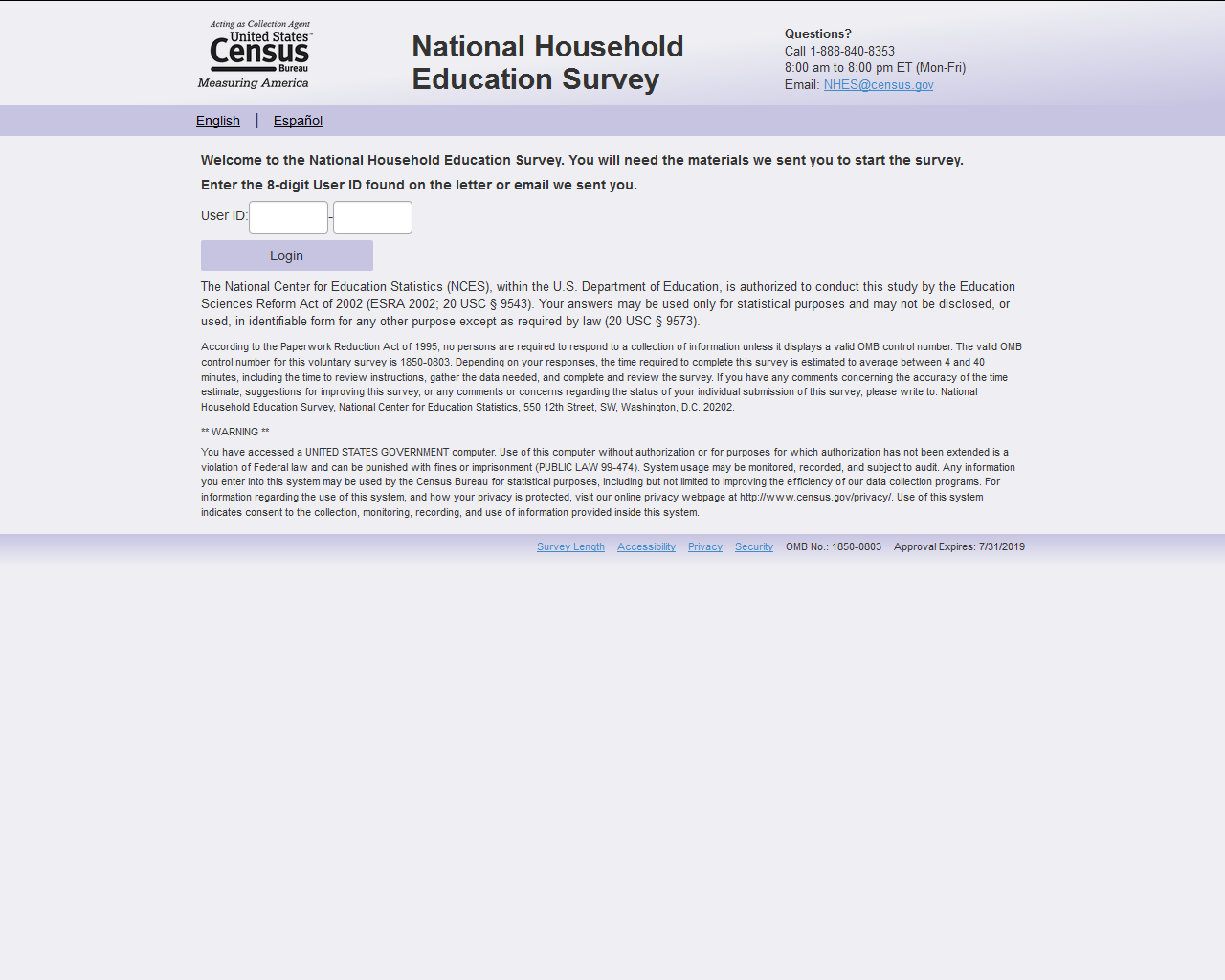 Login Page with PIN: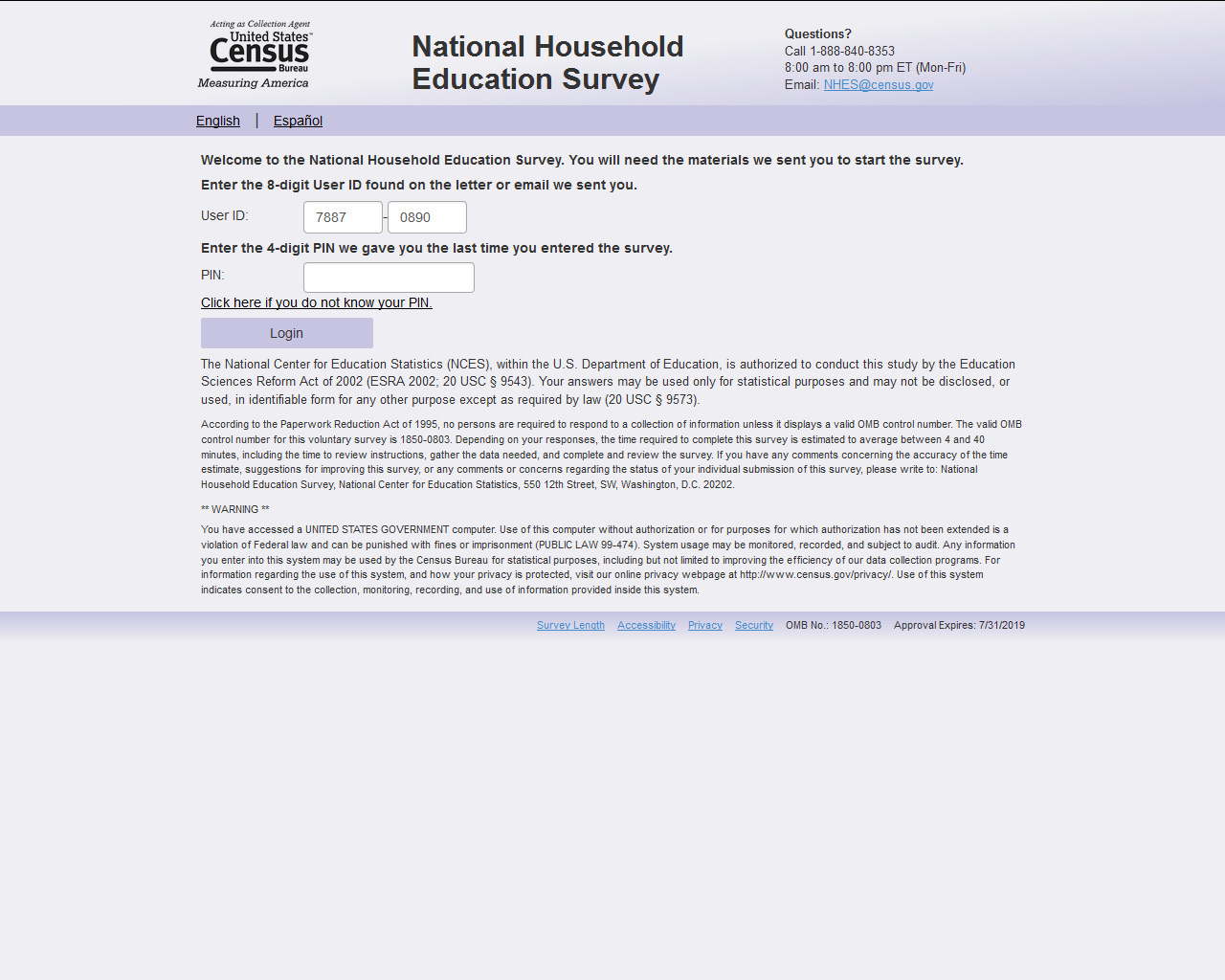 Frequently Asked Questions: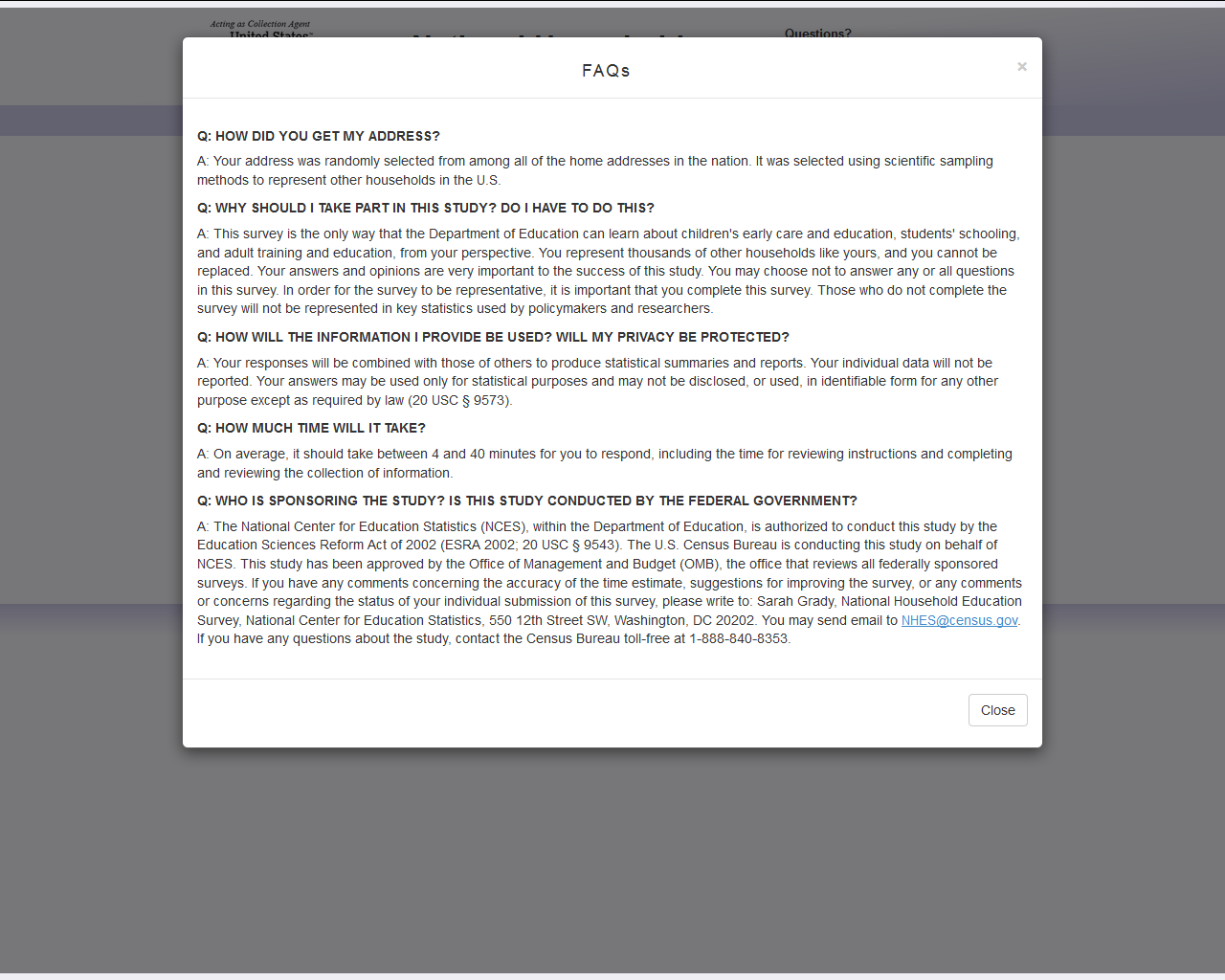 Survey Length: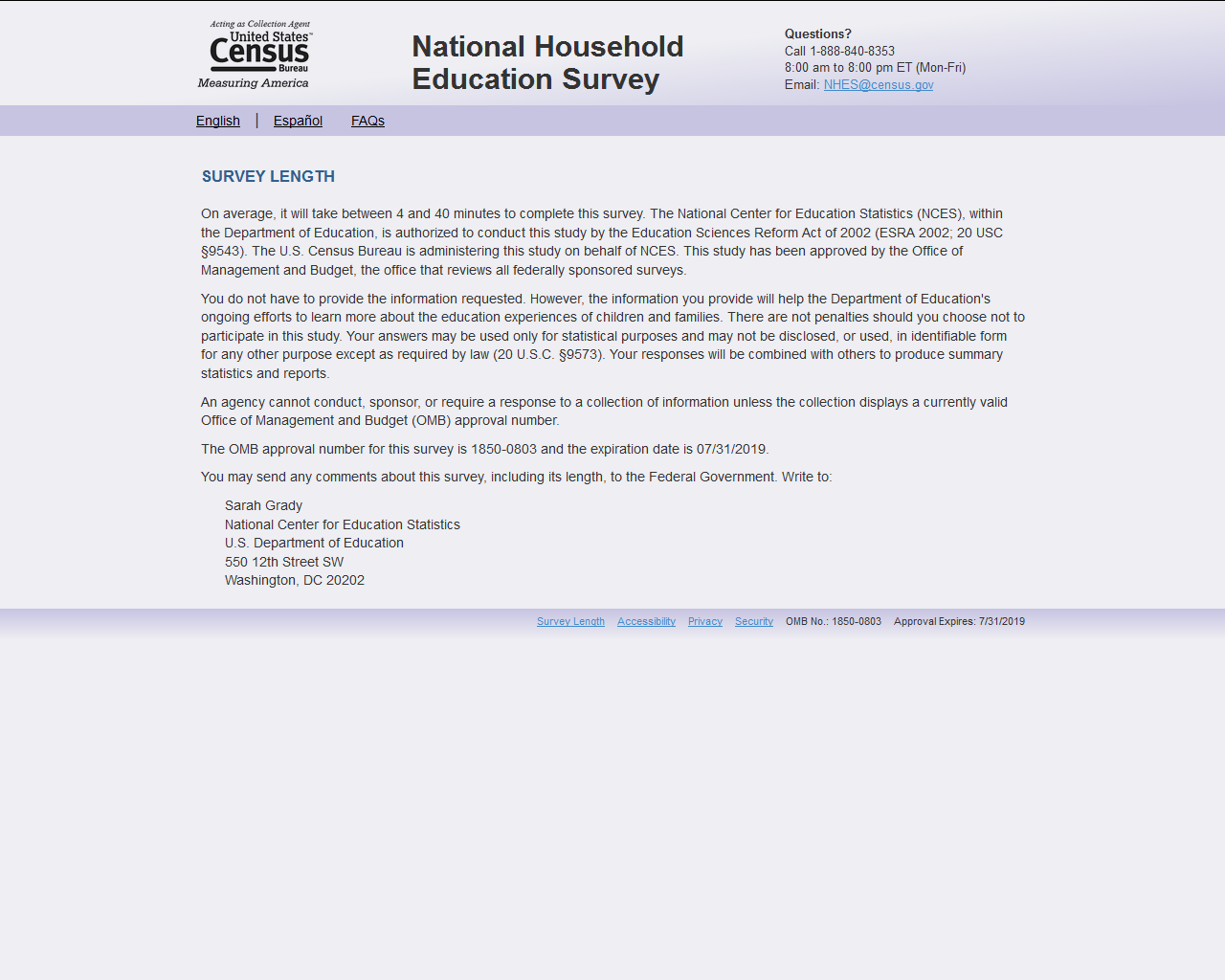 Accessibility: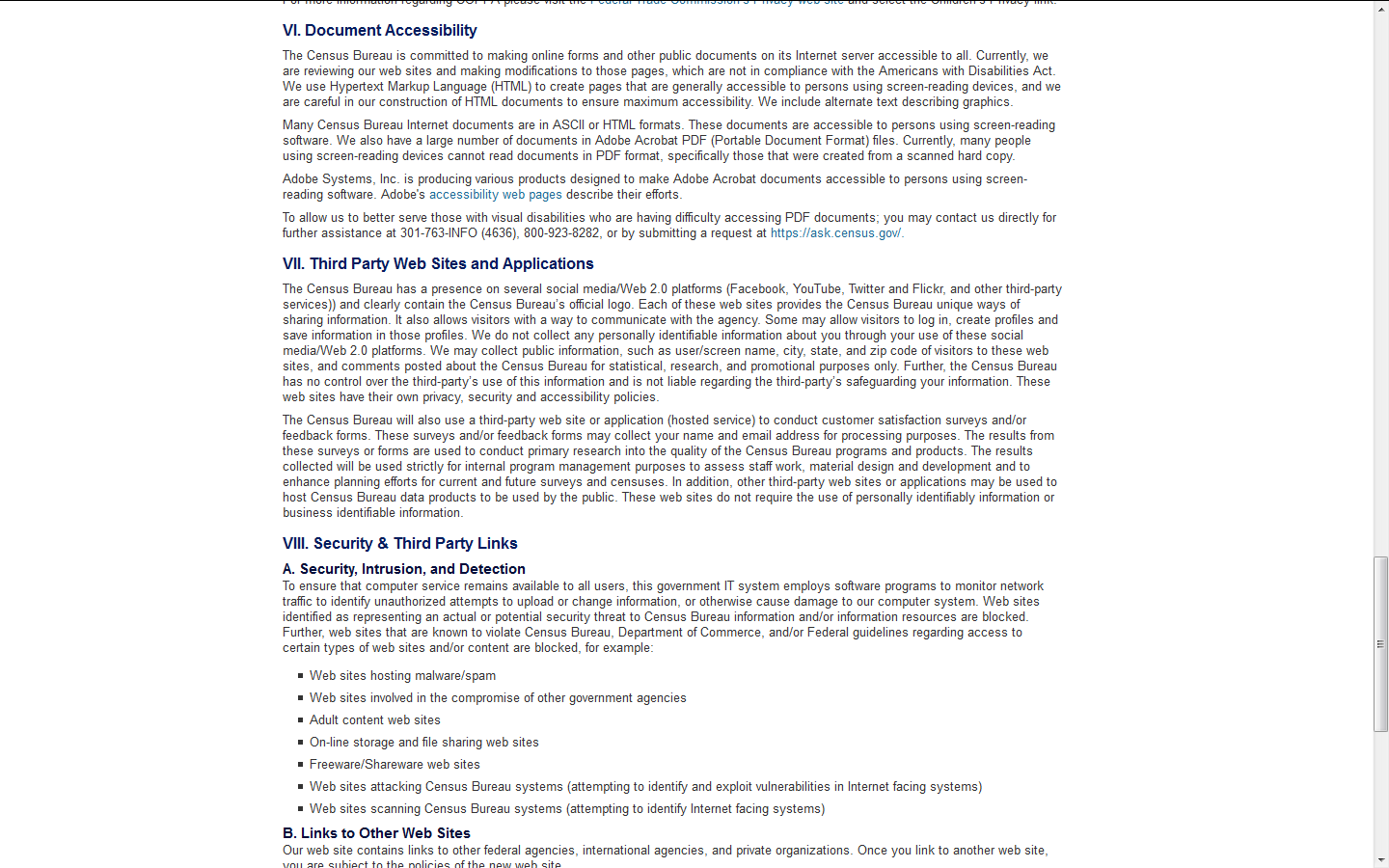 Security: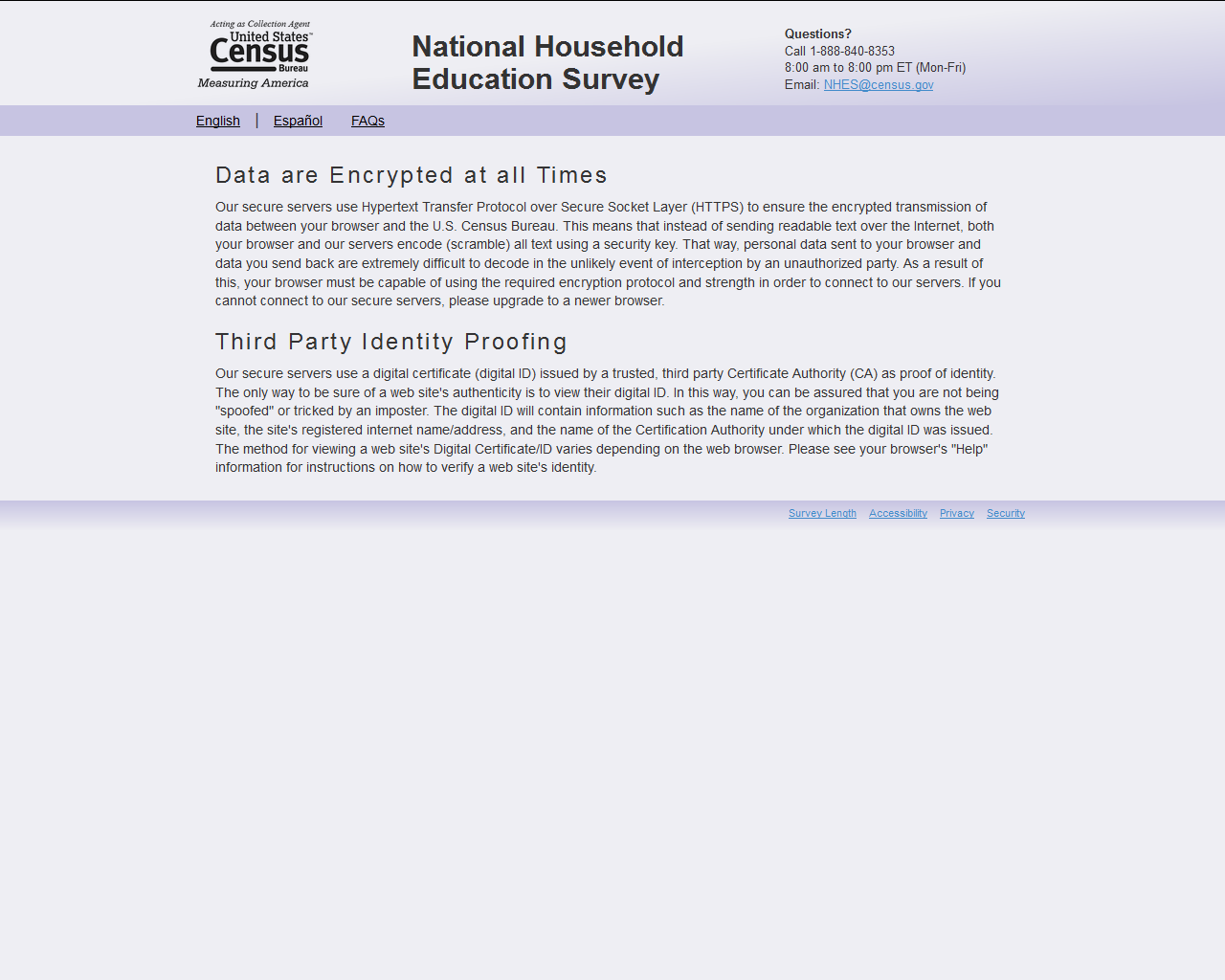 PIN Screen with Security Question: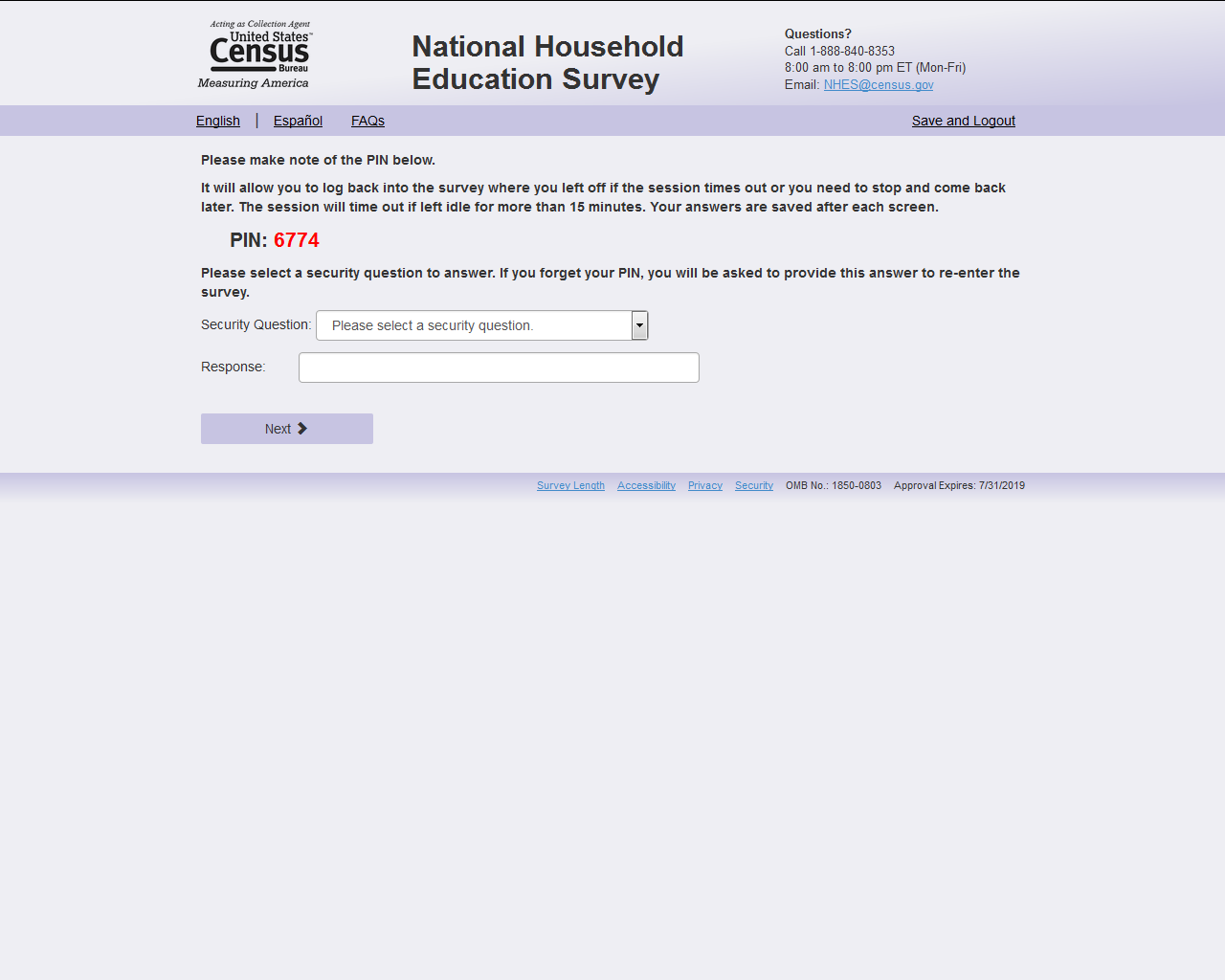 Forgotten Security Question Screen: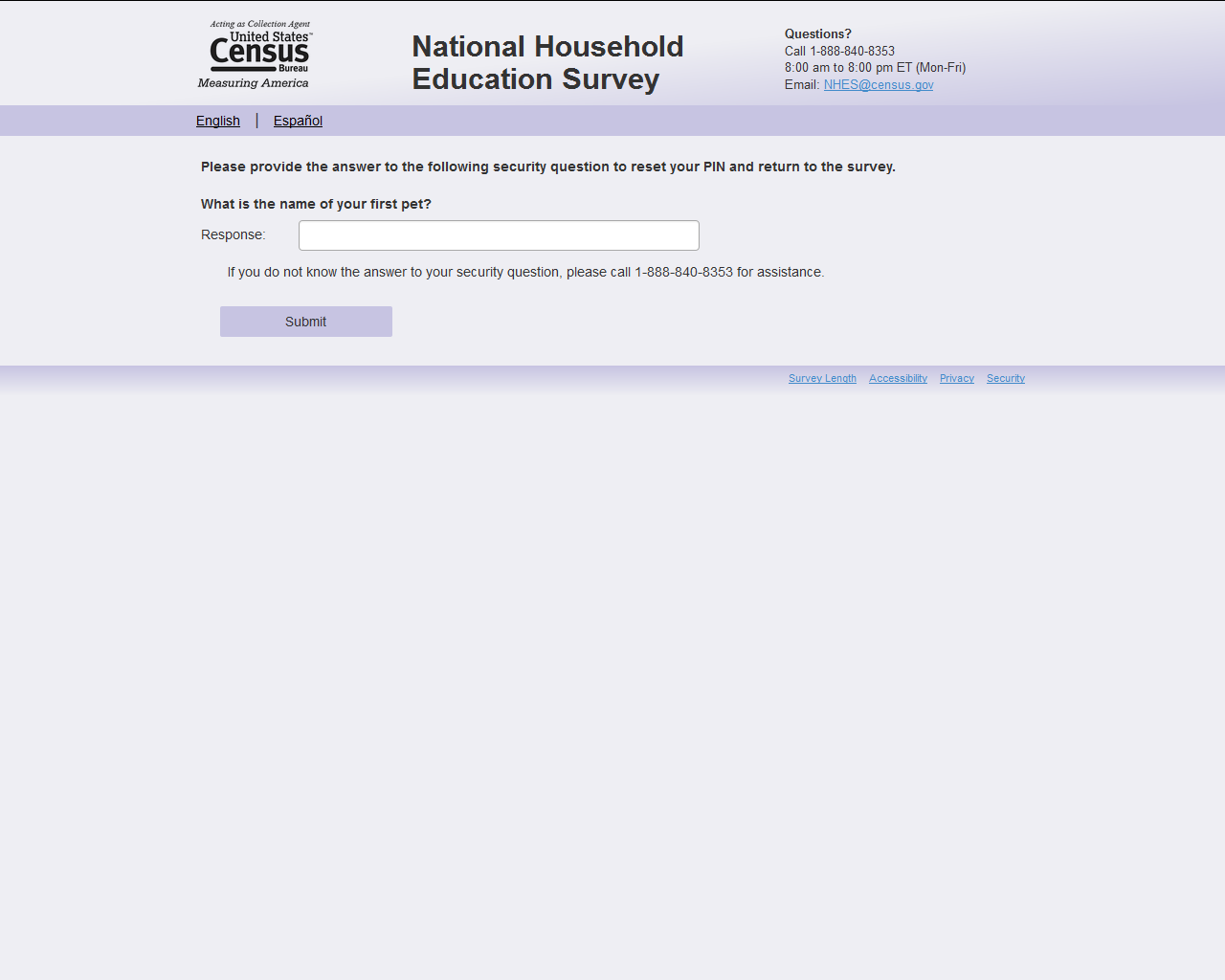 PIN Reset Screen: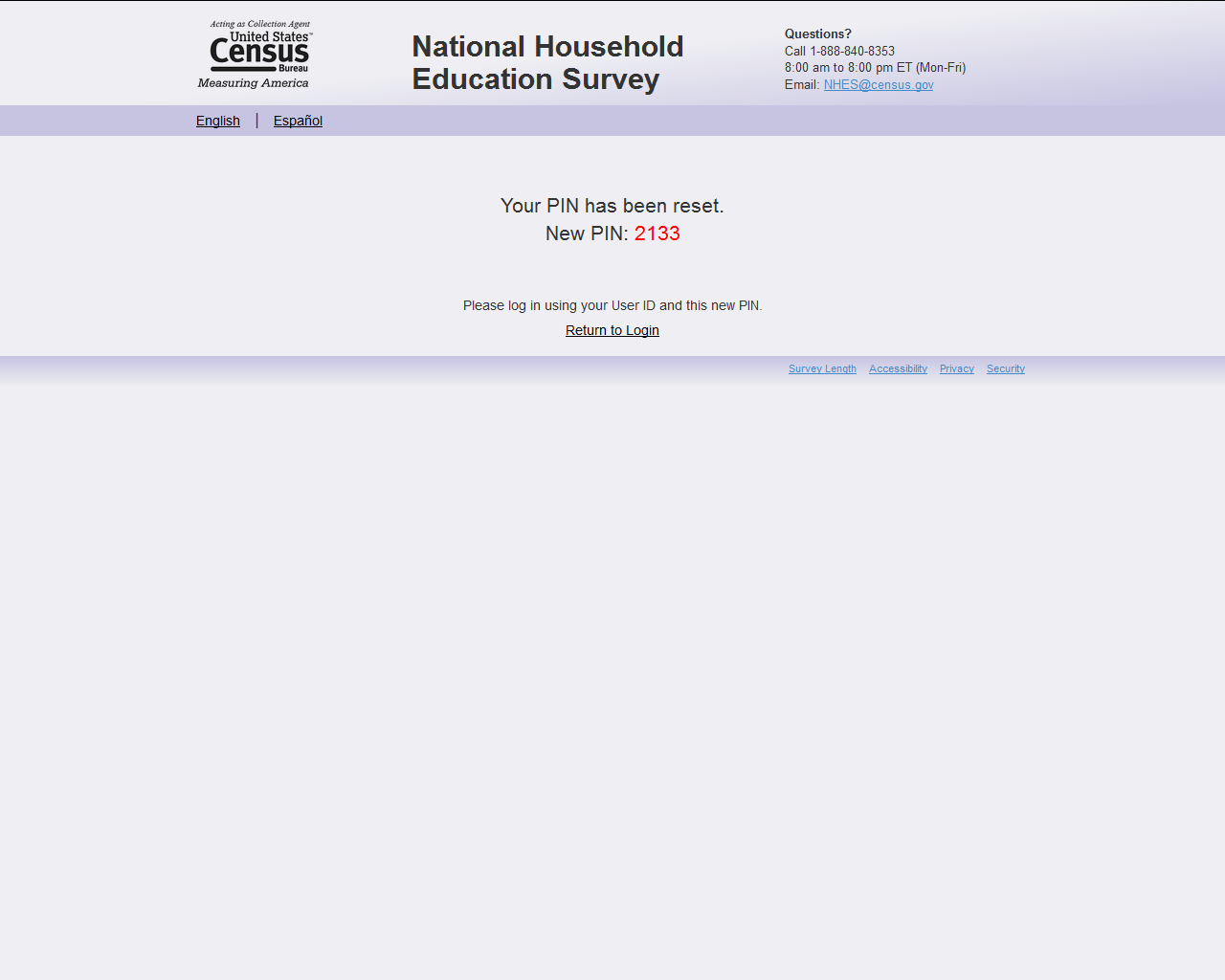 Welcome Back Screen: Partially Completed Interview: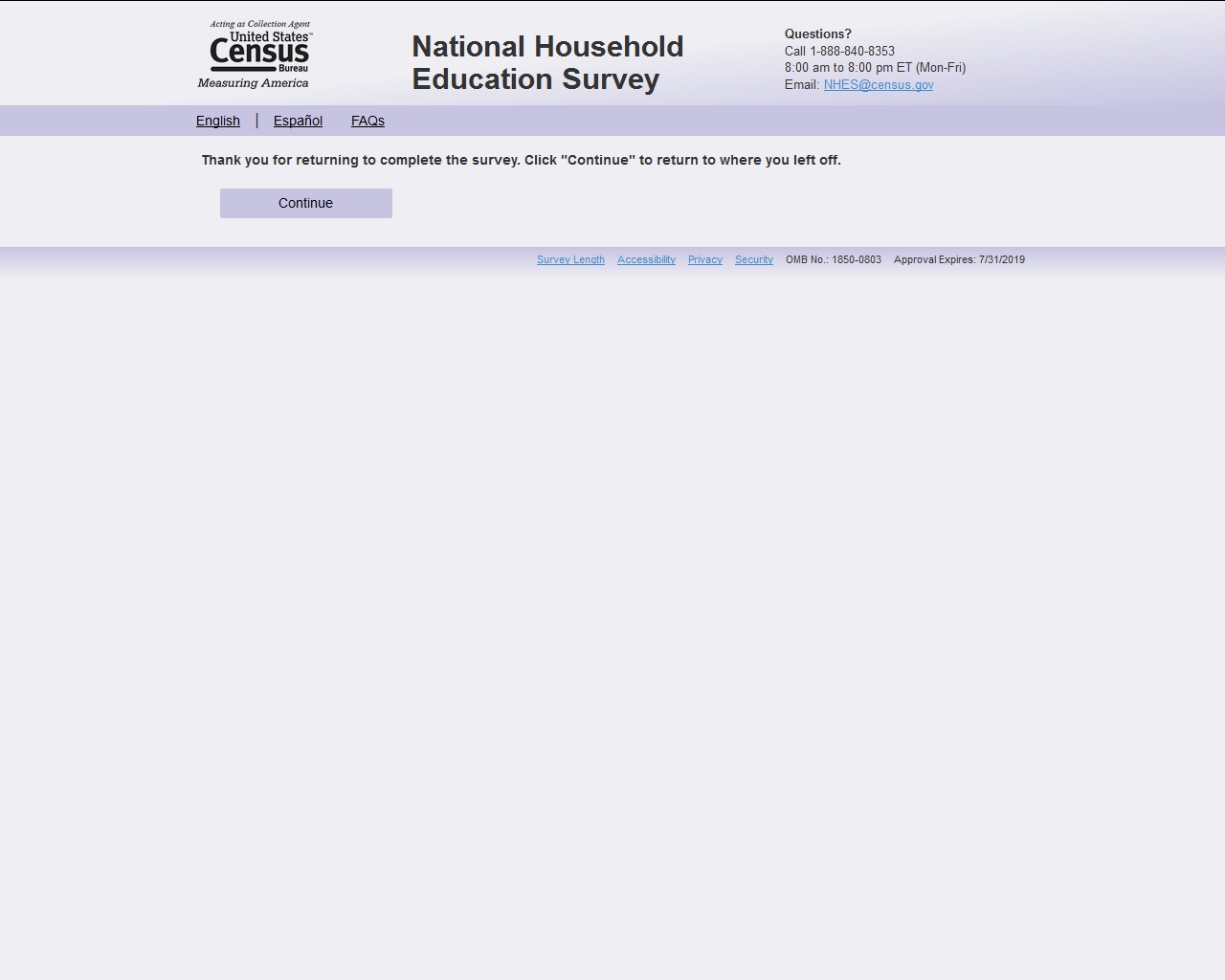 Screener (Redesign) Name Question: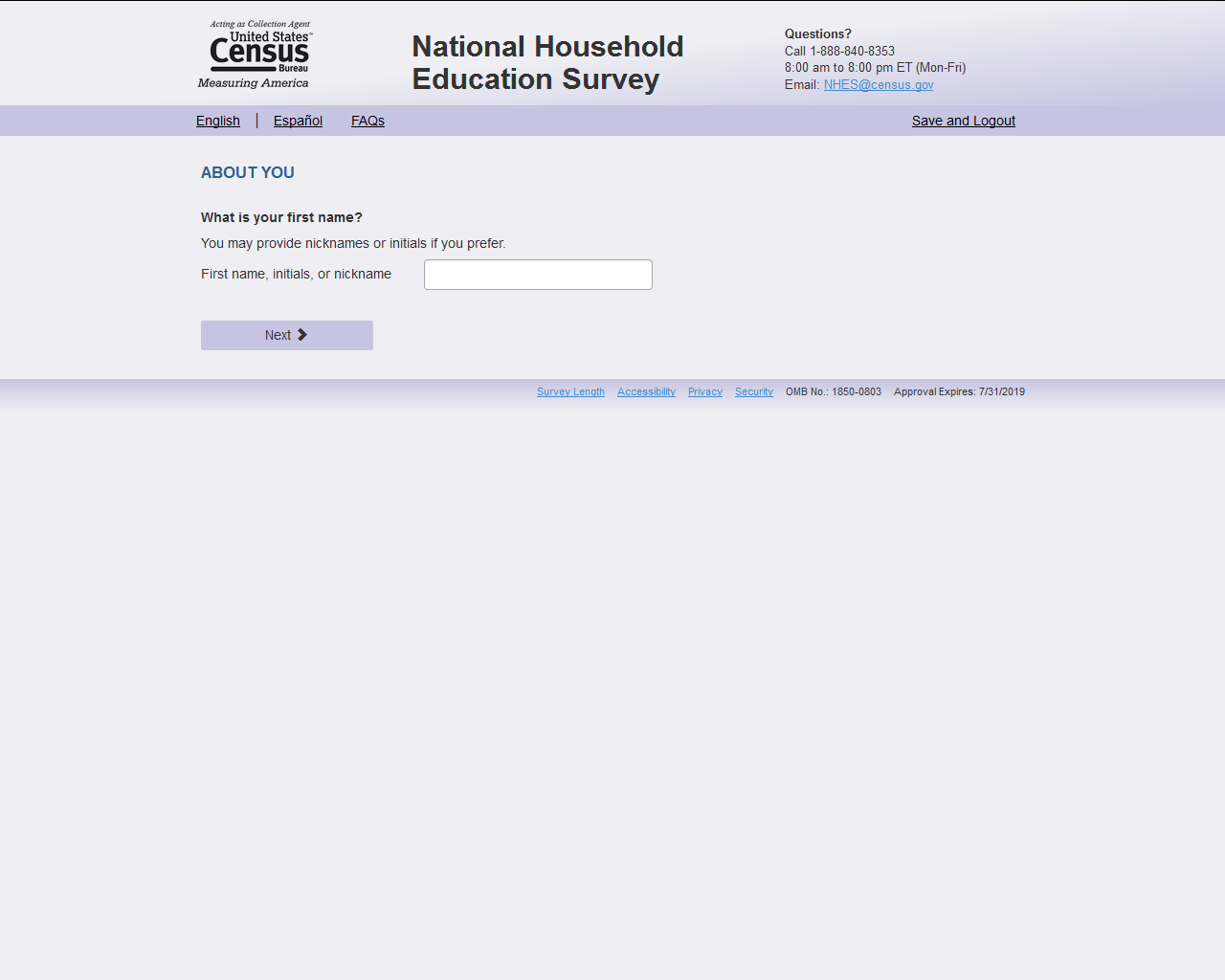 Screener (Old) Name Question: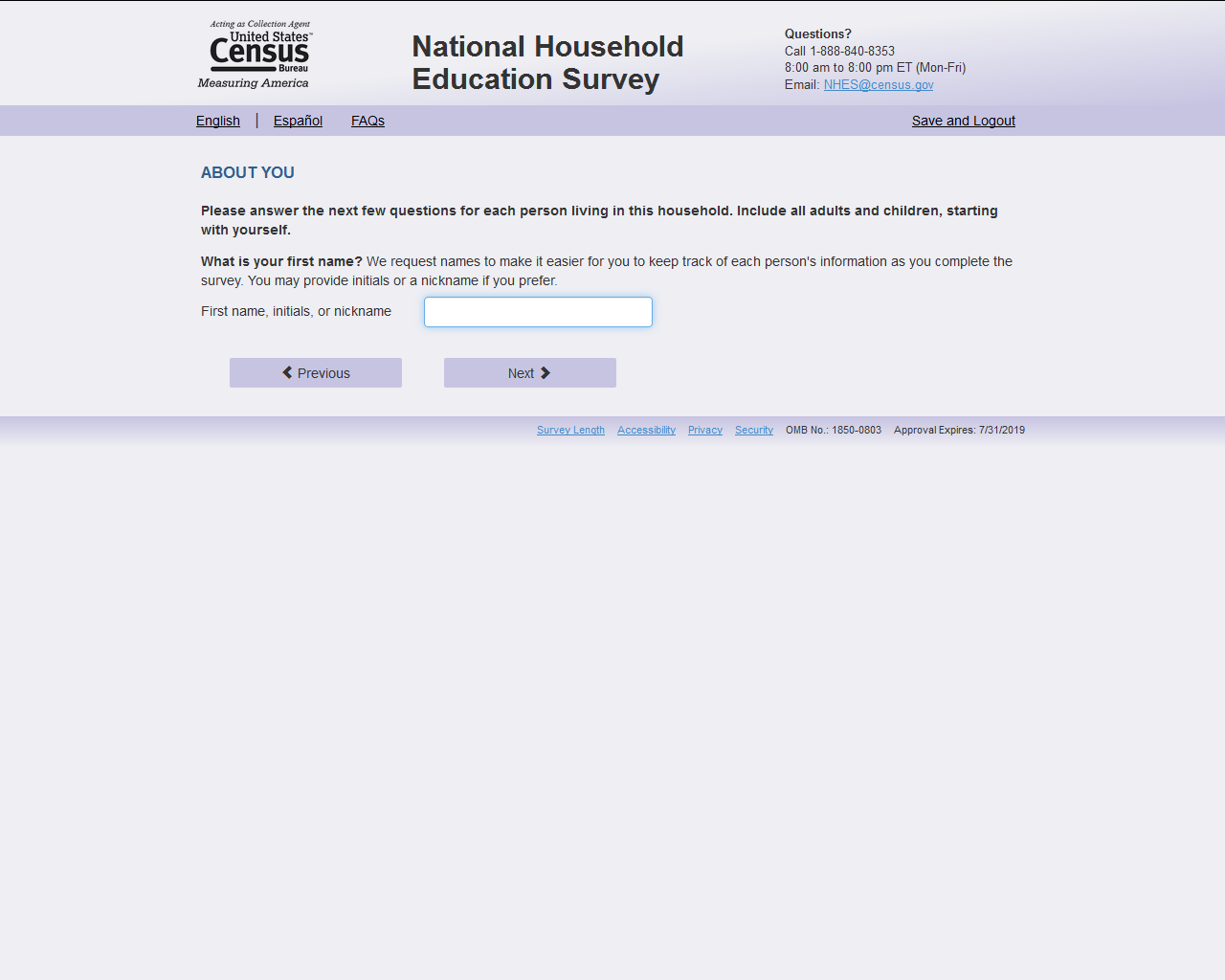 Screener Redesign Roster Questions: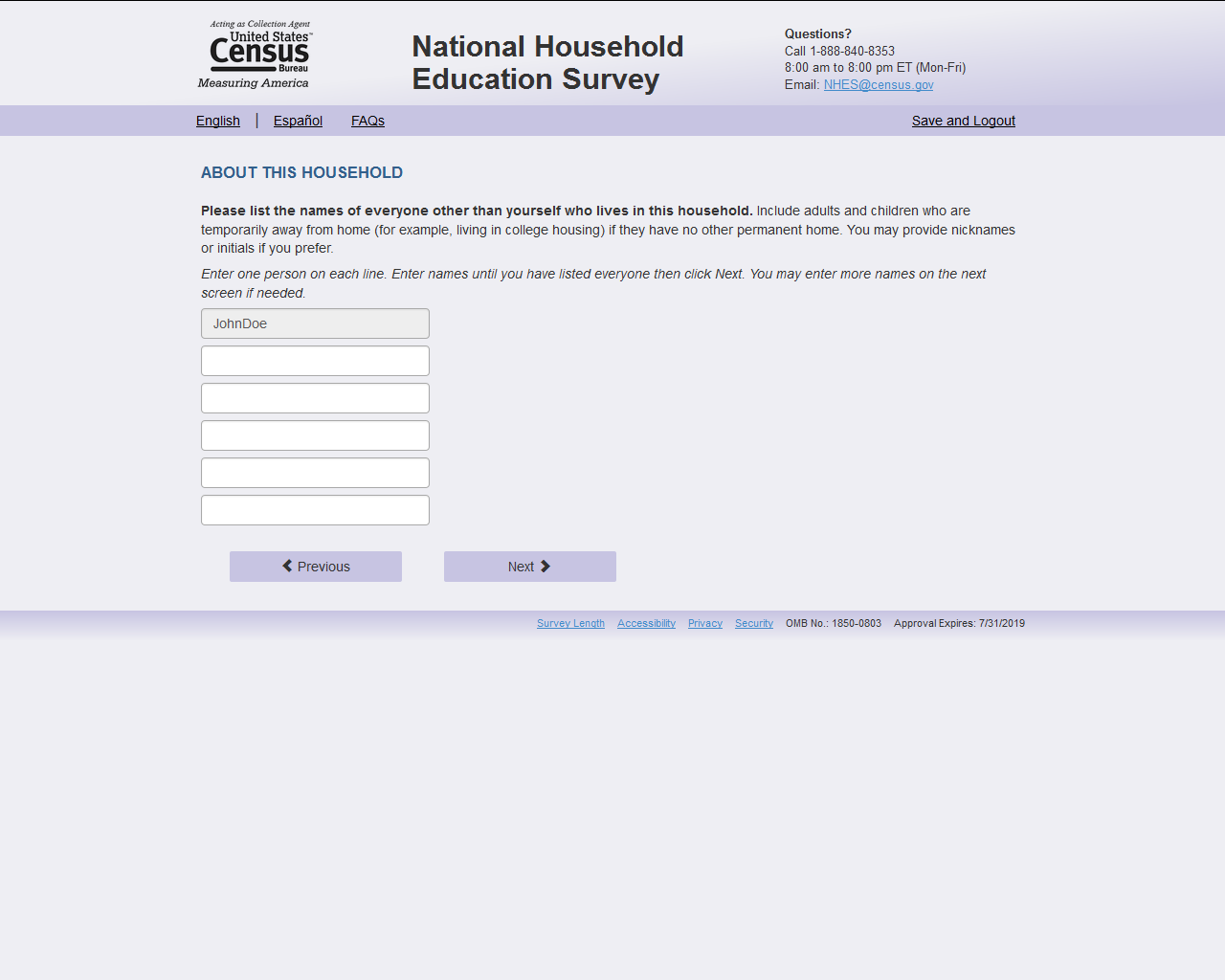 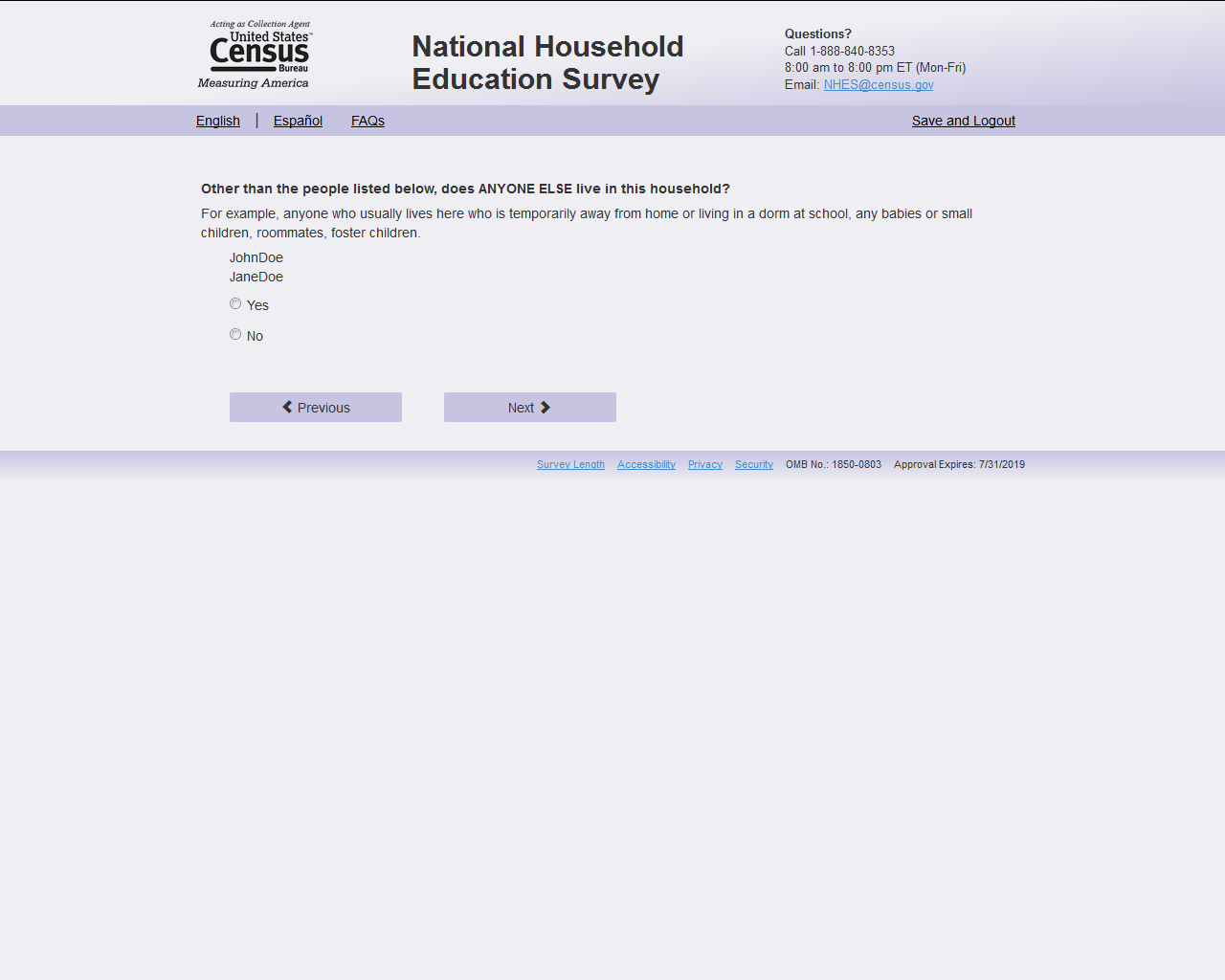 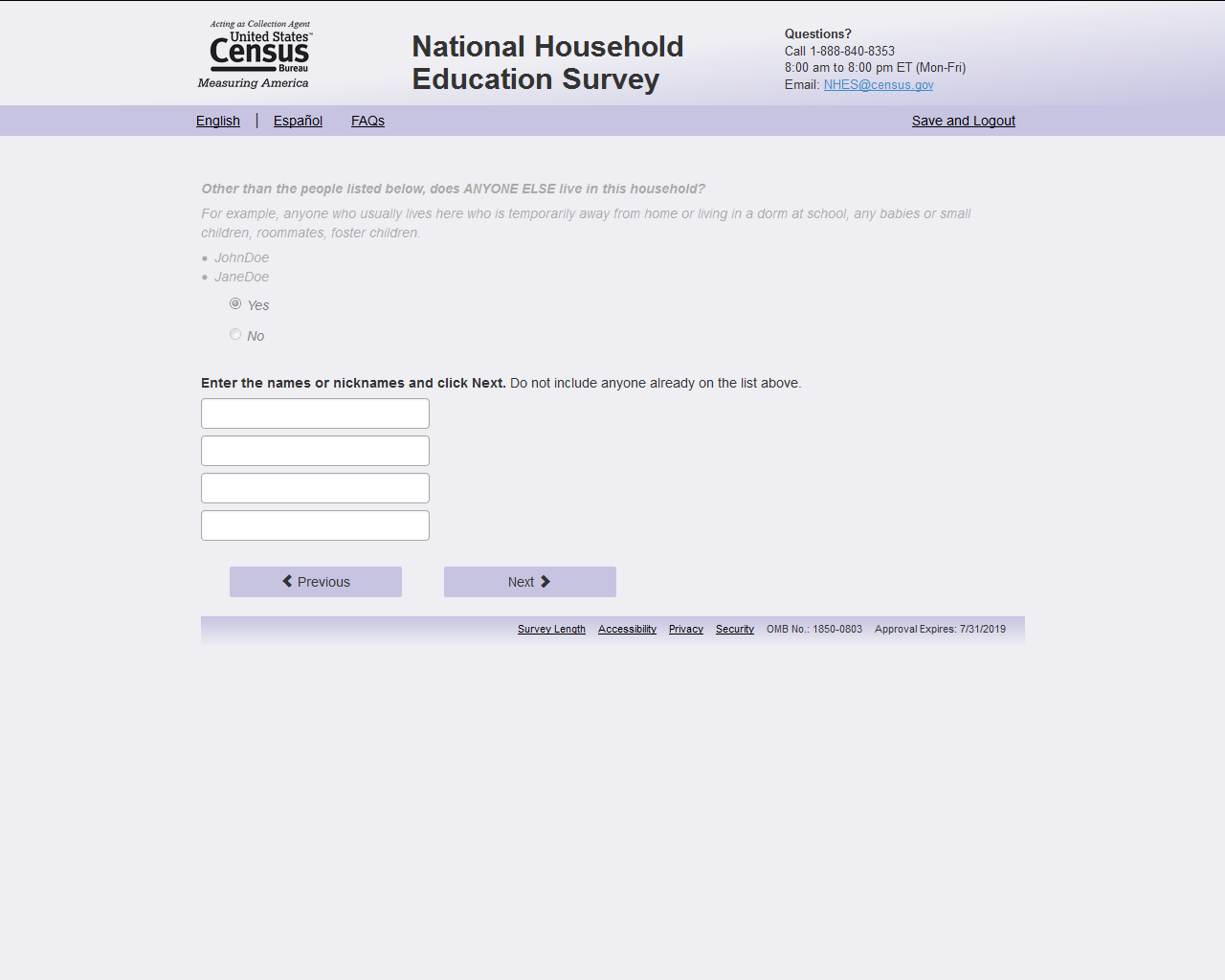 Screener Month and Year of Birth Question: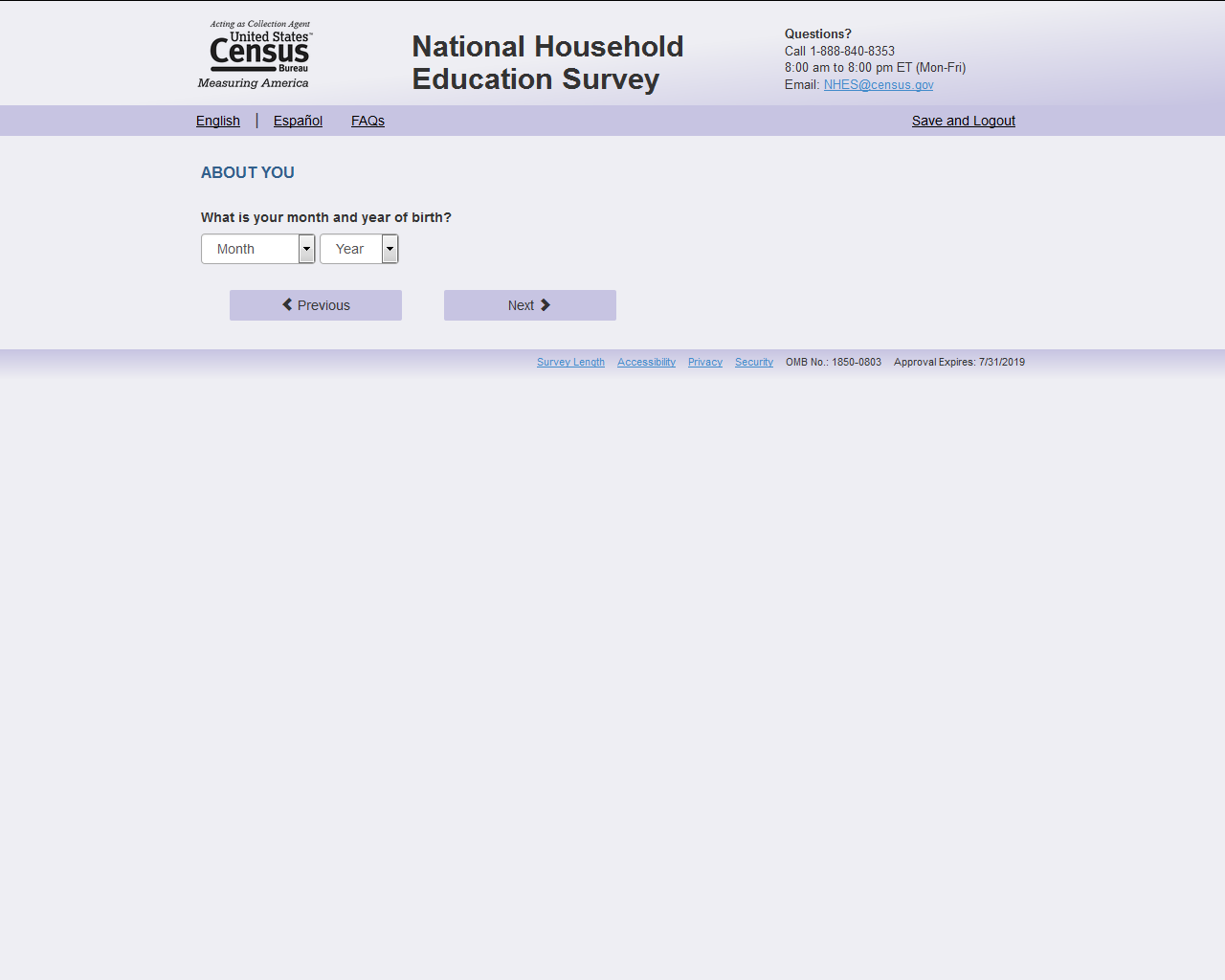 Screener Age Question: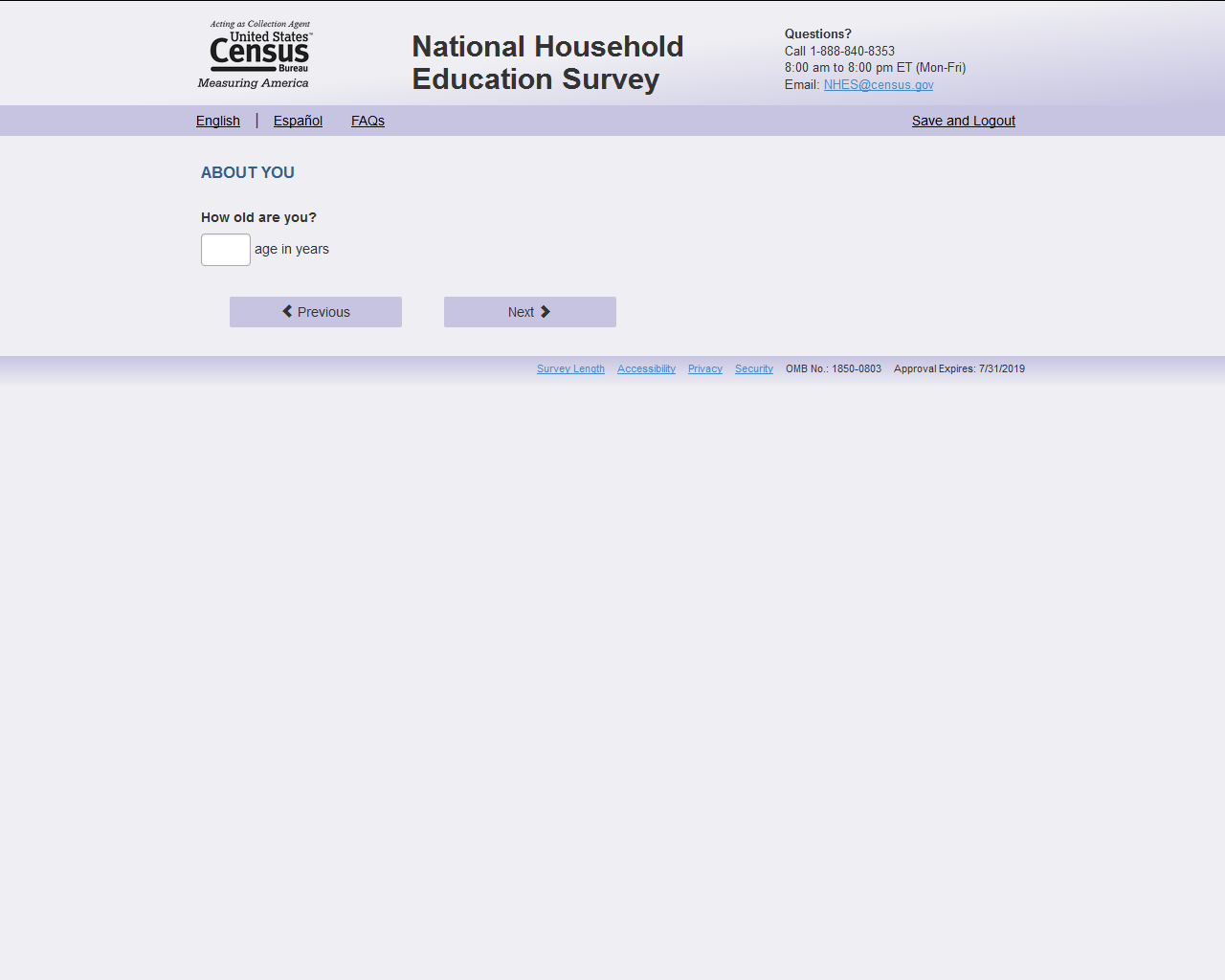 Screener Sex Question: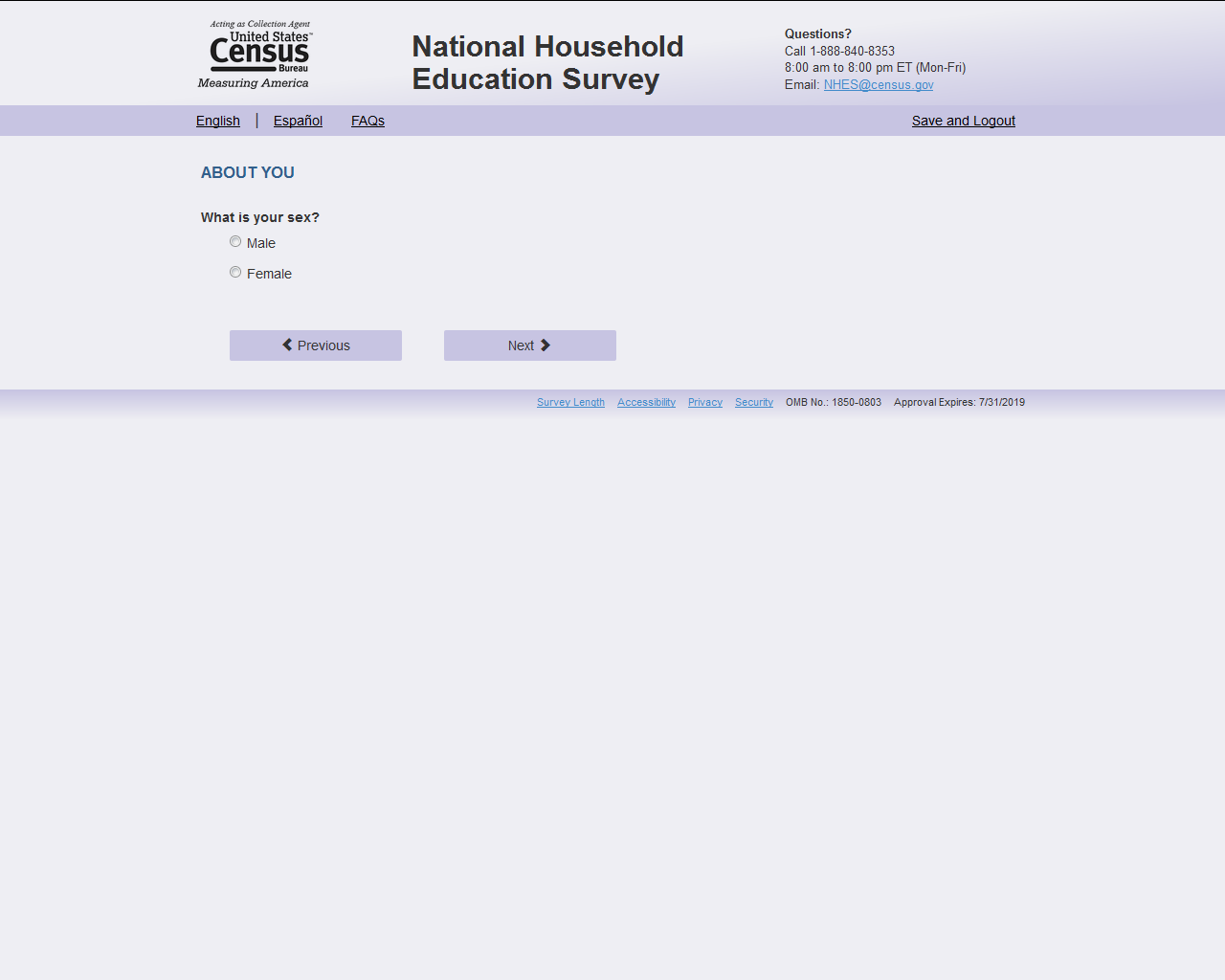 Screener Enrollment Question: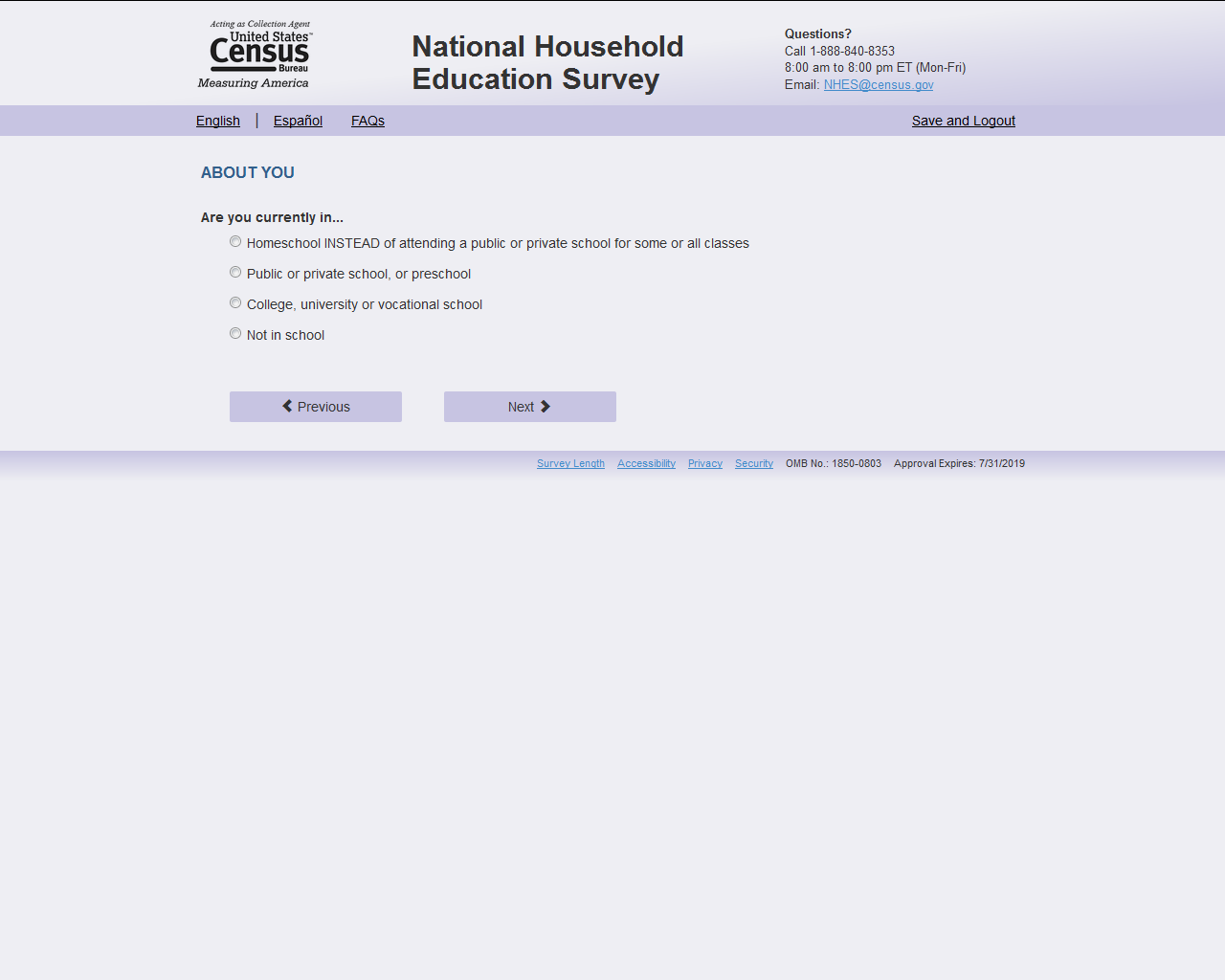 Screener Grade Question: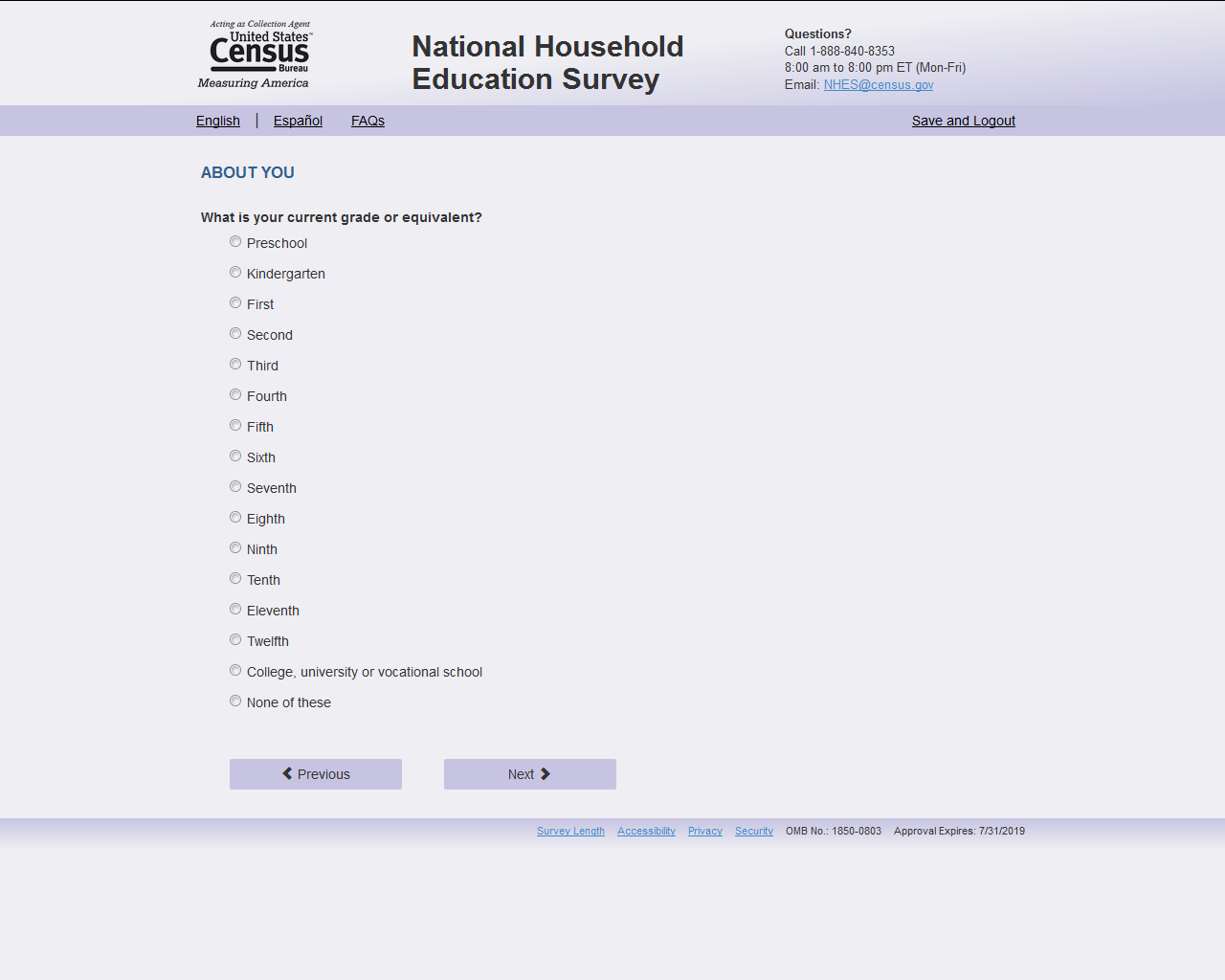 Post Sampling Email Question: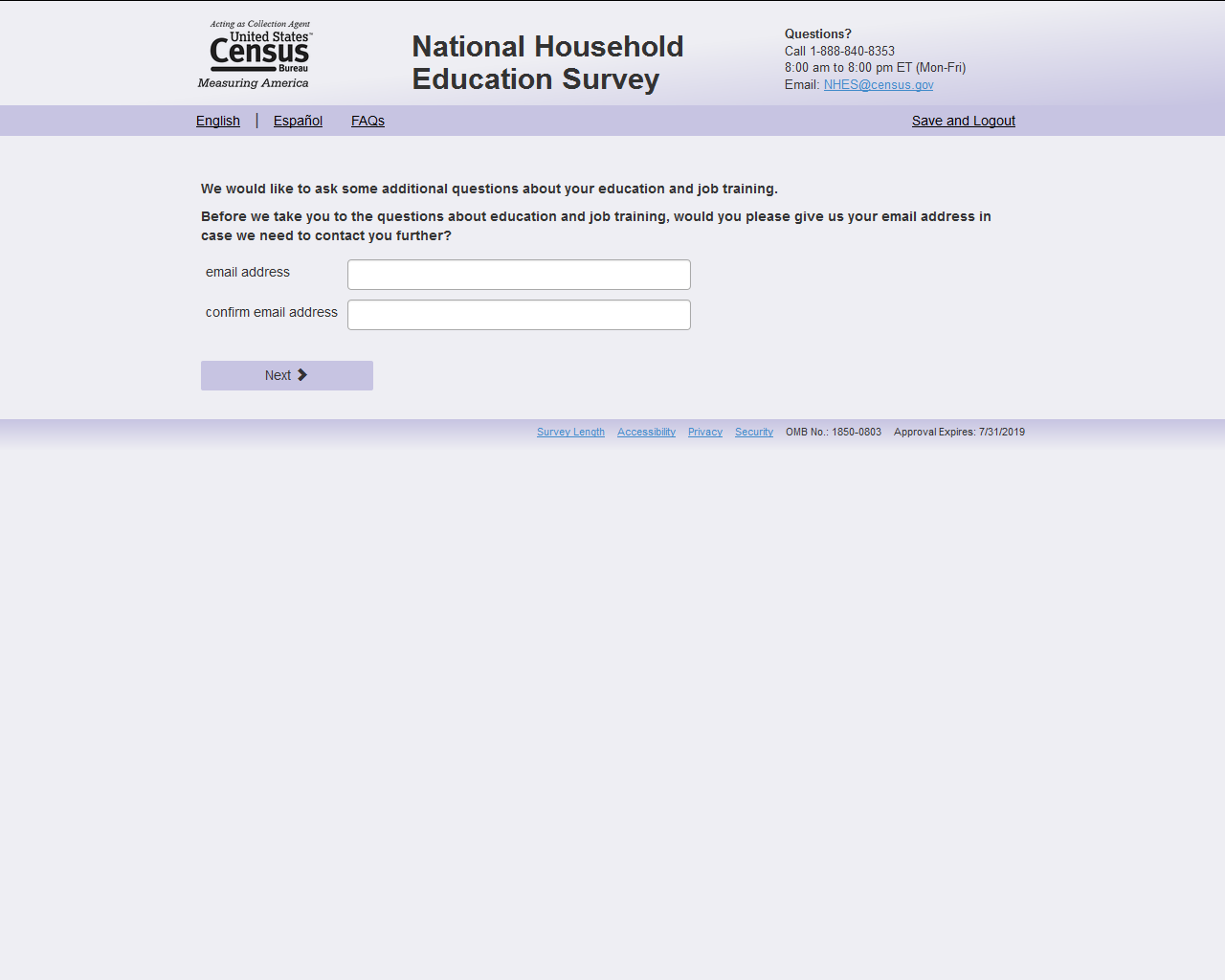 Large Write-In Example: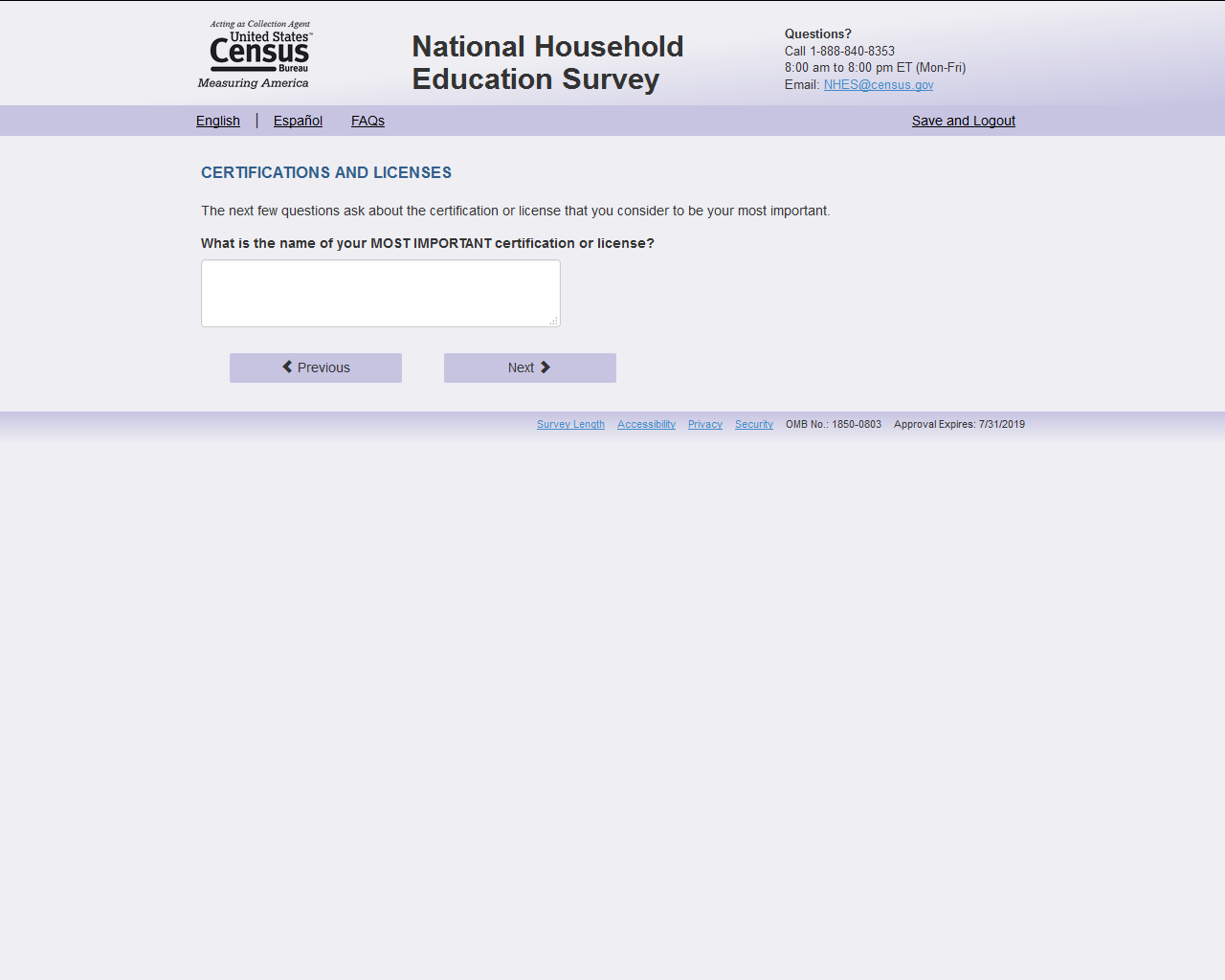 Multiple Parts on One Page Example: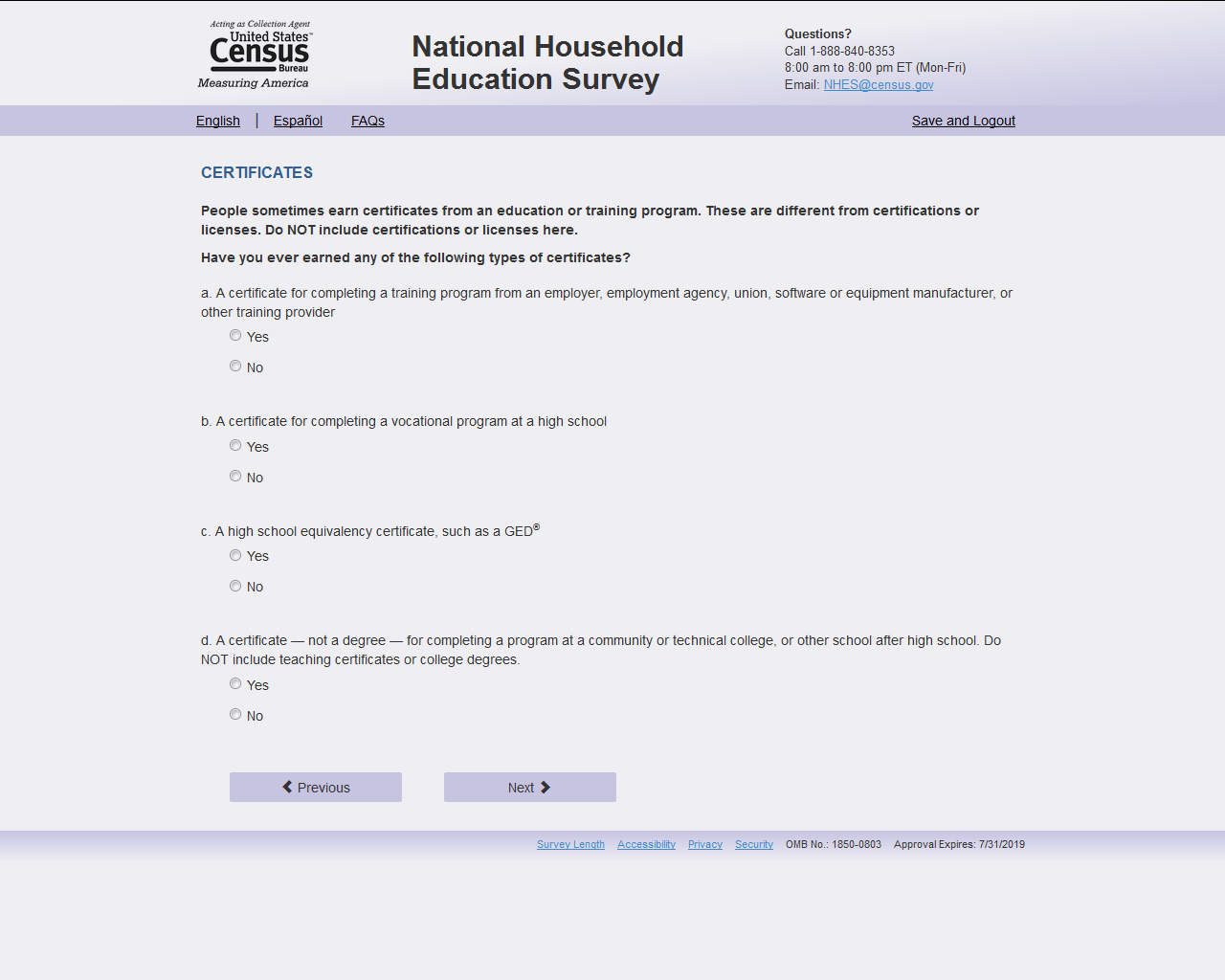 Grid Example: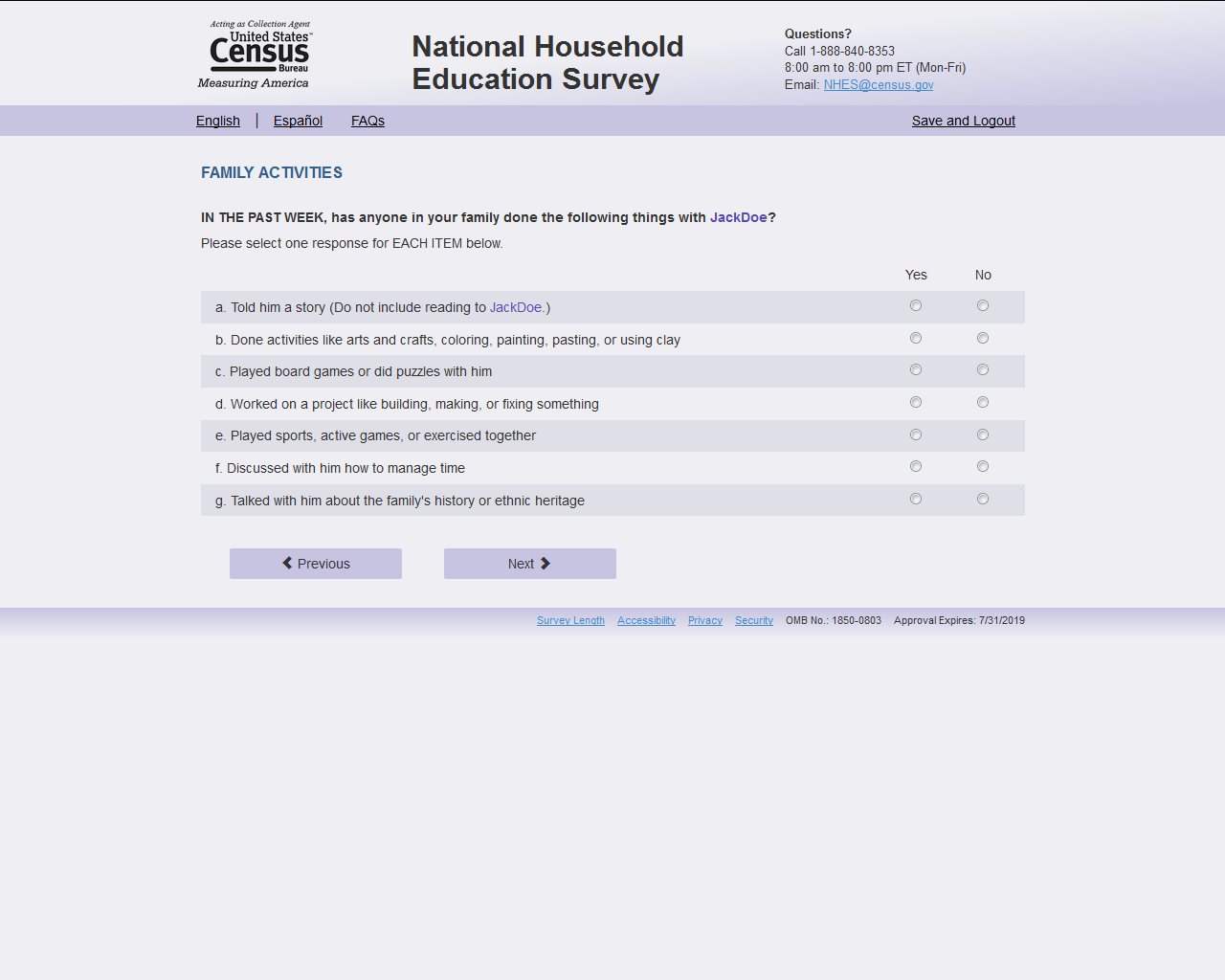 Select All That Apply Example: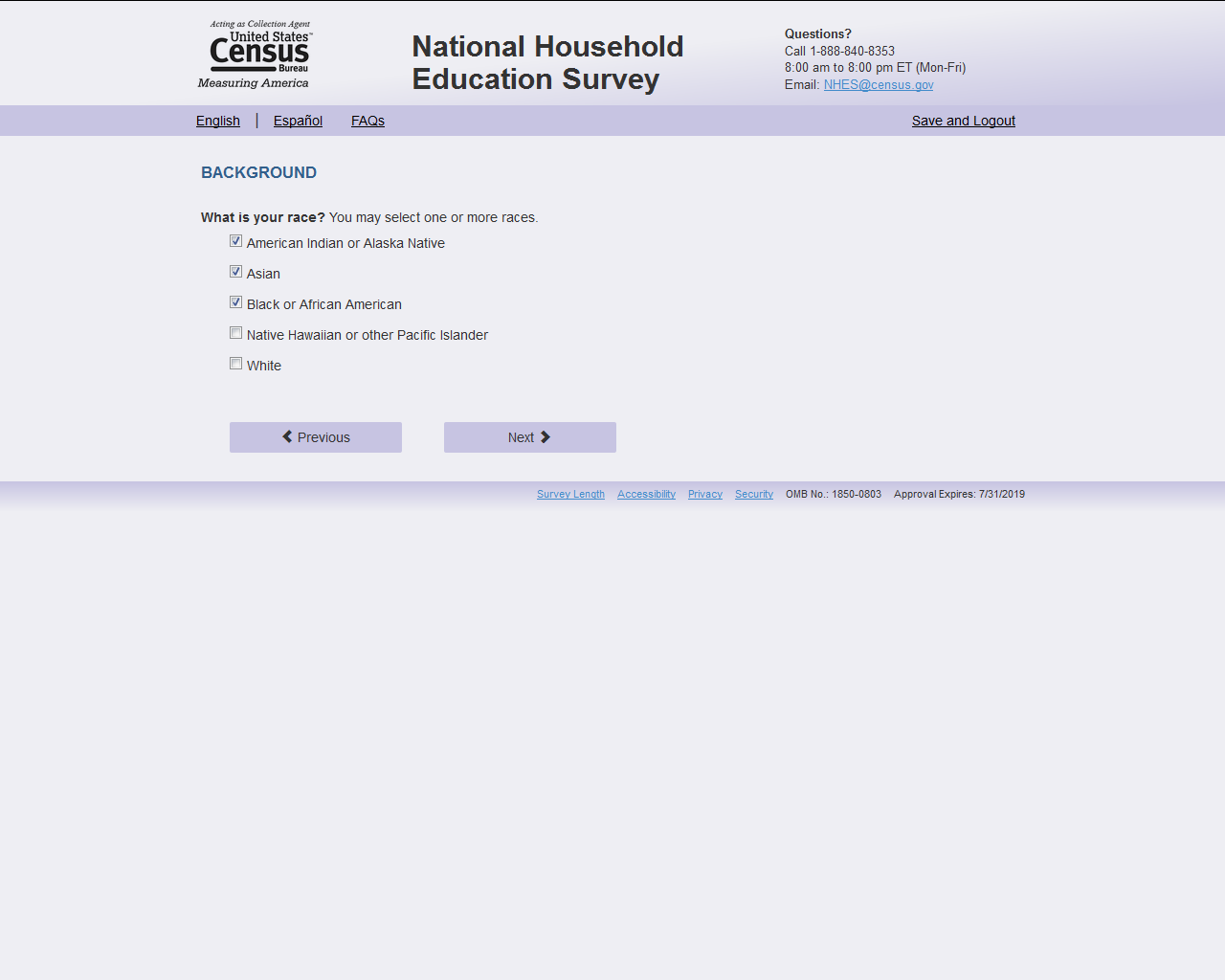 Completed Survey Screen: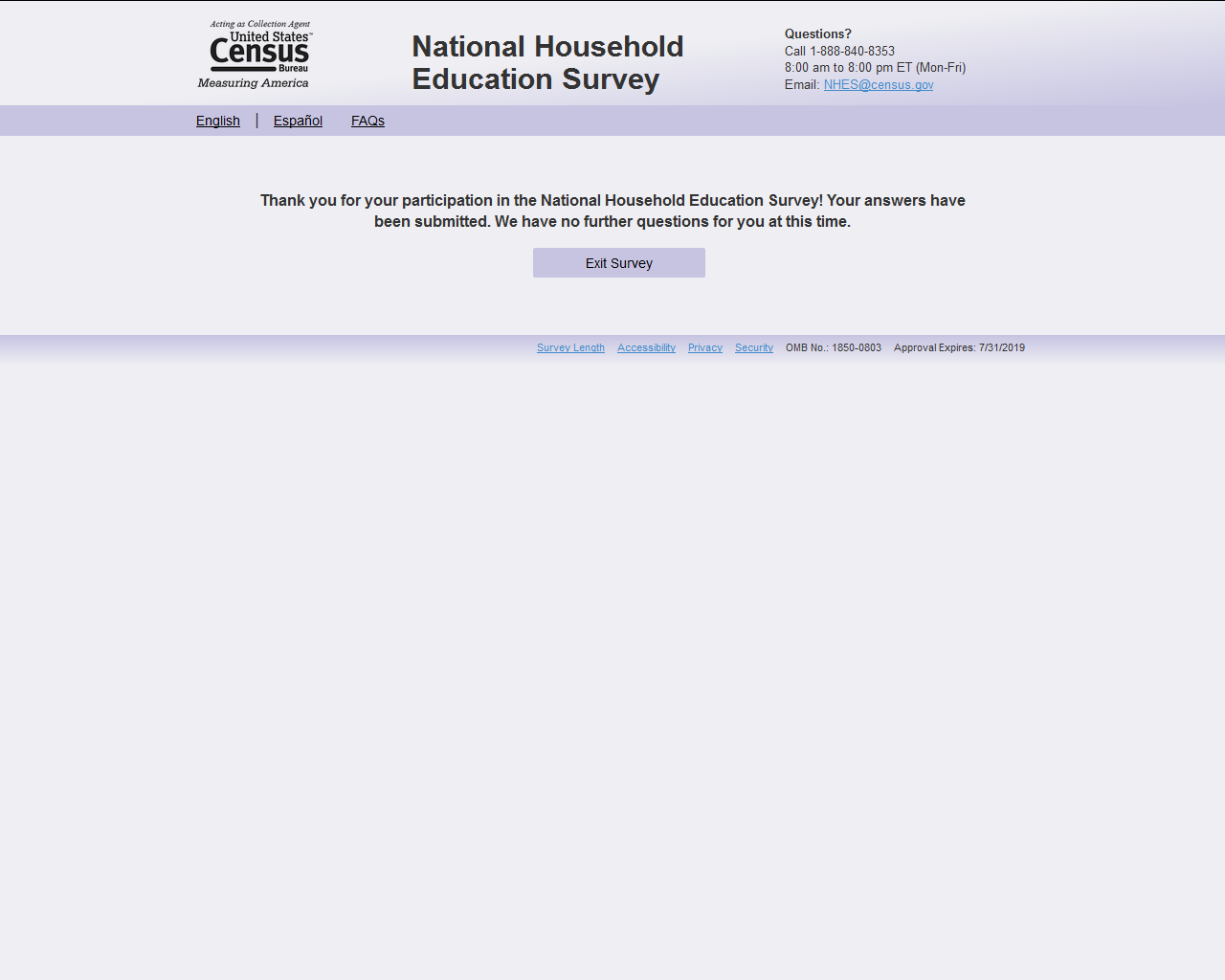 Save and Continue Later Screen: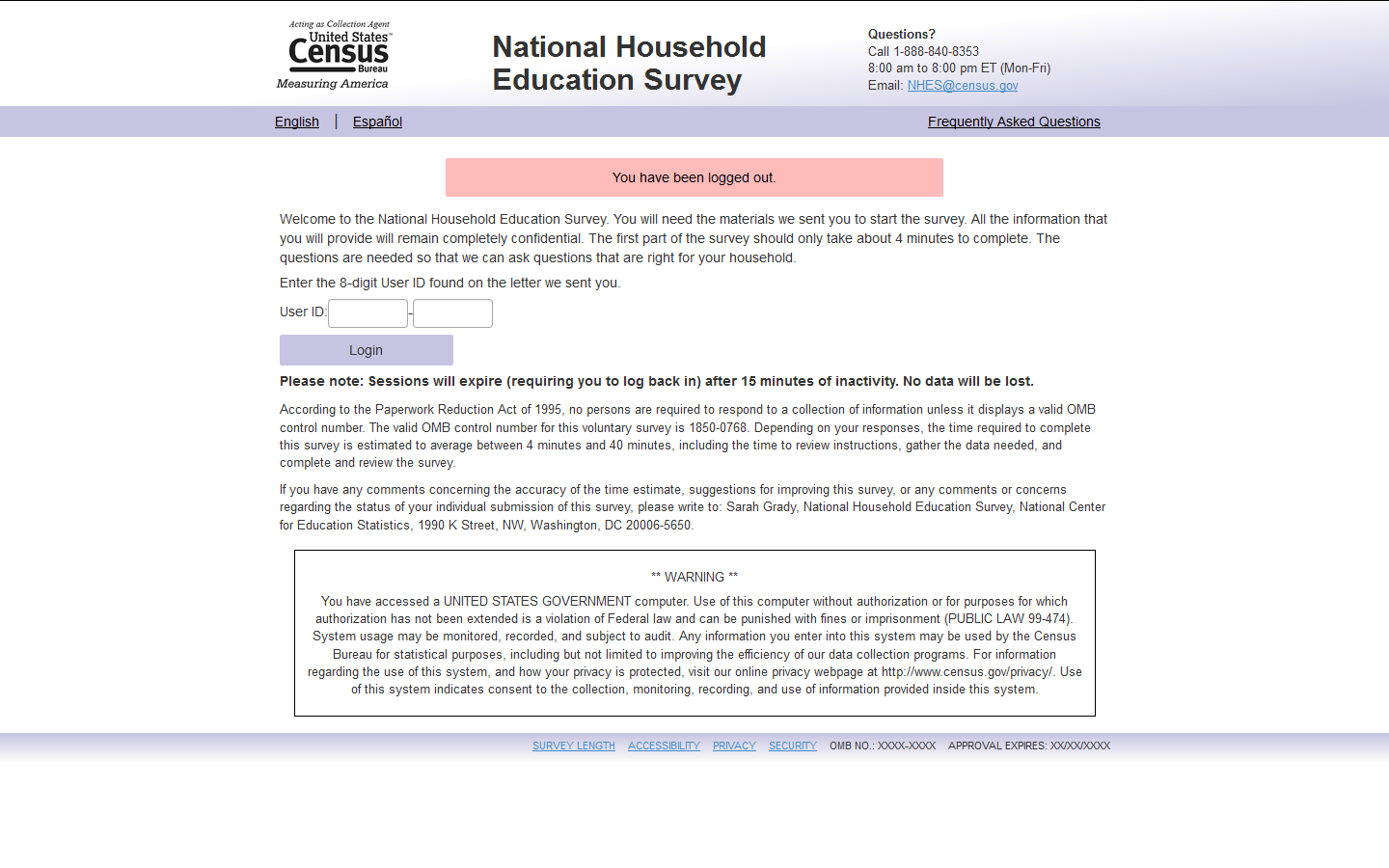 Screener Version 1Screener Version 1Screener Version 1Screener Version 1Screener V1 Variable NameScreener V1  Question Text Screener V1  Answer OptionsScreener V1 Skip InstructionHMANYHow many people live in this household?

Include adults and children who are temporarily away from home  (for example, living in college housing) if they have no other permanent home.write-inPlease answer the next few questions for each person living in this household. Include all adults and children, starting with yourself.P1NAMESo that we can ask questions about specific people, we will ask you for the first name of each person in the household. What is your first name? You may provide a nickname or initials if you prefer.write-inP1DOBMMWhat is your month and year of birth? Monthwrite-inP1DOBYYYear write-inIf P1DOBYY = missing then ask P1AGE. Else, go to P1SEX.P1AGEHow old are you?write-inP1SEXWhat is your sex?1=Male
2=FemaleP1ENROLAre you currently in…1 = Homeschool instead of attending a public or private school for some or all classes
2 = Public or private school, or preschool
3 = College, university or vocational school
4 = Not in schoolIf P1ENROL = 3 or 4 then apply this logic check: If HMANY greater than 1, go to P2NAME.  Else if HMANY = 1 and P1's age is greater than or equal to age 66, go to EXITSURVEY; else go to sampling. P1GRADE_WEBWhat is your current grade or equivalent?1 = Preschool
2 = Kindergarten
3 = First
4 = Second
5 = Third
6 = Fourth
7 = Fifth
8 = Sixth
9 = Seventh
10 = Eighth
11 = Ninth 
12 = Tenth
13 = Eleventh
14 = Twelfth
15 = College, university or vocational school
16 = None of theseif HMANY is greater than 1 go to P2NAME;  if HMANY = 1 and P1's age is greater than or equal to age 66, go to EXITSURVEY; else go to sampling. P2NAMEWhat is the first name of the next person in this household? You may provide a nickname or initials if you prefer.write-inP2DOBMMWhat is [P2NAME]'s month and year of birth? Monthwrite-inP2DOBYYYear write-inIf P2DOBYY = missing then ask P2AGE. Else, go to P2SEX.P2AGEHow old is [P2NAME]?write-inP2SEXWhat is [P2NAME]’s sex?1=Male
2=FemaleP2ENROLIs [P2NAME] currently in…1 = Homeschool instead of attending a public or private school for some or all classes
2 = Public or private school, or preschool
3 = College, university or vocational school
4 = Not in schoolIf P2ENROL = 3 or 4 then apply this logic check: If HMANY greater than 2, go to P3NAME.  Else if HMANY = 2 and all P1-P2 ages are greater than or equal to age 66, go to EXITSURVEY;else go to sampling. P2GRADE_WEBWhat is [P2NAME]'s current grade or equivalent?1 = Preschool
2 = Kindergarten
3 = First
4 = Second
5 = Third
6 = Fourth
7 = Fifth
8 = Sixth
9 = Seventh
10 = Eighth
11 = Ninth 
12 = Tenth
13 = Eleventh
14 = Twelfth
15 = College, university or vocational school
16 = None of theseif HMANY is greater than 2 go to P3NAME;  if HMANY = 2 and all P1-P2 ages are greater than or equal to age 66, go to EXITSURVEY;else go to sampling. P3NAMEWhat is the first name of the next person in this household? You may provide a nickname or initials if you prefer.write-inP3DOBMMWhat is [P3NAME]'s month and year of birth? Monthwrite-inP3DOBYYYear write-inIf P3DOBYY = missing then ask P3AGE. Else, go to P3SEX.P3AGEHow old is [P3NAME]?write-inP3SEXWhat is [P3NAME]’s sex?1=Male
2=FemaleP3ENROLIs [P3NAME] currently in…1 = Homeschool instead of attending a public or private school for some or all classes
2 = Public or private school, or preschool
3 = College, university or vocational school
4 = Not in schoolIf P3ENROL = 3 or 4 then apply this logic check: If HMANY greater than 3, go to P4NAME.  Else iif HMANY = 3 and all P1-P3 ages are greater than or equal to age 66, go to EXITSURVEY;else go to sampling. P3GRADE_WEBWhat is [P3NAME]'s current grade or equivalent?1 = Preschool
2 = Kindergarten
3 = First
4 = Second
5 = Third
6 = Fourth
7 = Fifth
8 = Sixth
9 = Seventh
10 = Eighth
11 = Ninth 
12 = Tenth
13 = Eleventh
14 = Twelfth
15 = College, university or vocational school
16 = None of theseif HMANY is greater than 3 go to P4NAME; if HMANY = 3 and all P1-P3 ages are greater than or equal to age 66, go to EXITSURVEY;else go to sampling. P4NAMEWhat is the first name of the next person in this household? You may provide a nickname or initials if you prefer.write-inP4DOBMMWhat is [P4NAME]'s month and year of birth? Monthwrite-inP4DOBYYYear write-inIf P4DOBYY = missing then ask P4AGE. Else, go to P4SEX.P4AGEHow old is [P4NAME]?write-inP4SEXWhat is [P4NAME]’s sex?1=Male
2=FemaleP4ENROLIs [P4NAME] currently in…1 = Homeschool instead of attending a public or private school for some or all classes
2 = Public or private school, or preschool
3 = College, university or vocational school
4 = Not in schoolIf P4ENROL = 3 or 4 then apply this logic check: If HMANY greater than 4, go to P5NAME.  Else  if HMANY = 4 and all P1-P4 ages are greater than or equal to age 66, go to EXITSURVEY; else go to sampling. P4GRADE_WEBWhat is [P4NAME]'s current grade or equivalent?1 = Preschool
2 = Kindergarten
3 = First
4 = Second
5 = Third
6 = Fourth
7 = Fifth
8 = Sixth
9 = Seventh
10 = Eighth
11 = Ninth 
12 = Tenth
13 = Eleventh
14 = Twelfth
15 = College, university or vocational school
16 = None of theseif HMANY is greater than 4 go to P5NAME;  if HMANY = 4 and all P1-P4 ages are greater than or equal to age 66, go to EXITSURVEY;else go to sampling. P5NAMEWhat is the first name of the next person in this household? You may provide a nickname or initials if you prefer.write-inP5DOBMMWhat is [P5NAME]'s month and year of birth? Monthwrite-inP5DOBYYYear write-inIf P5DOBYY = missing then ask P5AGE. Else, go to P5SEX.P5AGEHow old is [P5NAME]?write-inP5SEXWhat is [P5NAME]’s sex?1=Male
2=FemaleP5ENROLIs [P5NAME] currently in…1 = Homeschool instead of attending a public or private school for some or all classes
2 = Public or private school, or preschool
3 = College, university or vocational school
4 = Not in schoolIf P5ENROL = 3 or 4 then apply this logic check: If HMANY greater than 5, go to P6NAME.  Else if HMANY if HMANY = 5 and all P1-P5 ages are greater than or equal to age 66, go to EXITSURVEY; else go to sampling. P5GRADE_WEBWhat is [P5NAME]'s current grade or equivalent?1 = Preschool
2 = Kindergarten
3 = First
4 = Second
5 = Third
6 = Fourth
7 = Fifth
8 = Sixth
9 = Seventh
10 = Eighth
11 = Ninth 
12 = Tenth
13 = Eleventh
14 = Twelfth
15 = College, university or vocational school
16 = None of theseif HMANY is greater than 5 go to P6NAME;  if HMANY = 5 and all P1-P5 ages are greater than or equal to age 66, go to EXITSURVEY;else go to sampling. P6NAMEWhat is the first name of the next person in this household? You may provide a nickname or initials if you prefer.write-inP6DOBMMWhat is [P6NAME]'s month and year of birth? Monthwrite-inP6DOBYYYear write-inIf P6DOBYY = missing then ask P6AGE. Else, go to P6SEX.P6AGEHow old is [P6NAME]?write-inP6SEXWhat is [P6NAME]’s sex?1=Male
2=FemaleP6ENROLIs [P6NAME] currently in…1 = Homeschool instead of attending a public or private school for some or all classes
2 = Public or private school, or preschool
3 = College, university or vocational school
4 = Not in schoolIf P6ENROL = 3 or 4 then apply this logic check: If HMANY greater than 6, go to P7NAME.  Else if HMANY =6 and all P1-P6 ages are greater than or equal to age 66, go to EXITSURVEY;else go to sampling. P6GRADE_WEBWhat is [P6NAME]'s current grade or equivalent?1 = Preschool
2 = Kindergarten
3 = First
4 = Second
5 = Third
6 = Fourth
7 = Fifth
8 = Sixth
9 = Seventh
10 = Eighth
11 = Ninth 
12 = Tenth
13 = Eleventh
14 = Twelfth
15 = College, university or vocational school
16 = None of theseif HMANY is greater than 6 go to P7NAME;  Else if HMANY = 6 and all P1-P6 ages are greater than or equal to age 66, go to EXITSURVEY;else go to sampling. P7NAMEWhat is the first name of the next person in this household? You may provide a nickname or initials if you prefer.write-inP7DOBMMWhat is [P7NAME]'s month and year of birth? Monthwrite-inP7DOBYYYear write-inIf P7DOBYY = missing then ask P7AGE. Else, go to P7SEX.P7AGEHow old is [P7NAME]?write-inP7SEXWhat is [P7NAME]’s sex?1=Male
2=FemaleP7ENROLIs [P7NAME] currently in…1 = Homeschool instead of attending a public or private school for some or all classes
2 = Public or private school, or preschool
3 = College, university or vocational school
4 = Not in schoolIf P7ENROL = 3 or 4 then apply this logic check: If HMANY greater than 7, go to P8NAME.  Else if HMANY =7 and all P1-P7 ages are greater than or equal to age 66, go to EXITSURVEY;else go to sampling. P7GRADE_WEBWhat is [P7NAME]'s current grade or equivalent?1 = Preschool
2 = Kindergarten
3 = First
4 = Second
5 = Third
6 = Fourth
7 = Fifth
8 = Sixth
9 = Seventh
10 = Eighth
11 = Ninth 
12 = Tenth
13 = Eleventh
14 = Twelfth
15 = College, university or vocational school
16 = None of theseif HMANY is greater than 7 go to P8NAME;  Else if HMANY = 7 and all P1-P7 ages are greater than or equal to age 66, go to EXITSURVEY;else go to sampling. P8NAMEWhat is the first name of the next person in this household? You may provide a nickname or initials if you prefer.write-inP8DOBMMWhat is [P8NAME]'s month and year of birth? Monthwrite-inP8DOBYYYear write-inIf P8DOBYY = missing then ask P8AGE. Else, go to P8SEX.P8AGEHow old is [P8NAME]?write-inP8SEXWhat is [P8NAME]’s sex?1=Male
2=FemaleP8ENROLIs [P8NAME] currently in…1 = Homeschool instead of attending a public or private school for some or all classes
2 = Public or private school, or preschool
3 = College, university or vocational school
4 = Not in schoolIf P8ENROL = 3 or 4 then apply this logic check: If HMANY greater than 8, go to P9NAME.  Else if HMANY =8 and all P1-P8 ages are greater than or equal to age 66, go to EXITSURVEY;else go to sampling. P8GRADE_WEBWhat is [P8NAME]'s current grade or equivalent?1 = Preschool
2 = Kindergarten
3 = First
4 = Second
5 = Third
6 = Fourth
7 = Fifth
8 = Sixth
9 = Seventh
10 = Eighth
11 = Ninth 
12 = Tenth
13 = Eleventh
14 = Twelfth
15 = College, university or vocational school
16 = None of theseif HMANY is greater than 8 go to P9NAME;  if HMANY = 8 and all P1-P8 ages are greater than or equal to age 66, go to EXITSURVEY;else go to sampling. P9NAMEWhat is the first name of the next person in this household? You may provide a nickname or initials if you prefer.write-inP9DOBMMWhat is [P9NAME]'s month and year of birth? Monthwrite-inP9DOBYYYear write-inIf P9DOBYY = missing then ask P9AGE. Else, go to P9SEX.P9AGEHow old is [P9NAME]?write-inP9SEXWhat is [P9NAME]’s sex?1=Male
2=FemaleP9ENROLIs [P9NAME] currently in…1 = Homeschool instead of attending a public or private school for some or all classes
2 = Public or private school, or preschool
3 = College, university or vocational school
4 = Not in schoolIf P9ENROL = 3 or 4 then apply this logic check: If HMANY greater than 9, go to P10NAME.  Else if HMANY = 9 and all P1-P9 ages are greater than or equal to age 66, go to EXITSURVEY;else go to sampling. P9GRADE_WEBWhat is [P9NAME]'s current grade or equivalent?1 = Preschool
2 = Kindergarten
3 = First
4 = Second
5 = Third
6 = Fourth
7 = Fifth
8 = Sixth
9 = Seventh
10 = Eighth
11 = Ninth 
12 = Tenth
13 = Eleventh
14 = Twelfth
15 = College, university or vocational school
16 = None of theseif HMANY is greater than 9 go to P10NAME;  if HMANY = 9 and all P1-P9 ages are greater than or equal to age 66, go to EXITSURVEY;else go to sampling. P10NAMEWhat is the first name, initials, or nickname of the next person in this household? You may provide a nickname or initials if you prefer.write-inP10DOBMMWhat is [P10NAME]'s month and year of birth? Monthwrite-inP10DOBYYYear write-inIf P10DOBYY = missing then ask P10AGE. Else, go to P10SEX.P10AGEHow old is [P10NAME]?write-inP10SEXWhat is [P10NAME]’s sex?1=Male
2=FemaleP10ENROLIs [P10NAME] currently in…1 = Homeschool instead of attending a public or private school for some or all classes
2 = Public or private school, or preschool
3 = College, university or vocational school
4 = Not in schoolIf P10ENROL = 3 or 4  then go to samplingP10GRADE_WEBWhat is [P10NAME]'s current grade or equivalent?1 = Preschool
2 = Kindergarten
3 = First
4 = Second
5 = Third
6 = Fourth
7 = Fifth
8 = Sixth
9 = Seventh
10 = Eighth
11 = Ninth 
12 = Tenth
13 = Eleventh
14 = Twelfth
15 = College, university or vocational school
16 = None of theseIf P1-P10 are all greater than or equal to age 66, go to EXITSURVEY; otherwise go to samplingPFIRELATEWe would like to ask some additional questions about (SAMPLED CHILD)'s education. How are you related to (sampled child)?1= Mother (birth, adoptive, step, or foster)
2= Father (birth, adoptive, step, or foster)
3 = Brother
4 = Sister
5= Aunt
6= Uncle
7= Cousin
8= Grandmother
9 = Grandfather
10 = Parent’s girlfriend/boyfriend/partner
11 = Other relationshipif PFIRELATE = 1-10 then go to  PFIEMAIL1A
if PFIRELATE = 11 then show other speciy writein (PFIRELOTH)PFIRELOTHHow are you related to (sampled child)? Other specify.  
Put on screen PFIRELATE.  write-ingo to PFIEMAIL1APFIEMAIL1aBefore we take you to the questions about (SAMPLED CHILD)'s education, would you please give us your email address in case we need to contact you further?write-inPFIEMAIL1b(2nd email box-e-mail provider info)write-ingo to topicalECPPRELATEWe would like to ask some additional questions about (SAMPLED CHILD)'s education. 

How are you related to (sampled child)?1= Mother (birth, adoptive, step, or foster)
2= Father (birth, adoptive, step, or foster)
3 = Brother
4 = Sister
5= Aunt
6= Uncle
7= Cousin
8= Grandmother
9 = Grandfather
10 = Parent’s girlfriend/boyfriend/partner
11 = Other relationshipif if ECPPRELATE = 1-10 then go to ECPPEMAIL1A
if ECPPRELATE = 11  then show other speciy writein (ECPPRELOTH)ECPPRELOTHHow are you related to (sampled child)? Other specify  
Put on same screen as ECPPRELATEwrite-ingo to ECPPEMAIL1AECPPEMAIL1aBefore we take you to the questions about(SAMPLED CHILD)'s education, would you please give us your email address in case we need to contact you further?write-inECCPEMAIL1b(2nd email box-e-mail provider info)write-ingo to topicalATESEMAIl1aWe would like to ask some additional questions about your education and job training. These questions are estimated to take about 11 minutes to complete. 

Before we take you to the questions about  education and job training, would you please give us your email address in case we need to contact you further?write-inOnly go to this question if sampled ATES respondent was person entered in Person 1, else go to EXITSURVEY_ATES.ATESEMAIl1b(2nd email box-e-mail provider info)write-ingo to topicalDUALCHILDWe would like to ask some additional questions about [SAMPLED CHILD 1]'s and [SAMPLED CHILD 2]’s education.

How are you related to (SAMPLE CHILD 1)?1= Mother (birth, adoptive, step, or foster)
2= Father (birth, adoptive, step, or foster)
3 = Brother
4 = Sister
5= Aunt
6= Uncle
7= Cousin
8= Grandmother
9 = Grandfather
10 = Parent’s girlfriend/boyfriend/partner
11 = Other relationshipIf DUALCHILD = 11, allow them to write in specify box. GO to DUALCHILD2.  DUALCHILD2 How are you related to (SAMPLE CHILD 2)?1= Mother (birth, adoptive, step, or foster)
2= Father (birth, adoptive, step, or foster)
3 = Brother
4 = Sister
5= Aunt
6= Uncle
7= Cousin
8= Grandmother
9 = Grandfather
10 = Parent’s girlfriend/boyfriend/partner
11 = Other relationshipGo to Dualemail1a. DUALEMAIL1ABefore we take you to the questions about(SAMPLED CHILD 1)'s and (SAMPLED CHILD 2)'s education, would you please give us your email address in case we need to contact you further?write-inGo to the appropriate topical based on Dual_orderDUALEMAIL1B(2nd email box-e-mail provider info)write-inDUALATES_SAMEWe would like to ask some addiitonal questions about [SAMPLED CHILD's] care and education and about your education.  

How are you related to [SAMPLED CHILD]?1= Mother (birth, adoptive, step, or foster)
2= Father (birth, adoptive, step, or foster)
3 = Brother
4 = Sister
5= Aunt
6= Uncle
7= Cousin
8= Grandmother
9 = Grandfather
10 = Parent’s girlfriend/boyfriend/partner
11 = Other relationshipIf DUALATES_SAME = 11, allow them to write in specify box. DUALEMAIL2ABefore we take you to the questions about(SAMPLED CHILD )'s and your education, would you please give us your email address in case we need to contact you further?write-inGo to the appropriate topical based on Dual_orderDUALEMAIL2B(2nd email box-e-mail provider info)write-inDUALATES_DIFFWe would like to ask some addiitonal questions about [SAMPLED CHILD's] care and education.

How are you related to [SAMPLED CHILD]?1= Mother (birth, adoptive, step, or foster)
2= Father (birth, adoptive, step, or foster)
3 = Brother
4 = Sister
5= Aunt
6= Uncle
7= Cousin
8= Grandmother
9 = Grandfather
10 = Parent’s girlfriend/boyfriend/partner
11 = Other relationshipIf DUALATES_DIFF = 11, allow them to write in specify box. GO to child topical. Once complete, than go to EXITSURVEY_ATES. DUALEMAIL3ABefore we take you to the questions about(SAMPLED CHILD )'s, would you please give us your email address in case we need to contact you further?write-inGo to the appropriate topical based on Dual_orderDUALEMAIL3B(2nd email box-e-mail provider info)write-inScreener Version 2Screener Version 2Screener Version 2Screener Version 2Screener V2 Variable NameScreener V2  Question Text Screener V2  Answer OptionsScreener V2 Skip InstructionP1NAMEWhat is your name?

We request names  to make it easier for you to keep track of each person's information as you complete the survey.  You may provide nicknames or initials if you prefer.Name/Nickname/Initials

AaaaaaaGo to ROSTERAP2NAME through P6NAMEThe following questions are about people  living in this household. 

Please list the names of everyone other then yourself who live in this household. Include adults and children who are temporarily away from home  (for example, living in college housing) if they have no other permanent home.

We request names  to make it easier for you to keep track of each person's information as you complete the survey.  You may provide nicknames or initials if you prefer.

Enter one person on each line.   Leave any extra lines blank.  Enter names until you have listed everyone who lives here then click Next.Name/Nickname/Initials

Name from Roster
______________
______________
______________
______________
______________

Click here to add more namesGo to ROSTERBROSTERBOther than the people listed below, does ANYONE  ELSE live in this household? 

For example, anyone who usually lives here who is temporarily away from home or living in a dorm at school, any babies or small children, roommates, foster children.  

[Name1]
[Name2]
[NameX]
List Names from ROSTER + ROSTERA
1=Yes
2=NoIf Yes, then go to ADDNAMES, else go to DOBP7NAME through P10NAME Dispay all of ROSTERB but grayed out:

Other than the people listed below, does ANYONE  ELSE live at [ADDRESS]? 

For example, anyone who usually lives here who is temporarily away from home or living in a dorm at school, any babies or small children, roommates, foster children.  

[Name1]
[Name2]
[NameX]

○Yes
○No

Enter the names or nicknames and click Next.  Do not include anyone already on the list above. Name/Nickname/Initials

Aaaaaaa
Aaaaaaa
Aaaaaa

Click here to add more namesP1DOBMM/P1DOBYY through P10DOBMM/P10DOBYYWhat is [your/Name's] month and year of birth?
    Month    Year

Use drop downs for month and yearIf YEAR = missing then ask AGE. Else, go to DOB for next person on roster until no more people on roster. 

If everyone in P1-P10 is greater than or equal to 66 years of age, go to EXITSURVEY, Otherwise, go to SEXP1AGE though P10AGEHow old [are you/is Name]?write-inGo to DOB for next person on the roster. If no more people, go to SEX

If everyone in P1-P10 is greater than or equal to 66 years of age, go to EXITSURVEY. Otherwise, go to SEXP1SEX through P10SEXWhat is [your/Name's] sex?1=Male
2=FemaleIf more people on the roster, go to SEX for next person, otherwise go to ENROL.P1ENROL through P10ENROL[Are you/Is Name] currently in  -- 
1 = Homeschool INSTEAD of attending a public or private school for some or all classes
2 = Public or private school, or preschool
3 = College, university or vocational school
4 = Not in schoolIf ENROL= 1 or 2, go to GRADE_WEB.  If ENROL = 3 or 4 then apply this logic check: If more people on the roster, go to ENROL for next person.  Else figure out which topical(s) to sample for. If no one in the household is eligible for any topical, go to EXITSURVEY. P1GRADE_WEB through P10GRADE_WEBWhat is [your/Name's] current grade or equivalent?○ Preschool
○ Kindergarten
○ Grade 1 to 12, Specify grade
        ##
○ College, university or vocational school
○ None of theseIf more people on the roster, go to ENROL for next person; Else figure out which topical(s) to sample for. If no one in the household is eligible for any topical, go to EXITSURVEY. PFIRELATEWe would like to ask some additional questions about (SAMPLED CHILD)'s education. How are you related to (sampled child)?1= Mother (birth, adoptive, step, or foster)
2= Father (birth, adoptive, step, or foster)
3 = Brother
4 = Sister
5= Aunt
6= Uncle
7= Cousin
8= Grandmother
9 = Grandfather
10 = Parent’s girlfriend/boyfriend/partner
11 = Other relationshipif PFIRELATE = 1-10 then go to  PFIEMAIL1A
if PFIRELATE = 11 then show other speciy writein (PFIRELOTH)PFIRELOTHHow are you related to (sampled child)? Other specify.  
Put on screen PFIRELATE.  write-ingo to PFIEMAIL1APFIEMAIL1aBefore we take you to the questions about (SAMPLED CHILD)'s education, would you please give us your email address in case we need to contact you further?write-inPFIEMAIL1b(2nd email box-e-mail provider info)write-ingo to topicalECPPRELATEWe would like to ask some additional questions about (SAMPLED CHILD)'s education. 

How are you related to (sampled child)?1= Mother (birth, adoptive, step, or foster)
2= Father (birth, adoptive, step, or foster)
3 = Brother
4 = Sister
5= Aunt
6= Uncle
7= Cousin
8= Grandmother
9 = Grandfather
10 = Parent’s girlfriend/boyfriend/partner
11 = Other relationshipif if ECPPRELATE = 1-10 then go to ECPPEMAIL1A
if ECPPRELATE = 11  then show other speciy writein (ECPPRELOTH)ECPPRELOTHHow are you related to (sampled child)? Other specify  
Put on same screen as ECPPRELATEwrite-ingo to ECPPEMAIL1AECPPEMAIL1aBefore we take you to the questions about(SAMPLED CHILD)'s education, would you please give us your email address in case we need to contact you further?write-inECCPEMAIL1b(2nd email box-e-mail provider info)write-ingo to topicalATESEMAIl1aWe would like to ask some additional questions about your education and job training. These questions are estimated to take about 11 minutes to complete. 

Before we take you to the questions about  education and job training, would you please give us your email address in case we need to contact you further?write-inOnly go to this question if sampled ATES respondent was person entered in Person 1, else go to EXITSURVEY_ATES.ATESEMAIl1b(2nd email box-e-mail provider info)write-ingo to topicalDUALCHILDWe would like to ask some additional questions about [SAMPLED CHILD 1]'s and [SAMPLED CHILD 2]’s education.

How are you related to (SAMPLE CHILD 1)?1= Mother (birth, adoptive, step, or foster)
2= Father (birth, adoptive, step, or foster)
3 = Brother
4 = Sister
5= Aunt
6= Uncle
7= Cousin
8= Grandmother
9 = Grandfather
10 = Parent’s girlfriend/boyfriend/partner
11 = Other relationshipIf DUALCHILD = 11, allow them to write in specify box. GO to DUALCHILD2.  DUALCHILD2 How are you related to (SAMPLE CHILD 2)?1= Mother (birth, adoptive, step, or foster)
2= Father (birth, adoptive, step, or foster)
3 = Brother
4 = Sister
5= Aunt
6= Uncle
7= Cousin
8= Grandmother
9 = Grandfather
10 = Parent’s girlfriend/boyfriend/partner
11 = Other relationshipGo to Dualemail1a. DUALEMAIL1ABefore we take you to the questions about(SAMPLED CHILD 1)'s and (SAMPLED CHILD 2)'s education, would you please give us your email address in case we need to contact you further?write-inGo to the appropriate topical based on Dual_orderDUALEMAIL1B(2nd email box-e-mail provider info)write-inDUALATES_SAMEWe would like to ask some addiitonal questions about [SAMPLED CHILD's] care and education and about your education.  

How are you related to [SAMPLED CHILD]?1= Mother (birth, adoptive, step, or foster)
2= Father (birth, adoptive, step, or foster)
3 = Brother
4 = Sister
5= Aunt
6= Uncle
7= Cousin
8= Grandmother
9 = Grandfather
10 = Parent’s girlfriend/boyfriend/partner
11 = Other relationshipIf DUALATES_SAME = 11, allow them to write in specify box. DUALEMAIL2ABefore we take you to the questions about(SAMPLED CHILD )'s and your education, would you please give us your email address in case we need to contact you further?write-inGo to the appropriate topical based on Dual_orderDUALEMAIL2B(2nd email box-e-mail provider info)write-inDUALATES_DIFFWe would like to ask some addiitonal questions about [SAMPLED CHILD's] care and education.

How are you related to [SAMPLED CHILD]?1= Mother (birth, adoptive, step, or foster)
2= Father (birth, adoptive, step, or foster)
3 = Brother
4 = Sister
5= Aunt
6= Uncle
7= Cousin
8= Grandmother
9 = Grandfather
10 = Parent’s girlfriend/boyfriend/partner
11 = Other relationshipIf DUALATES_DIFF = 11, allow them to write in specify box. GO to child topical. Once complete, than go to EXITSURVEY_ATES. DUALEMAIL3ABefore we take you to the questions about(SAMPLED CHILD )'s, would you please give us your email address in case we need to contact you further?write-inGo to the appropriate topical based on Dual_orderDUALEMAIL3B(2nd email box-e-mail provider info)write-inScreener Version 1Screener Version 1Screener Version 1Screener Version 1Screener V1 Variable NameScreener V1  Question Text Screener V1  Answer OptionsScreener V1 Skip InstructionHMANY¿Cuántas personas viven en este hogar?                                                
                                                                      Incluya a los adultos y niños que se encuentren fuera del hogar temporalmente (Por ejemplo, los que viven en residencias universitarias) si no tienen otro hogar permanente.Escribir en la casillaConteste las siguientes preguntas para cada persona que viva en este hogar. Incluya a todos los niños y adultos. Empiece por usted.P1NAMEPara que hagamos preguntas sobre personas específicas, le preguntaremos el primer nombre de cada una de las personas del hogar. ¿Cuál es su primer nombre? Si prefiere puede dar el apodo o las iniciales.Escribir en la casillaP1DOBMM¿Cuál es su mes y año de nacimiento? MesEscribir en la casillaP1DOBYYEscribir en la casillaIf P1DOBYY = missing then ask P1AGE. Else, go to P1SEX.P1AGE¿Cuántos años tiene usted?Escribir en la casillaP1SEX¿Cuál es su sexo?1=Masculino
2=FemeninoP1ENROLEstá usted actualmente en… 1= Enseñanza en el hogar en lugar de asistir a una escuela pública o privada para algunas o todas las clases 
2= Escuela pública o privada, o preescolar 
3= Colegio universitario, universidad o escuela vocacional 
4= No está en la escuelaIf P1ENROL = 3 or 4 then apply this logic check: If HMANY greater than 1, go to P2NAME.  Else if HMANY = 1 and P1's age is greater than or equal to age 66, go to EXITSURVEY; else go to sampling. P1GRADE_WEB¿Cuál es su grado actual o su equivalente?1= Preescolar 
2= Jardín de infancia 
3= Grado 1 
4= Grado 2 
5= Grado 3
6= Grado 4
7= Grado 5
8= Grado 6
9= Grado 7
10= Grado 8
11= Grado 9
12= Grado 10
13= Grado 11
14= Grado 12
15= Colegio universitario, universidad o escuela vocacional 
16= Ninguna de estasif HMANY is greater than 1 go to P2NAME;  if HMANY = 1 and P1's age is greater than or equal to age 66, go to EXITSURVEY; else go to sampling. P2NAME¿Cuál es el primer nombre de la siguiente persona en este hogar? Puede dar su apodo o iniciales, si prefiere.Escribir en la casillaP2DOBMM¿Cuál es el mes y el año de nacimiento de [P2NAME]? MesEscribir en la casillaP2DOBYYAñoEscribir en la casillaIf P2DOBYY = missing then ask P2AGE. Else, go to P2SEX.P2AGE¿Cuántos años tiene [P2NAME]?Escribir en la casillaP2SEX¿Cuál es el sexo de [P2NAME]?1=Masculino
2=FemeninoP2ENROL¿Asiste [P2NAME] actualmente a…1= Enseñanza en el hogar en lugar de asistir a una escuela pública o privada para algunas o todas las clases 
2= Escuela pública o privada, o preescolar 
3= Colegio universitario, universidad o escuela vocacional 
4= No está en la escuelaIf P2ENROL = 3 or 4 then apply this logic check: If HMANY greater than 2, go to P3NAME.  Else if HMANY = 2 and all P1-P2 ages are greater than or equal to age 66, go to EXITSURVEY;else go to sampling. P2GRADE_WEB¿Cuál es el grado actual de [P2NAME] o su equivalente?1= Preescolar 
2= Jardín de infancia 
3= Grado 1 
4= Grado 2 
5= Grado 3
6= Grado 4
7= Grado 5
8= Grado 6
9= Grado 7
10= Grado 8
11= Grado 9
12= Grado 10
13= Grado 11
14= Grado 12
15= Colegio universitario, universidad o escuela vocacional 
16= Ninguna de estasif HMANY is greater than 2 go to P3NAME;  if HMANY = 2 and all P1-P2 ages are greater than or equal to age 66, go to EXITSURVEY;else go to sampling. P3NAME¿Cuál es el primer nombre de la siguiente persona en este hogar? Puede dar su apodo o iniciales, si prefiere.Escribir en la casillaP3DOBMM¿Cuál es el mes y el año de nacimiento de [P3NAME]? MesEscribir en la casillaP3DOBYYAñoEscribir en la casillaIf P3DOBYY = missing then ask P3AGE. Else, go to P3SEX.P3AGE¿Cuántos años tiene [P3NAME]?Escribir en la casillaP3SEX¿Cuál es el sexo de [P3NAME]?1=Masculino
2=FemeninoP3ENROL¿Asiste [P3NAME] actualmente a… 1= Enseñanza en el hogar en lugar de asistir a una escuela pública o privada para algunas o todas las clases 
2= Escuela pública o privada, o preescolar 
3= Colegio universitario, universidad o escuela vocacional 
4= No está en la escuelaIf P3ENROL = 3 or 4 then apply this logic check: If HMANY greater than 3, go to P4NAME.  Else iif HMANY = 3 and all P1-P3 ages are greater than or equal to age 66, go to EXITSURVEY;else go to sampling. P3GRADE_WEB¿Cuál es el grado actual de [P3NAME] o su equivalente?1= Preescolar 
2= Jardín de infancia 
3= Grado 1 
4= Grado 2 
5= Grado 3
6= Grado 4
7= Grado 5
8= Grado 6
9= Grado 7
10= Grado 8
11= Grado 9
12= Grado 10
13= Grado 11
14= Grado 12
15= Colegio universitario, universidad o escuela vocacional 
16= Ninguna de estasif HMANY is greater than 3 go to P4NAME; if HMANY = 3 and all P1-P3 ages are greater than or equal to age 66, go to EXITSURVEY;else go to sampling. P4NAME¿Cuál es el primer nombre de la siguiente persona en este hogar? Puede dar su apodo o iniciales, si prefiere.Escribir en la casillaP4DOBMM¿Cuál es el mes y el año de nacimiento de [P4NAME]? MesEscribir en la casillaP4DOBYYAñoEscribir en la casillaIf P4DOBYY = missing then ask P4AGE. Else, go to P4SEX.P4AGE¿Cuántos años tiene [P4NAME]?Escribir en la casillaP4SEX¿Cuál es el sexo de [P4NAME]?1=Masculino
2=FemeninoP4ENROL¿Asiste [P4NAME] actualmente a… 1= Enseñanza en el hogar en lugar de asistir a una escuela pública o privada para algunas o todas las clases 
2= Escuela pública o privada, o preescolar 
3= Colegio universitario, universidad o escuela vocacional 
4= No está en la escuelaIf P4ENROL = 3 or 4 then apply this logic check: If HMANY greater than 4, go to P5NAME.  Else  if HMANY = 4 and all P1-P4 ages are greater than or equal to age 66, go to EXITSURVEY; else go to sampling. P4GRADE_WEB¿Cuál es el grado actual de [P4NAME] o su equivalente?1= Preescolar 
2= Jardín de infancia 
3= Grado 1 
4= Grado 2 
5= Grado 3
6= Grado 4
7= Grado 5
8= Grado 6
9= Grado 7
10= Grado 8
11= Grado 9
12= Grado 10
13= Grado 11
14= Grado 12
15= Colegio universitario, universidad o escuela vocacional 
16= Ninguna de estasif HMANY is greater than 4 go to P5NAME;  if HMANY = 4 and all P1-P4 ages are greater than or equal to age 66, go to EXITSURVEY;else go to sampling. P5NAME¿Cuál es el primer nombre de la siguiente persona en este hogar? Puede dar su apodo o iniciales, si prefiere.Escribir en la casillaP5DOBMM¿Cuál es el mes y el año de nacimiento de [P5NAME]? MesEscribir en la casillaP5DOBYYAñoEscribir en la casillaIf P5DOBYY = missing then ask P5AGE. Else, go to P5SEX.P5AGE¿Cuántos años tiene [P5NAME]?Escribir en la casillaP5SEX¿Cuál es el sexo de [P5NAME]?1=Masculino
2=FemeninoP5ENROL¿Asiste [P5NAME] actualmente a… 1= Enseñanza en el hogar en lugar de asistir a una escuela pública o privada para algunas o todas las clases 
2= Escuela pública o privada, o preescolar 
3= Colegio universitario, universidad o escuela vocacional 
4= No está en la escuelaIf P5ENROL = 3 or 4 then apply this logic check: If HMANY greater than 5, go to P6NAME.  Else if HMANY if HMANY = 5 and all P1-P5 ages are greater than or equal to age 66, go to EXITSURVEY; else go to sampling. P5GRADE_WEB¿Cuál es el grado actual de [P5NAME] o su equivalente?1= Preescolar 
2= Jardín de infancia 
3= Grado 1 
4= Grado 2 
5= Grado 3
6= Grado 4
7= Grado 5
8= Grado 6
9= Grado 7
10= Grado 8
11= Grado 9
12= Grado 10
13= Grado 11
14= Grado 12
15= Colegio universitario, universidad o escuela vocacional 
16= Ninguna de estasif HMANY is greater than 5 go to P6NAME;  if HMANY = 5 and all P1-P5 ages are greater than or equal to age 66, go to EXITSURVEY;else go to sampling. P6NAME¿Cuál es el primer nombre de la siguiente persona en este hogar? Puede dar su apodo o iniciales, si prefiere.Escribir en la casillaP6DOBMM¿Cuál es el mes y el año de nacimiento de [P6NAME]? MesEscribir en la casillaP6DOBYYAñoEscribir en la casillaIf P6DOBYY = missing then ask P6AGE. Else, go to P6SEX.P6AGE¿Cuántos años tiene [P6NAME]?Escribir en la casillaP6SEX¿Cuál es el sexo de [P6NAME]?1=Masculino
2=FemeninoP6ENROL¿Asiste [P6NAME] actualmente a… 1= Enseñanza en el hogar en lugar de asistir a una escuela pública o privada para algunas o todas las clases 
2= Escuela pública o privada, o preescolar 
3= Colegio universitario, universidad o escuela vocacional 
4= No está en la escuelaIf P6ENROL = 3 or 4 then apply this logic check: If HMANY greater than 6, go to P7NAME.  Else if HMANY =6 and all P1-P6 ages are greater than or equal to age 66, go to EXITSURVEY;else go to sampling. P6GRADE_WEB¿Cuál es el grado actual de [P6NAME] o su equivalente?1= Preescolar 
2= Jardín de infancia 
3= Grado 1 
4= Grado 2 
5= Grado 3
6= Grado 4
7= Grado 5
8= Grado 6
9= Grado 7
10= Grado 8
11= Grado 9
12= Grado 10
13= Grado 11
14= Grado 12
15= Colegio universitario, universidad o escuela vocacional 
16= Ninguna de estasif HMANY is greater than 6 go to P7NAME;  Else if HMANY = 6 and all P1-P6 ages are greater than or equal to age 66, go to EXITSURVEY;else go to sampling. P7NAME¿Cuál es el primer nombre de la siguiente persona en este hogar? Puede dar su apodo o iniciales, si prefiere.Escribir en la casillaP7DOBMM¿Cuál es el mes y el año de nacimiento de [P7NAME]? MesEscribir en la casillaP7DOBYYAñoEscribir en la casillaIf P7DOBYY = missing then ask P7AGE. Else, go to P7SEX.P7AGE¿Cuántos años tiene [P7NAME]?Escribir en la casillaP7SEX¿Cuál es el sexo de [P7NAME]?1=Masculino
2=FemeninoP7ENROL¿Asiste [P7NAME] actualmente a… 1= Enseñanza en el hogar en lugar de asistir a una escuela pública o privada para algunas o todas las clases 
2= Escuela pública o privada, o preescolar 
3= Colegio universitario, universidad o escuela vocacional 
4= No está en la escuelaIf P7ENROL = 3 or 4 then apply this logic check: If HMANY greater than 7, go to P8NAME.  Else if HMANY =7 and all P1-P7 ages are greater than or equal to age 66, go to EXITSURVEY;else go to sampling. P7GRADE_WEB¿Cuál es el grado actual de [P7NAME] o su equivalente?1= Preescolar 
2= Jardín de infancia 
3= Grado 1 
4= Grado 2 
5= Grado 3
6= Grado 4
7= Grado 5
8= Grado 6
9= Grado 7
10= Grado 8
11= Grado 9
12= Grado 10
13= Grado 11
14= Grado 12
15= Colegio universitario, universidad o escuela vocacional 
16= Ninguna de estasif HMANY is greater than 7 go to P8NAME;  Else if HMANY = 7 and all P1-P7 ages are greater than or equal to age 66, go to EXITSURVEY;else go to sampling. P8NAME¿Cuál es el primer nombre de la siguiente persona en este hogar? Puede dar su apodo o iniciales, si prefiere.Escribir en la casillaP8DOBMM¿Cuál es el mes y el año de nacimiento de [P8NAME]? MesEscribir en la casillaP8DOBYYAñoEscribir en la casillaIf P8DOBYY = missing then ask P8AGE. Else, go to P8SEX.P8AGE¿Cuántos años tiene [P8NAME]?Escribir en la casillaP8SEX¿Cuál es el sexo de [P8NAME]?1=Masculino
2=FemeninoP8ENROL¿Asiste [P8NAME] actualmente a… 1= Enseñanza en el hogar en lugar de asistir a una escuela pública o privada para algunas o todas las clases 
2= Escuela pública o privada, o preescolar 
3= Colegio universitario, universidad o escuela vocacional 
4= No está en la escuelaIf P8ENROL = 3 or 4 then apply this logic check: If HMANY greater than 8, go to P9NAME.  Else if HMANY =8 and all P1-P8 ages are greater than or equal to age 66, go to EXITSURVEY;else go to sampling. P8GRADE_WEB¿Cuál es el grado actual de [P8NAME] o su equivalente?1= Preescolar 
2= Jardín de infancia 
3= Grado 1 
4= Grado 2 
5= Grado 3
6= Grado 4
7= Grado 5
8= Grado 6
9= Grado 7
10= Grado 8
11= Grado 9
12= Grado 10
13= Grado 11
14= Grado 12
15= Colegio universitario, universidad o escuela vocacional 
16= Ninguna de estasif HMANY is greater than 8 go to P9NAME;  if HMANY = 8 and all P1-P8 ages are greater than or equal to age 66, go to EXITSURVEY;else go to sampling. P9NAME¿Cuál es el primer nombre de la siguiente persona en este hogar? Puede dar su apodo o iniciales, si prefiere.Escribir en la casillaP9DOBMM¿Cuál es el mes y el año de nacimiento de [P9NAME]? MesEscribir en la casillaP9DOBYYAñoEscribir en la casillaIf P9DOBYY = missing then ask P9AGE. Else, go to P9SEX.P9AGE¿Cuántos años tiene [P9NAME]?Escribir en la casillaP9SEX¿Cuál es el sexo de [P9NAME]?1=Masculino
2=FemeninoP9ENROL¿Asiste [P9NAME] actualmente a… 1= Enseñanza en el hogar en lugar de asistir a una escuela pública o privada para algunas o todas las clases 
2= Escuela pública o privada, o preescolar 
3= Colegio universitario, universidad o escuela vocacional 
4= No está en la escuelaIf P9ENROL = 3 or 4 then apply this logic check: If HMANY greater than 9, go to P10NAME.  Else if HMANY = 9 and all P1-P9 ages are greater than or equal to age 66, go to EXITSURVEY;else go to sampling. P9GRADE_WEB¿Cuál es el grado actual de [P9NAME] o su equivalente?1= Preescolar 
2= Jardín de infancia 
3= Grado 1 
4= Grado 2 
5= Grado 3
6= Grado 4
7= Grado 5
8= Grado 6
9= Grado 7
10= Grado 8
11= Grado 9
12= Grado 10
13= Grado 11
14= Grado 12
15= Colegio universitario, universidad o escuela vocacional 
16= Ninguna de estasif HMANY is greater than 9 go to P10NAME;  if HMANY = 9 and all P1-P9 ages are greater than or equal to age 66, go to EXITSURVEY;else go to sampling. P10NAME¿Cuál es el primer nombre de la siguiente persona en este hogar? Puede dar su apodo o iniciales, si prefiere.Escribir en la casillaP10DOBMM¿Cuál es el mes y el año de nacimiento de [P10NAME]? MesEscribir en la casillaP10DOBYYAñoEscribir en la casillaIf P10DOBYY = missing then ask P10AGE. Else, go to P10SEX.P10AGE¿Cuántos años tiene [P10NAME]?Escribir en la casillaP10SEX¿Cuál es el sexo de [P10NAME]?1=Masculino
2=FemeninoP10ENROL¿Asiste [P10NAME] actualmente a… 1= Enseñanza en el hogar en lugar de asistir a una escuela pública o privada para algunas o todas las clases 
2= Escuela pública o privada, o preescolar 
3= Colegio universitario, universidad o escuela vocacional 
4= No está en la escuelaIf P10ENROL = 3 or 4  then go to samplingP10GRADE_WEB¿Cuál es el grado actual de [P10NAME] o su equivalente?1= Preescolar 
2= Jardín de infancia 
3= Grado 1 
4= Grado 2 
5= Grado 3
6= Grado 4
7= Grado 5
8= Grado 6
9= Grado 7
10= Grado 8
11= Grado 9
12= Grado 10
13= Grado 11
14= Grado 12
15= Colegio universitario, universidad o escuela vocacional 
16= Ninguna de estasIf P1-P10 are all greater than or equal to age 66, go to EXITSURVEY; otherwise go to samplingPFIRELATENos gustaría hacerle preguntas adicionales sobre la educación de (SAMPLED CHILD). ¿Cuál es su parentesco con (SAMPLED CHILD)? 1= Madre (biológica, adoptiva, madrastra
o de crianza temporal (Foster))
2= Padre (biológico, adoptivo, padrastro o de crianza temporal (Foster))
3 = Hermano
4= Hermana
5= Tía
6= Tío
7= Primo
8= Abuela 
9= Abuelo
10= Novia/Novio o pareja de alguno de los padres
11= Otro parentescoif PFIRELATE = 1-10 then go to  PFIEMAIL1A
if PFIRELATE = 11 then show other speciy writein (PFIRELOTH)PFIRELOTH¿Cuál es su parentesco con (SAMPLED CHILD)? Otro, especifiqueEscribir en la casillago to PFIEMAIL1APFIEMAIL1aAntes de pasar a las  preguntas sobre la educación de (SAMPLED CHILD), ¿podría darnos su correo electrónico en caso de que necesitemos comunicarnos posteriormente con usted? Escribir en la casillaPFIEMAIL1b(2nd email box-e-mail provider info)Escribir en la casillago to topicalECPPRELATENos gustaría hacerle algunas preguntas adicionales sobre la educación de (SAMPLED CHILD).

¿Cuál es su parentesco con (SAMPLED CHILD)?1= Madre (biológica, adoptiva, madrastra
o de crianza temporal (Foster))
2= Padre (biológico, adoptivo, padrastro o de crianza temporal (Foster))
3 = Hermano
4= Hermana
5= Tía
6= Tío
7= Primo
8= Abuela 
9= Abuelo
10= Novia/Novio o pareja de alguno de los padres
11= Otro parentescoif if ECPPRELATE = 1-10 then go to ECPPEMAIL1A
if ECPPRELATE = 11  then show other speciy writein (ECPPRELOTH)ECPPRELOTH¿Cuál es su parentesco con (SAMPLED CHILD)? Otro, especifiqueEscribir en la casillago to ECPPEMAIL1AECPPEMAIL1aAntes de pasar a las  preguntas sobre la educación de (SAMPLED CHILD), ¿podría darnos su correo electrónico en caso de que necesitemos comunicarnos posteriormente con usted? Escribir en la casillaECCPEMAIL1b(2nd email box-e-mail provider info)Escribir en la casillago to topicalATESEMAIl1aNos gustaría hacer algunas preguntas adicionales sobre su educación y capacitación laboral. Se calcula que las preguntas pueden tomar alrededor de 11 minutos para responder.

Antes de pasar a las preguntas sobre la educación y capacitación laboral, ¿podría darnos su correo electrónico en caso de que necestiamos comunicarnos posteriormente con usted?Escribir en la casillaOnly go to this question if sampled ATES respondent was person entered in Person 1, else go to EXITSURVEY_ATES.ATESEMAIl1b(2nd email box-e-mail provider info)Escribir en la casillago to topicalDUALCHILDNos gustaría hacerle algunas preguntas adicionales sobre la educación de  [SAMPLED CHILD 1] y  [SAMPLED CHILD 2]

¿Cuál es su parentesco con [SAMPLED CHILD 1]?1= Madre (biológica, adoptiva, madrastra
o de crianza temporal (Foster))
2= Padre (biológico, adoptivo, padrastro o de crianza temporal (Foster))
3 = Hermano
4= Hermana
5= Tía
6= Tío
7= Primo
8= Abuela 
9= Abuelo
10= Novia/Novio o pareja de alguno de los padres
11= Otro parentescoIf DUALCHILD = 11, allow them to write in specify box. GO to DUALCHILD2.  DUALCHILD2 ¿Cuál es su parentesco con (SAMPLED CHILD2)? 1= Madre (biológica, adoptiva, madrastra
o de crianza temporal (Foster))
2= Padre (biológico, adoptivo, padrastro o de crianza temporal (Foster))
3 = Hermano
4= Hermana
5= Tía
6= Tío
7= Primo
8= Abuela 
9= Abuelo
10= Novia/Novio o pareja de alguno de los padres
11= Otro parentescoGo to Dualemail1a. DUALEMAIL1AAntes de pasar a las preguntas sobre la educación de (SAMPLED CHILD 1) y (SAMPLED CHILD 2), ¿podría darnos su correo electrónico en caso de que necesitemos comunicarnos posteriormente con usted? Escribir en la casillaDUALEMAIL1B(2nd email box-e-mail provider info)Escribir en la casillaGo to the appropriate topical based on Dual_orderDUALATES_SAMENos gustaría hacerle algunas preguntas adicionales sobre el cuidado y la educación de  [SAMPLED CHILD] y la educación de usted. 

¿Cuál es su parentesco con [SAMPLED CHILD]?1= Madre (biológica, adoptiva, madrastra
o de crianza temporal (Foster))
2= Padre (biológico, adoptivo, padrastro o de crianza temporal (Foster))
3 = Hermano
4= Hermana
5= Tía
6= Tío
7= Primo
8= Abuela 
9= Abuelo
10= Novia/Novio o pareja de alguno de los padres
11= Otro parentescoIf DUALATES_SAME = 11, allow them to write in specify box. DUALEMAIL2AAntes de pasar a las preguntas sobre (SAMPLED CHILD) y su educación, ¿podría darnos su correo electrónico en caso de que necesitemos comunicarnos con usted posteriomente? Escribir en la casillaDUALEMAIL2B(2nd email box-e-mail provider info)Escribir en la casillaGo to the appropriate topical based on Dual_orderDUALATES_DIFFNos gustaría hacerle algunas preguntas adicionales sobre el cuidado y la educación de  [SAMPLED CHILD]  

¿Cuál es su parentesco con [SAMPLED CHILD]?1= Madre (biológica, adoptiva, madrastra
o de crianza temporal (Foster))
2= Padre (biológico, adoptivo, padrastro o de crianza temporal (Foster))
3 = Hermano
4= Hermana
5= Tía
6= Tío
7= Primo
8= Abuela 
9= Abuelo
10= Novia/Novio o pareja de alguno de los padres
11= Otro parentescoIf DUALATES_DIFF = 11, allow them to write in specify box.  DUALEMAIL3AAntes de pasar a las preguntas sobre (SAMPLED CHILD), ¿podría darnos su correo electrónico en caso de que necesitemos comunicarnos con usted posteriormente? Escribir en la casillaDUALEMAIL3B(2nd email box-e-mail provider info)Escribir en la casillaGO to child topical. Once complete, than go to EXITSURVEY_ATESScreener Version 2Screener Version 2Screener Version 2Screener Version 2Screener V2 Variable NameScreener V2  Question Text Screener V2  Answer OptionsScreener V2 Skip InstructionP1NAME¿Cuál es su nombre?

Pedimos los nombres para facilitarle que usted controle la información de cada persona mientras responde a la encuesta. Si lo prefiere, nos puede proveer apodos o iniciales. Nombre/apodo/Iniciales
Go to ROSTERAP2NAME through P6NAMELas siguientes preguntas son sobre las personas que viven en este hogar. 

Provea una lista con los nombres de las personas que vivan en su hogar aparte de usted.  Incluya a adultos y niños que estén temporalmente fuera de la casa (por ejemplo en una residencia universitaria) si no tienen otro hogar permanente.  Pedimos los nombres para facilitarle que usted controle la información de cada persona mientras responde a la encuesta. Si lo prefiere, nos puede proveer apodos o iniciales.
  
Escriba un nombre por cada línea.  Deje las demás lineas en blanco. Siga escriendo los nombres hasta que haya listado a todas las personas que vivan aquí y luego presione Siguiente.
Nombre/apodo/Iniciales

Nombres del listado
______________
______________
______________
______________
______________

Presione aquí para añadir más nombresGo to ROSTERBROSTERBAdemás de las personas que se listan a continuación, ¿ALGUIEN MÁS vive en este hogar? 

Por ejemplo, alguna persona que por lo general vive aquí pero que está emporalmente en un dormitorio universitario, cualquier bebé o niños pequeños, personas que comparten la vivienda o niños de acogida. 

[Name1]
[Name2]
[NameX]If Yes, then go to ADDNAMES, else go to DOBP7NAME through P10NAME Desplegar todos los ROSTERB menos la parte opacada en gris:

Además de las personas que se listan a continuación, ¿ALGUIEN MÁS vive en esta [DIRECCIÓN]? 

Por ejemplo, alguna persona que por lo general vive aquí pero que está emporalmente en un dormitorio universitario, cualquier bebé o niños pequeños, personas que comparten la vivienda o niños de acogida.      
[Name1]
[Name2]
[NameX]

○Si
○No

Escriba los nombres o los apodos y presioné Siguiente . No incluya a nadie que ya esté en la lista anterior. P1DOBMM/P1DOBYY through P10DOBMM/P10DOBYY¿Cuál es [su mes y año de nacimiento/el mes y año de nacimiento de Name]? 
    Mes    Año

Use el menú desplegable para el mes y añoIf YEAR = missing then ask AGE. Else, go to DOB for next person on roster until no more people on roster. 

If everyone in P1-P10 is greater than or equal to 66 years of age, go to EXITSURVEY, Otherwise, go to SEXP1AGE though P10AGE¿Cuál es [su edad/la edad de Name]? 
    escríbaloGo to DOB for next person on the roster. If no more people, go to SEX

If everyone in P1-P10 is greater than or equal to 66 years of age, go to EXITSURVEY. Otherwise, go to SEXP1SEX through P10SEX¿Cuál es  [su sexo/el sexo de Name]?1=Masculino
2=FemeninoIf more people on the roster, go to SEX for next person, otherwise go to ENROL.P1ENROL through P10ENROL¿Está  [usted/Name] actualmente -- 1= Enseñanza en el hogar (homeschool) EN LUGAR de asistir a una escuela pública o privada para algunas o todas las clases; 
2= Escuela pública o privada, o preescolar; 
3= Universidad o escuela vocacional, o; 
4= Ninguna?If ENROL= 1 or 2, go to GRADE_WEB.  If ENROL = 3 or 4 then apply this logic check: If more people on the roster, go to ENROL for next person.  Else figure out which topical(s) to sample for. If no one in the household is eligible for any topical, go to EXITSURVEY. P1GRADE_WEB through P10GRADE_WEB¿En que grado o equivalente está  [usted/Name] actualmente? ○ Preescolar
○ Kindergarten
○ Grados 1 al 12, Especifique
        ##
○ Universidad o colegio universitario o vocational 
○ Ninguno de estosIf more people on the roster, go to ENROL for next person; Else figure out which topical(s) to sample for. If no one in the household is eligible for any topical, go to EXITSURVEY. PFIRELATEQuisiéramos hacer algunas preguntas más sobre la educación de  [SAMPLED CHILD] .¿Cuál es su relación o parentesco con (SAMPLED CHILD)? 1= Madre (biológica, adoptiva, madrastra
o de acogida (Foster))
2= Padre (biológico, adoptivo, padrastro o de acogida (Foster))
3 = Hermano
4= Hermana
5= Tía
6= Tío
7= Primo
8= Abuela 
9= Abuelo
10= Novia/Novio o pareja de alguno de los padres
11= Alguna otra relación o parentescoif PFIRELATE = 1-10 then go to  PFIEMAIL1A
if PFIRELATE = 11 then show other speciy writein (PFIRELOTH)PFIRELOTH
Put on screen PFIRELATE.  go to PFIEMAIL1APFIEMAIL1aAntes de pasar a las siguientes preguntas sobre la educación de (SAMPLED CHILD), ¿podría darnos su dirección de correo electrónico por si tenemos que comunicarnos con usted? Escribir en la casillaPFIEMAIL1b(2nd email box-e-mail provider info) Escribir en la casillago to topicalECPPRELATEQuisiéramos hacerle algunas preguntas más sobre la educación y el cuidado de [SAMPLED CHILD]. 

¿Cuál es su relación o parentesco con (SAMPLED CHILD)? 1= Madre (biológica, adoptiva, madrastra
o de acogida (Foster))
2= Padre (biológico, adoptivo, padrastro o de acogida (Foster))
3 = Hermano
4= Hermana
5= Tía
6= Tío
7= Primo
8= Abuela 
9= Abuelo
10= Novia/Novio o pareja de alguno de los padres
11= Alguna otra relación o parentescoif if ECPPRELATE = 1-10 then go to ECPPEMAIL1A
if ECPPRELATE = 11  then show other speciy writein (ECPPRELOTH)ECPPRELOTHPut on screen ECPPRELATEgo to ECPPEMAIL1AECPPEMAIL1aAntes de pasar a las siguientes preguntas sobre la educación de (SAMPLED CHILD), ¿podría darnos su dirección de correo electrónico por si tenemos que comunicarnos con usted? Escribir en la casillaECCPEMAIL1b(2nd email box-e-mail provider info) Escribir en la casillago to topicalATESEMAIl1aQuisiéramos hacerle algunas preguntas más sobre su educación y capacitación laboral.

Antes de pasar a las  preguntas sobre educación y capacitación laboral, ¿podría darnos su dirección de correo electrónico por si tenemos que comunicarnos con usted? Escribir en la casillaOnly go to this question if sampled ATES respondent was person entered in Person 1, else go to EXITSURVEY_ATES.ATESEMAIl1b(2nd email box-e-mail provider info)Escribir en la casillago to topicalDUALCHILDQuisiéramos hacer algunas preguntas más sobre la educación de  [SAMPLED CHILD1] y [SAMPLED CHILD 2].

¿Cuál es su relación o parentesco con (SAMPLED CHILD1)? 1= Madre (biológica, adoptiva, madrastra
o de acogida (Foster))
2= Padre (biológico, adoptivo, padrastro o de acogida (Foster))
3 = Hermano
4= Hermana
5= Tía
6= Tío
7= Primo
8= Abuela 
9= Abuelo
10= Novia/Novio o pareja de alguno de los padres
11= Alguna otra relación o parentescoIf DUALCHILD = 11, allow them to write in specify box. GO to DUALCHILD2.  DUALCHILD2 ¿Cuál es su relación o parentesco con (SAMPLE CHILD 2)?1= Madre (biológica, adoptiva, madrastra
o de acogida (Foster))
2= Padre (biológico, adoptivo, padrastro o de acogida (Foster))
3 = Hermano
4= Hermana
5= Tía
6= Tío
7= Primo
8= Abuela 
9= Abuelo
10= Novia/Novio o pareja de alguno de los padres
11= Alguna otra relación o parentescoGo to Dualemail1a. DUALEMAIL1AAntes de pasar a las  preguntas sobre de (SAMPLED CHILD 1) y (SAMPLED CHILD 2), ¿podría darnos su dirección de correo electrónico por si tenemos que comunicarnos con usted? Escribir en la casillaDUALEMAIL1B(2nd email box-e-mail provider info)Escribir en la casillaGo to the appropriate topical based on Dual_orderDUALATES_SAMEQuisiéramos hacerle algunas preguntas más sobre la educación y el cuidado de [SAMPLED CHILD]. 

¿Cuál es su relación o parentesco con (SAMPLED CHILD)? 1= Madre (biológica, adoptiva, madrastra
o de acogida (Foster))
2= Padre (biológico, adoptivo, padrastro o de acogida (Foster))
3 = Hermano
4= Hermana
5= Tía
6= Tío
7= Primo
8= Abuela 
9= Abuelo
10= Novia/Novio o pareja de alguno de los padres
11= Alguna otra relación o parentescoIf DUALATES_SAME = 11, allow them to write in specify box. DUALEMAIL2AAntes de pasar a las siguientes preguntas sobre la educación de (SAMPLED CHILD), ¿podría darnos su dirección de correo electrónico por si tenemos que comunicarnos con usted? Escribir en la casillaDUALEMAIL2B(2nd email box-e-mail provider info)Escribir en la casillaGo to the appropriate topical based on Dual_orderDUALATES_DIFFQuisiéramos hacer algunas preguntas más sobre la educación y el cuidadoi de  [SAMPLED CHILD] .¿Cuál es su relación o parentesco con (SAMPLED CHILD)? 1= Madre (biológica, adoptiva, madrastra
o de acogida (Foster))
2= Padre (biológico, adoptivo, padrastro o de acogida (Foster))
3 = Hermano
4= Hermana
5= Tía
6= Tío
7= Primo
8= Abuela 
9= Abuelo
10= Novia/Novio o pareja de alguno de los padres
11= Alguna otra relación o parentescoIf DUALATES_DIFF = 11, allow them to write in specify box.  DUALEMAIL3AAntes de pasar a las siguientes preguntas sobre la educación de (SAMPLED CHILD), ¿podría darnos su dirección de correo electrónico por si tenemos que comunicarnos con usted? Escribir en la casillaDUALEMAIL3B(2nd email box-e-mail provider info)Escribir en la casillaGO to child topical. Once complete, than go to EXITSURVEY_ATESECPP TopicalECPP TopicalECPP TopicalECPP TopicalECPP Variable NameECPP Question Text ECPP Answer OptionsECPP Skip InstructionECPPCHKTo confirm, [CHILD] has…1 = Started kindergarten.  2 = Not yet started kindergarten.Ask ECPPCHK only when sampled child is ages 5 or 6 AND (P(x)ENROL is missing or P(x)GRADE is missing.) Else, start with RCNOW. If R chooses 1 = Started kindergarten, go to FDPDKIND on the the PFI-Enrolled questionnaire. If R chooses 2 = Not yet started kindergarten, proceed with RCNOW.RCNOWThese questions ask about different types of child care [this child] may now receive on a REGULAR BASIS from a relative other than [his/her] parents or guardians.

Is [this child] now receiving care from a
relative other than a parent or guardian
on a REGULAR BASIS, for example, from
grandparents, brothers or sisters, or any
other relatives?2= No
1=YesRCWEEKAre any of these care arrangements
regularly scheduled at least once a
week?2= No
1=Yesif RCWEEK = 2 then go to NCNOWRCTYPEThese next questions are about the care
that [this child] receives from the relative
who provides the most care. 

How is that relative related to this child?1= Grandmother/Grandfather
2= Aunt/Uncle
3= Brother/Sister
4= Another relativeRCAGEHow old is the [RCTYPE_ALT/relative] who provides the most care to [this child]? write-inRCPLACEIs this care provided in your home or
another home?1=Own home
2=Other home
3=BothRCDAYSHow many DAYS each WEEK does [this
child] receive care from this [RCTYPE_ALT/relative]?write-inRCHRSHow many HOURS each WEEK does [this
child] receive care from this [RCTYPE_ALT/relative]? write-inRCSTRTYHow old was [this child] in years and
months when THIS PARTICULAR regular care
arrangement with [RCTYPE_ALT/relative] began? yearswrite-inRCSTRTMmonths write-inRCSPEAKWhat language does this [RCTYPE_ALT/relative] speak most when caring for [this child]?1= English
2= Spanish
3= A language other than English or Spanish
4= English and Spanish equally
5= English and another language equallyWill this [RCTYPE_ALT/relative] care for [this child] when [he/she] is…
Please select one response for EACH ITEM below.RCSKNFVa. Sick but does not have a fever?2= No
1=YesRCSKFVb. Sick and has a fever?2= No
1=YesRCFEEIs there any charge or fee for the care
[this child] receives from this [RCTYPE_ALT/relative], paid either by you or some other person
or agency?2= No
1=Yesif RCFEE = 2 then go to RCOTHCDo any of the following people, programs,
or organizations help pay for this [RCTYPE_ALT/relative]
to care for [this child]?
Please select one response for EACH ITEM below.RCRELa. A relative of [this child] outside your household
who provides money SPECIFICALLY for that care, not including general child support2= No
1=YesRCTANFb. Temporary Assistance for Needy Families, or TANF2= No
1=YesRCSSACc. Another social service, welfare, or child care agency2= No
1=YesRCEMPLd. An employer, not including a tax-free spending account for child care2= No
1=YesRCOTHERe. Someone else2= No
1=YesRCCOSTHow much does your household pay for
this [RCTYPE_ALT/relative] to care for [this child], not counting any money that may be received
from others to help pay for care?
Enter '0' if your household does not pay this
relative for care.write-inRCUNITIs that amount per…1= Hour
2= Day
3= Week
4= Month
5= Year
6=Every 2 weeks
7 = Otherif RCUNIT = 7 go to RCUNITOS; Else go to RCCSTHNXRCUNITOS — Specify:write-inRCCSTHNXHow many children from your household
is this amount for, INCLUDING [this child]?1= [This child] only
2= 2 children
3= 3 children
4= 4 children
5= 5 or more childrenRCOTHCDoes [this child] have any other care arrangements with a relative on a REGULAR BASIS?2= No
1=Yesif RCOTHC = 2 then go to NCNOWRCTLHRHow many total HOURS each WEEK does [this child] spend in those other care arrangements with relatives? write-inNCNOWThe next questions ask about any care [this child] receives from someone NOT related to [him/her], EITHER IN YOUR HOME OR SOMEONE ELSE'S HOME. This includes home child care providers or neighbors, but not day care centers or preschools.

Is [this child] now receiving care in your home or another home on a REGULAR BASIS from someone who is NOT related to [him/her]?2= No
1=Yesif NCNOW = 2 then go to CPNNOWXNCWEEKAre any of these care arrangements regularly scheduled at least once a week?2= No
1=Yesif NCWEEK = 2 then go to CPNNOWXNCPLACEThese next questions are about the care
that [this child] receives from someone
who is not related to him/her who
provides the most care.

Is this care provided in your own home
or in another home?1= Own home
2= Other home
3= BothNCINHHDoes this person who cares for [this child]
live in your household?2= No
1=YesNCDAYSHow many DAYS each WEEK does [this child] receive care from this person? write-inNCHRSHow many HOURS each WEEK does [this child] receive care from this person? write-inNCSTRTYHow old was [this child] in years and months when THIS PARTICULAR regular care arrangement with this person began? yearswrite-inNCSTRTMmonthswrite-inNCALKNEWas this care provider someone you
already knew?2= No
1=YesNCAGEIs [this child’s] care provider age 18 or
older?2= No
1=YesNCSPEAKWhat language does this care provider
speak most when caring for [this child]?1= English
2= Spanish
3= A language other than English or Spanish
4= English and Spanish equally
5= English and another language equallyWill this care provider care for [this child]
when [he/she] is…
Please select one response for EACH ITEM below.NCSKNFVa. Sick but does not have a fever?2= No
1=YesNCSKFVb. Sick and has a fever?2= No
1=YesNCRCMDPTWould you recommend this care provider to another parent?2= No
1=YesNCFEEIs there any charge or fee for the care [this child] receives from this care provider, paid either by you or some other person or agency?2= No
1=Yesif NCFEE = 2 then go to NCOTHCDo any of the following people, programs,
or organizations help pay for this person
to care for [this child]?
Please select one response for EACH ITEM below.NCRELa. A relative of [this child] outside your household
who provides money SPECIFICALLY for that care, not including general child support2= No
1=YesNCTANFb. Temporary Assistance for Needy Families, or TANF2= No
1=YesNCSSACc. Another social service, welfare, or child care agency2= No
1=YesNCEMPLd. An employer, not including a tax-free spending account for child care2= No
1=YesNCOTHERe. Someone else2= No
1=YesNCCOSTWhat is the easiest way for you to report the amount your household pays for this person to care for [this child]? Do not include any money that you may receive from others to help pay for care. 1= Hourly
2= Daily
3= Weekly
4= Monthly
5= Yearly
6= Every 2 weeks
7 = OtherNCCOSTOS— Specify:write-inNCCSTHNXHow many children in your household do you typically pay this person for care?1= [This child] only
2= [This child] and 1 other child
3= [This child] and 2 other children
4=  [This child] and 3 other children
5=  [This child] and 4 or more other childrenNCUNITHow much did your household pay this person for this care?write-inNCOTHCDoes [this child] have any other home-based care arrangements on a REGULAR BASIS with someone who is not a relative? Do not include arrangements at day care centers or preschools.2= No
1=Yesif NCOTHC = 2 then go to CPNNOWXNCTLHRHow many total HOURS each WEEK does
[this child] spend in those other care
arrangements with non-relatives? hours each weekwrite-inCPNNOWXThe next questions ask about any day care centers and early childhood programs that [this child] attends. This does not include care provided in a private home.

Is [this child] now attending a day care
center, preschool, or prekindergarten
not in a private home?2= No
1=Yesif CPNNOWX = 2 then go to PCEVRHDXCPWEEKXDoes [this child] go to a day care center,
preschool, or prekindergarten, at least
once each week?2= No
1=Yesif CPWEEKX = 2 then go to PCEVRHDXCPTYPEThe next questions ask about the
PROGRAM where [this child] spends the
most time.

Is [this child]’s current PROGRAM a day care
program, a preschool program, or a
prekindergarten program?1= Day care
2= Preschool
3=PrekindergartenCPHEADSTIs [this program] a Head Start or Early
Head Start program?
Head Start and Early Head Start are
federally sponsored preschool programs
primarily for children from low-income
families.2 = No
1 = Yes
3= Don’t knowif CPHEADST=1 then don't display PCEVRHDXCPPLACEXWhere is [this program] located?1= In a church, synagogue, or other place of worship
2= In a public elementary or secondary school
3= In a private elementary or secondary school
4= At a college or university
5= At a community center
6= At a public library
7= In its own building, office space, or storefront
8 = Some other placeif CPPLACEX = 8 then go to CPPLACOSX; ELSE continue to CPSPRLGCPPLACOSX – Specify:write-inCPSPRLGIs [this program] run by a church, synagogue, or other religious group?2= No
1=YesCPWORKIs [this program] located at your workplace or [this child]’s other parent’s workplace?2= No
1=YesCPDAYSHow many DAYS each WEEK does [this
child] go to [this program]? days each weekdrop downCPHRSHow many HOURS each WEEK does [this
child] go to [this program]? hours each weekdrop downCPSTRTYHow old was [this child] in years and months when [he/she] started going to [THIS PARTICULAR PROGRAM]? yearsdrop downCPSTRTMmonthsdrop downCPSPEAKWhat language does [this child]’s main care provider or teacher at [this program] speak most when caring for [him/her]?1= English
2= Spanish
3= A language other than English or Spanish
4= English and Spanish equally
5= English and another language equallyCPRCMDPTWould you recommend [this program] to
another parent?2= No
1=YesDoes [this program] provide any of the
following services to [this child] or your
family?
Please select one response for EACH ITEM below.CPTESTa. Hearing, speech, or vision testing2= No
1=YesCPPHYSEb. Physical examinations2= No
1=YesCPDENTAc. Dental examinations2= No
1=YesCPDISABd. Formal testing for developmental or learning problems2= No
1=YesCPSKNFVe. Sick child care when this child is sick but does not have a fever2= No
1=YesCPSKFVf. Sick child care when this child is sick and has a fever2= No
1=YesCPFEEIs there any charge or fee for [this program], paid either by you or some other person or agency?2= No
1=Yesif CPFEE = 2 then go to CPOTHCDo any of the following people, programs,
or organizations help pay for [this child] to
go to [this program]?
Please select one response for EACH ITEM below.CPRELa. A relative of [this child] outside your household
who provides money SPECIFICALLY for that care, not including general child support2= No
1=YesCPTANFb. Temporary Assistance for Needy Families, or TANF2= No
1=YesCPSSACc. Another social service, welfare, or child care agency2= No
1=YesCPEMPLd. An employer, not including a tax-free spending account for child care2= No
1=YesCPOTHERe. Someone else2= No
1=YesCPCOSTWhat is the easiest way for you to report the amount your household pays for [this child] to go to [this program]? Do not include any money that you may receive from others to help pay for care.1= Hourly
2= Daily
3= Weekly
4= Monthly
5= Yearly
6= Every 2 weeks
7 = Otherif CPCOST= 7 go to CPCOSTOS; Else go to CPCSTHNXCPCOSTOS — Specify:write-inCPCSTHNXHow many children in your household do you typically pay for [this program]?1= [This child] only
2= [This child] and 1 other child
3= [This child] and 2 other children
4=  [This child] and 3 other children
5=  [This child] and 4 or more other childrenCPUNITHow much did your household pay for [this program][CPCOST]? Enter '0' if your household does not pay for
this program.write-inCPOTHCDoes [this child] have any other care arrangements at a day care center or preschool on a REGULAR BASIS?2= No
1=Yesif CPOTHC = 2 then go to PCEVRHDXCPTLHRHow many total HOURS each WEEK does
[this child] spend at those day care centers
or preschools? hours each weekwrite-inPCEVRHDXHas [this child] EVER attended a Head Start
or Early Head Start program?
Head Start and Early Head Start are
federally sponsored preschool programs
primarily for children from low-income
families.2= No
1= Yes
3= Don’t knowMAINRESNWhat is the MAIN reason your household wanted a care program for [this child] in
the past year?1=To provide care when a parent was at work or school
2=To prepare [this child] for school
3=To provide cultural or language learning
4= To make time for running errands or relaxing
5= Some other reason
6= Did not have care in the past yearPPCHOICDo you feel there are good choices for
child care or early childhood programs
where you live?2= No
1= Yes
3= Don’t knowPPDIFCLTHow much difficulty did you have finding the type of child care or early childhood program you wanted for [this child]?1= Have not tried to find care
2= No difficulty
3= A little difficulty
4= Some difficulty
5= A lot of difficulty
6= Did not find the child care program you wantedIf PPDIFCLT=1 then go to HABOOKS; if PPDIFCLT = 2 then go to DCLOA. Else go to WHYDIFCLT.WHYDIFCLTWhat was the primary reason for the difficulty finding child care or early childhood programs?1 = Cost
2 = Location
3 = Quality
4 = Lack of open slots for new children
5 = Needed a program for children with special needs
6 = Otherif WHYDIFICLT = 1-5 then go to DCLOA. Only display this question is PPDIFCLT = 3, 4, 5, or 6.WHYDIFCLTOSSpecify: write-inHow important was each of these
reasons when you chose the child care
arrangement or program where this child
spends the most time?
Please select one response for EACH ITEM below.DCLOAa. The location of the arrangement?1= Not at all important
2= A little important
3= Somewhat important
4= Very importantDCOSTb. The cost of the arrangement?1= Not at all important
2= A little important
3= Somewhat important
4= Very importantDRELYc. The reliability of the arrangement?1= Not at all important
2= A little important
3= Somewhat important
4= Very importantDLERNd. The learning activities at the arrangement?1= Not at all important
2= A little important
3= Somewhat important
4= Very importantDCHILe. [The child] spending time with other kids [his/her] age?1= Not at all important
2= A little important
3= Somewhat important
4= Very importantDHROPf. The times during the day that this caregiver is able to provide care?1= Not at all important
2= A little important
3= Somewhat important
4= Very importantDNBGRPg. The number of other children in the
child’s care group?1= Not at all important
2= A little important
3= Somewhat important
4= Very importantDRTWEBh. Ratings on a website?1= Not at all important
2= A little important
3= Somewhat important
4= Very importantDRECFAMI. Recommendations from friends and family?1= Not at all important
2= A little important
3= Somewhat important
4= Very importantDRELORI. The religious orientation of the program?1= Not at all important
2= A little important
3= Somewhat important
4= Very importantHABOOKSThe next questions ask about [this child]’s activities with family members in the past week or month.

About how many books does [this child] have of [his/her] own, including those shared with brothers or sisters?write-inFOREADTOXAHow many times have you or someone in your family READ to [this child] IN THE PAST WEEK?if FOREADTOXA= 1 then go to FOSTORYXFORDDAYXAbout how many minutes on each of
those times did you or someone in your
family read to [this child]? write-inIN THE PAST WEEK, how many times has anyone in your family done the following things with [this child]?
Please select one response for EACH ITEM below.FOSTORYX

a. Told [this child] a story? (Do not include
reading to [him/her].)1=Not at all
2=1 or 2 times
3=3 or more timesFOWORDSXb. Taught [this child] letters, words, or
numbers?1=Not at all
2=1 or 2 times
3=3 or more timesFOSANGc. Sang songs with [this child]?1=Not at all
2=1 or 2 times
3=3 or more timesFOCRAFTSXd. Worked on arts and crafts with [this child]?1=Not at all
2=1 or 2 times
3=3 or more timesFODINNERXIN THE PAST WEEK, how many days has
your family eaten the evening meal
together?drop downFOLIBRAYIN THE PAST MONTH, have you or someone in your family visited a library with [this child]?2= No
1=YesFOBOOKSTIN THE PAST MONTH, have you or someone in your family visited a bookstore with [this child]?2= No
1=YesDPIAGE

Is [this child] under 2 years old or is [he/she] 2 years old or older?1= Under 2 years
2= 2 years or olderIf DPIAGE = 1 then go to HDHEALTHDPCOLORThese next questions ask about things that different children do at different ages. These things may or may not be true for [this child].

Can [this child] identify the colors red, yellow, blue, and green by name?1= No
2= Yes, some of them
3= Yes, all of themDPLETTERCan [this child] recognize the letters of
the alphabet?1= No
2= Yes, some of them
3 = Yes, most of them
4= Yes, all of themDPCOUNTHow high can [this child] count?1= This child cannot count
2= Up to 5
3= Up to 10
4= Up to 20
5= Up to 50
6= Up to 100 or moreDPNAMECan [this child] write [his/her] first name, even if some of the letters are backwards?2= No
1=YesHAPRETRDDoes [this child] ever read or pretend to read storybooks on [his/her] own?2= No
1=Yesif HAPRETRD = 2 then go to HDHEALTH HAWORDSXDoes [this child] actually read the words written in the book, look at the book and pretend to read or does [he/she]  do both?1= Actually reads the written words
2= Pretends to read
3= Does bothif HAWORDSX in (2, 3) then go to HDHEALTH HACONECTXWhen [this child] pretends to read a book, does it sound like a connected story, or does [he/she] tell what is in each picture without much connection between them?1= Sounds like connected story
2= Tells what’s in each picture
3= Does both
4= Does neitherHDHEALTHIn general, how would you describe [this child]’s health?1=Excellent
2=Very good
3=Good
4=Fair
5=PoorHas a health, education, or early intervention professional told you that [this child] has any of the following
conditions?
Please select one response for EACH ITEM below.HDINTDISa. An intellectual disability (mental retardation)2= No
1=YesHDSPEECHXb. A speech or language impairment2= No
1=YesHDDISTRBXc. A serious emotional disturbance2= No
1=YesHDDEAFIMXd. Deafness or another hearing impairment2= No
1=YesHDBLINDXe. Blindness or another visual impairment not corrected with glasses2= No
1=YesHDORTHOXf. An orthopedic impairment2= No
1=YesHDAUTISMXg. Autism2= No
1=YesHDPDDXh. Pervasive Developmental Disorder (PDD)2= No
1=YesHDADDXi. Attention Deficit Disorder, ADD or ADHD2= No
1=YesHDLEARNXj. A specific learning disability2= No
1=YesHDDELAYXk. A developmental delay2= No
1=YesHDTRBRAINl. Traumatic brain injury2= No
1=YesHDOTHERXm. Another health impairment lasting 6 months or more2= No
1=YesHDDLYRSKHas a health, education , or early intervention professional told you [this child] is “at-risk” for a substantial developmental delay?2= No
1=YesHDAUTOSKIP1[AUTOMATIC SKIP PATTERN - No display.2= No
1=YesIf ALL condtions 'a' to 'm' are "No" and HDDLYRSK does not equal 1, then go to CDOBMMHDRECSERIs [this child] receiving services for [his/her]
condition?2= No
1=Yesif HDRECSER = 2 then go to HDSPCLED  Are these services provided by any of the following sources?
Please select one response for EACH ITEM below.HDSCHLXa. Your local school district2= No
1=YesHDGOVTXb. A state or local health or social service agency2= No
1=YesHDDOCTORXc. A doctor, clinic, or other health care provider2= No
1=YesHDPRISCHd. This child's PRIVATE school 2= No
1=YesHDIEPXAre any of these services provided through an Individualized Family Service Plan (IFSP), Individualized Education Program (IEP) or services plan?2 = No
1 = Yesif HDIEPX = 2 then go to HDSPCLED HDDEVIEPXDid any adult in your household work with the service provider or school to develop or change [this child]’s IFSP, IEP or services plan?2= No
1=YesSince September 2016, how satisfied or dissatisfied have you been with the following aspects of [this child]’s IFSP, IEP or services plan?
Please select one response for EACH ITEM below.HDCOMMUXX

a. The service provider’s or school’s
communication with your family?1= Very satisfied
2= Somewhat satisfied
3= Somewhat dissatisfied
4= Very dissatisfied

5= Does not applyHDTCHRXb. [The child]’s special needs teacher or
therapist?1= Very satisfied
2= Somewhat satisfied
3= Somewhat dissatisfied
4= Very dissatisfied

5= Does not applyHDACCOMXXc. The service provider’s or school’s ability to accommodate [this child]’s special needs?1= Very satisfied
2= Somewhat satisfied
3= Somewhat dissatisfied
4= Very dissatisfied

5= Does not applyHDCOMMITXXd.The service provider’s or school’s commitment to help [this child] learn?1= Very satisfied
2= Somewhat satisfied
3= Somewhat dissatisfied
4= Very dissatisfied

5= Does not applyHDSPCLEDIs [this child] currently enrolled in any
special education classes or services?2= No
1=YesDoes [this child]’s condition interfere with
[his/her] ability to do any of the following
things?
Please select one response for EACH ITEM below.HDLEARNa. Learn2= No
1=YesHDPLAYb. Participate in play with other children2= No
1=YesHDOUTc. Go on outings2= No
1=YesHDFRNDSd. Make friends2= No
1=YesCDOBMMIn what month and year was [this child] born? monthdrop downif P(x)DOBYY and P(x)AGE for sampled child are missing from Screener, ask CDOBMM and COBYY.  Else, go to CPLCBRTH.CDOBYYyeardrop downCAGEHow old is [CHILD]?1= Less than one year old; 2 = 1 year old; 3 = 2 years old; 4 = 3 years old; 5 = 4 years old; 6 = 5 years old; 7 = 6 or olderIf CDOBYY is missing, ask CAGE. Otherwise, skip to CPLCBRTHCPLCBRTHWhere was [this child] born?1= One of the 50 United States or the District of Columbia
2= One of the U.S. territories 
(Puerto Rico, Guam, American Samoa, U.S. Virgin Islands, or Mariana Islands)
3= Another countryif CPLCBRTH = 1 or blank then go to CHISPAN CMOVEAGEHow old was [this child] when [he/she] first
moved to the 50 United States or the
District of Columbia?drop downCHISPANIs [this child ]of  Hispanic, Latino, or Spanish origin?2= No
1=YesWhat is [this child]’s race? You may mark one or more races.CAMINDAmerican Indian or Alaska Native1=Yes/marked
2 = No/not markedCASIANAsian1=Yes/marked
2 = No/not markedCBLACKBlack or African American1=Yes/marked
2 = No/not markedCPACINative Hawaiian or other Pacific Islander1=Yes/marked
2 = No/not markedCWHITEWhite1=Yes/marked
2 = No/not markedCSEXWhat is this child’s sex?1= Male
2= FemaleIf P(x)SEX is missing for sampled child from Screener, ask CSEX.  Else go to CLIVYNCLIVYNDoes [this child] live at this address AND another address (for example, because of a joint custody arrangement)?
Do not include vacation properties.2 = No
1 = Yesif CLIVYN = 2 then go to CSPEAKXCLIVELSWXWhere does [this child] spend the most time?1= At [fill with PADDR SADDR]
2= At another address
3= Equal time at both addressesOnly display this second question on same screen CLIVYN if CLIVYN = 1.  Grey out first question on page. CSPEAKXWhat language does [this child] speak most AT HOME?
Select ONE only.1= [Child] has not started to speak
2= English
3= Spanish
4= A language other than English or Spanish
5= English and Spanish equally
6= English and another language equallyIf CSPEAKX in (1,2) and topical and screener respondent diff, go to HHTOTALXX.
If CPSEAKX in (1,2) and topical and screener respondent same then do:
If household size = 2 then do:
If dualflag in (1,2) but only 1 eligible child then do:
If PFIRELATE ne ' ' go to HHENGLISH; else go to HHREL1.
If dualflg = 2 and ATES and child are sampled (so 1 eligible child) then do:
If DUALATES_SAME or DUALATES_DIFF ne ' ' then go to HHENGLISH; else go to HHREL1.
If household size > 2 then do:
If dualflag in (1,2) but only 1 eligible child then do:
If PFIRELATE ne ' ' go to HHREL2; else go to HHREL1.
If dualflag = 2 and ATES and child are sampled (so 1 eligible child) then do:
If DUALATES_SAME or DUALATES_DIFF ne ' ' then go to HHREL2; else go to HHREL1.
If dualflag = 2 and 2 children are sampled then do;
If DUALCHILD# (either 1 or 2, whichever corresponds to the topical were in) ne ' ' then go to HHREL2;
else go to HHREL1. CENGLPRGIs [this child] currently enrolled in English as a second language, bilingual education, or an English immersion program?2= No
1=Yes If topical and screener respondent diff, go to HHTOTALXX. 
If topical and screener respondent same then do:
If household size = 2 then do:
If dualflag in (1,2) but only 1 eligible child then do:
If PFIRELATE ne ' ' go to HHENGLISH; else go to HHREL1.
If dualflg = 2 and ATES and child are sampled (so 1 eligible child) then do:
If DUALATES_SAME or DUALATES_DIFF ne ' ' then go to HHENGLISH; else go t HHREL1.
If household size > 2 then do:
If dualflag in (1,2) but only 1 eligible child then do:
If PFIRELATE ne ' ' go to HHREL2; else go to HHREL1.
If dualflag = 2 and ATES and child are sampled (so 1 eligible child) then do:
If DUALATES_SAME or DUALATES_DIFF ne ' ' then go to HHREL2; else go to HHREL1.
If dualflag = 2 and 2 children are sampled then do;
If DUALCHILD# (either 1 or 2, whichever corresponds to the topical were in) ne ' ' then go to HHREL2;HHTOTALXXHow many people live in THIS HOUSEHOLD?

Include adults and children who are temporarily away from home (for example, living in college housing) if they have no other permanent home.write-inGo to HHREL1HHREL1How are you related to [this child]? 1= Mother (birth, adoptive, step, or foster)
2= Father (birth, adoptive, step, or foster)
3 = Brother
4 = Sister
5= Aunt
6= Uncle
7= Cousin
8= Grandmother
9 = Grandfather
10 = Parent’s girlfriend/boyfriend/partner
11 = Other relationship
 If HHSIZE = 2 go to HHENGLISH; else go to HHREL2HHREL1OSOther relationship – Specify:write-inHHREL2How are all the people in your household related to [this child]? Let's start with [P2NAME]. How is [P2NAME] related to [this child]?1 = Mother (birth, adoptive, step, or foster)
2 = Father (birth, adoptive, step, or foster)
3 = Brother
4 = Sister
5 = Aunt
6 = Uncle
7 = Cousin
8 = Grandmother
9 = Grandfather
10 = Parent's girlfriend/boyfriend/partner
11 = Other relationshipIf HHSIZE = 3 go to HHENGLISH, else go to HHREL3HHREL2OSOther relationship – Specify:write-inHHREL3How is [P3NAME] related to [CHILD]?1 = Mother (birth, adoptive, step, or foster)
2 = Father (birth, adoptive, step, or foster)
3 = Brother
4 = Sister
5 = Aunt
6 = Uncle
7 = Cousin
8 = Grandmother
9 = Grandfather
10 = Parent's girlfriend/boyfriend/partner
11 = Other relationshipIf HHSIZE = 4 go to HHENGLISH, else go to HHREL4HHREL3OSOther relationship – Specify:write-inHHREL4How is [P4NAME] related to [CHILD]?1 = Mother (birth, adoptive, step, or foster)
2 = Father (birth, adoptive, step, or foster)
3 = Brother
4 = Sister
5 = Aunt
6 = Uncle
7 = Cousin
8 = Grandmother
9 = Grandfather
10 = Parent's girlfriend/boyfriend/partner
11 = Other relationshipIf HHSIZE = 5 go to HHENGLISH, else go to HHREL5HHREL4OSOther relationship – Specify:write-inHHREL5How is [P5NAME] related to [CHILD]?1 = Mother (birth, adoptive, step, or foster)
2 = Father (birth, adoptive, step, or foster)
3 = Brother
4 = Sister
5 = Aunt
6 = Uncle
7 = Cousin
8 = Grandmother
9 = Grandfather
10 = Parent's girlfriend/boyfriend/partner
11 = Other relationshipIf HHSIZE = 6 go to HHENGLISH, else go to HHREL6HHREL5OSOther relationship – Specify:write-inHHREL6How is [P6NAME] related to [CHILD]?1 = Mother (birth, adoptive, step, or foster)
2 = Father (birth, adoptive, step, or foster)
3 = Brother
4 = Sister
5 = Aunt
6 = Uncle
7 = Cousin
8 = Grandmother
9 = Grandfather
10 = Parent's girlfriend/boyfriend/partner
11 = Other relationship
If HHSIZE = 7 go to HHENGLISH, else go to HHREL7HHREL6OSOther relationship – Specify:write-inHHREL7How is [P7NAME] related to [CHILD]?1 = Mother (birth, adoptive, step, or foster)
2 = Father (birth, adoptive, step, or foster)
3 = Brother
4 = Sister
5 = Aunt
6 = Uncle
7 = Cousin
8 = Grandmother
9 = Grandfather
10 = Parent's girlfriend/boyfriend/partner
11 = Other relationshipIf HHSIZE = 8 go to HHENGLISH, else go to HHREL8HHREL7OSOther relationship – Specify:write-inHHREL8How is [P8NAME] related to [CHILD]?1 = Mother (birth, adoptive, step, or foster)
2 = Father (birth, adoptive, step, or foster)
3 = Brother
4 = Sister
5 = Aunt
6 = Uncle
7 = Cousin
8 = Grandmother
9 = Grandfather
10 = Parent's girlfriend/boyfriend/partner
11 = Other relationshipIf HHSIZE = 9 go to HHENGLISH, else go to HHREL9HHREL8OSOther relationship – Specify:write-inHHREL9How is [P9NAME] related to [CHILD]?1 = Mother (birth, adoptive, step, or foster)
2 = Father (birth, adoptive, step, or foster)
3 = Brother
4 = Sister
5 = Aunt
6 = Uncle
7 = Cousin
8 = Grandmother
9 = Grandfather
10 = Parent's girlfriend/boyfriend/partner
11 = Other relationship
go to HHENGLISHHHREL9OSOther relationship – Specify:write-inWhich language(s) are spoken at home by the adults in this household?
Select all that apply.HHENGLISHEnglish1=Yes/marked
2 = No/not markedHHSPANISHSpanish or Spanish Creole1=Yes/marked
2 = No/not markedHHFRENCHFrench (including Patois, Creole, Cajun)1=Yes/marked
2 = No/not markedHHCHINESEChinese1=Yes/marked
2 = No/not markedHHOTHLANGOther languages1=Yes/marked
2 = No/not markedIf HHOTHLANG = 1 then GO TO HHOTHLANGOS; Else do:

If DUALFLag = 2 and 2 children are sampled for the topicals and this is the 1st topical to be completed, go to P1REL. Else go to DUALPARENT. HHOTHLANGOSSpecify: write-inIf DUALFLag = 2 and 2 children are sampled for the topicals and this is the 1st topical to be completed, go to P1REL. Else go to DUALPARENT. DUALPARENT[Are P#NAME and P#NAME/[Is P#NAME] the [parents or guardians/parent or guardian] of [2nd SAMPLED CHILD]?1= Yes
2= NoIf DUALPARENT = 1  go to HWELFTAN, else go to P1REL. P1RELAnswer these questions about yourself if you are [the child]’s parent or guardian.
If you are not [the child]’s parent or guardian, answer these questions about one of [this child]’s parents or guardians living in the household.
[If ECPPRELATE or DUALCHILD or DUALCHILD2 or DUALATES_SAME or DUALATES_DIFF OR  HHREL1 in (1, 2) don't show above instruction]

[Are you] Is this parent or guardian [the child]’s…1= Biological parent
2= Adoptive parent
3= Stepparent
4= Foster parent
5= Grandparent
6= Other guardianIf ECPPRELATE or HHREL1 in (1,2) then go to P1MRSTAP1SEX[Are you] Is [this person] male or female?1= Male
2= FemaleP1MRSTAWhat is [your] this person’s current marital status?1=Now married
2= Widowed
3= Divorced
4= Separated
5= Never marriedif P1MRSTA = 1 then go to P1FRLNGP1BFGF[Are you] Is this person currently living with a boyfriend/girlfriend or partner in this household?2= No
1=YesP1FRLNGWhat was the FIRST language [you] this parent or guardian learned to speak?1= English
2= Spanish
3= A language other than English or Spanish
4= English and Spanish equally
5= English and another language equallyif P1FRLNG = 1 then go to P1PLCBRTHP1SPEAKWhat language [do you] does this person speak most at home NOW?1= English
2= Spanish
3= A language other than English or Spanish
4= English and Spanish equally
5= English and another language equallyP1PLCBRTHWhere [were you] was this parent or guardian born?1= One of the 50 United States or the District of Columbia
2= One of the U.S. territories 
(Puerto Rico, Guam, American Samoa, U.S. Virgin Islands, or Mariana Islands)
3= Another countryif P1PLCBRTH = 1 or blank then go to P1HISPANP1AGEMVHow old [were you] was this person when [you] he or she first moved to the 50 United States or the District of Columbia? agewrite-inP1HISPAN[Are you] Is this person of Hispanic, Latino, or Spanish origin?2= No
1=YesWhat is [your] this person’s race? You may mark one or more races.P1AMINDAmerican Indian or Alaska Native1=Yes/marked
2 = No/not markedP1ASIANAsian1=Yes/marked
2 = No/not markedP1BLACKBlack or African American1=Yes/marked
2 = No/not markedP1PACINative Hawaiian or other Pacific Islander1=Yes/marked
2 = No/not markedP1WHITEWhite1=Yes/marked
2 = No/not markedP1EDUCWhat is the highest grade or level of school that [you] this parent or guardian completed?1= 8th grade or less
2= High school, but no diploma
3= High school diploma or equivalent (GED)
4= Vocational diploma after high school
5= Some college, but no degree
6= Associate’s degree (AA, AS)
7= Bachelor’s degree (BA, BS)
8= Some graduate or professional education, but no degree
9= Master’s degree (MA, MS)
10= Doctorate degree (PhD, EdD)
11= Professional degree beyond bachelor’s degree (MD, DDS, JD, LLB)P1ENRL[Are you] Is he or she currently attending or enrolled in a school, college, university, or adult learning center, or receiving vocational education or job training?2= No
1=YesP1EMPLWhich of the following best describes [your] this person’s employment status?1= Employed for pay or income
2= Self-employed
3= Unemployed or out of work
4= Full-time student
5= Stay at home parent
6= Retired
7= Disabled or unable to workif P1EMPL = 3 then go to P1LKWRK
if P1EMPL in (4, 5, 6, 7) then go to P1MTHSWRKP1HRSWKAbout how many hours PER WEEK [do you] does he or she USUALLY work for pay or income, counting all jobs? write-ingo to P1MTHSWRKP1LKWRK[Have you] Has this parent or guardian been ACTIVELY looking for work IN THE PAST 4 WEEKS?2= No
1=YesP1MTHSWRKIN THE PAST 12 MONTHS, how many months (if any) [have you] has this person worked for pay or income? write-inP1AGEHow old [are you] is this person? write-inP1AGEPARHow old [were you] was this person when [you] he or she first became a parent to ANY child? write-inP1AGEPARDKDon’t know1=yes/markedP2GUARDAnswer these questions about a second parent or guardian living in the household.

Is there a second parent or guardian living in this household?2= No
1=Yesif P2GUARD = 2 then go to HWELFTANP2RELAnswer these questions about a second parent or guardian living in the household.

Is this person [the child]’s…1= Biological parent
2= Adoptive parent
3= Stepparent
4= Foster parent
5= Grandparent
6= Other guardianP2SEXIs this person male or female?1= Male
2= FemaleP2MRSTAWhat is [his/her] this person’s current marital status?1=Now married
2= Widowed
3= Divorced
4= Separated
5= Never marriedif P2MRSTA = 1 then go to P2FRLNGP2BFGFIs [he/she] this person currently living with a boyfriend/girlfriend or partner in this household?2= No
1=YesP2FRLNGWhat was the FIRST language [he/she] this parent or guardian learned to speak?1= English 
2= Spanish
3= A language other than English or Spanish
4= English and Spanish equally
5= English and another language equallyif P2FRLNG = 1 or blank then go to P2PLCBRTHP2SPEAKWhat language does [he/she] this person speakmost at home NOW?1= English 
2= Spanish
3= A language other than English or Spanish
4= English and Spanish equally
5= English and another language equallyP2PLCBRTHWhere was [he/she] this parent or guardian born?1= One of the 50 United States or the District of Columbia
2= One of the U.S. territories 
(Puerto Rico, Guam, American Samoa, U.S. Virgin Islands, or Mariana Islands)
3= Another countryif  P2PLCBRTH = 1 or blank then go to P2HISPANP2AGEMVHow old was [he/she]  this person when [he or she] first moved to the 50 United States or the District of Columbia?write-inP2HISPANIs [he/she] this person of Hispanic, Latino, or Spanish origin?2= No
1=YesWhat is [his/her] this person’s race? You may select one or more races.P2AMINDAmerican Indian or Alaska Native  1=Yes/marked
2 = No/not markedP2ASIANAsian1=Yes/marked
2 = No/not markedP2BLACKBlack or African American  1=Yes/marked
2 = No/not markedP2PACINative Hawaiian or other Pacific Islander  1=Yes/marked
2 = No/not markedP2WHITEWhite1=Yes/marked
2 = No/not markedP2EDUCWhat is the highest grade or level of school that [he/she] this parent or guardian completed?1= 8th grade or less
2= High school, but no diploma
3= High school diploma or equivalent (GED)
4= Vocational diploma after high school
5= Some college, but no degree
6= Associate’s degree (AA, AS)
7= Bachelor’s degree (BA, BS)
8= Some graduate or professional education, but no degree
9= Master’s degree (MA, MS)
10= Doctorate degree (PhD, EdD)
11= Professional degree beyond bachelor’s degree (MD, DDS, JD, LLB)P2ENRLIs [he or she] currently attending or enrolled in a school, college, university, or adult learning center, or receiving vocational education or job training?2= No
1=YesP2EMPLWhich of the following best describes [his/her] this person’s employment status?1= Employed for pay or income
2= Self-employed
3= Unemployed or out of work
4= Full-time student
5= Stay at home parent
6= Retired
7= Disabled or unable to workif P2EMPL = 3 then go to P2LKWRK
if P2EMPL in (4, 5, 6, 7) then go to P2MTHSWRKP2HRSWKAbout how many hours PER WEEK does [he or she] USUALLY work for pay or income, counting all jobs?write-ingo to P2MTHSWRKP2LKWRKHas [he/she] this parent or guardian been ACTIVELY looking for work IN THE PAST 4 WEEKS?2= No
1=YesP2MTHSWRKIN THE PAST 12 MONTHS, how many months (if any) has [he/she] this person worked for pay or income?write-inP2AGEHow old is [he/she] this person?write-inP2AGEPARHow old was [he/she] this person when [he or she] first became a parent to ANY child?write-inP2AGEPARDKDon’t know1=yes/markedNow we have a few final questions before you are finished.

IN THE PAST 12 MONTHS, did your family ever receive benefits from any of the following programs?
Please select one response for EACH ITEM below.HWELFTANa. Temporary Assistance for Needy Families, or TANF2= No
1=YesHWELFSTb. Your state welfare or family assistance program2= No
1=YesHWICc. Women, Infants, and Children, or WIC2= No
1=YesHFOODSTd. Food Stamps2= No
1=YesHMEDICAIDe. Medicaid2= No
1=YesHCHIPf. Child Health Insurance Program (CHIP)2= No
1=YesHSECN8g. Section 8 housing assistance2= No
1=YesTTLHHINCWhich category best fits the total income of all persons in your household over the past 12 months?
Include your own income.

Include money from jobs or other earnings, pensions, interest, rent, Social Security payments, and so on.1=$0 to $10,000
2=$10,001 to $20,000
3=$20,001 to $30,000
4=$30,001 to $40,000
5=$40,001 to $50,000
6=$50,001 to $60,000
7=$60,001 to $75,000
8=$75,001 to $100,000
9=$100,001 to $150,000
10=$150,001 or moreYRSADDRHow many years have you lived at your current address?
Enter '0' if less than 1 year.write-inOWNRNTHBIs this house…1= Owned or being bought by someone in this household,
2= Rented by someone in this household, or
3= Occupied by some other arrangement?HVINTSPHODo you have Internet access on a cell phone?2= No
1=YesHVINTCOMDo you have Internet access AT HOME on a computer or tablet?2= No
1=YesUSEINTRNTHow often do you use the Internet?1= Everyday
2 = A few times a week
3 = A few times a month
4 = A few times a year
5 = NeverPFI Enrolled TopicalPFI Enrolled TopicalPFI Enrolled TopicalPFI Enrolled TopicalPFIE Variable NamePFIE Question Text PFIE Answer OptionsPFIE Skip InstructionFDPDKINDIs [this child] in full-day or partial-day kindergarten?1= Full-day kindergarten                                                  2= Partial-day kindergartengo to SCPUBPRIPFIALLGRADEX_webWhat is [this child]’s current grade or year
of school?
If [this child] is not assigned a specific grade,
select the grade [he/she] would be in
at a school with regular grades.1=Child has not yet started kindergarten                       2= Full-day kindergarten                                                  3= Partial-day kindergarten
4 = 1st grade
5 = 2nd grade
6 = 3rd grade
7 = 4th grade
8 = 5th grade
9 = 6th grade
10 = 7th grade
11 = 8th grade
12 = 9th grade
13 = 10th grade
14 = 11th grade
15 = 12th gradeif PFIALLGRADEX_web = 1, go to ECPPCHK on the ECPP questionnaire. Else, continue with SCPUBPRI.SCPUBPRIWhat type of school does [this child]
attend?1= Private, Catholic
2= Private, religious but not Catholic
3= Private, not religious
4= Public school 
5= This child is homeschooled instead of attending any physical public or private schoolif SCPUBPRI in (1, 2, 3) then go to SNEIGHBRX. If SCPUBPRI = 5, then go to HMSCHARR. Else, go to DISTASSI.DISTASSIDoes [this child] attend [his/her] district-assigned school?

A district-assigned school is the school that your local public school district told you that [this child] can attend, based on the location of your residence.2 = No
1 = YesSCHRTSCHLDoes [this child] attend a charter school? 2 = No
1 = YesSNEIGHBRXDid you move to your current
neighborhood so that [this child] could
attend [his/her] current school?2 = No
1 = YesSPUBCHOIXDoes your public school district let you
choose which public school you want
[this child] to attend?
This may include applying to a magnet
program in a public school, transferring to
another public school within the district, or
transferring to a public school outside of the
district.2 = No
1 = Yes
3= Don't knowSCONSIDRDid you consider other schools for [this child]?2 = No
1 = Yesif SCONSIDR = 2 then go to S1STCHOISPERFORMIn deciding between schools, did you
seek information on the performance of
the schools you were considering, like
test scores, dropout rates, and so on?2 = No
1 = YesS1STCHOIIs the school [this child] attends your first
choice, that is, the school you wanted
MOST for [him/her] to attend?2 = No
1 = YesSSAMSCSince the beginning of this school year,
has [this child] been in the same school?2 = No
1 = YesSMVMTHIn which month did [this child] start at
[his/her] current school this school year?1= January                                                                            2= February                                                                           3= March                                                                               4= April                                                                                   5= May                                                                                    6= June                                                                                  7= July                                                                                    8= August                                                                             9= September                                                                   10= October                                                                        11= November                                                                  12= December     SEENJOYHow much do you agree or disagree with
the following statement?
"[This child] enjoys school."1= Strongly agree
2= Agree
3= Disagree
4= Strongly disagreeSEGRADESPlease tell us about [this child]’s grades
during this school year. Overall, across all
subjects, what grades does [this child] get?1=Mostly A’s
2=Mostly B’s
3=Mostly C’s
4=Mostly D’s or lower
5=[this child]’s school does not give these gradesSEADPLCXXIs [this child] currently enrolled in any high school Advanced Placement (AP) classes?

Advanced Placement is a program that offers college-level courses to high school students, with the option for students to take AP exams to earn college credit.2 = No
1 = YesSince the beginning of this school year,
how many times have any of [this child]’s
teachers or school staff contacted your
household about?
Enter '0' if none. Please provide a response for EACH ITEM below.SEBEHAVXa. Behavior problems he or she is having in schoolwrite-inSESCHWRKb. Problems he or she is having with school workwrite-inSEGBEHAVc. Very good behaviorwrite-inSEGWORKd. Very good school workwrite-inSEABSNTSince the beginning of this school year,
how many days has [this child] been
absent from school?write-inSEREPEATSince starting kindergarten, has [this
child] repeated any grades?2 = No
1 = Yesif SEREPEAT = 2 then go to SESUSOUTWhat grade or grades did [he/she] repeat?

Select all that apply.SEREPTKKindergarten1= Yes/ Marked                                                                           2= No/ Not MarkedSEREPT1First Grade1= Yes/ Marked                                                                           2= No/ Not MarkedSEREPT2Second Grade1= Yes/ Marked                                                                           2= No/ Not MarkedSEREPT3Third Grade1= Yes/ Marked                                                                           2= No/ Not MarkedSEREPT4Fourth Grade1= Yes/ Marked                                                                           2= No/ Not MarkedSEREPT5Fifth Grade1= Yes/ Marked                                                                           2= No/ Not MarkedSEREPT6Sixth Grade1= Yes/ Marked                                                                           2= No/ Not MarkedSEREPT7Seventh Grade1= Yes/ Marked                                                                           2= No/ Not MarkedSEREPT8Eighth Grade1= Yes/ Marked                                                                           2= No/ Not MarkedSEREPT9Ninth Grade - freshman1= Yes/ Marked                                                                           2= No/ Not MarkedSEREPT10Tenth Grade - sophomore1= Yes/ Marked                                                                           2= No/ Not MarkedSEREPT11Eleventh Grade - junior1= Yes/ Marked                                                                           2= No/ Not MarkedSEREPT12Twelfth Grade - senior1= Yes/ Marked                                                                           2= No/ Not MarkedHas [this child] ever had the following
experiences?
Please select one response for EACH ITEM below.   SESUSOUTa. An out-of-school suspension 2 = No
1 = YesSESUSPINb. An in-school suspension not counting detentions2 = No
1 = YesSEEXPELc. Been expelled from school2 = No
1 = YesSEFUTUREXHow far do you expect [this child] to go in
[his/her] education?1= Complete less than a high school diploma
2= Graduate from high school
3= Attend a vocational or technical school after high school
4= Attend two or more years of college
5= Earn a Bachelor’s degree                                           6= Earn a graduate degree or professional degree beyond a Bachelor’sSEGRADEQHow would you describe [his/her] work at
school? 1=Excellent
2=Above average
3=Average
4=Below average
5=FailingSNETCRSXIs [this child] taking any school-related courses online INSTEAD of in-person with the teacher?

Do not include courses that use the Internet only for selected assignments.2 = No
1 = YesDisplay SINTSFEE and SPBSCH if SNETCRSX = 1  If SNETCRSX = 2 then go to HOMESCHLX without displaying SINTFEE and SPBSCHIs that instruction provided by any of the
following places?
Select all that apply.SPBSCHYour local public school1= Yes/ Marked                                                                           2= No/ Not MarkedSSTATEYour state1= Yes/ Marked                                                                           2= No/ Not MarkedSCHRTRA charter school1= Yes/ Marked                                                                           2= No/ Not MarkedSAPBSCHAnother public school1= Yes/ Marked                                                                           2= No/ Not MarkedSPRIVSCHA private school1= Yes/ Marked                                                                           2= No/ Not MarkedSUNIVSCHA college, community college, or university1= Yes/ Marked                                                                           2= No/ Not MarkedSOTHSCHSomeplace else1= Yes/ Marked                                                                           2= No/ Not Markedif SOTHSCH = 2 then go to SINSTFEE SOTHSCOSSomeplace else - Specify:write-inSINSTFEEIs there a charge or fee for that
instruction?2 = No
1 = YesHOMESCHLXSome parents decide to educate their
children at home rather than send them
to a public or private school. 

Is [this child] being schooled at home INSTEAD of at school for at least SOME classes or
subjects?2 = No
1 = Yesif HOMESCHLX = 2 then go to FSSPORTXHMSCHARRWhich of the following statements best
describes your homeschooling
arrangement for [this child]?1=[This child] is NOT homeschooled. [This child] attends a public or private school for all classes or subject areas
2=[This child] is homeschooled for SOME classes or subject areas and also attends a public or private school..                                   3=[This child] is homeschooled for ALL classes or subject areas.if HMSCHARR = 3 and the values for HSWHOX, HSWHOOSX, HSTUTOR, HSCOOP, HSCOLL, HSPUBLIC, HSPRIVATE, HSCOLLEGE, and HSSCHR on the PFI=Homeschool questionnaire are all missing, then go to HSWHOX on the PFIH questionnaire.
 Else if HMSCHARR in 3 and (HSPUBLIC = 1 or HSPRIVATE = 1) AND HSSCHR is greater than 34, go to PFIHS_GRADE_WEB  on the PFI-H questionnaire. 
Else if HMSCHARR in (1,2) and SCPUBPRIV = 5 then go to ALTPUBPRI.
Elsei if HMSCHARR in (1,2) and (HSPUBLIC = 1 or HSPRIVATE = 1) AND HSSCHR is greater than 34 on PFIHS questionnaire, go to PFI_ALLGRADEX on the PFI-E questionnaire.
Else if HMSCHARR in (1,2), go to FSSPORTX ALTPUBPRIWhat type of school does [this child]
attend?1= Private, Catholic
2= Private, religious but not Catholic
3= Private, not religious
4= Public school if ALTPUBPRI in (1, 2, 3) then go to SNEIGHBRX.  Else, go to DISTASSI.Since the beginning of this school year,
has any adult in [this child]’s household
done any of the following things at this
child’s school?        
Please select one response for EACH ITEM below.   FSSPORTXa. Attended a school or class event, such as a play, dance, sports event, or science fair2 = No
1 = YesFSVOLb. Served as a volunteer in [this child]’s classroom or elsewhere in the school2 = No
1 = YesFSMTNGc. Attended a general school meeting, for example, an open house, or a back-to-school
night2 = No
1 = YesFSPTMTNGd. Attended a meeting of the parent-teacher organization or association2 = No
1 = YesFSATCNFNe. Gone to a regularly scheduled parent-teacher
conference with [this child]’s teacher2 = No
1 = YesFSFUNDRS
f. Participated in fundraising for the school2 = No
1 = YesFSCOMMTEg. Served on a school committee2 = No
1 = YesFSCOUNSLRh. Met with a guidance counselor in person2 = No
1 = YesFSFREQDuring this school year, how many times
has any adult in the household gone to
meetings or participated in activities at
[this child]’s school?write-inDuring this school year, has your family
received any of the following?
Please select one response for EACH ITEM below.                     FSNOTESXa. Notes or emails specifically about [this
child] from [his/her] teachers or school
administrators2 = No
1 = YesFSMEMOb. Newsletters, memos, emails, or
notices addressed to all parents2 = No
1 = YesFSPHONCHXc. Phone calls specifically about [this child] from [his/her] teachers or school
administrators2 = No
1 = YesHow well has [this child]’s school been
doing the following things during this
school year?
Please select one response for EACH ITEM below.  FSSPPERFa. Letting you know how [this child] is
doing in school between report cards. 1=Very well
2=Just okay
3=Not very well
4=Does not do it at all                                                FSSPHWb. Providing information about how to
help [this child] with homework.1=Very well
2=Just okay
3=Not very well
4=Does not do it at all                                                FSSPCOUR c. Providing information about why [this
child] is placed in particular groups or
classes.1=Very well
2=Just okay
3=Not very well
4=Does not do it at all                                                FSSPROLEd. Providing information on your
expected role at [this child]’s school. 1=Very well
2=Just okay
3=Not very well
4=Does not do it at all                                                FSSPCOLLe. Providing information on how to help [this child] plan for college or vocational school.1=Very well
2=Just okay
3=Not very well
4=Does not do it at all
5=Does not apply How satisfied or dissatisfied are you
with each of the following?
Please select one response for EACH ITEM below.  FCSCHOOLa. The school [this child] attends this year1=Very satisfied
2=Somewhat satisfied
3=Somewhat dissatisfied
4=Very dissatisfiedFCTEACHRb. The teachers [he or she] has this year1=Very satisfied
2=Somewhat satisfied
3=Somewhat dissatisfied
4=Very dissatisfiedFCSTDSc. The academic standards of the school1=Very satisfied
2=Somewhat satisfied
3=Somewhat dissatisfied
4=Very dissatisfiedFCORDERd. The order and discipline at the school1=Very satisfied
2=Somewhat satisfied
3=Somewhat dissatisfied
4=Very dissatisfiedFCSUPPRTe. The way that school staff interacts with parents1=Very satisfied
2=Somewhat satisfied
3=Somewhat dissatisfied
4=Very dissatisfiedFHHOMEHow often does [this child] do homework
at home, at an after-school program, or
somewhere else OUTSIDE of school?1=Less than once a week
2=1 to 2 days a week
3=3 to 4 days a week
4=5 or more days a week                                                5=Never
6=[This child] does not have homeworkif FHHOME in (5, 6) then go to FOSTORY2XFHWKHRSIn an AVERAGE WEEK, how many hours
does [this child] spend on homework
outside of school?write-inFHAMOUNTHow do you feel about the amount of
homework [this child] is assigned?1=The amount is about right
2=It’s too much
3=It’s too littleFHCAMTHow does [this child] feel about the
amount of homework [he or she] is
assigned?1=The amount is about right
2=It’s too much
3=It’s too littleFHPLACEIs there a place in your home that is set
aside for [this child] to do homework?1=No
2=Yes
3=Child does not do homework at homeFHCHECKXHow often does any adult in your
household check to see that [this child]’s
homework is done?1=Never
2=Rarely
3=Sometimes
4=AlwaysFHHELPDuring this school year, about how many
days in an average week does anyone in
your household help [this child] with
[his/her] homework?1=Less than once a week
2=1 to 2 days a week
3=3 to 4 days a week
4=5 or more days a week
5=NeverIN THE PAST WEEK, has anyone in your family done the following things with [this child]?      
Please select one response for EACH ITEM below.       FOSTORY2Xa. Told [him/her] a story (Do not include reading to [this child].)2 = No
1 = YesFOCRAFTSb. Done activities like arts and crafts, coloring, painting, pasting, or using clay2 = No
1 = YesFOGAMESc. Played board games or did puzzles with [him/her]2 = No
1 = YesFOBUILDXd. Worked on a project like building, making, or fixing something2 = No
1 = YesFOSPORTe. Played sports, active games, or exercised together2 = No
1 = YesFORESPONf. Discussed with [him/her] how to manage time2 = No
1 = YesFOHISTXg. Talked with [him/her] about the family’s history or ethnic heritage2 = No
1 = YesFODINNERXIN THE PAST WEEK, how many days has
your family eaten the evening meal
together?Drop downIN THE PAST MONTH, has anyone in your
family done the following things with
[this child]? 
Please select one response for EACH ITEM below.   FOLIBRAYXa. Visited a library2 = No
1 = YesFOBOOKSTXb. Visited a bookstore2 = No
1 = YesFOCONCRTXc. Gone to a play, concert, or other live show2 = No
1 = YesFOMUSEUMXd. Visited an art gallery, museum, or historical site2 = No
1 = YesFOZOOXe. Visited a zoo or aquarium2 = No
1 = YesFOGROUPXf. Attended an event sponsored by a community, religious, or ethnic group2 = No
1 = YesFOSPRTEVXg. Attended an athletic or sporting event outside of school in which he or she was not a player2 = No
1 = YesHDHEALTHIn general, how would you describe [this
child’s] health?1= Excellent                                                                        2=Very good
3=Good
4=Fair
5= PoorHas a health or education professional
told you that [this child] has any of the
following conditions? 
Please select one response for EACH ITEM below.   HDINTDISa. An intellectual disability (mental retardation)2 = No
1 = YesHDSPEECHXb. A speech or language impairment2 = No
1 = YesHDDISTRBX
c. A serious emotional disturbance2 = No
1 = YesHDDEAFIMXd. Deafness or another hearing impairment2 = No
1 = YesHDBLINDXe. Blindness or another visual impairment not corrected with glasses2 = No
1 = YesHDORTHOXf. An orthopedic impairment2 = No
1 = YesHDAUTISMXg. Autism2 = No
1 = YesHDPDDXh. Pervasive Developmental Disorder (PDD)2 = No
1 = YesHDADDXi Attention Deficit Disorder, ADD or ADHD2 = No
1 = YesHDLEARNXj. A specific learning disability2 = No
1 = YesHDDELAYXk. A developmental delay2 = No
1 = YesHDTRBRAINl. Traumatic brain injury2 = No
1 = YesHDOTHERXm. Another health impairment lasting 6 months or more2 = No
1 = YesHDMRKYESDid you mark YES to any condition in
question 47?2 = No
1 = YesIf any item in HDDINTIS = 1, go to HDRECSER.  Else, IF all items in HDDINTIS = '2' or blank and if P(x)DOBYY and P(x)AGE for sampled child are missing from Screener,then go to CDOBMM and COBYY.  Else, go to CPLCBRTH.HDRECSERIs [this child] receiving services for [his/her]
condition?2 = No
1 = Yesif HDRECSER = 2 then go to HDPSCLED Are these services provided by any of the following sources?           
Please select one response for EACH ITEM below.                                                                                                                                                                        HDSCHLXa. Your local school district  2 = No
1 = YesHDGOVTXb. A state or local health or social service agency    2 = No
1 = YesHDDOCTORXc. A doctor, clinic, or other health care provider 2 = No
1 = YesHDPRISCHd. [This child]’s PRIVATE school2 = No
1 = YesHDIEPXAre any of these services provided through an
Individualized Education Program (IEP) or services plan?2 = No
1 = Yesif HDIEPX = 2 then go to HDSPCLEDHDDEVIEPXDid any adult in your household work
with the service provider or school to
develop or change [this child]’s IEP or services plan?2 = No
1 = YesDuring this school year, how satisfied or
dissatisfied have you been with the
following aspects of [this child]’s IEP or services plan?
Please select one response for EACH ITEM below.                                                                                                                                                                                      HDCOMMUXXa. The service provider’s or school’s
communication with your family1=Very satisfied
2=Somewhat satisfied
3=Somewhat dissatisfied
4=Very dissatisfied

5 = Does not applyHDTCHRXb. [This child]’s special needs teacher or
therapist1=Very satisfied
2=Somewhat satisfied
3=Somewhat dissatisfied
4=Very dissatisfied

5 = Does not applyHDACCOMXXc. The service provider’s or school’s
ability to accommodate [this child]’s
special needs1=Very satisfied
2=Somewhat satisfied
3=Somewhat dissatisfied
4=Very dissatisfied

5 = Does not applyHDCOMMITXXd. The service provider’s or school’s
commitment to help [this child] learn1=Very satisfied
2=Somewhat satisfied
3=Somewhat dissatisfied
4=Very dissatisfied

5 = Does not applyHDSPCLEDIs [this child] currently enrolled in any
special education classes or services? 2 = No
1 = YesDoes [this child]’s condition interfere with
[his/her] ability to do any of the following
things?  
Please select one response for EACH ITEM below.                                                                                                                                                                              HDLEARNa. Learn    2 = No
1 = YesHDPLAYb. Participate in sports, clubs, or other organized activities 2 = No
1 = YesHDOUTc. Attend school on a regular basis      2 = No
1 = YesHDFRNDSd. Make friends 2 = No
1 = YesCDOBMMIn what month and year was [this child] born? monthDrop downif P(x)DOBYY and P(x)AGE for sampled child are missing from Screener, ask CDOBMM and COBYY.  Else, go to CPLCBRTH.CDOBYYyearDrop downCAGEHow old is [CHILD]?write-inIf CDOBYY is missing, ask CAGE. Otherwise, skip to CPLCBRTHCPLCBRTHWhere was [this child] born?1= One of the 50 United States or the District of Columbia                                                                            2= One of the U.S. territories
(Puerto Rico, Guam, American Samoa,
U.S. Virgin Islands, or Mariana Islands)                           3= Another countryif CPLCBRTH = 1 or blank then go to CHISPANXCMOVEAGEHow old was [this child] when [he/she] first
moved to the 50 United States or the
District of Columbia?drop downCHISPANXIs [this child] of Hispanic, Latino, or Spanish origin?2 = No
1 = YesWhat is [this child]’s race? You may select
one or more races.                                                 CAMINDAmerican Indian or Alaska Native 1= Yes/ Marked                                                                           2= No/ Not MarkedCASIANAsian1= Yes/ Marked                                                                           2= No/ Not MarkedCBLACKBlack or African American1= Yes/ Marked                                                                           2= No/ Not MarkedCPACINative Hawaiian or other Pacific Islander1= Yes/ Marked                                                                           2= No/ Not MarkedCWHITEWhite  1= Yes/ Marked                                                                           2= No/ Not MarkedCSEXWhat is [this child]’s sex?1= Male                                                                                    2= FemaleIf P(x)SEX is missing for sampled child from Screener, ask CSEX.  Else go to CLIVYNCLIVYNDoes [this child] live at this address AND another address (for example, because of a joint custody
arrangement)?
Do not include vacation properties.2 = No
1 = Yesif CLIVYN = 2 then go to CSPEAKXCLIVELSWXWhere does {this child} spend the most time?  1: At {fill with PADDR SADDR}
 2: At another address
 3: Equal time at both addresses                        Only display this second question on same screen CLIVYN if CLIVYN = 1.  Grey out first question on page. CSPEAKXWhat language does [this child] speak
most AT HOME?2= English
3= Spanish
4= A language other than English or Spanish
5= English and Spanish equally       
6= English and another language equally
1=Child is not able to speakIf CPSEAKX in (1,2) and topical and screener respondent same then do:
If household size = 2 then do:
If dualflag in (1,2) but only 1 eligible child then do:
If PFIRELATE ne ' ' go to HHENGLISH; else go to HHREL1.
If dualflg = 2 and ATES and child are sampled (so 1 eligible child) then do:
If DUALATES_SAME or DUALATES_DIFF ne ' ' then go to HHENGLISH; else go to HHREL1.
If household size > 2 then do:
If dualflag in (1,2) but only 1 eligible child then do:
If PFIRELATE ne ' ' go to HHREL2; else go to HHREL1.
If dualflag = 2 and ATES and child are sampled (so 1 eligible child) then do:
If DUALATES_SAME or DUALATES_DIFF ne ' ' then go to HHREL2; else go to HHREL1.
If dualflag = 2 and 2 children are sampled then do;
If DUALCHILD# (either 1 or 2, whichever corresponds to the topical were in) ne ' ' then go to HHREL2;
else go to HHREL1. 
"CENGLPRGIs [this child] currently enrolled in
English as a second language, bilingual
education, or an English immersion
program?2 = No
1 = Yes If topical and screener respondent diff, go to HHTOTALXX. 
If topical and screener respondent same then do:
If household size = 2 then do:
If dualflag in (1,2) but only 1 eligible child then do:
If PFIRELATE ne ' ' go to HHENGLISH; else go to HHREL1.
If dualflg = 2 and ATES and child are sampled (so 1 eligible child) then do:
If DUALATES_SAME or DUALATES_DIFF ne ' ' then go to HHENGLISH; else go t HHREL1.
If household size > 2 then do:
If dualflag in (1,2) but only 1 eligible child then do:
If PFIRELATE ne ' ' go to HHREL2; else go to HHREL1.
If dualflag = 2 and ATES and child are sampled (so 1 eligible child) then do:
If DUALATES_SAME or DUALATES_DIFF ne ' ' then go to HHREL2; else go to HHREL1.
If dualflag = 2 and 2 children are sampled then do;
If DUALCHILD# (either 1 or 2, whichever corresponds to the topical were in) ne ' ' then go to HHREL2;HHTOTALXXHow many people live in THIS HOUSEHOLD?

Include adults and children who are temporarily away from home (for example, living in college housing) if they have no other permanent home.write-in[If topical and screener respondent different ask HHTOTALXX.  Else go to HHREL1.HHREL1How are you related to [this child]? 1= Mother (birth, adoptive, step, or foster)
2= Father (birth, adoptive, step, or foster)
3 = Brother
4 = Sister
5= Aunt
6= Uncle
7= Cousin
8= Grandmother
9 = Grandfather
10 = Parent’s girlfriend/boyfriend/partner
11 = Other relationship
 If HHSIZE = 2 go to HHENGLISH; else go to HHREL2HHREL1OSOther relationship – Specify:write-inHHREL2How are all the people in your household related to [this child]?  Let's start with [P2NAME].  How is [P2NAME] related to [this child]?1= Mother (birth, adoptive, step, or foster)
2= Father (birth, adoptive, step, or foster)
3 = Brother
4 = Sister
5= Aunt
6= Uncle
7= Cousin
8= Grandmother
9 = Grandfather
10 = Parent’s girlfriend/boyfriend/partner
11 = Other relationshipIf HHSIZE = 3 go to HHENGLISH, else go to HHREL3HHREL2OSOther relationship – Specify:write-inHHREL3How is [P3NAME] related to [this child]?1= Mother (birth, adoptive, step, or foster)
2= Father (birth, adoptive, step, or foster)
3 = Brother
4 = Sister
5= Aunt
6= Uncle
7= Cousin
8= Grandmother
9 = Grandfather
10 = Parent’s girlfriend/boyfriend/partner
11 = Other relationshipIf HHSIZE = 4 go to HHENGLISH, else go to HHREL4HHREL3OSOther relationship – Specify:write-inHHREL4How is [P4NAME] related to [this child]?1= Mother (birth, adoptive, step, or foster)
2= Father (birth, adoptive, step, or foster)
3 = Brother
4 = Sister
5= Aunt
6= Uncle
7= Cousin
8= Grandmother
9 = Grandfather
10 = Parent’s girlfriend/boyfriend/partner
11 = Other relationshipIf HHSIZE = 5 go to HHENGLISH, else go to HHREL5HHREL4OSOther relationship – Specify:write-inHHREL5How is [P5NAME] related to [this child]?1= Mother (birth, adoptive, step, or foster)
2= Father (birth, adoptive, step, or foster)
3 = Brother
4 = Sister
5= Aunt
6= Uncle
7= Cousin
8= Grandmother
9 = Grandfather
10 = Parent’s girlfriend/boyfriend/partner
11 = Other relationshipIf HHSIZE = 6 go to HHENGLISH, else go to HHREL6HHREL5OSOther relationship – Specify:write-inHHREL6How is [P6NAME] related to [this child]?1= Mother (birth, adoptive, step, or foster)
2= Father (birth, adoptive, step, or foster)
3 = Brother
4 = Sister
5= Aunt
6= Uncle
7= Cousin
8= Grandmother
9 = Grandfather
10 = Parent’s girlfriend/boyfriend/partner
11 = Other relationship
If HHSIZE = 7 go to HHENGLISH, else go to HHREL7HHREL6OSOther relationship – Specify:write-inHHREL7How is [P7NAME] related to [this child]?1= Mother (birth, adoptive, step, or foster)
2= Father (birth, adoptive, step, or foster)
3 = Brother
4 = Sister
5= Aunt
6= Uncle
7= Cousin
8= Grandmother
9 = Grandfather
10 = Parent’s girlfriend/boyfriend/partner
11 = Other relationshipIf HHSIZE = 8 go to HHENGLISH, else go to HHREL8HHREL7OSOther relationship – Specify:write-inHHREL8How is [P8NAME] related to [this child]?1= Mother (birth, adoptive, step, or foster)
2= Father (birth, adoptive, step, or foster)
3 = Brother
4 = Sister
5= Aunt
6= Uncle
7= Cousin
8= Grandmother
9 = Grandfather
10 = Parent’s girlfriend/boyfriend/partner
11 = Other relationshipIf HHSIZE = 9 go to HHENGLISH, else go to HHREL9HHREL8OSOther relationship – Specify:write-inHHREL9How is [P9NAME] related to [this child]?1= Mother (birth, adoptive, step, or foster)
2= Father (birth, adoptive, step, or foster)
3 = Brother
4 = Sister
5= Aunt
6= Uncle
7= Cousin
8= Grandmother
9 = Grandfather
10 = Parent’s girlfriend/boyfriend/partner
11 = Other relationship
go to HHENGLISHHHREL9OSOther relationship – Specify:write-inWhich language(s) are spoken at home
by the adults in this household?
Select all that apply.HHENGLISHEnglish1= Yes/ Marked                                                                           2= No/ Not MarkedHHSPANISHSpanish or Spanish Creole1= Yes/ Marked                                                                           2= No/ Not MarkedHHFRENCHFrench (including Patois, Creole, Cajun)1= Yes/ Marked                                                                           2= No/ Not MarkedHHCHINESEChinese1= Yes/ Marked                                                                           2= No/ Not MarkedHHOTHLANGOther languages1= Yes/ Marked                                                                           2= No/ Not MarkedIf HHOTHLANG = 1 then GO TO HHOTHLANGOS; Else do:

If DUALFLag = 2 and 2 children are sampled for the topicals and this is the 1st topical to be completed, go to P1REL. Else go to DUALPARENT. HHOTHLANGOSOther languages - Specify:write-inIf DUALFLag = 2 and 2 children are sampled for the topicals and this is the 1st topical to be completed, go to P1REL. Else go to DUALPARENT. DUALPARENT[Are P#NAME and P#NAME/[Is P#NAME] the [parents or guardians/parent or guardian] of [2nd SAMPLED CHILD]?1= Yes
2= NoIf DUALPARENT = 1  go to HWELFTAN, else go to P1REL. P1RELAnswer these questions about yourself if you are [the child]’s parent or guardian.
If you are not the child’s parent or guardian, answer these questions about one of [this child]’s parents or guardians living in the household.

[If PFIRELATE  or DUALCHILD or DUALCHILD2 or DUALATES_SAME or DUALATES_DIFF or HHREL1 in (1,2), don't show above instruction]

[Are you] Is this parent or guardian [the child]’s…1= Biological parent                                                          2= Adoptive parent                                                           3= Stepparent                                                                   4= Foster parent                                                               5= Grandparent                                                                6= Other guardianP1SEX[Are you] Is this person male or female?1= Male                                                                                   2= FemaleP1MRSTARWhat is [your] this person’s current marital status?1= Now Married                                                                          2= Widowed                                                                         3= Divorced                                                                         4= Separated                                                                     5= Never married                                                                   if P1MRSTAR = 1 then go to P1FRLNGP1BFGF[Are you] Is this person currently living with a boyfriend/girlfriend or partner in this household?2 = No
1 = YesP1FRLNGWhat was the FIRST language [you] this parent or guardian learned to speak?1= English                                                                        2= Spanish                                                                       3= A language other than English or Spanish                   4= English and Spanish equally                                      5= English and another language equallyif P1FRLNG = 1 then go to P1PLCBRTHP1SPEAKWhat language [do you] does this person speak most at home NOW?1= English                                                                        2= Spanish                                                                       3= A language other than English or Spanish                   4= English and Spanish equally                                      5= English and another language equallyif P1SPEAK = 1, 4, or 5, then go to P1PLCBRTHP1DIFFIHow difficult is it for [you] this person to
participate in activities at [this child]’s
school because [you speak] [he/she] speaks a
language other than English?1= Very difficult                                                               2= Somewhat difficult                                                     3= Not at all difficultP1SCINTDoes the school have interpreters who
speak [your] this person’s native language for
meetings or parent-teacher conferences?2 = No
1 = YesP1WRMTLDoes the school have written materials,
such as newsletters or school notices,
that are translated into [your] this person’s
native language?2 = No
1 = YesP1PLCBRTHWhere [were you] was this parent or guardian born?1= One of the 50 United States or the District of Columbia
2= One of the U.S. territories 
(Puerto Rico, Guam, American Samoa, U.S. Virgin Islands, or Mariana Islands)
3= Another countryif P1PLCBRTH = 1 or blank then go to P1HISPANP1AGEMVHow old [were you] was this person when [you] [he or she] first moved to the 50 United States or the District of Columbia? agewrite-inP1HISPANX[Are you] Is this person of Hispanic, Latino, or Spanish origin?2 = No
1 = YesWhat is [your] this person’s race? You may select one or more races.P1AMIND American Indian or Alaska Native  1= Yes/ Marked                                                                           2= No/ Not MarkedP1ASIANAsian1= Yes/ Marked                                                                           2= No/ Not MarkedP1BLACKBlack or African American  1= Yes/ Marked                                                                           2= No/ Not MarkedP1PACINative Hawaiian or other Pacific Islander  1= Yes/ Marked                                                                           2= No/ Not MarkedP1WHITEWhite1= Yes/ Marked                                                                           2= No/ Not MarkedP1EDUCWhat is the highest grade or level of school that [you] this parent or guardian completed?1= 8th grade or less
2= High school, but no diploma
3= High school diploma or equivalent (GED)
4= Vocational diploma after high school
5= Some college, but no degree
6= Associate’s degree (AA, AS)
7= Bachelor’s degree (BA, BS)
8= Some graduate or professional education, but no degree
9= Master’s degree (MA, MS)
10= Doctorate degree (PhD, EdD)
11= Professional degree beyond Bachelor’s degree (MD, DDS, JD, LLB)P1ENRL[Are you] Is [he or she] currently attending or enrolled in a school, college, university, or adult learning center, or receiving vocational education or job training?2 = No
1 = YesP1EMPLWhich of the following best describes [your] this person’s employment status?1= Employed for pay or income                                        2= Self- employed                                                           3= Unemployed or out of work                                        4= Full-time student                                                         5= Stay at home parent                                                   6= Retired                                                                        7= Disabled or unable to work if P1EMPL = 3 then go to P1LKWRK
if P1EMPL in (4, 5, 6, 7) then go to P1MTHSWRKP1HRSWKAbout how many hours PER WEEK [do you] does [he or she] USUALLY work for pay or income, counting all jobs? write-ingo to P1MTHSWRKP1LKWRK[Have you] Has this parent or guardian been actively looking for work IN THE PAST 4 WEEKS?2 = No
1 = YesP1MTHSWRKIN THE PAST 12 MONTHS, how many months (if any) [have you] has this person worked for pay or income? write-inP1AGEHow old [are you] is this person? write-inP1AGEPARHow old [were you] was this person when [you] [he or she] first became a parent to ANY child? write-inP1AGEPARDKDon't know1=yes/markedP2GUARDIs there a second parent or guardian
living in this household?2 = No
1 = Yesif P2GUARD = 2 then go to HWELFTANP2RELIs this person the child’s…1= Biological parent                                                          2= Adoptive parent                                                           3= Stepparent                                                                   4= Foster parent                                                              5= Grandparent                                                              6= Other guardianP2SEXIs this person male or female?1= Male                                                                             2= FemaleP2MRSTARWhat is [his/her] this person’s current marital status?1= Now Married                                                                          2= Widowed                                                                    3= Divorced                                                                      4= Separated                                                                    5= Never Marriedif P2MRSTAR = 1 then go to P2FRLNGP2BFGFIs [he/she] this person currently living with a boyfriend/girlfriend or partner in this household?2 = No
1 = YesP2FRLNGWhat was the FIRST language [he/she] this parent or guardian learned to speak?1= English                                                                        2= Spanish                                                                       3= A language other than English or Spanish                   4= English and Spanish equally                                       5= English and another language equallyif P2FRLNG = 1 then go to P2PLCBRTHP2SPEAKWhat language does [he/she] this person speakmost at home NOW?1= English                                                                        2= Spanish                                                                       3= A language other than English or Spanish                   4= English and Spanish equally                                       5= English and another language equallyif P2SPEAK = 1, 4, or 5, then go to P2PLCBRTHP2DIFFIHow difficult is it for [him/her] this person to
participate in activities at [this child]’s
school because [he/she] speaks a
language other than English?1= Very difficult                                                               2= Somewhat difficult                                                     3= Not at all difficultP2SCINTDoes the school have interpreters who
speak [his/her] this person’s native language for
meetings or parent-teacher conferences?2 = No
1 = YesP2WRMTLDoes the school have written materials,
such as newsletters or school notices,
that are translated into [his/her] this person’s
native language?2 = No
1 = YesP2PLCBRTHWhere was [he/she] this parent or guardian born?1= One of the 50 United States or the District of Columbia
2= One of the U.S. territories 
(Puerto Rico, Guam, American Samoa, U.S. Virgin Islands, or Mariana Islands)
3= Another countryif  P2PLCBRTH = 1 or blank then go to P2HISPANP2AGEMVHow old was [he/she]  this person when [he or she] first moved to the 50 United States or the District of Columbia?write-inP2HISPANXIs [he/she] this person of Hispanic, Latino, or Spanish origin?2 = No
1 = YesWhat is [his/her] this person’s race? You may select one or more races.P2AMINDAmerican Indian or Alaska Native  1= Yes/ Marked                                                                           2= No/ Not MarkedP2ASIANAsian1= Yes/ Marked                                                                           2= No/ Not MarkedP2BLACKBlack or African American  1= Yes/ Marked                                                                           2= No/ Not MarkedP2PACINative Hawaiian or other Pacific Islander  1= Yes/ Marked                                                                           2= No/ Not MarkedP2WHITEWhite1= Yes/ Marked                                                                           2= No/ Not MarkedP2EDUCWhat is the highest grade or level of school that [he/she] this parent or guardian completed?1= 8th grade or less
2= High school, but no diploma
3= High school diploma or equivalent (GED)
4= Vocational diploma after high school
5= Some college, but no degree
6= Associate’s degree (AA, AS)
7= Bachelor’s degree (BA, BS)
8= Some graduate or professional education, but no degree
9= Master’s degree (MA, MS)
10= Doctorate degree (PhD, EdD)
11= Professional degree beyond Bachelor’s degree (MD, DDS, JD, LLB)P2ENRLIs [he or she] currently attending or enrolled in a school, college, university, or adult learning center, or receiving vocational education or job training?2 = No
1 = YesP2EMPLWhich of the following best describes [his/her] this person’s employment status?1= Employed for pay or income                                        2= Self- employed                                                           3= Unemployed or out of work                                        4= Full-time student                                                          5= Stay at home parent                                                    6= Retired                                                                       7= Disabled or unable to work.                    if P2EMPL = 3 then go to P2LKWRK
if P2EMPL in (4, 5, 6, 7) then go to P2MTHSWRKP2HRSWKAbout how many hours PER WEEK does [he or she] USUALLY work for pay or income, counting all jobs?write-ingo to P2MTHSWRKP2LKWRKHas [he/she] this parent or guardian been ACTIVELY looking for work IN THE PAST 4 WEEKS?2 = No
1 = YesP2MTHSWRKIN THE PAST 12 MONTHS, how many months (if any) has [he/she] this person worked for pay or income?write-inP2AGEHow old is [he/she] this person?write-inP2AGEPARHow old was [he/she] this person when [he or she] first became a parent to any child?write-inP2AGEPARDKDon’t know1=yes/markedIN THE PAST 12 MONTHS, did your family
ever receive benefits from any of the
following programs?      
Pleaseselect one response for EACH ITEM below.                                                                                                                                                                                                                                                                                                                                                              HWELFTANa. Temporary Assistance for Needy Families, or TANF2 = No
1 = YesHWELFSTb. Your state welfare or family assistance program 2 = No
1 = YesHWICc. Women, Infants, and Children, or WIC  2 = No
1 = YesHFOODSTd. Food Stamps2 = No
1 = YesHMEDICAIDe. Medicaid 2 = No
1 = YesHCHIPf. Child Health Insurance Program (CHIP) 2 = No
1 = YesHSECN8g. Section 8 housing assistance    2 = No
1 = YesTTLHHINCWhich category best fits the total
income of all persons in your household
over the past 12 months?        

Include your own income.
Include money from jobs or other earnings,
pensions, interest, rent, Social Security
payments, and so on.1= $0 to $10,000
2= $10,001 to $20,000
3= $20,001 to $30,000
4= $30,001 to $40,000
5= $40,001 to $50,000                                                           6= $50,001 to $60,000
7= $60,001 to $75,000
8= $75,001 to $100,000
9= $100,001 to $150,000
10= $150,001 or moreYRSADDRHow many years have you lived at this address?
Enter '0' if less than 1 year.write-inOWNRNTHBIs this house…1= Owned or being bought by someone in this household,
2= Rented by someone in this household, or
3= Occupied by some other arrangement?HVINTSPHODo you have Internet access on a cell phone?2= No
1=YesHVINTCOMDo you have Internet access AT HOME on a computer or tablet?2= No
1=YesUSEINTRNTHow often do you use the Internet?1= Everyday
2 = A few times a week
3 = A few times a month
4 = A few times a year
5 = NeverRSCHOOLWe would like to identify [this child]’s school so we can include information about the school
in our study. Using the list of schools below, select the school [this child] attends.list of schools
1= [This child's] school is not listed above.if school selected, end surveyTo help us identify the school [this child] attends,  please enter the name and address in the spaces below.
Please start typing the name of [this child's] school. A list of matches will pop up.list of schools
1 = I cannot find [This child]'s schoolif school selected, end surveySCHNAMESchool NameSCHADDRESchool Street AddressSCHCITYSchool CitySCHSTSchool StateSCHZIPSchool Zip CodePFI Homeschool TopicalPFI Homeschool TopicalPFI Homeschool TopicalPFI Homeschool TopicalPFIHS Variable NamePFIHS Question Text PFIHS Answer OptionsPFIHS Skip InstructionHSWHOXWho is the person that MAINLY provides [this child]’s HOME instruction?1= Mother                                               
2= Father                                                
3= Grandparent                                     
4= Brother/sister                                     
5= Another personif HSWHOX = 1-4 go to HSTUTORHSWHOOSXWho is that?write-inHSTUTORIs any of [this child]’s HOME instruction provided by a private tutor or teacher?2= No
1= Yes                                                                                             HSCOOPIs any of [this child]’s instruction provided by a local homeschooling group or co-op?2= No
1= Yes  HSCOLLDoes [this child] attend a public or private school or a college or university for instruction?2= No
1= Yes  if HSCOLL = 2 and PGRADe is blank on screener for sampled child, go to  GRADE_WEB.  else go to HSDAYS.What type of school(s) does [this child] attend? Select all that apply.HSPUBLICPublic school (K - 12)                 2= No/ Not Marked
1= Yes/ Marked  HSPRIVATEPrivate school (K - 12) 2= No/ Not Marked
1= Yes/ Marked  HSCOLLEGECollege, community college, or university2= No/ Not Marked
1= Yes/ Marked  HSSCHRHow many HOURS each WEEK does [this child] usually go to a school for instruction? Do not include time spent in extracurricular activities.write-inIf HSPUBLIC =1 or HSPRIVATE = 1 and HSSCHR is greater than 34, go to HMSCHARR on the PFI-Enrolled questionnaire.GRADE_WEBWhat grade or year would [this child] be in if [he/she] was attending school?                                    1= Kindergarten
2 = 1st grade
3 = 2nd grade
4= 3rd grade
5= 4th grade
6= 5th grade
7= 6th grade
8= 7th grade
9 = 8th grade
10 = 9th grade
11= 10th grade
12 =11th grade
13 = 12th gradeHSDAYSThese next questions ask you to ESTIMATE the amount of time you homeschool [this child].

How many days each week is [this child] homeschooled?write-inHSHOURSAbout how many total hours  EACH WEEK is [he/she] homeschooled?write-inHSKACTIVSince September 2016, has [this child] participated in activities with other children who are homeschooled?2= No
1= Yes                                                                                             HSSTYLWhich of the following statements best describes the teaching style used to homeschool [this child]?                                                          1= We strictly follow a formal curriculum.                                          
2= We mostly follow a formal curriculum,
but also use informal learning (i.e. child-led learning, "teaching moments"). 
3= We mostly use informal learning, but
sometimes use a formal curriculum.                                         4= We always use informal learning, and never follow a formal curriculum.Thinking about sources of curriculum or books you use to homeschool [this child], please tell us about ALL the sources that apply to you. Since September 2016, have you used materials from...                    
Please select one response for EACH ITEM below.                                                              HSCLIBRXa. A public library?2= No
1= Yes  HSCHSPUBX b. A homeschooling catalog, publisher, or individual who specializes in homeschooling materials?2= No
1= Yes  HSCEDPUBXc. Another educational publisher?2= No
1= Yes  HSCORGXd. A homeschooling organization?2= No
1= Yes  HSCCHURXe. A church, synagogue, or other religious organization?2= No
1= Yes  HSCPUBLXf. Your local public school or school district?2= No
1= Yes  HSCPRIVXg. A private school?2= No
1= Yes  HSCRELXh. A bookstore or other store (including online)?2= No
1= Yes  HSCNETXi. Websites, excluding retailers?2= No
1= Yes  HSCOTHj. Other source2= No
1= Yes  if HSCOTH = 2 then go to HSCOURSHSCOTHOS — Specifywrite-inHSCOURSIn the past year, have you or another family member taken any courses, either online or in-person, to help you prepare [this child]’s home instruction?1= No
2= Yes, both online and in-person
3= Yes, online only
4= Yes, in-person onlyHSINTNETSome homeschooled children take courses over the Internet taught by people outside the household. Is [this child] receiving any instruction this way?2= No
1= Yes  if HSINTNET = 2 then go to HomeKxIs that instruction provided by any of the following?  
Select all that apply.                                                            If HSINTNET = 1, then display HSINTPUB and HSFEE on same screen.  Grey out question for HSINTNET. HSINTPUBYour local public school1= Yes/ Marked                                                                           2= No/ Not MarkedIf HSINTNET = 1, then display HSINTPUB and HSFEE on same screen.  Grey out question for HSINTNET. HSINTSTYour state1= Yes/ Marked                                                                           2= No/ Not MarkedIf HSINTNET = 1, then display HSINTPUB and HSFEE on same screen.  Grey out question for HSINTNET. HSINTCHA charter school1= Yes/ Marked                                                                           2= No/ Not MarkedIf HSINTNET = 1, then display HSINTPUB and HSFEE on same screen.  Grey out question for HSINTNET. HSINTAPBAnother public school1= Yes/ Marked                                                                           2= No/ Not MarkedIf HSINTNET = 1, then display HSINTPUB and HSFEE on same screen.  Grey out question for HSINTNET. HSINTPRIA private school1= Yes/ Marked                                                                           2= No/ Not MarkedIf HSINTNET = 1, then display HSINTPUB and HSFEE on same screen.  Grey out question for HSINTNET. HSINTCOLA college, community college, or university1= Yes/ Marked                                                                           2= No/ Not MarkedIf HSINTNET = 1, then display HSINTPUB and HSFEE on same screen.  Grey out question for HSINTNET. HSINTOHSomeplace else1= Yes/ Marked                                                                           2= No/ Not MarkedIf HSINTNET = 1, then display HSINTPUB and HSFEE on same screen.  Grey out question for HSINTNET. HSINTOTHOSSpecify:write-inIf HSINTNET = 1, then display HSINTPUB and HSFEE on same screen.  Grey out question for HSINTNET. HSFEEIs there a charge or fee for that instruction?2= No
1= Yes  If HSINTNET = 1, then display HSINTPUB and HSFEE on same screen.  Grey out question for HSINTNET. Thinking about typical grade levels, for which grades was [this child] schooled at home for at least some classes or subjects?  
Select all that apply.      
Include [GRADE_WEB].                                                                               Elementary through Middle SchoolheaderHomeKxKindergarten (Including transitional K and Pre-first grade)1= Yes/ Marked                                                                           2= No/ Not MarkedHome11st grade1= Yes/ Marked                                                                           2= No/ Not MarkedHome22nd grade1= Yes/ Marked                                                                           2= No/ Not MarkedHome33rd grade1= Yes/ Marked                                                                           2= No/ Not MarkedHome44th grade1= Yes/ Marked                                                                           2= No/ Not MarkedHome55th grade1= Yes/ Marked                                                                           2= No/ Not MarkedHome66th grade1= Yes/ Marked                                                                           2= No/ Not MarkedHome77th grade1= Yes/ Marked                                                                           2= No/ Not MarkedHome88th grade1= Yes/ Marked                                                                           2= No/ Not MarkedHigh SchoolheaderHome99th grade - freshman1= Yes/ Marked                                                                           2= No/ Not MarkedHome1010th grade - sophomore1= Yes/ Marked                                                                           2= No/ Not MarkedHome1111th grade - junior1= Yes/ Marked                                                                           2= No/ Not MarkedHome1212th grade - senior1= Yes/ Marked                                                                           2= No/ Not MarkedThere are many different reasons that parents choose to homeschool their children. Did your family choose to homeschool [this child] because:       
Please select one response for EACH ITEM below.                                      HSSAFETYXa. You are concerned about the school environment, such as safety, drugs, or negative peer pressure?2= No
1= Yes  HSDISSATXb. You are dissatisfied with the academic instruction at other schools?2= No
1= Yes  HSRELGONc. You prefer to teach [this child] at home so that you can provide religious instruction?2= No
1= Yes  HSMORALd. You prefer to teach [this child] at home so that you can provide moral instruction?2= No
1= Yes  HSDISABLXe. [This child] has a physical or mental health problem that has lasted six months or more?2= No
1= Yes  HSILLXf. [This child] has a temporary illness that prevents [him/her] from going to school?2= No
1= Yes  HSSPCLNDXg. [This child] has other special needs that you feel the school can’t or won’t meet?2= No
1= Yes  HSALTXh. You are interested in a nontraditional approach to children’s education?2= No
1= Yes  HSOTHERXi You have another reason for homeschooling your child? Specify:2= No
1= Yes  if HSOTHERX = 2 then go to HSMOSTXHSOTHERXOSSpecify:write-inHSMOSTXOf the reasons your family chose to homeschool [this child], which ONE would you say is the most important to you?HSFUTUREXHow far do you expect [this child] to go in [his/her] education?1= Complete less than a high school diploma                                                    2= Graduate from high school                   
3= Attend a vocational or technical school after high school                                           
4= Attend two or more years of college                                                  5= Earn a Bachelor's degree                        
6= Earn a graduate degree or professional degree beyond a Bachelor'sThinking about all years [this child] has been homeschooled, which of the following subject areas has [this child] been taught during [his/her] home instruction? 
Select all that apply.HSARTArt1= Yes/ Marked                                                                           2= No/ Not MarkedHSMUSICMusic1= Yes/ Marked                                                                           2= No/ Not MarkedHSARITHArithmetic1= Yes/ Marked                                                                           2= No/ Not MarkedHSALG1Basic algebra (Algebra I)1= Yes/ Marked                                                                           2= No/ Not MarkedHSALG2Advanced algebra (Algebra II)1= Yes/ Marked                                                                           2= No/ Not MarkedHSGEOMGeometry1= Yes/ Marked                                                                           2= No/ Not MarkedHSCALCCalculus1= Yes/ Marked                                                                           2= No/ Not MarkedHSPROBProbability1= Yes/ Marked                                                                           2= No/ Not MarkedHSSCIENScientific inquiry or experiments1= Yes/ Marked                                                                           2= No/ Not MarkedHSGEOLEarth sciences or geology1= Yes/ Marked                                                                           2= No/ Not MarkedHSBIOLBiology1= Yes/ Marked                                                                           2= No/ Not MarkedHSCHEMChemistry or physics1= Yes/ Marked                                                                           2= No/ Not MarkedHSGEOGGeography1= Yes/ Marked                                                                           2= No/ Not MarkedHSREADBasic reading/reading skills1= Yes/ Marked                                                                           2= No/ Not MarkedHSSPELLSpelling1= Yes/ Marked                                                                           2= No/ Not MarkedHSENGLEnglish or literature1= Yes/ Marked                                                                           2= No/ Not MarkedHSCOMSCIComputer science (e.g., computer
programming)1= Yes/ Marked                                                                           2= No/ Not MarkedHSHISTSocial science, history, social studies1= Yes/ Marked                                                                           2= No/ Not MarkedHSFOLANGForeign language1= Yes/ Marked                                                                           2= No/ Not MarkedHSPHYEDPhysical education or gym1= Yes/ Marked                                                                           2= No/ Not MarkedHSHEALTHHealth1= Yes/ Marked                                                                           2= No/ Not MarkedWhich of the following subject areas are being taught to [this child] NOW? Select all that apply.HSNARTArt1= Yes/ Marked                                                                           2= No/ Not MarkedHSNMUSICMusic1= Yes/ Marked                                                                           2= No/ Not MarkedHSNARITHArithmetic1= Yes/ Marked                                                                           2= No/ Not MarkedHSNALG1Basic algebra (Algebra I)1= Yes/ Marked                                                                           2= No/ Not MarkedHSNALG2Advanced algebra (Algebra II)1= Yes/ Marked                                                                           2= No/ Not MarkedHSNGEOMGeometry1= Yes/ Marked                                                                           2= No/ Not MarkedHSNCALCCalculus1= Yes/ Marked                                                                           2= No/ Not MarkedHSNPROBProbability1= Yes/ Marked                                                                           2= No/ Not MarkedHSNSCIENScientific inquiry or experiments1= Yes/ Marked                                                                           2= No/ Not MarkedHSNGEOLEarth sciences or geology1= Yes/ Marked                                                                           2= No/ Not MarkedHSNBIOLBiology1= Yes/ Marked                                                                           2= No/ Not MarkedHSNCHEMChemistry or physics1= Yes/ Marked                                                                           2= No/ Not MarkedHSNGEOGGeography1= Yes/ Marked                                                                           2= No/ Not MarkedHSNREADBasic reading/reading skills1= Yes/ Marked                                                                           2= No/ Not MarkedHSNSPELLSpelling1= Yes/ Marked                                                                           2= No/ Not MarkedHSNENGLEnglish or literature1= Yes/ Marked                                                                           2= No/ Not MarkedHSNCOMSCIComputer science (e.g., computer
programming)1= Yes/ Marked                                                                           2= No/ Not MarkedHSNHISTSocial science, history, social studies1= Yes/ Marked                                                                           2= No/ Not MarkedHSNFOLANGForeign language1= Yes/ Marked                                                                           2= No/ Not MarkedHSNPHYEDPhysical education or gym1= Yes/ Marked                                                                           2= No/ Not MarkedHSNHEALTHHealth1= Yes/ Marked                                                                           2= No/ Not MarkedIN THE PAST WEEK, has anyone in your family done the following things with [this child]?
Please select one response for EACH ITEM below.     FOSTORY2Xa. Told [him/her] a story (Do not include reading to [this child].)2 = No
1 = YesFOCRAFTSb. Done activities like arts and crafts, coloring, painting, pasting, or using clay2 = No
1 = YesFOGAMESc. Played board games or did puzzles with [him/her]2 = No
1 = YesFOBUILDXd. Worked on a project like building, making, or fixing something2 = No
1 = YesFOSPORTe. Played sports, active games, or exercised together2 = No
1 = YesFORESPONf. Discussed with [him/her] how to manage time2 = No
1 = YesFOHISTXg. Talked with [him/her] about the family’s history or ethnic heritage2 = No
1 = YesFODINNERXIN THE PAST WEEK, how many days has your family eaten the evening meal together? drop downIN THE PAST MONTH, has anyone in your family done the following things with [this child]?
Please select one response for EACH ITEM below.         FOLIBRAYXa. Visited a library2 = No
1 = YesFOBOOKSTXb. Visited a bookstore2 = No
1 = YesFOCONCRTXc. Gone to a play, concert, or other live show2 = No
1 = YesFOMUSEUMXd. Visited an art gallery, museum, or historical site2 = No
1 = YesFOZOOXe. Visited a zoo or aquarium2 = No
1 = YesFOGROUPXf. Attended an event sponsored by a community, religious, or ethnic group2 = No
1 = YesFOSPRTEVXg. Attended an athletic or sporting event outside of school in which [this child] was not a player2 = No
1 = YesHSASSNXDoes your family participate in the activities or meetings of a LOCAL homeschooling association, co-op, or other local homeschool group?2= No
1= Yes  if HSASSNX = 2 then go to HSNATLHSFREQXSince September 2016, how many times has your family gone to meetings or participated in the activities of a local homeschooling association, co-op, or other local homeschool group?write-inHSNATLIs your family or someone in your household a member of a NATIONAL homeschooling organization?2= No
1= Yes  HDHEALTHIn general, how would you describe [this child]’s health?1= Excellent                                             
2= Very good
3= Good
4= Fair
5= Poor Has a health or education professional told you that [this child] has any of the following conditions?
Please select one response for EACH ITEM below.    HDINTDISa. An intellectual disability (mental retardation)2 = No
1 = YesHDSPEECHXb. A speech or language impairment2 = No
1 = YesHDDISTRBX
c. A serious emotional disturbance2 = No
1 = YesHDDEAFIMXd. Deafness or another hearing impairment2 = No
1 = YesHDBLINDXe. Blindness or another visual impairment not corrected with glasses2 = No
1 = YesHDORTHOXf. An orthopedic impairment2 = No
1 = YesHDAUTISMXg. Autism2 = No
1 = YesHDPDDXh. Pervasive Developmental Disorder (PDD)2 = No
1 = YesHDADDXi Attention Deficit Disorder, ADD or ADHD2 = No
1 = YesHDLEARNXj. A specific learning disability2 = No
1 = YesHDDELAYXk. A developmental delay2 = No
1 = YesHDTRBRAINl. Traumatic brain injury2 = No
1 = YesHDOTHERXm. Another health impairment lasting 6 months or more2 = No
1 = YesHDMRKYESDid you mark YES to any condition in question 28?2 = No
1 = YesIf any item in HDDINTIS = 1, go to HDRECSER.  Else, IF all items in HDDINTIS = '2' or blank and if P(x)DOBYY and P(x)AGE for sampled child are missing from Screener,then go to CDOBMM and COBYY.  Else, go to CPLCBRTH.HDRECSERIs [this child] receiving services for [his/her] condition?2 = No
1 = Yesif HDRECSER = 2 then go to HDPSCLED Are these services provided by any of the following sources?          
Please select one response for EACH ITEM below.                                                                                                                                                                          If HDRECSER = 1, then display HDSCHLX on same screen, and grey out HDRECSER question.HDSCHLXa. Your local school district  2 = No
1 = YesIf HDRECSER = 1, then display HDSCHLX on same screen, and grey out HDRECSER question.HDGOVTXb. A state or local health or social service agency    2 = No
1 = YesIf HDRECSER = 1, then display HDSCHLX on same screen, and grey out HDRECSER question.HDDOCTORXc. A doctor, clinic, or other health care provider 2 = No
1 = YesIf HDRECSER = 1, then display HDSCHLX on same screen, and grey out HDRECSER question.HDPRISCHd. [This child]'s PRIVATE school2 = No
1 = YesIf HDRECSER = 1, then display HDSCHLX on same screen, and grey out HDRECSER question.HDIEPXAre any of these services provided through an
Individualized Education Program (IEP) or services plan?2 = No
1 = Yesif HDIEPX = 2 then go to HDSPCLEDHDDEVIEPXDid any adult in your household work
with the service provider or school to
develop or change [this child]’s IEP or services plan?2 = No
1 = YesSince September 2016, how satisfied or
dissatisfied have you been with the
following aspects of [this child]’s IEP or services plan? 
Please select one response for EACH ITEM below.                                                                                                                                                                                         HDCOMMUXXa. The service provider’s or school’s communication with your family?1=Very satisfied
2=Somewhat satisfied
3=Somewhat dissatisfied
4=Very dissatisfied

5 = Does not applyHDTCHRXb. [This child]’s special needs teacher or
therapist?  1=Very satisfied
2=Somewhat satisfied
3=Somewhat dissatisfied
4=Very dissatisfied

5 = Does not applyHDACCOMXXc. The service provider’s or school’s ability to accommodate [this child]’s special needs?1=Very satisfied
2=Somewhat satisfied
3=Somewhat dissatisfied
4=Very dissatisfied

5 = Does not applyHDCOMMITXXd. The service provider’s or school’s commitment to help [this child] learn?1=Very satisfied
2=Somewhat satisfied
3=Somewhat dissatisfied
4=Very dissatisfied

5 = Does not applyHDSPCLEDIs [this child] currently enrolled in any special education classes or services?2 = No
1 = YesDoes [this child]’s condition interfere with [his/her] ability to do any of the following things?
Please select one response for EACH ITEM below.      HDLEARNa. Learn2 = No
1 = YesHDPLAYb. Participate in sports, clubs, or other organized activities2 = No
1 = YesHDOUTc. Attend school on a regular basis2 = No
1 = YesHDFRNDSd. Make friends2 = No
1 = YesCDOBMMIn what month and year was [this child] born? monthdrop downif P(x)DOBYY and P(x)AGE for sampled child are missing from Screener, ask CDOBMM and COBYY.  Else, go to CPLCBRTH.CDOBYYyeardrop downCAGEHow old is [CHILD]?write-inIf CDOBYY is missing, ask CAGE. Otherwise, skip to CPLCBRTHCPLCBRTHWhere was [this child] born?1= One of the 50 United States or the District of Columbia                                                                            2= One of the U.S. territories (Puerto Rico, Guam, American Samoa,
U.S. Virgin Islands, or Mariana Islands)                           3= Another countryif CPLCBRTH = 1 or blank then go to CHISPANXCMOVEAGEHow old was [this child] when [he/she] first moved to the 50 United States or the District of Columbia?drop downCHISPANXIs [this child] of Hispanic, Latino, or Spanish origin?2 = No
1 = YesWhat is [this child]’s race? You may select
one or more races.                                                 CAMINDAmerican Indian or Alaska Native 1= Yes/ Marked                                                                           2= No/ Not MarkedCASIANAsian1= Yes/ Marked                                                                           2= No/ Not MarkedCBLACKBlack or African American1= Yes/ Marked                                                                           2= No/ Not MarkedCPACINative Hawaiian or other Pacific Islander1= Yes/ Marked                                                                           2= No/ Not MarkedCWHITEWhite  1= Yes/ Marked                                                                           2= No/ Not MarkedCSEXWhat is [this child]’s sex?1= Male                                                                             
2= FemaleIf P(x)SEX is missing for sampled child from Screener, ask CSEX.  Else go to CLIVYNCLIVYNDoes [this child] live at this address AND another address (for example, because of a joint custody arrangement)?
Do not include vacation properties.2 = No
1 = Yesif CLIVYN = 2 then go to CSPEAKXCLIVELSWXWhere does [this child] spend the most time?1= At [fill with PADDR SADDR]
2= At another address
3= Equal time at both addressesOnly display this second question on same screen CLIVYN if CLIVYN = 1.  Grey out first question on page. CSPEAKXWhat language does [this child] speak
most AT HOME?2= English
3= Spanish
4= A language other than English or Spanish
5= English and Spanish equally       
6= English and another language equally
1=Child is not able to speakIf CSPEAKX in (1,2) and topical and screener respondent diff, go to HHTOTALXX.
If CPSEAKX in (1,2) and topical and screener respondent same then do:
If household size = 2 then do:
If dualflag in (1,2) but only 1 eligible child then do:
If PFIRELATE ne ' ' go to HHENGLISH; else go to HHREL1.
If dualflg = 2 and ATES and child are sampled (so 1 eligible child) then do:
If DUALATES_SAME or DUALATES_DIFF ne ' ' then go to HHENGLISH; else go to HHREL1.
If household size > 2 then do:
If dualflag in (1,2) but only 1 eligible child then do:
If PFIRELATE ne ' ' go to HHREL2; else go to HHREL1.
If dualflag = 2 and ATES and child are sampled (so 1 eligible child) then do:
If DUALATES_SAME or DUALATES_DIFF ne ' ' then go to HHREL2; else go to HHREL1.
If dualflag = 2 and 2 children are sampled then do;
If DUALCHILD# (either 1 or 2, whichever corresponds to the topical were in) ne ' ' then go to HHREL2;
else go to HHREL1. CENGLPRGIs [this child] currently enrolled in
English as a second language, bilingual
education, or an English immersion
program?2 = No
1 = Yes If topical and screener respondent diff, go to HHTOTALXX. 
If topical and screener respondent same then do:
If household size = 2 then do:
If dualflag in (1,2) but only 1 eligible child then do:
If PFIRELATE ne ' ' go to HHENGLISH; else go to HHREL1.
If dualflg = 2 and ATES and child are sampled (so 1 eligible child) then do:
If DUALATES_SAME or DUALATES_DIFF ne ' ' then go to HHENGLISH; else go t HHREL1.
If household size > 2 then do:
If dualflag in (1,2) but only 1 eligible child then do:
If PFIRELATE ne ' ' go to HHREL2; else go to HHREL1.
If dualflag = 2 and ATES and child are sampled (so 1 eligible child) then do:
If DUALATES_SAME or DUALATES_DIFF ne ' ' then go to HHREL2; else go to HHREL1.
If dualflag = 2 and 2 children are sampled then do;
If DUALCHILD# (either 1 or 2, whichever corresponds to the topical were in) ne ' ' then go to HHREL2;HHTOTALXXHow many people live in THIS HOUSEHOLD?

Include adults and children who are temporarily away from home (for example, living in college housing) if they have no other permanent home.write-in[If topical and screener respondent different ask HHTOTALXX.  Else go to HHREL1.HHREL1How are you related to [this child]? 1= Mother (birth, adoptive, step, or foster)
2= Father (birth, adoptive, step, or foster)
3 = Brother
4 = Sister
5= Aunt
6= Uncle
7= Cousin
8= Grandmother
9 = Grandfather
10 = Parent’s girlfriend/boyfriend/partner
11 = Other relationship
 If HHSIZE = 2 go to HHENGLISH; else go to HHREL2HHREL1OSOther relationship – Specify:write-inHHREL2How are all the people in your household related to [this child]?  Let's start with [P2NAME].  How is [P2NAME] related to [this child]?1= Mother (birth, adoptive, step, or foster)
2= Father (birth, adoptive, step, or foster)
3 = Brother
4 = Sister
5= Aunt
6= Uncle
7= Cousin
8= Grandmother
9 = Grandfather
10 = Parent’s girlfriend/boyfriend/partner
11 = Other relationshipIf HHSIZE = 3 go to HHENGLISH, else go to HHREL3HHREL2OSOther relationship – Specify:write-inHHREL3How is [P3NAME] related to [this child]?1= Mother (birth, adoptive, step, or foster)
2= Father (birth, adoptive, step, or foster)
3 = Brother
4 = Sister
5= Aunt
6= Uncle
7= Cousin
8= Grandmother
9 = Grandfather
10 = Parent’s girlfriend/boyfriend/partner
11 = Other relationshipIf HHSIZE = 4 go to HHENGLISH, else go to HHREL4HHREL3OSOther relationship – Specify:write-inHHREL4How is [P4NAME] related to [this child]?1= Mother (birth, adoptive, step, or foster)
2= Father (birth, adoptive, step, or foster)
3 = Brother
4 = Sister
5= Aunt
6= Uncle
7= Cousin
8= Grandmother
9 = Grandfather
10 = Parent’s girlfriend/boyfriend/partner
11 = Other relationshipIf HHSIZE = 5 go to HHENGLISH, else go to HHREL5HHREL4OSOther relationship – Specify:write-inHHREL5How is [P5NAME] related to [this child]?1= Mother (birth, adoptive, step, or foster)
2= Father (birth, adoptive, step, or foster)
3 = Brother
4 = Sister
5= Aunt
6= Uncle
7= Cousin
8= Grandmother
9 = Grandfather
10 = Parent’s girlfriend/boyfriend/partner
11 = Other relationshipIf HHSIZE = 6 go to HHENGLISH, else go to HHREL6HHREL5OSOther relationship – Specify:write-inHHREL6How is [P6NAME] related to [this child]?1= Mother (birth, adoptive, step, or foster)
2= Father (birth, adoptive, step, or foster)
3 = Brother
4 = Sister
5= Aunt
6= Uncle
7= Cousin
8= Grandmother
9 = Grandfather
10 = Parent’s girlfriend/boyfriend/partner
11 = Other relationship
If HHSIZE = 7 go to HHENGLISH, else go to HHREL7HHREL6OSOther relationship – Specify:write-inHHREL7How is [P7NAME] related to [this child]?1= Mother (birth, adoptive, step, or foster)
2= Father (birth, adoptive, step, or foster)
3 = Brother
4 = Sister
5= Aunt
6= Uncle
7= Cousin
8= Grandmother
9 = Grandfather
10 = Parent’s girlfriend/boyfriend/partner
11 = Other relationshipIf HHSIZE = 8 go to HHENGLISH, else go to HHREL8HHREL7OSOther relationship – Specify:write-inHHREL8How is [P8NAME] related to [this child]?1= Mother (birth, adoptive, step, or foster)
2= Father (birth, adoptive, step, or foster)
3 = Brother
4 = Sister
5= Aunt
6= Uncle
7= Cousin
8= Grandmother
9 = Grandfather
10 = Parent’s girlfriend/boyfriend/partner
11 = Other relationshipIf HHSIZE = 9 go to HHENGLISH, else go to HHREL9HHREL8OSOther relationship – Specify:write-inHHREL9How is [P9NAME] related to [this child]?1= Mother (birth, adoptive, step, or foster)
2= Father (birth, adoptive, step, or foster)
3 = Brother
4 = Sister
5= Aunt
6= Uncle
7= Cousin
8= Grandmother
9 = Grandfather
10 = Parent’s girlfriend/boyfriend/partner
11 = Other relationship
go to HHENGLISHHHREL9OSOther relationship – Specify:write-inWhich language(s) are spoken at home by the adults in this household? 
Select all that apply.HHENGLISHEnglish1= Yes/ Marked                                                                           2= No/ Not MarkedHHSPANISHSpanish or Spanish Creole1= Yes/ Marked                                                                           2= No/ Not MarkedHHFRENCHFrench (including Patois, Creole, Cajun)1= Yes/ Marked                                                                           2= No/ Not MarkedHHCHINESEChinese1= Yes/ Marked                                                                           2= No/ Not MarkedHHOTHLANGOther languages1= Yes/ Marked                                                                           2= No/ Not MarkedIf HHOTHLANG = 1 then GO TO HHOTHLANGOS; Else do:

If DUALFLag = 2 and 2 children are sampled for the topicals and this is the 1st topical to be completed, go to P1REL. Else go to DUALPARENT. HHOTHLANGOSOther languages - Specify:write-inIf DUALFLag = 2 and 2 children are sampled for the topicals and this is the 1st topical to be completed, go to P1REL. Else go to DUALPARENT. DUALPARENT[Are P#NAME and P#NAME/[Is P#NAME] the [parents or guardians/parent or guardian] of [2nd SAMPLED CHILD]?1= Yes
2= NoIf DUALPARENT = 1  go to HWELFTAN, else go to P1REL. P1RELAnswer these questions about yourself if you are [the child]’s parent or guardian.
If you are not the child’s parent or guardian, answer these questions about one of [this child]’s parents or guardians living in the household.
If PFIRELATE  or DUALCHILD or DUALCHILD2 or DUALATES_SAME or DUALATES_DIFF or HHREL1 in (1,2),  don't show above instruction]
[Are you] Is this parent or guardian [the child]’s…1= Biological parent                                                          2= Adoptive parent                                                           3= Stepparent                                                                   4= Foster parent                                                               5= Grandparent                                                                6= Other guardianP1SEX[Are you] Is this person male or female?1= Male                                                                             2= FemaleP1MRSTARWhat is [your] this person’s current marital status?1= Now Married                                                                          2= Widowed                                                                    3= Divorced                                                                      4= Separated                                                                     5= Never married                                                                   if P1MRSTAR = 1 then go to P1FRLNGP1BFGF[Are you] Is this person currently living with a boyfriend/girlfriend or partner in this household?2 = No
1 = YesP1FRLNGWhat was the FIRST  language [you] this parent or guardian learned to speak?1= English                                                                        2= Spanish                                                                       3= A language other than English or Spanish                                                   4= English and Spanish equally                                      5= English and another language equallyif P1FRLNG = 1 then go to P1PLCBRTHP1SPEAKWhat language [do you] does this person speak most at home NOW?1= English                                                                        2= Spanish                                                                       3= A language other than English or Spanish                                                  4= English and Spanish equally                                      5= English and another language equallyP1PLCBRTHWhere [were you] was this parent or guardian born?1= One of the 50 United States or the District of Columbia
2= One of the U.S. territories 
(Puerto Rico, Guam, American Samoa, U.S. Virgin Islands, or Mariana Islands)
3= Another countryif P1PLCBRTH = 1 or blank then go to P1HISPANP1AGEMVHow old [were you] was this person when [you] [he or she] first moved to the 50 United States or the District of Columbia? write-inP1HISPANX[Are you] Is this person of Hispanic, Latino, or Spanish origin?2 = No
1 = YesWhat is [your] this person’s race? You may select one or more races.P1AMIND American Indian or Alaska Native  1= Yes/ Marked                                                                           2= No/ Not MarkedP1ASIANAsian1= Yes/ Marked                                                                           2= No/ Not MarkedP1BLACKBlack or African American  1= Yes/ Marked                                                                           2= No/ Not MarkedP1PACINative Hawaiian or other Pacific Islander  1= Yes/ Marked                                                                           2= No/ Not MarkedP1WHITEWhite1= Yes/ Marked                                                                           2= No/ Not MarkedP1EDUCWhat is the highest grade or level of school that [you] this parent or guardian completed?1= 8th grade or less
2= High school, but no diploma
3= High school diploma or equivalent (GED)
4= Vocational diploma after high school
5= Some college, but no degree
6= Associate’s degree (AA, AS)
7= Bachelor’s degree (BA, BS)
8= Some graduate or professional education, but no degree
9= Master’s degree (MA, MS)
10= Doctorate degree (PhD, EdD)
11= Professional degree beyond Bachelor’s degree (MD, DDS, JD, LLB)P1ENRL[Are you] Is [he or she] currently attending or enrolled in a school, college, university, or adult learning center, or receiving vocational education or job training?2 = No
1 = YesP1EMPLWhich of the following best describes [your] this person’s employment status?1= Employed for pay or income                                        2= Self-employed                                                           3= Unemployed or out of work                                        4= Full-time student                                                         5= Stay at home parent                                                   6= Retired                                                                        
7= Disabled or unable to work if P1EMPL = 3 then go to P1LKWRK
if P1EMPL in (4, 5, 6, 7) then go to P1MTHSWRKP1HRSWKAbout how many hours PER WEEK [do you] does [he or she] USUALLY work for pay or income, counting all jobs? write-ingo to P1MTHSWRKP1LKWRK[Have you] Has this parent or guardian been actively looking for work IN THE PAST 4 WEEKS?2 = No
1 = YesP1MTHSWRKIN THE PAST 12 MONTHS, how many months (if any) [have you] has this person worked for pay or income? write-inP1AGEHow old [are you] is this person? write-inP1AGEPARHow old [were you] was this person when [you] [he/she] first became a parent to ANY child?write-inP1AGEPARDKDon't know1=Yes/MarkedP2GUARDIs there a second parent or guardian living in this household?2 = No
1 = Yesif P2GUARD = 2 then go to HWELFTANP2RELIs this person the child’s…1= Biological parent                                                          2= Adoptive parent                                                           3= Stepparent                                                                   4= Foster parent                                                               5= Grandparent                                                                6= Other guardianP2SEXIs this person male or female?1= Male                                                                             
2= FemaleP2MRSTARWhat is [his/her] this person’s current marital status?1= Now Married                                                                          2= Widowed                                                                  3= Divorced                                                                      4= Separated                                                                     5= Never married                                                                   if P2MRSTAR = 1 then go to P2FRLNGP2BFGFIs [he/she] this person currently living with a boyfriend/girlfriend or partner in this household?2 = No
1 = YesP2FRLNGWhat was the FIRST language [he/she] this parent or guardian learned to speak?1= English                                                                       
2= Spanish                                                                      
3= A language other than English or Spanish                                                   4= English and Spanish equally                                      5= English and another language equallyif P2FRLNG = 1 then go to P2PLCBRTHP2SPEAKWhat language does [he/she]  this person speak most at home NOW?1= English                                                                       
2= Spanish                                                                      
3= A language other than English or Spanish                                                   4= English and Spanish equally                                      5= English and another language equallyP2PLCBRTHWhere was [he/she] this parent or guardian born?1= One of the 50 United States or the District of Columbia
2= One of the U.S. territories 
(Puerto Rico, Guam, American Samoa, U.S. Virgin Islands, or Mariana Islands)
3= Another countryif  P2PLCBRTH = 1 or blank then go to P2HISPANP2AGEMVHow old was [he/she]  this person when [he or she] first moved to the 50 United States or the District of Columbia?write-inP2HISPANXIs [he/she] this person of Hispanic, Latino, or Spanish origin?2 = No
1 = YesWhat is [his/her] this person’s race? You may select one or more races.P2AMINDAmerican Indian or Alaska Native  1= Yes/ Marked                                                                           2= No/ Not MarkedP2ASIANAsian1= Yes/ Marked                                                                           2= No/ Not MarkedP2BLACKBlack or African American  1= Yes/ Marked                                                                           2= No/ Not MarkedP2PACINative Hawaiian or other Pacific Islander  1= Yes/ Marked                                                                           2= No/ Not MarkedP2WHITEWhite1= Yes/ Marked                                                                           2= No/ Not MarkedP2EDUCWhat is the highest grade or level of school that [he/she] this parent or guardian completed?1= 8th grade or less
2= High school, but no diploma
3= High school diploma or equivalent (GED)
4= Vocational diploma after high school
5= Some college, but no degree
6= Associate’s degree (AA, AS)
7= Bachelor’s degree (BA, BS)
8= Some graduate or professional education, but no degree
9= Master’s degree (MA, MS)
10= Doctorate degree (PhD, EdD)
11= Professional degree beyond Bachelor’s degree (MD, DDS, JD, LLB)P2ENRLIs [he or she] currently attending or enrolled in a school, college, university, or adult learning center, or receiving vocational education or job training?2 = No
1 = YesP2EMPLWhich of the following best describes [his/her] this person’s employment status?1= Employed for pay or income                                        2= Self-employed                                                           3= Unemployed or out of work                                        4= Full-time student                                                         5= Stay at home parent                                                   6= Retired                                                                       
7= Disabled or unable to work if P2EMPL = 3 then go to P2LKWRK
if P2EMPL in (4, 5, 6, 7) then go to P2MTHSWRKP2HRSWKAbout how many hours PER WEEK does [he or she] USUALLY work for pay or income, counting all jobs?write-ingo to P2MTHSWRKP2LKWRKHas [he/she] this parent or guardian been ACTIVELY looking for work IN THE PAST 4 WEEKS?2 = No
1 = YesP2MTHSWRKIN THE PAST 12 MONTHS, how many months (if any) has [he/she] this person worked for pay or income?write-inP2AGEHow old is [he/she] this person?write-inP2AGEPARHow old was [he/she] this person when [he or she] first became a parent to ANY child?write-inP2AGEPARDKDon’t know1=yes/markedIN THE PAST 12 MONTHS, did your family ever receive benefits from any of the following programs?                                 
Please select one response for EACH ITEM below.                                                                                                                                                                                                                                                                                                                                       HWELFTANa. Temporary Assistance for Needy Families, or TANF2 = No
1 = YesHWELFSTb. Your state welfare or family assistance program 2 = No
1 = YesHWICc. Women, Infants, and Children, or WIC  2 = No
1 = YesHFOODSTd. Food Stamps2 = No
1 = YesHMEDICAIDe. Medicaid 2 = No
1 = YesHCHIPf. Child Health Insurance Program (CHIP) 2 = No
1 = YesHSECN8g. Section 8 housing assistance    2 = No
1 = YesTTLHHINCWhich category best fits the total income of all persons in your household over the past 12 months?                                      
Include your own income.

Include money from jobs or other earnings,
pensions, interest, rent, Social Security
payments, and so on.1= $0 to $10,000
2= $10,001 to $20,000
3= $20,001 to $30,000
4= $30,001 to $40,000
5= $40,001 to $50,000                                                           6= $50,001 to $60,000
7= $60,001 to $75,000
8= $75,001 to $100,000
9= $100,001 to $150,000
10= $150,001 or moreYRSADDRHow many years have you lived at this address?
Enter '0' if less than 1 year.write-inOWNRNTHBIs this house…1= Owned or being bought by someone in this household,
2= Rented by someone in this household, or
3= Occupied by some other arrangement?HVINTSPHODo you have Internet access on a cell phone?2= No
1=YesHVINTCOMDo you have Internet access AT HOME on a computer or tablet?2= No
1=YesUSEINTRNTHow often do you use the Internet?1= Everyday
2 = A few times a week
3 = A few times a month
4 = A few times a year
5 = NeverATES TopicalATES TopicalATES TopicalATES TopicalATES Variable NameATES Question Text ATES Answer OptionsATES Skip InstructionEDUATTNWhat is the highest degree or level of school you have COMPLETED? 1= Elementary or high school, but no high school diploma or GED®
2= High school diploma
3= GED® or alternative high school credential
4= Some college credit but less than one year of college credit
5= 1 or more years of college credit, no degree
6= Associate’s degree (for example, AA, AS)
7= Bachelor’s degree (for example, BA, BS)
8= Master’s degree (for example, MA, MS, MEng, MEd, MSW, MBA)
9= Professional degree beyond a bachelor’s degree (for example, MD, DDS, DVM, LLB, JD)
10= Doctorate degree (for example, PhD, EdD)if EDUATTN = 1-3, then go to ENROLLEDUFOSWhich ONE of the following best describes the field of study for [your EDUATTN_2/the highest level of school you have completed]? 
If there was more than one, please choose the one you consider most important.   1= General studies, no major, or undeclared major
2= Accounting, finance, insurance, or real estate
3= Administrative support
4= Agriculture
5= Audio, broadcasting, multimedia, or graphic technologies
6= Business management, administration, or marketing
7= Communications or journalism
8= Computer science or information technology
9= Construction, repair, manufacturing, or transportation
10= Cosmetology
11= Education
12= Engineering or architecture
13= English language or literature
14= Fine arts or music
15= Healthcare
16= Law or legal studies
17= Law enforcement, security, or firefighting
18= Liberal arts
19= Psychology
20= Religious vocations or theology
21= Science or mathematics
22= Social or human services or public administration
23= Social sciences, political science, economics, or history
24 = Otherif EDUFOS = blank or 1-23 go to ENROLL EDUFOSOSOther- Specify:write-inENROLLAre you currently enrolled at a college, university, technical or trade school, or other school?1= Yes, as a part-time student
2= Yes, as a full-time student  
3 = NoESLCLASince leaving high school, have you taken any classes to learn English as a second language, sometimes called ESL or ESOL classes?1= Yes 
2 = NoREADCLASince leaving high school, have you taken any literacy classes to help improve YOUR reading? Do NOT include college-level classes.1= Yes   
2 = NoCNMAINDo you have a CURRENTLY ACTIVE professional certification or a state or industry license? Do NOT include business licenses, such as a liquor license or vending license.
A professional certification or license shows you are qualified to perform a specific job and includes things like Licensed Realtor, Certified Medical Assistant, Certified Teacher, or an IT certification.  1= Yes    
2 =Noif CNMAIN = 2 go to NCNNEWCNNUMHow many CURRENTLY ACTIVE certifications and licenses do you have? If you had to get a certification in order to get a license, count each certification and license separately.  write-inif CNNUM=0, display error but if respondent proceeds, then go to NCNNEW 

CNNAME1W[CNNUM=1 then display:] 
The next few questions ask about your certification or license.  

What is the name of your certification or license?

[CNNUM>1 or blank then display:] 
The next few questions ask about the certification or license that you consider to be your most important.    

What is the name of your MOST IMPORTANT certification or license? write-inCNSUBJ1What kind of work is your [CNNAME1W credential/most important certification or license/ certification or license] for? write-inCNPROV1 (split panel version 1)                                                                                                                                                                                                        Is your [CNNAME1W credential/most important certification or license/certification or license] required by a federal, state, or local government agency (such as a state board) in order to do that kind of work? 1 = Yes  
2 = No
3 = Don't knowCNPROV1 (split panel version 2)                                                                                                                                                                                                        Is your [CNNAME1W credential/most important certification or license/certification or license] required by a government agency (such as a state licensing board) in order to do that kind of work? 1 = Yes  
2 = No
3 = Don't knowCNREVOKE1Can your [CNNAME1W credential/ most important certification or license/certification or license] be revoked or suspended? 1 = Yes 
2 = No
3 = Don't knowCNCURRJOB1 Is your [CNNAME1W credential/most important certification or license/certification or license] for your current job? 1= Yes
2= No
3=  I am not currently workingCNCURRJOB1=3 then don't display CNCURRJOB2, CNCURRJOB3, NCNCURRJOB, LCJOB,  WECURJO, and WESKILLCNYEAR1In what year did you first get your [CNNAME1W credential/most important certification or license/certification or license]? drop downIn the process of getting your [CNNAME1W credential/most important certification or license/certification or license], did you take any of these types of classes?CNPRP_HSCHLa. Classes related to this field of work during high school  1 = Yes
2 = NoCNPRP_COLLG b. Classes from a college, technical school, or trade school1 = Yes
2 = NoCNPRP_MILTc. Classes or training from the military1 = Yes
2 = NoCNPRP_TRAIN d. Classes or training from a company, association, or other organization 1 = Yes
2 = NoCN_HOURSAbout how many hours did you spend in classes or training to prepare for your [CNNAME1W credential/most important certification or license/certification or license]?Display if CNPRP_HSCHL, CNPRP_COLLG, CNPRP_MLT, and CNPRP_TRAIN all equal 2 or are all blank:
1= I did not take any classes or training 
2= 1 or more full-time school years (30 or more credit hours; 900 or more clock hours) 
3= Half a full-time school year to less than 1 year (15-29 credit hours; 450-899 clock hours) 
4= 160-449 clock hours 
5= 41-159 clock hours
6= 1-40 clock hours 

Display if any of CNPRP_HSCHL, CNPRP_COLLG, CNPRP_MLT, or CNPRP_TRAIN equal 1:
[same as above but without "1 = I did not take any classes or training"]In the process of getting your [CNNAME1W credential/most important certification or license/certification or license], did you do any of the following?CN_DEGa. Enrolled in a certificate or degree program from a college, technical school, or trade school1 = Yes
2 = NoCN_STDYb. Studied on your own 1 = Yes
2 = NoCN_INTNc. Participated in an internship, practicum, clerkship, externship, apprenticeship, or similar program1 = Yes
2 = NoCN_EXMd. Took a certification or licensing exam1 = Yes
2 = NoCN_PRSOTHe. Other- Specify:1 = Yes
2 = NoCN_PRSOTHOSOther- Specify:write-inCN_STPRGDid you prepare for your [CNNAME1W credential/most important certification or license/certification or license] through a FREE state or city program? 1 = Yes
2 = NoDid any of the following help pay for exam fees, books, supplies, tuition, or other costs for getting your [CNNAME1W credential/most important certification or license/certification or license]?  CN_GRNTa. A scholarship or grant1 = Yes
2 = NoCN_LOANb. A loan1 = Yes
2 = NoCN_REIMBc. Your employer (include reimbursements) 1 = Yes
2 = NoCN_OWNd. Your own or your family’s resources1 = Yes
2 = NoCN_PAYOTHe. Other- Specify:1 = Yes
2 = NoCN_PAYOTHOSOther- Specify:write-inHow useful has your [CNNAME1W credential/most important certification or license/certification or license] been for each of the following?CNUSE_GET (split panel version 1)a. Getting a job1= Not useful
2= Somewhat useful
3= Very useful
4= Too soon to tellCNUSE_GET (split panel version 2)a. Getting a job1= Very useful
2= Somewhat useful
3= Not useful
4= Too soon to tellCNUSE_KEEP (split panel version 1)b. Keeping a job1= Not useful
2= Somewhat useful
3= Very useful
4= Too soon to tellCNUSE_KEEP (split panel version 2)b. Keeping a job1= Very useful
2= Somewhat useful
3= Not useful
4= Too soon to tellCNUSE_MRKT (split panel version 1)c. Keeping you marketable to employers or clients1= Not useful
2= Somewhat useful
3= Very useful
4= Too soon to tellCNUSE_MRKT (split panel version 2)c. Keeping you marketable to employers or clients1= Very useful
2= Somewhat useful
3= Not useful
4= Too soon to tellCNUSE_SKLS (split panel version 1)d. Improving your work skills1= Not useful
2= Somewhat useful
3= Very useful
4= Too soon to tellif CNNUM=1 or blank then go to CNMAIN2
if CNNUM>=2 then go to CNNAME2W CNUSE_SKLS (split panel version 2)d. Improving your work skills1= Very useful
2= Somewhat useful
3= Not useful
4= Too soon to tellif CNNUM=1 or blank then go to CNMAIN2
if CNNUM>=2 then go to CNNAME2W CNMAIN2Do you have a second CURRENTLY ACTIVE certification or license? 1 = Yes
2 = No if CNMAIN2 = 2 or blank go to NCNRENEWCNNAME2WWhat is the name of your (second/SECOND-MOST-IMPORTANT) certification or license?   "Display if CNMAIN2 = 1 or CNNUM>=2
write-in 
Display if CNMAIN2 = blank and (CNNUM=1 or blank)  
write-in   
1 = I do not have another currently active certification or license"CNSUBJ2What kind of work is your [CNNAME2W credential/second certification or license/second-most-important certification or license] for? write-in                                                                               CNPROV2 (split panel version 1)Is your [CNNAME2W credential/second certification or license/second-most-important certification or license] required by a federal, state, or local government agency (such as a state board) in order to do that kind of work?  1 = Yes
2= No
3 = Don't knowCNPROV2 (split panel version 2)Is your [CNNAME2W credential/second certification or license/second-most-important certification or license] required by a government agency (such as a state licensing board) in order to do that kind of work? 1 = Yes
2= No
3 = Don't knowCNREVOKE2Can your [CNNAME2W credential/second certification or license/second-most-important certification or license] be revoked or suspended? 1 = Yes
2= No
3 = Don't knowIf CNCURRJOB1=3 and CNNUM= 1,2, or blank, then go to CNMAIN3
If CNCURRJOB1=3 and CNNUM>=3, then go to CNNNAME3W; else go to CNCURRJOB2CNCURRJOB2Is your [CNNAME2W credential/second certification or license/second-most-important certification or license] for your current job?1= Yes
2= No
3= I am not currently workingIf CNNUM=1,2, or blank then go to CNMAIN3
if CNNUM>=3 then go to CNNAME3W

if CNCURRJOB2=3, then don't display CNCURRJOB3, NCNCURRJOB, LCJOB,  WECURJO, and WESKILLCNMAIN3Do you have a third CURRENTLY ACTIVE certification or license? 1 = Yes
2 = No if CNMAIN3 = 2 or blank  then go to NCNRENEW                       CNNAME3WWhat is the name of your (third/THIRD-MOST-IMPORTANT) certification or license?   Display if CNMAIN3 = 1 or CNNUM>=3
write-in   
Dsiplay if CNMAIN3 = blank and (CNNUM= 1, 2, or blank) 
write-in
1 = I do not have another currently active certification or license"If CNNAME3W = 1 go to NCNRENEWCNSUBJ3What kind of work is your [CNNAME3W credential/third certification or license/third-most-important certification or license] for? write-inCNPROV3 (split panel version 1)Is your [CNNAME3W credential/third certification or license/third-most-important certification or license] required by a federal, state, or local government agency (such as a state board) in order to do that kind of work? 1= Yes
2= No
3= Don’t knowCNPROV3 (split panel version 2)Is your [CNNAME3W credential/third certification or license/third-most-important certification or license] required by a government agency (such as a state licensing board) in order to do that kind of work?1= Yes
2= No
3= Don’t knowCNREVOKE3Can your [CNNAME3W credential/third certification or license/third-most-important certification or license] be revoked or suspended? 1= Yes
2= No
3= Don’t know If CNCURRJOB1=3 or CNCURRJOB2=3 then go to NCNRENEW, else go to CNCURRJOB3.CNCURRJOB3Is your [CNNAME3W credential/third cerfication or licence/third-most-important certification or license] for your current job?1= Yes
2= No
3= I am not currently workingGo to NCNRENEW

If CNCURRJOB3=3, then don't display NCNCURRJOB, LCJOB,  WECURJO, and WESKILLPreparation for New Certifications and LicensesNCNNEWAre you currently working on  getting a professional  certification or license?1 = Yes                                                                                                                    2 = Noif NCNNEW = 2 go to CERTTRAIN. 
If NCNNEW = blank or 1 go to NCNNAMEWAre you currently working on any of the following? NCNRENEWa. MAINTAINING OR RENEWING a professional certification or license 1= Yes
2 = NoNCNMAINb. GETTING A NEW professional certification or license1= Yes
2 = Noif NCNMAIN = 2 go to CERTTRAINNCNNAMEWWhat is the name of the MOST IMPORTANT new certification or license that you are working on?  Display if NCNRENEW = 1 or NCNMAIN = 1
write-in   
Display if NCNRENEW = blank and NCNMAIN = blank                                                                    write-in        
1 = I am not working on a new certification or license If NCNNAMEW = 1 go to CERTTRAIN NCNSUBJWhat kind of work is this  [NCNNAMEW credential/certification or license] for?write-in(split panel version 1) NCNPROVIs this [NCNNAMEW credential/certification or license]   required by a federal, state, or local government agency (such as a state board) in order to do that kind of work?1= Yes
2 = No
3= Don’t knowNCNPROV(split panel version 2)  Is this [NCNNAMEW credential/certification or license] required by a government agency (such as a state licensing board  in order to do that kind of work?  1= Yes
2 = No
3= Don’t knowNCNREVOKECan this [NCNNAMEW credential/certification or license] be revoked or suspended?1= Yes
2= No
3= Don’t knowNCNCURRJOBIs this [NCNNAMEW credential/certification or license] for your current job?1= Yes
2= No
3= I am not currently workingif NCNCURRJOB=3, then don't display LCJOB,  WECURJO, and WESKILLNCNMMIn what month and year do you expect to get  [NCNNAMEW credential/certification or license]
Month drop downNCNYYyear drop downNCNWKHRHas your employer let you work on this [NCNNAMEW credential/certification or license] as part of your paid work hours? 1= Yes 
2= No
3= I am either self-employed or not working Do any of the following describe why you are working on this [NCNNAMEW credential/certification or license]? NCNRSN_RFa.  To satisfy the requirements for working in the field 1= Yes
2 = NoNCNRSN_MKb. To make you more marketable to employers or clients 1= Yes
2 = NoNCNRSN_PROc. To get a promotion or increase your pay 1= Yes
2 = NoNCNRSN_REd. To meet an employer requirement or expectation 1= Yes
2 = NoNCNRSN_OTHe. Other- Specify:1= Yes
2 = NoNCNRSN_OTHOSOther- Specify:write-inPeople sometimes earn certificates from an education or training program. These are different from certifications or licenses. Do NOT include certifications or licenses here. Have you ever earned any of the following types of certificates?CERTTRAINa. A certificate for completing a training program from an employer, employment agency, union, software or equipment manufacturer, or other training provider1= Yes
2 = NoCERTVOCb. A certificate for completing a vocational program at a high school1= Yes
2 = NoCERTHSc. A high school equivalency certificate, such as a GED®1= Yes
2 = NoCERTPROGd. A certificate—not a degree—for completing a program at a community or technical college, or other school after high school. Do NOT include teaching certificates or college degrees.1= Yes
2 = NoIf CERTPROG = 2 go to WEPROG   PSFOSWe will refer to certificates earned for completing a program at a community or technical college, or other school after high school as "post-secondary certificates". What was the field of study for your LAST post-secondary certificate? 

Display if CERTPROG = blank
20 = I have not earned a post-secondary certificate                                                                                                                                        1= Accounting, finance, insurance or real estate
2 = Administrative support
3 =Audio, broadcasting, multimedia, or graphic technologies
4 =Business management or marketing
5 =Computer science or information technology
6 =Construction trades
7 =Cosmetology
8 =Culinary arts
9= Education
10= Engineering technologies or drafting
11= Fine arts or music
12= Healthcare
13= Law enforcement, security, or firefighting
14= Law or legal studies
15= Manufacturing or production (for example machinist, welder, boilermaker)
16= Mechanic or repair technologies                                17 = Religious vocations or theology
18= Transportation
19= Other    

Display if CERTPROG = 1
[same as above but without "20 = I have not earned a post-secondary certificate"]       If PSFOS = blank, 1-8 or 10-18, go to LASTPSCER
If PSFOS = 9 go to TCHCERT
if  PSFOS = 19 go to PSFOSOS 
if  PSFOS = 20 go to WEPROGPSFOSOSOther- Specify:write-inGo to LASTPSCERTCHCERTIs this education certificate your teaching certification/license, or is it something else?1 = It is my teaching certification or license                                  2 = It is something elseIf TCHCERT = 1 then go to WEPROGLASTPSCERWho gave you your [last/PSFOS_2] post-secondary certificate?1= A community college
2= A vocational, technical, trade, or business school
3= Another college or university
4 = Someplace elseif LASTPSCER = blank or 1-3, go to LCHOURS LASTPSCEROSSomeplace else - Specify:write-inLCHOURSAbout how many hours of instruction did you complete in order to earn your [last/PSFOS_2] post-secondary certificate?1= I did not take any classes or training 
2= 1 or more full-time school years (30 or more credit hours; 900 or more clock hours) 
3= Half a full-time school year to less than 1 year (15-29 credit hours; 450-899 clock hours) 
4= 160-449 clock hours 
5= 41-159 clock hours
6= 1-40 clock hours  LCENROLLWhich ONE of the following was required for enrolling in your [last/PSFOS_2] post-secondary certificate program?1= Being enrolled in or having completed a master's or higher degree program
2= Being enrolled in or having completed a bachelor’s degree program 
3= Having completed high school or a high school equivalency (such as a GED®)
4= None of the aboveTo earn your [last/PSFOS_2] post-secondary certificate did you have to complete…LCREDa. a minimum number of credits?1= Yes
2 = NoLCINHRSb. a minimum number of instructional hours?1= Yes
2 = NoLCTRAINWas your [last/PSFOS_2] post-secondary certificate part of the training you took for a professional certification or license?1= Yes
2 = NoLCJOBIs your current job related to your [last/PSFOS_2] post-secondary certificate?1= Yes, very related
2= Yes, somewhat related
3 = No
4 = I am not currently workingIf LCJOB = 4 then don't display WECURJO and WESKILL How useful has your [last/PSFOS_2] post-secondary certificate been for each of the following?LCGET (split panel version 1)a. Getting a job1= Not useful
2= Somewhat useful
3= Very useful
4= Too soon to tellLCGET (split panel version 2)a. Getting a job1= Very useful
2= Somewhat useful
3= Not useful
4= Too soon to tellLCPAY (split panel version 1)b. Increasing your pay1= Not useful
2= Somewhat useful
3= Very useful
4= Too soon to tellLCPAY (split panel version 2)b. Increasing your pay1= Very useful
2= Somewhat useful
3= Not useful
4= Too soon to tellLCIMPROV (split panel version 1)c. Improving your work skills1= Not useful
2= Somewhat useful
3= Very useful
4= Too soon to tellLCIMPROV (split panel version 2)c. Improving your work skills1= Very useful
2= Somewhat useful
3= Not useful
4= Too soon to tellWEPROGHave you ever COMPLETED an internship, co‐op, practicum, clerkship, externship, residency, clinical
experience, apprenticeship, or similar program?1= Yes, I have completed this type of program
2= No, but I am in one now
3=  No, and I am not in one nowif WEPROG = 2,3 then go to EEMAIN.  WEFOLPWe will refer to internships and similar programsas "work experience programs."                        

What type of work was your LAST work experience program for? Display if WEPROG = blank                                               26 = I have not completed a work experience program
 Building or construction trades:
1= Carpenter
2= Electrician
3= Plumber or pipefitter
4= Sheet metal worker or structural steel worker
5= Other building and construction trades
Healthcare:
6= Medical doctor
7= Nursing or nursing assistant
8= Other healthcare
Other types of work:
9= Accounting, finance, insurance, or real estate
10= Chef, cook, or food preparation
11= Computer networking or information technology
12= Cosmetology
13= Driving, piloting, or other transportation
14= Engineering or architecture
15= Funeral service or mortuary science
16= Law enforcement, security, or firefighting
17= Legal practice
18= Machinist or tool and die maker
19= Management or administration
20= Mechanic or repair work
21= Printing
22= Social work, counseling, or religious vocations
23= Teaching
24= Utility or telecommunications technician
25 = Other 

Display if WEPROG = 1                                                        [same as above but without "26 = I have not completed a work experience program"]if WEFOLP = missing or 1-24 go to WELONG
if WEFOLP = 26 go to EEMAINWEFOLPOSOther- Specify:write-inWELONGHow long did your last work experience program last?1= Less than 3 months
2= 3 months to less than 6 months
3= 6 months to less than 1 year
4= 1 year to less than 2 years
5= 2 years to less than 3 years
6= 3 years or moreWEWAGEWhat wage did you earn as part of your last work experience  program?1= No wage
2= A training wage that was lower than the wage of a fully qualified worker
3= The same wage as a fully qualified workerAs a part of your last work experience program did you…WEINSTRa. have instruction or training from a co-worker or supervisor?1 = Yes
2 = NoWECOLLb. take classes from a college, technical school, or trade school?1 = Yes
2 = NoWECOMPc. take classes or training from a company, association, or union?1 = Yes
2 = NoDo any of the following statements describe your  last work experience program?  WEEVALa. I was evaluated by a co-worker or supervisor.1 = Yes
2 = NoWECREDb. I got college credit.1 = Yes
2 = NoWECONTc. I had to sign an employment contract1 = Yes
2 = NoWEJOURNd. I received journeyman status at the end of an apprenticeship1 = Yes
2 = NoWEAPPREe. I got a state or federal apprenticeship number1 = Yes
2 = NoWEDEGRWhich ONE of the following best describes your last work experience program? 1= It was not part of a formal education program.
2= It was part of a high school program.
3= It was part of a school program after high school and below an associate’s degree. 
4= It was part of an associate’s degree program.
5= It was part of a bachelor’s degree program.
6= It was part of an advanced degree program or other program beyond a bachelor’s degree.                           WECERTDid (or will) your last work experience program help you earn a professional certification or license?1 = Yes
2 = NoWECURJOIs your current job related to your last work experience program?1 = Yes, very related
2 = Yes, somewhat related
3 = No                    
4 = I am not currently workingIf WECURJO=4 then skip to WEGETJ.WESKILLIn your current job, how often do you use the skills or knowledge that you learned during your last work experience program?1 = All or most of the time
2 = Sometimes
3 = Never or almost neverHow useful was your last work experience program for each of the following?WEGETJ (split panel version 1)a. Getting a job1= Not useful
2= Somewhat useful
3= Very useful
4= Too soon to tellWEGETJ (split panel version 2)a. Getting a job1= Very useful
2= Somewhat useful
3= Not useful
4= Too soon to tellWEPAY(split panel version 1)b. Increasing your pay1= Not useful
2= Somewhat useful
3= Very useful
4= Too soon to tellWEPAY (split panel version 2)b. Increasing your pay1= Very useful
2= Somewhat useful
3= Not useful
4= Too soon to tellWEIMPRO (split panel version 1)c. Improving your work skills1= Not useful
2= Somewhat useful
3= Very useful
4= Too soon to tellWEIMPRO (split panel version 2)c. Improving your work skills1= Very useful
2= Somewhat useful
3= Not useful
4= Too soon to tellEEMAINAre you currently employed for pay at a job or business?
If you are temporarily absent from a job or business (on vacation, temporarily ill, on maternity leave, etc.), answer “Yes.”1 = Yes
2 = Noif EEMAIN = 2 then go to EEL4WKSEEJOBHow many jobs do you have?write-inIf EEJOB = 0 go to EEL4WKSEEFTJOBDo you work at a full-time job (a job where you usually work 35 hours or more per week)?1 = Yes
2 = Noif EEJOB=1 & EEFTJOB=1, then go to EEWKSEEPTJOBDo you work at a part-time job (a job where you usually work fewer than 35 hours per week)?1 = Yes
2 = Noif EEPTJOB = blank, 2 or EEFTJOB = 1 go to EEWKS 
                  EEPREFFTWould you prefer to work full time rather than part time? 1 = Yes
2 = Nogo to EEWKSEEL4WKSDuring the LAST 4 WEEKS, have you been ACTIVELY looking for work?1 = Yes
2 = Noif EEL4WKS = 1 then go to EELWRK EEL5YRSDo you intend to look for work within the next 5 years? 1= Yes
2 = No
3= Don’t knowEELWRKWhen did you last work, even for a few days?1= Never worked for pay
2= Over 12 months ago
3= Within the past 12 months  if EELWRK = 1 then go to XXMIL
If EELWRK = 2 go to EECOMP                                EEWKSDuring the PAST 12 MONTHS (52 weeks), how many weeks did you work, including paid vacation, paid sick leave, and military service?Display if EELWRK =  blank                                                                         7 = I did not work in the past 12 months                                                                                                              1= 50 to 52 weeks
2= 48 to 49 weeks
3= 40 to 47 weeks
4= 27 to 39 weeks
5= 14 to 26 weeks                                                                                                                             
6= 13 weeks or less                                                                                Display if EELWRK = 3                                                                    1= 50 to 52 weeks
2= 48 to 49 weeks
3= 40 to 47 weeks
4= 27 to 39 weeks
5= 14 to 26 weeks
6= 13 weeks or lessIf EEWKS = 7 go to EECOMP                                  EEHRSDuring the PAST 12 MONTHS, in the WEEKS YOU WORKED, how many hours did you usually work each WEEK? write-inEEEARNWhich category best fits your earnings from wages, salary, commissions, bonuses, or tips, from all jobs over the PAST 12 MONTHS? 
Report amount before deductions for taxes, bonds, dues, or other items. 1= $0 to $10,000
2= $10,001 to $20,000
3= $20,001 to $30,000
4= $30,001 to $40,000
5= $40,001 to $50,000
6= $50,001 to $60,000
7= $60,001 to $75,000
8= $75,001 to $150,000
9= $150,001 or moreEECOMPThe next few questions ask about your [current/last/current or last]. If you  [have/had/had] more than one job, describe the one at which you [work/worked/worked]the most hours. In your [current/last/current or last] or last job, for whom [do/did/did] you work?  

Name of company, business, or other employer:write-inEEWHOWWhat kind of business or industry [is/was] this? 
(For example: hospital, newspaper publishing, mail order house, auto engine manufacturing, bank)write-inEEEMPLOWhich ONE of the following [are/were]  you?  1= An employee of a private company, business, or individual, for wages, salary, or commission
2= A local (city, county, etc.), state, or federal government employee
3= Self-employed in own business, professional practice, or farm
4= Working without pay for family business or farmEEWRKWWhat kind of work [are/were] you doing?  
(For example: registered nurse, personnel manager, supervisor of order department, secretary, accountant)  write-inEEDUTIESWWhat  [are/were] your most important activities or duties? 
(For example: patient care, directing hiring policies, supervising order clerks, typing and filing, reconciling financial records)           write-inEELICES (split panel version 1)[Do/did]you have a license that [is/was] required by a federal, state, or local government agency to do this job? 1 = Yes
2 = NoEELICES (split panel version 2)[Do/did] you have a license that [is/was] required by a government agency to do this job?  1 = Yes
2 = NoEEPOSITWhat kind of position [do/did] you hold?  1= Permanent
2= Temporaryif EEPOSIT = 1 or blank go to EEUNIONEEPERMWould you [prefer/have preferred] to work at a permanent job rather than a temporary job?  1 = Yes
2 = NoEEUNION[Are/Were] you a member of a labor union or an employee association similar to a union (for example, AFL-CIO, Change to Win Federation, NEA)?1 = Yes
2 = NoXXMILHave you ever served on active duty in the U.S. Armed Forces, Reserves, or National Guard?1= Yes, on active duty now or in past
2= Yes, but only on active duty for training in the Reserve or National Guard
3= No, never served in the militaryIf XXMIL=3 or blank and sampled adults' Sex is blank, go to XXSEX.XXACTVHave you served on active duty since September 2001?1 = Yes
2 = NoIf R's screener sex is not blank, go to XXMARITXXSEXXAre you male or female?1= Male      
2= FemaleXXMARITWhat is your current marital status?1= Now married
2= Widowed
3= Divorced
4= Separated
5= Never marriedif XXMARIT = 1 then go to XXPOBXXBFGFAre you currently living with a boyfriend/girlfriend or partner in this household? 1 = Yes
2 = NoXXPOBWhere were you born?1 = One of the 50 United States or the District of Columbia    
2 = One of the U.S. territories (Puerto Rico, Guam, American Samoa, U.S. Virgin Islands, or Mariana Islands)   
3 = Another countryIf XXPOB = 1 then go to XXLANGXXAGEMOVEHow old were you when you first moved to the 50 United States or the District of Columbia?write-inXXLANGDo you speak a language other than English at home?1 = Yes
2 = Noif XXLANG = 2 or blank and topical R is same person as screener R, go to XXHISP
If XXLANG = 2 or blank and topical R is different person from screner R, go to XXAGE"XXENGHow well do you speak English?1= Very well
2= Well
3= Not well
4= Not at allIf topical R is same person as screener R, go to XXHISP [this assumes we know age for every topical adult]XXAGEHow old are you?write-inXXHISPAre you of Hispanic, Latino, or Spanish origin?1 = Yes
2 = NoWhat is your race? You may select one or more races.XXRACE_AIANAmerican Indian or Alaska Native1= Yes/ Marked                                                                           2= No/ Not MarkedXXRACE_3ASNAsian1= Yes/ Marked                                                                           2= No/ Not MarkedXXRACE_2BLKBlack or African American1= Yes/ Marked                                                                           2= No/ Not MarkedXXRACE_NHPINative Hawaiian or other Pacific Islander1= Yes/ Marked                                                                           2= No/ Not MarkedXXRACE_1WHTWhite1= Yes/ Marked                                                                           2= No/ Not MarkedECPP TopicalECPP TopicalECPP TopicalECPP TopicalECPP Variable NameECPP Question Text ECPP Answer OptionsECPP Skip InstructionECPPCHKPara confirmar, ¿[CHILD] ha1 = empezó kindergarten 2 = todavía no ha empezado kindergartenAsk ECPPCHK only when sampled child is ages 5 or 6 AND (P(x)ENROL is missing or P(x)GRADE is missing.) Else, start with RCNOW. If R chooses 1 = Started kindergarten, go to FDPDKIND on the the PFI-Enrolled questionnaire. If R chooses 2 = Not yet started kindergarten, proceed with RCNOW.RCNOWEstas preguntas son acerca de los distintos tipos de cuidado infantil que [este niño (esta niña)] podría recibir actualmente CON REGULARIDAD, por parte de personas que no sean los padres o tutores.

Actualmente, ¿cuida a [este niño (esta niña)] CON REGULARIDAD un pariente que no sea uno de los padres o tutores? Por ejemplo, abuelos, hermanos, hermanas u otro pariente.1 = Si
2 = NoRCWEEK¿Se planifica con regularidad alguno de estos arreglos de cuidado infantil por lo menos una vez a la semana?1 = Si
2 = Noif RCWEEK = 2 then go to NCNOWRCTYPELas siguientes preguntas son acerca del cuidado que [este niño (esta niña)] recibe por parte del pariente que lo cuida la mayor parte del tiempo.

 ¿Cuál es la relación o el parentesco de ese pariente con este niño (esta niña)? 1= Abuela/Abuelo
2= Tía/Tío
3= Hermano/Hermana
4= Otro parienteRCAGE¿Qué edad tiene el [RCTYPE_ALT/pariente] que cuida a [este niño (esta niña)] la mayor parte del tiempo?Escribir en la casillaRCPLACE¿Cuida al niño (a la niña) en su casa o en otra casa?1=Mi propia casa
2=Otra casa
3=AmbasRCDAYS¿Cuántos DÍAS a la SEMANA cuida [RCTYPE_ALT/este pariente] a [este niño (esta niña)]?Escribir en la casillaRCHRS¿Cuántas HORAS a la SEMANA cuida [RCTYPE_ALT/este pariente] a [este niño (esta niña)]?Escribir en la casillaRCSTRTY¿Qué edad tenía [este niño (esta niña)], en años y meses, cuando comenzó este arreglo habitual ESPECÍFICO con [RCTYPE_ALT/este pariente]? añosEscribir en la casillaRCSTRTMmesesEscribir en la casillaRCSPEAK¿Qué idioma habla [RCTYPE_ALT/este pariente] la mayor parte del tiempo cuando cuida a [este niño (esta niña)]?1= Inglés
2= Español
3= Otro idioma que no sea inglés o español
4= Inglés y español por igual
5= Inglés y otro idioma por igual¿Cuida [RCTYPE_ALT/este pariente] a [este niño (esta niña)] cuando está…
Seleccione una respuesta para CADA OPCIÓN a continuaciónRCSKNFVa. Enfermo pero no tiene fiebre?1 = Si
2 = NoRCSKFVb. Enfermo y tiene fiebre?1 = Si
2 = NoRCFEE¿Hay alguna tarifa o pago por el cuidado que [este niño (esta niña)] recibe por parte de [RCTYPE_ALT/este pariente], ya sea que lo pague usted u otra persona o agencia?1 = Si
2 = Noif RCFEE = 2 then go to RCOTHC¿Le ayudan algunas de las siguientes personas, programas u organizaciones a pagarle a [RCTYPE_ALT/este pariente] por el cuidado de [este niño (esta niña)]? 
Seleccione una respuesta para CADA OPCIÓN a continuaciónRCRELa. Un pariente de este niño (esta niña) que no vive en su hogar y da el dinero para pagar ESPECIFICAMENTE ese cuidado, sin incluir manutención para niños(as)1 = Si
2 = NoRCTANFb. Asistencia Temporal a Familias Necesitadas (TANF)1 = Si
2 = NoRCSSACc. Otra agencia de servicios
sociales, bienestar público
o cuidado infantil1 = Si
2 = NoRCEMPLd. Un empleador, sin incluir cuentas especiales para pagos de cuidado infantil, libres de impuestos1 = Si
2 = NoRCOTHERe. Alguien más1 = Si
2 = NoRCCOST¿Cuánto paga su hogar a [RCTYPE_ALT/este pariente] por el cuidado de [este niño (esta niña)], sin incluir dinero que reciba de otras personas para ayudarle a pagar el cuidado del niño (de la niña)? 
Escriba '0' si su hogar no le paga a este pariente por el cuidado del niño(a).Escribir en la casillaRCUNIT¿Es esa cantidad por…1= Hora
2= Día
3= Semana
4= Mes
5= Año
6= Quincena
7= Otraif RCUNIT = 7 go to RCUNITOS; Else go to RCCSTHNXRCUNITOS   — Especifique:Escribir en la casillaRCCSTHNX¿Para cuántos de los niños (las niñas) de su hogar, INCLUYENDO a [este niño (esta niña)], es esta cantidad?1= Solo para [este niño]
2= 2 niños
3= 3 niños
4= 4 niños
5= 5 o más niñosRCOTHC¿Tiene [este niño (esta niña)] algún otro arreglo de cuidado infantil con un pariente CON REGULARIDAD?1 = Si
2 = Noif RCOTHC = 2 then go to NCNOWRCTLHR¿Cuántas HORAS a la SEMANA en total
pasa [este niño (esta niña)] al cuidado de esos otros parientes?Escribir en la casillaNCNOWLas siguientes preguntas son acerca del cuidado que [este niño (esta niña)] recibe por parte de personas que NO son sus parientes, YA SEA EN SU CASA O EN LA CASA DE OTRA PERSONA. Esto incluye a personas que cuidan niños(as) en sus casas o vecinos, pero no incluye guarderías ni programas preescolares

Actualmente, ¿cuida a [este niño (esta niña)] CON REGULARIDAD una persona que NO es su pariente, ya sea en casa o en otra casa? 1 = Si
2 = Noif NCNOW = 2 then go to CPNNOWXNCWEEK¿Se planifica con regularidad alguno de estos arreglos de cuidado infantil por lo menos una vez a la semana?1 = Si
2 = Noif NCWEEK = 2 then go to CPNNOWXNCPLACELas siguientes preguntas son acerca del cuidado que [este niño (esta niña)] recibe por parte de una persona que no es su pariente y que lo cuida la mayor parte del tiempo.

¿Cuida al niño (a la niña) en su casa o en otra casa?1=Mi propia casa
2=Otra casa
3=AmbasNCINHH¿Vive en el su hogar esta persona que cuida a [este niño (esta niña)]?1 = Si
2 = NoNCDAYS¿Cuántos DÍAS a la SEMANA cuida esta persona a [este niño (esta niña)]?Escribir en la casillaNCHRS¿Cuántos HORAS a la SEMANA cuida esta persona a [este niño (esta niña)]?Escribir en la casillaNCSTRTY¿Qué edad tenía [este niño (esta niña)], en años y meses, cuando comenzó este arreglo habitual ESPECÍFICO con esta persona? añosEscribir en la casillaNCSTRTMmesesEscribir en la casillaNCALKNE¿Era esta persona que cuida niños(as) alguien a quien usted ya conocía?1 = Si
2 = NoNCAGE¿Es esta persona que cuida a [este niño (esta niña)] mayor de 18 años?1 = Si
2 = NoNCSPEAK¿Qué idioma habla esta persona que cuida niños(as) la mayor parte del tiempo cuando cuida a [este niño (esta niña)]?1= Inglés
2= Español
3= Otro idioma además del inglés o español
4= Inglés y español por igual
5= Inglés y otro idioma por igual¿Cuida esta persona a [este niño (esta niña)] si [el niño (este niño (la niña)] está…
Seleccione una respuesta para CADA OPCIÓN a continuaciónNCSKNFVa. Enfermo pero no tiene fiebre?1 = Si
2 = NoNCSKFVb. Enfermo y tiene fiebre?1 = Si
2 = NoNCRCMDPT¿Le recomendaría esta persona a otros padres?1 = Si
2 = NoNCFEE¿Hay alguna tarifa o pago por el cuidado que [este niño (esta niña)] recibe por parte de esta persona, ya sea que lo pague usted u otra persona o agencia?1 = Si
2 = Noif NCFEE = 2 then go to NCOTHC¿Le ayudan algunas de las siguientes personas, programas u organizaciones a pagarle a esta persona por el cuidado de [este niño (esta niña)]? 
Seleccione una respuesta para CADA OPCIÓN a continuación.NCRELa. Un pariente de [este niño (esta niña)] que no vive en su hogar y da el dinero para pagar específicamente ese cuidado, sin incluir manutención para niños(as)1 = Si
2 = NoNCTANFb. Asistencia Temporal a Familias Necesitadas (TANF)1 = Si
2 = NoNCSSACc. Otra agencia de servicios sociales, bienestar público o cuidado infantil1 = Si
2 = NoNCEMPLd. Un empleador, sin incluir cuentas especiales para pagos de cuidado infantil, libres de impuestos1 = Si
2 = NoNCOTHERe. Alguien más1 = Si
2 = NoNCCOST¿Cuál es la manera más fácil para que usted reporte la cantidad que le pagan en su hogar a esta persona por el cuidado de  [este niño (esta niña)], sin incluir dinero que reciba de otras personas para ayudarle a pagar el cuidado del niño (de la niña)? 1= Por hora
2= Por día
3= Por semana
4= Por mes
5= Por año
6= Cada 2 semanas
7= OtraNCCOSTOS   — Especifique:Escribir en la casillaNCCSTHNXPor lo general, ¿para cuántos de los niños en su hogar usted le paga a esta persona para que los cuide?1=  [Este niño] solamente
2= [Este niño] y un niño más
3= [Este niño] y dos niños más
4= [Este niño] y tres niños más
5= [Este niño] y cuatro niños másNCUNIT¿Cuánto le pagan en su hogar a esta persona por este cuidado?Escribir en la casillaNCOTHC¿Alguna otra persona que no sea pariente cuida a [este niño (esta niña)] CON REGULARIDAD? No incluya el cuidado en guarderías o programas preescolares.1 = Si
2 = Noif NCOTHC = 2 then go to CPNNOWXNCTLHR¿Cuántas HORAS en total a la SEMANA pasa [este niño (esta niña)] al cuidado de esas otras personas que no son parientes? horas a la semanaEscribir en la casillaCPNNOWXLas siguientes preguntas son acerca de las guarderías y los programas de educación temprana a los que este [niño (esta niña)] asiste. Esto no incluye el cuidado que el niño (la niña) recibe en una casa.

Actualmente, ¿asiste [este niño (esta niña)] a una guardería, a un programa preescolar o a un prekindergarten, que no sea una casa?1 = Si
2 = Noif CPNNOWX = 2 then go to PCEVRHDXCPWEEKX¿Va [este niño (esta niña)] a una guardería, a un programa preescolar o a un prekindergarten por lo menos una vez a la semana?1 = Si
2 = Noif CPWEEKX = 2 then go to PCEVRHDXCPTYPELas siguientes preguntas son acerca del programa en el que [este niño (esta niña)] pasa la mayor parte del tiempo.

¿Es el programa actual de [este niño (esta niña)] un programa de guardería, preescolar o de prekindergarten?1= Guardería
2= Preescolar
3= PrekindergartenCPHEADST¿Es [este tipo de programa] de Head Start o de Early Head Start? 
Los programas de Head Start y de Early Head Start son programas preescolares patrocinados por el gobierno federal y orientados principalmente a niños(as) de familias de bajos recursos económicos.
1= Sí
2= No
3= No lo séif CPHEADST=1 then don't display PCEVRHDXCPPLACEX¿Dónde se encuentra [este programa]?1= En una iglesia, sinagoga u otro lugar de culto religioso
2= En una escuela primaria o secundaria pública
3= En una escuela primaria o secundaria privada
4= En una universidad
5= En un centro comunitario
6= En una biblioteca pública
7= En su propio edificio, oficina o local
8= Algún otro lugarif CPPLACEX = 8 then go to CPPLACOSX; ELSE continue to CPSPRLGCPPLACOSX    — Especifique:Escribir en la casillaCPSPRLG¿Es [este programa] dirigido por una iglesia, sinagoga u otro grupo religioso?1 = Si
2 = NoCPWORK¿Está [este programa] en su lugar de trabajo o en el lugar de trabajo del otro padre de [este niño (esta niña)]?1 = Si
2 = NoCPDAYS¿Cuántos DÍAS a la SEMANA asiste [este niño (esta niña)] a [este programa]? días a la semanamenú desplegableCPHRS¿Cuántas HORAS a la SEMANA asiste [este niño (esta niña)] a [este programa]? horas a la semanamenú desplegableCPSTRTY¿Qué edad tenía [este niño (esta niña)], en años y meses, cuando comenzó a asistir a [este programa específicamente]? añosmenú desplegableCPSTRTMmesesmenú desplegableCPSPEAK¿Qué idioma habla la mayor parte del tiempo el maestro o la persona a cargo de [este niño (esta niña)] en [este programa] cuando cuida [al niño (a la niña)]?1= Inglés
2= Español
3= Otro idioma además del inglés o español
4= Inglés y español por igual
5= Inglés y otro idioma por igualCPRCMDPT¿Le recomendaría [este programa] a otros padres?1 = Si
2 = No¿Ofrece [este programa] alguno de los siguientes servicios a [este niño (esta niña)] o a su familia? 
Seleccione una respuesta para CADA OPCIÓN a continuación.CPTESTa. Evaluaciones auditivas, del habla o de la vista1 = Si
2 = NoCPPHYSEb. Exámenes físicos1 = Si
2 = NoCPDENTAc. Exámenes dentales1 = Si
2 = NoCPDISABd. Evaluaciones formales para detectar problemas de desarrollo o de aprendizaje1 = Si
2 = NoCPSKNFVe. Cuidado infantil cuando el niño(a) está enfermo pero no tiene fiebre1 = Si
2 = NoCPSKFVf. Cuidado infantil cuando el niño(a) está enfermo y tiene fiebre1 = Si
2 = NoCPFEE¿Hay alguna tarifa o pago por [este programa], ya sea que lo pague usted u otra persona o agencia?1 = Si
2 = Noif CPFEE = 2 then go to CPOTHC¿Le ayudan algunas de las siguientes
personas, programas u organizaciones a
pagar para que [este niño (esta niña)] vaya a [este
programa]? 
Seleccione una respuesta para CADA OPCIÓN a continuación.CPRELa. Un pariente de este niño que no vive en su hogar y da el dinero para pagar específicamente ese cuidado, sin incluir manutención para niños(as)1 = Si
2 = NoCPTANFb. Asistencia Temporal a Familias Necesitadas (TANF)1 = Si
2 = NoCPSSACc. Otra agencia de servicios sociales, bienestar público o cuidado infantil1 = Si
2 = NoCPEMPLd. Un empleador, sin incluir cuentas especiales para pagos de cuidado infantil, libres de impuestos1 = Si
2 = NoCPOTHERe. Otra persona1 = Si
2 = NoCPCOST¿Cuál es la manera más fácil para que usted reporte la cantidad que pagan en su hogar para que [este niño (esta niña)]  vaya a [este programa], sin incluir dinero que reciba de otras personas para ayudarle a pagar el cuidado del niño? 1= Por hora
2= Por día
3= Por semana
4= Por mes
5= Por año
6= Cada 2 semanas
7= Otraif CPCOST= 7 go to CPCOSTOS; Else go to CPCSTHNXCPCOSTOS    — Especifique:Escribir en la casillaCPCSTHNXPor lo general, ¿para cuántos niños en su hogar usted paga [este programa]?1=  [Este niño] solamente
2= [Este niño] y un niño más
3= [Este niño] y dos niños más
4= [Este niño] y tres niños más
5= [Este niño] y cuatro niños másCPUNIT¿Cuánto pagó su hogar por [este programa][CPCOST]? Escriba "0" si su hogar no paga por este programaEscribir en la casillaCPOTHC¿Tiene [este niño (esta niña)] algún otro arreglo de cuidado en una guardería o programa preescolar CON REGULARIDAD?2= No
1=Yesif CPOTHC = 2 then go to PCEVRHDXCPTLHR¿Cuántas HORAS en total a la SEMANA pasa [este niño (esta niña)] en esas guarderías o programas preescolares? horas a la semanaEscribir en la casillaPCEVRHDX¿Ha asistido [este niño(a)] alguna vez a un programa de Head Start o de Early Head Start? 
Los programas de Head Start y de Early Head Start son programas preescolares patrocinados por el gobierno federal y orientados principalmente a niños(as) de familias de bajos recursos económicos.
1= Sí
2= No
3= No lo séMAINRESN¿Cuál es la razón principal por la que su
hogar quiso un programa de cuidado
infantil para [este niño (esta niña)] el año pasado? 1= Para tener cuidado infantil cuando la madre o el padre estaban trabajando o estudiando
2= Para preparar a [este niño] para la escuela
3= Para tener aprendizaje cultural o aprender el idioma
4= Para tener tiempo de hacer diligencias o relajarse
5= Por alguna otra razón
6= No tuvo cuidado infantil el año pasadoPPCHOIC¿Cree usted que hay buenas opciones de cuidado infantil o programas de educación temprana en el área donde usted vive?
1= Sí
2= No
3= No lo séPPDIFCLT¿Cuánta dificultad tuvo para encontrar el tipo de cuidado infantil o programa de educación temprana que usted quería para [este niño (esta niña)]?1= No ha intentado buscar cuidado infantil
2= Ninguna dificultad
3= Muy poca dificultad
4= Algo de dificultad
5= Mucha dificultad
6= No encontró el programa de cuidado infantil que usted queríaIf PPDIFCLT=1 then go to HABOOKS; if PPDIFCLT = 2 then go to DCLOA. Else go to WHYDIFCLT.WHYDIFCLT¿Cuál fue la dificultad principal que enfrentó para encontrar un cuidado infantil o programa de educación temprana?1= Costo
2= Ubicación
3= Calidad
4= Falta de vacantes para niños nuevos
5= Necesitaba un programa para niños con necesidades especiales
6= Otra razónif WHYDIFICLT = 1-5 then go to DCLOA. Only display this question is PPDIFCLT = 3, 4, 5, or 6.WHYDIFCLTOSEspecifíque:Escribir en la casilla¿Cuán importante fue cada una de estas razones cuando usted seleccionó el cuidado infantil o el programa en el que este niño(a) pasa la mayor parte del tiempo?
Seleccione una respuesta para CADA OPCIÓN a continuaciónDCLOAa. ¿La ubicación del lugar?1= Nada importante
2= Un poco importante
3= Algo importante
4= Muy importanteDCOSTb ¿El costo del lugar?1= Nada importante
2= Un poco importante
3= Algo importante
4= Muy importanteDRELYc. ¿La confiabilidad del lugar?1= Nada importante
2= Un poco importante
3= Algo importante
4= Muy importanteDLERNd. ¿Las actividades de aprendizaje del lugar?1= Nada importante
2= Un poco importante
3= Algo importante
4= Muy importanteDCHILe. ¿Que [el niño/la niña] pase tiempo con otros niños/otras niñas de su misma edad?1= Nada importante
2= Un poco importante
3= Algo importante
4= Muy importanteDHROPf. ¿El horario durante el día en que ofrece cuidado infantil en este lugar?1= Nada importante
2= Un poco importante
3= Algo importante
4= Muy importanteDNBGRPg. ¿La cantidad de niños(as) en el grupo de cuidado en que está su niño(a)?1= Nada importante
2= Un poco importante
3= Algo importante
4= Muy importanteDRTWEBh. ¿La evaluación que le dieron en una página de internet?1= Nada importante
2= Un poco importante
3= Algo importante
4= Muy importanteDRECFAMi. ¿Recomendaciones de amigos o familia?1= Nada importante
2= Un poco importante
3= Algo importante
4= Muy importanteDRELORj. ¿La orientación religiosa del programa?1= Nada importante
2= Un poco importante
3= Algo importante
4= Muy importanteHABOOKSLas siguientes preguntas son acerca de las actividades que hizo [este niño (esta niña)] con familiares en la semana o el mes pasado.

¿Más o menos cuántos libros tiene [este niño (esta niña)], que sean de este niño (esta niña), incluyendo los que comparte con los hermanos?Escribir en la casillaFOREADTOXA¿Cuántas veces le LEYÓ usted o alguien de su familia a [este niño] LA SEMANA PASADA?Escribir en la casillaif FOREADTOXA= 1 then go to FOSTORYXFORDDAYX¿Más o menos cuántos minutos en cada uno de esos días le leyó usted o alguien de su familia a [este niño (esta niña)]?Escribir en la casillaDURANTE LA SEMANA PASADA, ¿cuántas veces ha hecho alguien de su familia alguna de las siguientes actividades con [este niño (esta niña)]?
Seleccione una respuesta para CADA OPCIÓN a continuación.FOSTORYXa. ¿Contarle un cuento a [este niño (esta niña)]? (No incluya leerle a este niño (esta niña)).1= Ninguna vez
2= 1 o 2 veces
3= 3 o más vecesFOWORDSXb. ¿Enseñarle a [este niño (esta niña)] letras, palabras o números?1= Ninguna vez
2= 1 o 2 veces
3= 3 o más vecesFOSANGc. ¿Cantar canciones con [este niño (esta niña)]?1= Ninguna vez
2= 1 o 2 veces
3= 3 o más vecesFOCRAFTSXd. ¿Hacer trabajos de artes y manualidades con [este niño (esta niña)]?1= Ninguna vez
2= 1 o 2 veces
3= 3 o más vecesFODINNERXEN LA SEMANA PASADA, ¿cuántos días cenó la familia junta? menú desplegableFOLIBRAYDURANTE EL MES PASADO, ¿ha ido usted o alguien de su familia a la biblioteca con [este niño (esta niña)]?1= Si
2= NoFOBOOKSTDURANTE EL MES PASADO, ¿ha ido usted o alguien de su familia a una librería con [este niño (esta niña)]?1= Si
2= NoDPIAGE

¿Es [este niño (esta niña)] menor de 2 años o tiene 2 años o más?1= Menor de 2 años
2= 2 años o másIf DPIAGE = 1 then go to HDHEALTHDPCOLORLas siguientes preguntas son acerca de cosas que distintos niños(as) hacen a distintas edades. Estas cosas pueden o no ser ciertas para [este niño (esta niña)].

¿Puede [este niño (esta niña)] identificar los colores rojo, amarillo, azul y verde por su nombre?1= No
2= Sí, algunos
3= Sí, todosDPLETTER¿Puede [este niño (esta niña)] reconocer las letras del alfabeto?1= No
2= Sí, algunas 
3= Sí, la mayoría
4= Sí, todasDPCOUNT¿Hasta cuánto puede contar [este niño (esta niña)]?1= Este niño no sabe contar
2= Hasta 5
3= Hasta 10
4= Hasta 20
5= Hasta 50
6= Hasta 100 o másDPNAME¿Puede [este niño (esta niña)] escribir su nombre, incluso si escribe algunas letras al revés?1= Si
2= NoHAPRETRD¿Alguna vez [este niño (esta niña)] lee libros de cuentos o hace como si estuviera leyéndolos solo(a)?1= Si
2= Noif HAPRETRD = 2 then go to HDHEALTH HAWORDSX¿Lee [este niño (esta niña)] de verdad las palabras o mira el libro y hace como si estuviera leyendo o hace las dos cosas?1= De verdad lee las palabras escritas en el libro       
2= Hace como si estuviera leyendo
3= Hace las dos cosasif HAWORDSX in (2, 3) then go to HDHEALTH HACONECTXCuando [este niño (esta niña)] hace como si estuviera leyendo, ¿parece un relato coherente, o [el niño (la niña)] habla sobre cada imagen en el libro sin mucha relación entre ellas?1= Parece un relato coherente
2= Habla sobre lo que hay en cada imagen
3= Hace las dos cosas
4= No hace ninguna de las dos cosasHDHEALTHEn general, ¿cómo describiría la salud de [este niño (esta niña)]?1= Excelente
2= Muy buena
3= Buena
4= Regular
5= Mala¿Le ha dicho un profesional de la salud, educación o de atención temprana que [este niño (esta niña)] tiene alguno de los siguientes problemas de salud? 
Seleccione una respuesta para CADA OPCIÓN a continuación.HDINTDISa. Una discapacidad intelectual (retraso mental)1= Si
2= NoHDSPEECHXb. Un impedimento del habla o del lenguaje1= Si
2= NoHDDISTRBXc. Un trastorno emocional grave1= Si
2= NoHDDEAFIMXd. Sordera u otro impedimento del oído1= Si
2= NoHDBLINDXe. Ceguera u otro impedimento de la vista que no se corrige con anteojos o lentes1= Si
2= NoHDORTHOXf. Un impedimento ortopédico1= Si
2= NoHDAUTISMXg. Autismo1= Si
2= NoHDPDDXh. Trastorno generalizado del desarrollo (PPD)1= Si
2= NoHDADDXi. Trastorno de deficiencia de atención (ADD o ADHD)1= Si
2= NoHDLEARNXj. Una discapacidad específica de aprendizaje 1= Si
2= NoHDDELAYXk. Un retraso del desarrollo1= Si
2= NoHDTRBRAINl. Lesión cerebral traumática1= Si
2= NoHDOTHERXm. Otro impedimento de la salud que dure 6 meses o más1= Si
2= NoHDDLYRSK¿Le ha dicho algún profesional de la salud, la educación o de intervención temprana que [este niño (esta niña)] "corre riesgo" de tener un retraso considerable del desarrollo?1= Si
2= NoHDAUTOSKIP1[AUTOMATIC SKIP PATTERN - No display.If ALL condtions 'a' to 'm' are "No" and HDDLYRSK does not equal 1, then go to CDOBMMHDRECSER¿Está [este niño (esta niña)] recibiendo servicios para su problema de salud?1= Si
2= Noif HDRECSER = 2 then go to HDSPCLED  ¿Ofrecen estos servicios algunos de los siguientes lugares? 
Seleccione una respuesta para CADA OPCIÓN a continuación.HDSCHLXa.El distrito escolar de su área1= Si
2= NoHDGOVTXb. Una oficina estatal o local de salud o servicios sociales1= Si
2= NoHDDOCTORXc. Un médico, clínica u otro proveedor de cuidado médico1= Si
2= NoHDPRISCHd. La escuela PRIVADA de [este niño (esta niña)]1= Si
2= NoHDIEPX¿Se ofrecen algunos de estos servicios por medio de un Plan individualizado de servicios para la familia (IFSP, por sus siglas en inglés), un Programa individualizado de educación (IEP, por sus siglas en inglés) o plan de servicios?1= Si
2= Noif HDIEPX = 2 then go to HDSPCLED HDDEVIEPX¿Trabajó algún adulto en su hogar con el proveedor de servicios o la escuela para diseñar o cambiar el IFSP, el IEP o el plan de servicios de [este niño (esta niña)]?1= Si
2= NoDesde septiembre del 2016, ¿qué tan satisfecho o insatisfecho está usted con los siguientes aspectos del IFSP, el IEP o el plan de servicios de [este niño (esta niña)]?
Por favor seleccione una respuesta para CADA OPCIÓN a continuación.HDCOMMUXXa. ¿La comunicación del proveedor de servicios o la escuela con su familia?1= Muy satisfecho
2= Algo satisfecho
3= Algo insatisfecho
4= Muy insatisfecho

5= No correspondeHDTCHRXb. ¿El maestro de educación especial o el terapeuta de [este niño (esta niña)]?1= Muy satisfecho
2= Algo satisfecho
3= Algo insatisfecho
4= Muy insatisfecho

5= No correspondeHDACCOMXXc. ¿La capacidad del proveedor de servicios o la escuela para responder a las necesidades especiales de [este niño (esta niña)]?1= Muy satisfecho
2= Algo satisfecho
3= Algo insatisfecho
4= Muy insatisfecho

5= No correspondeHDCOMMITXXd.  ¿El compromiso del proveedor o la escuela para ayudar a que [este niño (esta niña)] aprenda?1= Muy satisfecho
2= Algo satisfecho
3= Algo insatisfecho
4= Muy insatisfecho

5= No correspondeHDSPCLED¿Está [este niño (esta niña)]  actualmente matriculado en alguna clase o servicios de educación especial?1= Si
2= No¿Afecta el problema de salud de [este niño (esta niña)] su capacidad para hacer algunas de las siguientes cosas? 

Por favor seleccione una respuesta para CADA OPCIÓN a continuación.HDLEARNa. Aprender1= Si
2= NoHDPLAYb. Participar en juegos con otros niños(as)1= Si
2= NoHDOUTc. Asistir a la escuela de manera habitual1= Si
2= NoHDFRNDSd. Hacer amigos1= Si
2= NoCDOBMM¿En qué mes y año nació [este niño (esta niña)]? mesmenú desplegableif P(x)DOBYY and P(x)AGE for sampled child are missing from Screener, ask CDOBMM and COBYY.  Else, go to CPLCBRTH.CDOBYYañomenú desplegableCAGE¿Qué edad tiene [este niño (esta niña)]?1= Menos de un año de edad; 2 = 1 año de edad; 3 = 2 años de edad; 4 = 3 años de edad; 5 = 4 años de edad; 6 = 5 años de edad; 7 = 6 o másIf CDOBYY is missing, ask CAGE. Otherwise, skip to CPLCBRTHCPLCBRTH¿Dónde nació [este niño (esta niña)]?1= Uno de los 50 Estados Unidos o el Distrito de Columbia
2= Uno de los territorios incorporados de los Estados Unidos (Puerto Rico, Guam, Samoa Americana, Islas Vírgenes de  los EE. UU. o Islas Marianas )
3= Otro paísif CPLCBRTH = 1 or blank then go to CHISPAN CMOVEAGE¿Qué edad tenía [este niño (esta niña)] cuando se mudó por primera vez a uno de los 50 estados de los Estados Unidos o al Distrito de Columbia?menú desplegableCHISPAN¿Es [este niño(a)] de origen hispano, latino o español?1= Si
2= No¿Cuál es la raza de [este niño(a)]? Puede marcar una o más razas.CAMINDIndígena de las Américas o nativa de Alaska1=Yes/marked
2 = No/not markedCASIANAsiática1=Yes/marked
2 = No/not markedCBLACKNegra o afroamericana1=Yes/marked
2 = No/not markedCPACINativa de Hawái u otra de las islas del Pacífico1=Yes/marked
2 = No/not markedCWHITEBlanca1=Yes/marked
2 = No/not markedCSEX¿De qué sexo es este niño (esta niña)?1= Masculino
2= FemeninoIf P(x)SEX is missing for sampled child from Screener, ask CSEX.  Else go to CLIVYNCLIVYN¿El [este niño(a)] vive en este domicilio y en otro domicilio (por ejemplo, como resultado del acuerdo de custodia)? 
No incluya propiedades vacacionales.1= Si
2= Noif CLIVYN = 2 then go to CSPEAKXCLIVELSWX¿Dónde pasa  [este niño (esta niña)] la mayor parte del tiempo?1= En [fill with PADDR SADDR]
2= En otra dirección
3= La misma cantidad de tiempo en las dos direccionesOnly display this second question on same screen CLIVYN if CLIVYN = 1.  Grey out first question on page. CSPEAKX¿Qué idioma habla más [este niño (esta niña)] en el hogar?
Seleccione UNA casilla solamente.1= [El niño(a)] no ha comenzado a hablar
2= Inglés
3= Español
4= Otro idioma aparte del inglés o español
5= Inglés y español por igual
6= Inglés y otro idioma por igualIf CSPEAKX in (1,2) and topical and screener respondent diff, go to HHTOTALXX.
If CPSEAKX in (1,2) and topical and screener respondent same then do:
If household size = 2 then do:
If dualflag in (1,2) but only 1 eligible child then do:
If PFIRELATE ne ' ' go to HHENGLISH; else go to HHREL1.
If dualflg = 2 and ATES and child are sampled (so 1 eligible child) then do:
If DUALATES_SAME or DUALATES_DIFF ne ' ' then go to HHENGLISH; else go to HHREL1.
If household size > 2 then do:
If dualflag in (1,2) but only 1 eligible child then do:
If PFIRELATE ne ' ' go to HHREL2; else go to HHREL1.
If dualflag = 2 and ATES and child are sampled (so 1 eligible child) then do:
If DUALATES_SAME or DUALATES_DIFF ne ' ' then go to HHREL2; else go to HHREL1.
If dualflag = 2 and 2 children are sampled then do;
If DUALCHILD# (either 1 or 2, whichever corresponds to the topical were in) ne ' ' then go to HHREL2;
else go to HHREL1. CENGLPRG¿Está [este niño (esta niña)] matriculado actualmente en clases de inglés como segundo idioma, educación bilingüe o a un programa de inmersión en inglés?1= Si
2= No If topical and screener respondent diff, go to HHTOTALXX. 
If topical and screener respondent same then do:
If household size = 2 then do:
If dualflag in (1,2) but only 1 eligible child then do:
If PFIRELATE ne ' ' go to HHENGLISH; else go to HHREL1.
If dualflg = 2 and ATES and child are sampled (so 1 eligible child) then do:
If DUALATES_SAME or DUALATES_DIFF ne ' ' then go to HHENGLISH; else go t HHREL1.
If household size > 2 then do:
If dualflag in (1,2) but only 1 eligible child then do:
If PFIRELATE ne ' ' go to HHREL2; else go to HHREL1.
If dualflag = 2 and ATES and child are sampled (so 1 eligible child) then do:
If DUALATES_SAME or DUALATES_DIFF ne ' ' then go to HHREL2; else go to HHREL1.
If dualflag = 2 and 2 children are sampled then do;
If DUALCHILD# (either 1 or 2, whichever corresponds to the topical were in) ne ' ' then go to HHREL2;HHTOTALXX¿Cuántas personas viven en ESTE HOGAR? 

Incluya a los adultos y niños que se encuentren temporalmente fuera del hogar (por ejemplo, aquellos que vivan en las residencias universitarias) si no tienen otro domicilio permanente.Escribir en la casillaGo to HHREL1HHREL1¿Cuál es su relación o parentesco con [este niño (esta niña)] ? 1= Madre (biológica, adoptiva, madrastra
o de acogidal)
2= Padre (biológico, adoptivo, padrastro o de acogida)
3 = Hermano
4= Hermana
5= Tía
6= Tío
7= Primos
8= Abuela 
9= Abuelo
10= Novia/Novio o pareja de alguno de los padres
11= Otra relación o parentesco
 If HHSIZE = 2 go to HHENGLISH; else go to HHREL2HHREL1OSOtro parentesco - especifique:Escribir en la casillaHHREL2¿Cuál es el parentesco de las personas en este hogar con  [este niño (esta niña)]?  Comencemos con  [P2NAME].  ¿Cuál es el parentesco de [P2NAME] con [este niño (esta niña)]?1= Madre (biológica, adoptiva, madrastra
o de acogidal)
2= Padre (biológico, adoptivo, padrastro o de acogida)
3 = Hermano
4= Hermana
5= Tía
6= Tío
7= Primos
8= Abuela 
9= Abuelo
10= Novia/Novio o pareja de alguno de los padres
11= Otra relación o parentescoIf HHSIZE = 3 go to HHENGLISH, else go to HHREL3HHREL2OSOtro parentesco - especifique:Escribir en la casillaHHREL3¿Cuál es el parentesco de [P3NAME] con [este niño (esta niña)]?1= Madre (biológica, adoptiva, madrastra
o de acogidal)
2= Padre (biológico, adoptivo, padrastro o de acogida)
3 = Hermano
4= Hermana
5= Tía
6= Tío
7= Primos
8= Abuela 
9= Abuelo
10= Novia/Novio o pareja de alguno de los padres
11= Otra relación o parentescoIf HHSIZE = 4 go to HHENGLISH, else go to HHREL4HHREL3OSOtro parentesco - especifique:Escribir en la casillaHHREL4¿Cuál es el parentesco de [P4NAME] con [este niño (esta niña)]?1= Madre (biológica, adoptiva, madrastra
o de acogidal)
2= Padre (biológico, adoptivo, padrastro o de acogida)
3 = Hermano
4= Hermana
5= Tía
6= Tío
7= Primos
8= Abuela 
9= Abuelo
10= Novia/Novio o pareja de alguno de los padres
11= Otra relación o parentescoIf HHSIZE = 5 go to HHENGLISH, else go to HHREL5HHREL4OSOtro parentesco - especifique:Escribir en la casillaHHREL5¿Cuál es el parentesco de [P5NAME] con [este niño (esta niña)]?1= Madre (biológica, adoptiva, madrastra
o de acogidal)
2= Padre (biológico, adoptivo, padrastro o de acogida)
3 = Hermano
4= Hermana
5= Tía
6= Tío
7= Primos
8= Abuela 
9= Abuelo
10= Novia/Novio o pareja de alguno de los padres
11= Otra relación o parentescoIf HHSIZE = 6 go to HHENGLISH, else go to HHREL6HHREL5OSOtro parentesco - especifique:Escribir en la casillaHHREL6¿Cuál es el parentesco de [P6NAME] con [este niño (esta niña)]?1= Madre (biológica, adoptiva, madrastra
o de acogidal)
2= Padre (biológico, adoptivo, padrastro o de acogida)
3 = Hermano
4= Hermana
5= Tía
6= Tío
7= Primos
8= Abuela 
9= Abuelo
10= Novia/Novio o pareja de alguno de los padres
11= Otra relación o parentesco
If HHSIZE = 7 go to HHENGLISH, else go to HHREL7HHREL6OSOtro parentesco - especifique:Escribir en la casillaHHREL7¿Cuál es el parentesco de [P7NAME] con [este niño (esta niña)]?1= Madre (biológica, adoptiva, madrastra
o de acogidal)
2= Padre (biológico, adoptivo, padrastro o de acogida)
3 = Hermano
4= Hermana
5= Tía
6= Tío
7= Primos
8= Abuela 
9= Abuelo
10= Novia/Novio o pareja de alguno de los padres
11= Otra relación o parentescoIf HHSIZE = 8 go to HHENGLISH, else go to HHREL8HHREL7OSOtro parentesco - especifique:Escribir en la casillaHHREL8¿Cuál es el parentesco de [P8NAME] con [este niño (esta niña)]?1= Madre (biológica, adoptiva, madrastra
o de acogidal)
2= Padre (biológico, adoptivo, padrastro o de acogida)
3 = Hermano
4= Hermana
5= Tía
6= Tío
7= Primos
8= Abuela 
9= Abuelo
10= Novia/Novio o pareja de alguno de los padres
11= Otra relación o parentescoIf HHSIZE = 9 go to HHENGLISH, else go to HHREL9HHREL8OSOtro parentesco - especifique:Escribir en la casillaHHREL9¿Cuál es el parentesco de [P9NAME] con [este niño (esta niña)]?1= Madre (biológica, adoptiva, madrastra
o de acogidal)
2= Padre (biológico, adoptivo, padrastro o de acogida)
3 = Hermano
4= Hermana
5= Tía
6= Tío
7= Primos
8= Abuela 
9= Abuelo
10= Novia/Novio o pareja de alguno de los padres
11= Otra relación o parentesco
go to HHENGLISHHHREL9OSOtro parentesco - especifique:Escribir en la casilla¿Qué idiomas hablan en casa los adultos de este hogar? 
Seleccione todos lo que correspondan.HHENGLISHInglés1= Yes/ Marked                                                                           2= No/ Not MarkedHHSPANISHEspañol o criollo español1= Yes/ Marked                                                                           2= No/ Not MarkedHHFRENCHFrancés (incluyendo patuá, criollo, cajún)1= Yes/ Marked                                                                           2= No/ Not MarkedHHCHINESEChino1= Yes/ Marked                                                                           2= No/ Not MarkedHHOTHLANGOtros idiomas1= Yes/ Marked                                                                           2= No/ Not MarkedIf HHOTHLANG = 1 then GO TO HHOTHLANGOS; Else do:

If DUALFLag = 2 and 2 children are sampled for the topicals and this is the 1st topical to be completed, go to P1REL. Else go to DUALPARENT. HHOTHLANGOSOtros idiomas - especifique:Escribir en la casillaIf DUALFLag = 2 and 2 children are sampled for the topicals and this is the 1st topical to be completed, go to P1REL. Else go to DUALPARENT. DUALPARENT[¿Los padres o tutores/el padre o tutor] de [2nd SAMPLED CHILD] [¿son P#NAME y P#NAME/[¿es P#NAME]?1= Si
2= NoIf DUALPARENT = 1  go to HWELFTAN, else go to P1REL. P1RELSi usted es el padre, la madre o el tutor legal [del niño/de la niña], responda estas preguntas con sus datos personales. 
Si usted no es el padre, la madre ni el tutor legal de [el niño/la niña], responda estas preguntas con los datos de uno de los padres o tutores legales de [este niño (esta niña)] que viva en este hogar.

Es [usted] este padre o tutor el ...... [del niño/de la niña]?1= El padre (o madre) biológico
2= El padre (o madre) adoptivo
3= El padrastro o madrastra
4= El padre (o madre) de acogida (foster)
5= El abuelo o abuela
6= Otro tutor legalIf ECPPRELATE or HHREL1 in (1,2) then go to P1MRSTAP1SEX¿Es [usted] [esta persona] de sexo masculino o femenino?1= Masculino
2= FemeninoP1MRSTA¿Cuál es [su] el estado civil actual de esta persona? 1= Casado(a) actualmente
2= Viudo(a)
3= Divorciado(a)
4= Separado(a)
5= Nunca se ha casadoif P1MRSTA = 1 then go to P1FRLNGP1BFGF¿Vive [usted] esta persona actualmente con un novio o una novia, o una pareja en este hogar?1= Si
2= NoP1FRLNG¿Cuál fue el PRIMER idioma que [usted] esta
persona aprendió a hablar?1= Inglés
2= Español
3= Otro idioma aparte del inglés o español
4= Inglés y español por igual
5= Inglés y otro idioma por igualif P1FRLNG = 1 then go to P1PLCBRTHP1SPEAK¿Qué idioma habla [usted] esta persona con más frecuencia en el hogar ACTUALMENTE? 1= Inglés
2= Español
3= Otro idioma aparte del inglés o español
4= Inglés y español por igual
5= Inglés y otro idioma por igualP1PLCBRTH¿Dónde nació [usted] esta persona?1= Uno de los 50 estados de los Estados Unidos o el Distrito de Columbia
2= Uno de los territorios incorporados de los Estados Unidos (Puerto Rico, Guam, Samoa Americana, Islas Vírgenes de  los Estados Unidos o Islas Marianas del Norte)
3= Otro paísif P1PLCBRTH = 1 or blank then go to P1HISPANP1AGEMV¿Qué edad tenía [usted] esta persona cuando se mudó por primera vez a uno de los 50 estados de los Estados Unidos o al Distrito de Columbia?Escribir en la casillaP1HISPAN¿Es [usted] esta persona de origen hispano, latino o español?1= Si
2= No¿Cuál es [su] la raza de esta persona? Puede marcar una o más razas.P1AMINDIndígena de las Américas o nativa de Alaska1=Yes/marked
2 = No/not markedP1ASIANAsiática1=Yes/marked
2 = No/not markedP1BLACKNegra o afroamericana1=Yes/marked
2 = No/not markedP1PACINativa de Hawái u otra de las islas del Pacífico1=Yes/marked
2 = No/not markedP1WHITEBlanca1=Yes/marked
2 = No/not markedP1EDUC¿Cuál es el grado o nivel escolar más alto que [usted] esta persona completó? 
                1= Grado 8 o menos
2= Escuela preparatoria/secundaria (high school), pero no se graduó
3= Diploma de escuela preparatoria/secundaria (high school) o un equivalente (GED)
4= Se graduó de escuela vocacional después de la escuela preparatoria/secundaria (high school)
5= Algunos cursos universitarios, sin título
6= Grado asociado (AA, AS)
7= Título de licenciatura (BA, BS)
8= Algunos cursos universitarios de posgrado o profesional, pero sin título
9= Título de maestría (MA, MS)
10= Título de doctorado (PhD, EdD)
11= Título de escuela profesional más allá de un título de licenciatura (MD, DDS, JD, LLB)P1ENRLActualmente, ¿asiste [usted] esta persona a una escuela, universidad o centro de educación para adultos o recibe educación vocacional o capacitación laboral?1= Si
2= NoP1EMPL¿Cuál de las siguientes categorías describe mejor [su situación laboral/ la  situación laboral de esta persona]? 1= Empleada por pagos o ingresos
2= Trabaja por su propia cuenta
3= Desempleada o no está trabajando
4= Estudiante de tiempo  completo
5= Se dedica al hogar y al cuidado de los niños(as)
6= Jubilada
7= Discapacitada o no puede trabajarif P1EMPL = 3 then go to P1LKWRK
if P1EMPL in (4, 5, 6, 7) then go to P1MTHSWRKP1HRSWK¿Más o menos cuántas horas A LA SEMANA trabaja [usted] esta persona NORMALMENTE por pagos o ingresos, contando todos los trabajos?Escribir en la casillago to P1MTHSWRKP1LKWRK¿Ha estado [usted] este padre o tutor buscando trabajo DE MANERA ACTIVA en LAS ÚLTIMAS 4 SEMANAS?1= Si
2= NoP1MTHSWRKEN LOS ÚLTIMOS 12 MESES, ¿cuántos meses ha trabajado [usted] esta persona (si es que ha trabajado) para recibir pagos o ingresos?Escribir en la casillaP1AGE¿Qué edad tiene [usted] esta persona?Escribir en la casillaP1AGEPAR¿Qué edad tenía [usted] esta persona la primera vez que se convirtió en padre (o madre) o tutor legar de ALGÚN niño (ALGUNA niña)?Escribir en la casillaP1AGEPARDKNo lo sé1=yes/markedP2GUARDResponda estas preguntas pensando en la segunda persona que también es padre, madre o tutor legal de [este niño (esta niña)] y que vive en el hogar



¿Hay otro padre, madre o tutor que vive en este hogar?1= Si
2= Noif P2GUARD = 2 then go to HWELFTANP2RELResponda estas preguntas sobre la otra persona que es padre, madre o tutor que viva en el hogar.

¿Esta persona es el/la … [del niño/de la niña]?1= El padre (o madre) biológico
2= El padre (o madre) adoptivo
3= El padrastro o madrastra
4= El padre (o madre) de acogida (foster)
5= El abuelo o abuela
6= Otro tutor legalP2SEX¿Es esta persona de sexo masculino o femenino?1= Masculino
2= FemeninoP2MRSTA¿Cuál es el estado civil actual de esta persona? 1= Casado(a) actualmente
2= Viudo(a)
3= Divorciado(a)
4= Separado(a)
5= Nunca se ha casadoif P2MRSTA = 1 then go to P2FRLNGP2BFGF¿Vive esta persona actualmente con un novio o una novia, o una pareja en este hogar?1= Si
2= NoP2FRLNG¿Cuál fue el PRIMER idioma que el padre o tutor aprendió a hablar?1= Inglés
2= Español
3= Otro idioma aparte del inglés o español
4= Inglés y español por igual
5= Inglés y otro idioma por igualif P2FRLNG = 1 or blank then go to P2PLCBRTHP2SPEAK¿En qué idioma habla esta persona con más frecuencia en el hogar ACTUALMENTE? 1= Inglés
2= Español
3= Otro idioma aparte del inglés o español
4= Inglés y español por igual
5= Inglés y otro idioma por igualP2PLCBRTH¿Dónde nació esta persona?1= Uno de los 50 estados de los Estados Unidos o el Distrito de Columbia
2= Uno de los territorios incorporados de los Estados Unidos (Puerto Rico, Guam, Samoa Americana, Islas Vírgenes de  los Estados Unidos o Islas Marianas del Norte)
3= Otro paísif  P2PLCBRTH = 1 or blank then go to P2HISPANP2AGEMV¿Qué edad tenía esta persona cuando se mudó por primera vez a uno de los 50 estados de los Estados Unidos o al Distrito de Columbia?Escribir en la casillaP2HISPAN¿Es esta persona de origen hispano, latino o español?1= Si
2= No¿Cuál es la raza de esta persona? Puede marcar una o más razas.P2AMINDIndígena de las Américas o nativa de Alaska1=Yes/marked
2 = No/not markedP2ASIANAsiática1=Yes/marked
2 = No/not markedP2BLACKNegra o afroamericana1=Yes/marked
2 = No/not markedP2PACINativa de Hawái u otra de las islas del Pacífico1=Yes/marked
2 = No/not markedP2WHITEBlanca1=Yes/marked
2 = No/not markedP2EDUC¿Cuál es el grado o nivel escolar más alto que esta persona completó? 
                1= Grado 8 o menos
2= Escuela preparatoria/secundaria (high school), pero no se graduó
3= Diploma de escuela preparatoria/secundaria (high school) o un equivalente (GED)
4= Se graduó de escuela vocacional después de la escuela preparatoria/secundaria (high school)
5= Algunos cursos universitarios, sin título
6= Grado asociado (AA, AS)
7= Título de licenciatura (BA, BS)
8= Algunos cursos universitarios de posgrado o profesional, pero sin título
9= Título de maestría (MA, MS)
10= Título de doctorado (PhD, EdD)
11= Título de escuela profesional más allá de un título de licenciatura (MD, DDS, JD, LLB)P2ENRLActualmente, ¿asiste esta persona a una escuela, universidad o centro de educación para adultos o recibe educación vocacional o capacitación laboral?1= Si
2= NoP2EMPL¿Cuál de las siguientes categorías describe mejor la situación laboral de esta persona? 1= Empleada por pagos o ingresos
2= Trabaja por su propia cuenta
3= Desempleada o no está trabajando
4= Estudiante de tiempo  completo
5= Se dedica al hogar y al cuidado de los niños(as)
6= Jubilada
7= Discapacitada o no puede trabajarif P2EMPL = 3 then go to P2LKWRK
if P2EMPL in (4, 5, 6, 7) then go to P2MTHSWRKP2HRSWK¿Más o menos cuántas horas A LA SEMANA trabaja esta persona NORMALMENTE por pagos o ingresos, contando todos los trabajos?Escribir en la casillago to P2MTHSWRKP2LKWRK¿Ha estado esta persona buscando trabajo DE MANERA ACTIVA en LAS ÚLTIMAS 4 SEMANAS?1= Si
2= NoP2MTHSWRKEN LOS ÚLTIMOS 12 MESES, ¿cuántos meses ha trabajado esta persona (si es que ha trabajado) para recibir pagos o ingresos?Escribir en la casillaP2AGE¿Qué edad tiene esta persona?Escribir en la casillaP2AGEPAR¿Qué edad tenía esta persona la primera vez que se convirtió en padre (o madre) o tutor legar de ALGÚN niño(a)?Escribir en la casillaP2AGEPARDKNo lo sé1=yes/markedAhora tenemos algunas preguntas finales antes de que termine.

EN LOS ÚLTIMOS 12 MESES, ¿recibió alguna vez su familia beneficios de alguno de los siguientes programas? 
Seleccione una respuesta para CADA OPCIÓN a continuación.HWELFTANa. Asistencia Temporal a Familias Necesitadas (TANF)1= Si
2= NoHWELFSTb. Programa de asistencia social o familiar de su estado1= Si
2= NoHWICc. Programa WIC (mujeres, bebés y niños)1= Si
2= NoHFOODSTd. Estampillas o cupones de alimentos1= Si
2= NoHMEDICAIDe. Medicaid1= Si
2= NoHCHIPPrograma de Seguro Médico para Niños  (CHIP)1= Si
2= NoHSECN8Asistencia de vivienda de Sección 81= Si
2= NoTTLHHINC¿Qué categoría representa mejor el ingreso total de todas las personas en su hogar en los últimos 12 meses? 
Incluya su propio ingreso.
 
Incluya dinero de trabajos u otras ganancias, pensiones, intereses, rentas, pagos del Seguro Social, etc.1= de $0 a $10,000
2= de $10,001 a $20,000
3= de $20,001 a $30,000
4= de $30,001 a $40,000
5= de $40,001 a $50,000
6= de $50,001 a $60,000
7= de $60,001 a $75,000
8= de $75,001 a $100,000
9= de $100,001 a $150,000
10= $150,001 o másYRSADDR¿Cuántos años ha vivido su dirección actual? 
Escriba '0' si es menos de 1 año.Escribir en la casillaOWNRNTHB¿Esta vivienda… 1= Es propiedad de alguien en el hogar o la está pagando alguien en este hogar
2= Es alquilada por alguien en este hogar o
3= Es ocupada por algún otro tipo de acuerdo? HVINTSPHO¿Tiene acceso al Internet en un celular?1= Si
2= NoHVINTCOM¿Tiene acceso al Internet en LA CASA en una computadora o tableta?1= Si
2= NoUSEINTRNT¿Con qué frecuencia usa Internet?1= Todos los días
2= Algunas veces a la semana
3= Algunas veces al mes
4= Algunas veces al año
5= NuncaPFI Enrolled TopicalPFI Enrolled TopicalPFI Enrolled TopicalPFI Enrolled TopicalPFIE Variable NamePFIE Question Text PFIE Answer OptionsPFIE Skip InstructionFDPDKIND¿Está [este niño (esta niña)] en el kindergarten todo el día o parte del día?1= Kindergarten todo el día
2= Kindergarten parte del díago to SCPUBPRIPFIALLGRADEX_web¿En qué grado o año escolar está [este niño (esta niña)]? 

Si a [este niño (esta niña)] no le asignaron un grado específico, marque o escriba el grado al que estaría asistiendo en una escuela con grados regulares.1= El niño(a) todavía no ha empezado kindergarten
2= Kindergarten todo el día
3= Kindergarten parte del día
4= Grado 1 
5= Grado 2 
6= Grado 3
7= Grado 4
8= Grado 5
9= Grado 6
10= Grado 7
11= Grado 8
12= Grado 9
13= Grado 10
14= Grado 11
15= Grado 12if PFIALLGRADEX_web = 1, go to ECPPCHK on the ECPP questionnaire. Else, continue with SCPUBPRI.SCPUBPRI¿A qué tipo de escuela asiste [este niño (esta niña)]?1= Privada, católica
2= Privada, religiosa pero no católica 
3= Privada, no religiosa
4= Escuela pública                                               5= Este niño recibe enseñanza en el hogar en lugar de asistir a una escuela pública o privadaif SCPUBPRI in (1, 2, 3) then go to SNEIGHBRX. If SCPUBPRI = 5, then go to HMSCHARR. Else, go to DISTASSI.DISTASSI¿Asiste [este niño (esta niña)] a la escuela asignada de su distrito?

Una escuela asignada por un distrito es aquella que su distrito escolar público le indicó que [este niño (esta niña)] puede asistir de acuerdo con la ubicación de su domicilio1= Sí
2= NoSCHRTSCHL¿[Este niño (esta niña)] asiste a una escuela chárter?1= Sí
2= NoSNEIGHBRX¿Se mudó usted a su vecindario actual para que [este niño (esta niña)] pudiera asistir a su escuela actual?1= Sí
2= NoSPUBCHOIX¿Le permite su distrito escolar público escoger a qué escuela pública usted desea que [este niño (esta niña)] asista? 
Esto puede incluir solicitar la admisión a un programa “magnet” en una escuela pública,  la transferencia a otra escuela pública dentro del distrito o la transferencia a una escuela pública fuera del distrito.
1= Sí
2= No
3= No séSCONSIDR¿Consideró otras escuelas para [este niño (esta niña)]?1= Sí
2= Noif SCONSIDR = 2 then go to S1STCHOISPERFORMAl decidir entre  escuelas, ¿buscó información sobre el desempeño de las escuelas que estaba considerando, por ejemplo, puntuajes en las pruebas, tasas de deserción escolar, etc.?1= Sí
2= NoS1STCHOI¿Es la escuela a la que asiste [este niño (esta niña)] su primera opción, es decir, la escuela a la que usted MÁS quería que asistiera?1= Sí
2= NoSSAMSCDesde el comienzo de este año escolar, ¿ha estado [este niño (esta niña)] en la misma escuela?1= Sí
2= NoSMVMTH¿En qué mes de este año escolar comenzó [este niño (esta niña)] a asistir a su escuela actual?1= enero
2= febrero
3= marzo
4= abril
5= mayo
6= junio
7= julio
8= agosto
9= septiembre
10= octubre
11= noviembre
12= diciembreSEENJOY¿Cuán de acuerdo o en desacuerdo está  con la siguiente frase: “[Este niño (esta niña)] disfruta de la escuela”.1= Muy de acuerdo
2= De acuerdo
3= En desacuerdo
4= Muy en desacuerdoSEGRADESCuéntenos sobre las notas de [este niño (esta niña)] durante el año escolar. En general, en todas las materias, ¿qué notas obtiene [este niño (esta niña)]?1= Casi siempre A
2= Casi siempre B
3= Casi siempre C
4= Casi siempre D o menos
5= La escuela de [este niño (esta niña)] no da esas calificacionesSEADPLCXX¿Está [este niño (esta niña)] inscrito en algún curso avanzado llamado Advance Placement (AP) en la secundaria? 

Advance Placement es un programa que ofrece cursos de nivel universitario a los estudiantes de secundaria, con la opción de presentar el examen AP para obtener créditos universitarios.1= Sí
2= NoDesde el comienzo de este año escolar, ¿cuántas veces se ha comunicado la escuela o alguno de los profesores de  [este niño (esta niña)]  con un adulto en su hogar respecto a lo siguiente? 
Escriba '0' si no fue ninguna vez. Seleccione una respuesta para CADA OPCIÓN a continuación.SEBEHAVXa. Problemas de comportamiento que  él o ella  está teniendo en la escuelaEscribir en la casillaSESCHWRKb. Problemas que él o ella  está teniendo con las labores escolaresEscribir en la casillaSEGBEHAVc. Muy buen comportamientoEscribir en la casillaSEGWORKe. Muy buenas labores escolaresEscribir en la casillaSEABSNTDesde el comienzo del año escolar, ¿cuántos días ha estado [este niño (esta niña)]  ausente de la escuela?Escribir en la casillaSEREPEATDesde que comenzó kindergarten, ¿ha repetido [este niño (esta niña)] algún grado?1= Sí
2= Noif SEREPEAT = 2 then go to SESUSOUT¿Qué grado o grados repitió? 

Seleccione todos lo que correspondan.SEREPTKKindergarten1= Yes/ Marked                                                                           2= No/ Not MarkedSEREPT1Primer grado1= Yes/ Marked                                                                           2= No/ Not MarkedSEREPT2Segundo grado1= Yes/ Marked                                                                           2= No/ Not MarkedSEREPT3Tercer grado1= Yes/ Marked                                                                           2= No/ Not MarkedSEREPT4Cuarto grado1= Yes/ Marked                                                                           2= No/ Not MarkedSEREPT5Quinto grado1= Yes/ Marked                                                                           2= No/ Not MarkedSEREPT6Sexto grado1= Yes/ Marked                                                                           2= No/ Not MarkedSEREPT7Séptimo grado1= Yes/ Marked                                                                           2= No/ Not MarkedSEREPT8Octavo grado1= Yes/ Marked                                                                           2= No/ Not MarkedSEREPT9Grado nueve - freshman1= Yes/ Marked                                                                           2= No/ Not MarkedSEREPT10Grado diez - sophomore1= Yes/ Marked                                                                           2= No/ Not MarkedSEREPT11Grado once - junior1= Yes/ Marked                                                                           2= No/ Not MarkedSEREPT12Grado doce - senior1= Yes/ Marked                                                                           2= No/ Not Marked¿Ha enfrentado  [este niño (esta niña)]  alguna vez las siguientes  situaciones? 
Seleccione una respuesta para CADA OPCIÓN a continuación.SESUSOUTa. Expulsión temporal fuera de la escuela1= Sí
2= NoSESUSPINa. Expulsión temporal dentro de la escuela, sin contar castigos de quedarse en la escuela 1= Sí
2= NoSEEXPELc. Ha sido expulsado de la escuela1= Sí
2= NoSEFUTUREX¿Hasta que grado espera usted que  [este niño (esta niña)]  llegue con su educación? 1= Que complete menos de la escuela preparatoria/secundaria (high school) 
2= Que se gradúe de la escuela preparatoria/secundaria (high school) 
3= Que asista a una escuela vocacional o técnica después de la escuela preparatoria/secundaria (high school) 
4=Que asista a la universidad durante dos años o más
5= Que obtenga un título universitario 
6= Que obtenga un título de maestría o título de escuela profesional más allá de una licenciatura.SEGRADEQ¿Cómo describiría el desempeño de  [este niño (esta niña)]  en la escuela? 1= Excelente
2= Por encima del promedio
3= Promedio
4= Por debajo del promedio
5= DeficienteSNETCRSX¿Está  [este niño (esta niña)]  recibiendo algún curso por Internet relacionado con la escuela EN LUGAR DE hacerlo en persona con un profesor?

No incluya cursos que usen Internet solo para alguna tareas.1= Sí
2= NoDisplay SINTSFEE and SPBSCH if SNETCRSX = 1  If SNETCRSX = 2 then go to HOMESCHLX without displaying SINTFEE and SPBSCH¿Cuál de los siguientes lugares ofrece esas clases? 

Seleccione todos lo que correspondan.SPBSCHLa escuela pública de su área1= Yes/ Marked                                                                           2= No/ Not MarkedSSTATESu estado1= Yes/ Marked                                                                           2= No/ Not MarkedSCHRTRUna escuela chárter1= Yes/ Marked                                                                           2= No/ Not MarkedSAPBSCHOtra escuela pública1= Yes/ Marked                                                                           2= No/ Not MarkedSPRIVSCHUna escuela privada1= Yes/ Marked                                                                           2= No/ Not MarkedSUNIVSCHUn colegio universitario o comunitario, o una universidad1= Yes/ Marked                                                                           2= No/ Not MarkedSOTHSCHAlgún otro lugar 1= Yes/ Marked                                                                           2= No/ Not Markedif SOTHSCH = 2 then go to SINSTFEE SOTHSCOSAlgún otro lugar - especifique:Escribir en la casillaSINSTFEE¿Hay algún cargo o tarifa por esa instrucción?1= Sí
2= NoHOMESCHLXAlgunos padres deciden que sus hijos reciban enseñanza en el hogar EN LUGAR de que vayan a una escuela pública o privada. 

¿Recibe [este niño (esta niña)]  sus clases en el hogar EN LUGAR de una escuela para al menos ALGUNAS clases o asignaturas?1= Sí
2= Noif HOMESCHLX = 2 then go to FSSPORTXHMSCHARR¿Cuál de las siguientes frases describe mejor el acuerdo de enseñanza en el hogar para [este niño (esta niña)] ?1= [Este niño (esta niña)] NO recibe enseñanza en el hogar.  [Este niño (esta niña)] asiste a una escuela pública o privada para todas las clases o asignaturas.                                                              2= [Este niño (esta niña)] recibe la enseñanza en el hogar para ALGUNAS de las clases o asignaturas y también asiste a la escuela pública o privada.                                                    3= [Este niño (esta niña)]  recibe la enseñanza en el hogar para TODAS las clases o asignaturas. if HMSCHARR = 3 and the values for HSWHOX, HSWHOOSX, HSTUTOR, HSCOOP, HSCOLL, HSPUBLIC, HSPRIVATE, HSCOLLEGE, and HSSCHR on the PFI=Homeschool questionnaire are all missing, then go to HSWHOX on the PFIH questionnaire.
 Else if HMSCHARR in 3 and (HSPUBLIC = 1 or HSPRIVATE = 1) AND HSSCHR is greater than 34, go to PFIHS_GRADE_WEB  on the PFI-H questionnaire. 
Else if HMSCHARR in (1,2) and SCPUBPRIV = 5 then go to ALTPUBPRI.
Elsei if HMSCHARR in (1,2) and (HSPUBLIC = 1 or HSPRIVATE = 1) AND HSSCHR is greater than 34 on PFIHS questionnaire, go to PFI_ALLGRADEX on the PFI-E questionnaire.
Else if HMSCHARR in (1,2), go to FSSPORTX ALTPUBPRI¿A qué tipo de escuela asiste [este niño (esta niña)]?1= Privada, católica
2= Privada, religiosa pero no católica 
3= Privada, no religiosa
4= Escuela públicaif ALTPUBPRI in (1, 2, 3) then go to SNEIGHBRX.  Else, go to DISTASSI.Desde el comienzo de este año escolar, ¿algún adulto en el hogar ha hecho algo de lo siguiente en la escuela de [este niño (esta niña)]? Seleccione una respuesta para CADA OPCIÓN a continuación.FSSPORTXa. Asistió a una actividad de la escuela o clase, como una obra de teatro, baile, evento deportivo o feria de ciencias 1= Sí
2= NoFSVOLb. Prestó servicios voluntarios en la clase de [este niño (esta niña)] o en otro lugar de la escuela 1= Sí
2= NoFSMTNGc. Asistió a una reunión general de la escuela, por ejemplo, una recepción de puertas abiertas o una noche de regreso a la escuela1= Sí
2= NoFSPTMTNGd. Asistió a una reunión de la organización o asociación de padres y profesores1= Sí
2= NoFSATCNFNe. Fue a una reunión programada periódicamente por el padre y el profesor con [este niño (esta niña)]1= Sí
2= NoFSFUNDRSf. Participó en la recaudación de fondos para la escuela1= Sí
2= NoFSCOMMTEg. Participó en un comité  escolar1= Sí
2= NoFSCOUNSLRh. Se reunió en persona con un consejero de la escuela 1= Sí
2= NoFSFREQDurante este año escolar, ¿cuántas veces ha asistido algún adulto del hogar a las reuniones o ha participado en las actividades en la escuela de [este niño (esta niña)]?Escribir en la casillaDurante este año escolar, ¿ha recibido su familia algo de lo siguiente?:
Seleccione una respuesta para CADA OPCIÓN a continuación.FSNOTESXa. Notas o correos electrónicos de profesores o administradores de la escuela específicamente sobre [este niño (esta niña)]1= Sí
2= NoFSMEMOb. Boletines, memorandos, correos electrónicos o notificaciones a todos los padres.1= Sí
2= NoFSPHONCHXc. Llamadas telefónicas de profesores o administradores de la escuela específicamente sobre [este niño (esta niña)]1= Sí
2= No¿Cómo se ha desempeñado la escuela de [este niño (esta niña)] en los siguientes aspectos durante este año escolar?
Seleccione una respuesta para CADA OPCIÓN a continuación.FSSPPERFa. Avisarle sobre el rendimiento escolar de [este niño (esta niña)] en las tarjetas de calificaciones.1= Muy bien
2= Bien
3= No muy bien
4= No lo hace en absolutoFSSPHWb. Darle información sobre cómo ayudar a [este niño (esta niña)] con las tareas.1= Muy bien
2= Bien
3= No muy bien
4= No lo hace en absolutoFSSPCOURc. Darle información sobre por qué [este niño (esta niña)] está en determinados grupos o clases.1= Muy bien
2= Bien
3= No muy bien
4= No lo hace en absolutoFSSPROLEd. Darle información sobre el papel que se espera que usted desempeñe en la escuela de [este niño (esta niña)].1= Muy bien
2= Bien
3= No muy bien
4= No lo hace en absolutoFSSPCOLL¿Cómo la escuela de [este niño (esta niña)] le ha dado información sobre cómo ayudarlo a hacer planes para la universidad o escuela vocacional?1= Muy bien
2= Bien
3= No muy bien
4= No lo hace en absoluto
5= No corresponde¿Cuán satisfecho o insatisfecho está usted con cada uno de los siguientes aspectos? 
Seleccione una respuesta para CADA OPCIÓN a continuación.FCSCHOOLa. La escuela a la que [este niño (esta niña)] asiste este año.1= Muy satisfecho
2= Algo satisfecho
3= Algo insatisfecho
4= Muy insatisfechoFCTEACHRb. Los profesores que él o ella tiene este año.1= Muy satisfecho
2= Algo satisfecho
3= Algo insatisfecho
4= Muy insatisfechoFCSTDSc. La calidad académica de la escuela.1= Muy satisfecho
2= Algo satisfecho
3= Algo insatisfecho
4= Muy insatisfechoFCORDERd. El orden y la disciplina en la escuela.1= Muy satisfecho
2= Algo satisfecho
3= Algo insatisfecho
4= Muy insatisfechoFCSUPPRTe. La forma en que los empleados de la escuela interactúan con los padres.1= Muy satisfecho
2= Algo satisfecho
3= Algo insatisfecho
4= Muy insatisfechoFHHOME¿Con qué frecuencia hace las tareas [este niño (esta niña)], en casa, en un programa después de clases o en otro lugar FUERA de la escuela?1= Menos de una vez a la semana
2= 1 a 2 días a la semana
3= 3 a 4 días a la semana
4= 5 días o más a la semana 
5= Nunca
6= [Este niño (esta niña)] no tiene tareas o trabajo escolarif FHHOME in (5, 6) then go to FOSTORY2XFHWKHRSEn una SEMANA NORMAL, ¿cuántas horas dedica [este niño (esta niña)] a hacer las tareas escolares fuera de la escuela?Escribir en la casillaFHAMOUNT¿Qué piensa usted sobre la cantidad de tareas que le asignan a [este niño (esta niña)]?1= La cantidad está bien 
2= Es demasiado
3= Es muy pocoFHCAMT¿Qué piensa [este niño (esta niña)] sobre la cantidad de tareas que le asignan?1= La cantidad está bien
2= Es demasiado
3= Es muy pocoFHPLACE¿Hay un lugar en su casa asignado para que [este niño (esta niña)] haga sus tareas escolares?1= No
2= Sí
3= El niño(la niña) no hace tareas en casaFHCHECKX¿Con qué frecuencia comprueba un adulto en el hogar si [este niño (esta niña)] ha hecho sus tareas?1= Nunca 
2= Raramente 
3= Algunas veces
4= SiempreFHHELPDurante este año escolar, ¿aproximadamente cuántos días en una semana normal alguien de su hogar ayuda a [este niño (esta niña)] con las tareas?1= Menos de una vez a la semana
2= 1 a 2 días a la semana
3= 3 a 4 días a la semana
4= 5 días o más a la semana 
5= NuncaDURANTE LA SEMANA PASADA, ¿ha hecho alguien de su familia alguna de las siguientes actividades con [este niño (esta niña)]? 
Seleccione una respuesta para CADA OPCIÓN a continuación.FOSTORY2Xa. Contarle un cuento (no incluya leerle a [este niño (esta niña)])1= Sí
2= NoFOCRAFTSb. Hacer actividades como artes y manualidades, colorear, pintar, pegar o usar plastilina 1= Sí
2= NoFOGAMESc. Jugar juegos de mesa o armar rompecabezas con él o ella1= Sí
2= NoFOBUILDXd. Trabajar en un proyecto como construir, hacer o arreglar algo1= Sí
2= NoFOSPORTe. Practicar deportes, jugar con juegos de aprendizaje o hacer ejercicios juntos1= Sí
2= NoFORESPONf. Hablar con el niño o niña sobre cómo administrar el tiempo 1= Sí
2= NoFOHISTXg. Hablar con el niño o niña sobre la historia de la familia o las raíces culturales1= Sí
2= NoFODINNERXEN LA SEMANA PASADA, ¿cuántos días cenó la familia junta? menú desplegableEN EL MES PASADO, ¿ha hecho alguien de su familia alguna de las siguientes actividades con [este niño (esta niña)]? 
Seleccione una respuesta para CADA OPCIÓN a continuación.FOLIBRAYXa. Ir a la biblioteca1= Sí
2= NoFOBOOKSTXb. Ir a la librería1= Sí
2= NoFOCONCRTXc. Ir a una obra de teatro, concierto u otro espectáculo en vivo1= Sí
2= NoFOMUSEUMXd. Ir a una galería de arte, museo o sitio histórico1= Sí
2= NoFOZOOXe. Ir al zoológico o al acuario1= Sí
2= NoFOGROUPXf. Asistir a un evento patrocinado por un grupo comunitario, étnico o religioso1= Sí
2= NoFOSPRTEVXg. Asistir a un evento deportivo fuera de la escuela en el cual [este niño (esta niña)] no era un participante1= Sí
2= NoHDHEALTHEn general, ¿cómo describiría la salud de [este niño (esta niña)]?1= Excelente
2= Muy buena
3= Buena
4= Regular
5= Mala¿Le ha dicho un profesional de la salud o de educación que [este niño (esta niña)] tiene alguno de los siguientes problemas de salud? 
Seleccione una respuesta para CADA OPCIÓN a continuación.HDINTDISa. Una discapacidad intelectual (retraso mental)1= Sí
2= NoHDSPEECHXb. Un impedimento del habla o del lenguaje1= Sí
2= NoHDDISTRBXc. Un trastorno emocional grave1= Sí
2= NoHDDEAFIMXd. Sordera u otro impedimento del oído1= Sí
2= NoHDBLINDXe. Ceguera u otro impedimento de la vista que no se corrige con anteojos o lentes1= Sí
2= NoHDORTHOXf. Un impedimento ortopédico1= Sí
2= NoHDAUTISMXg. Autismo1= Sí
2= NoHDPDDXh. Trastorno generalizado del desarrollo (PPD)1= Sí
2= NoHDADDXi. Trastorno de deficiencia de atención (ADD o ADHD)1= Sí
2= NoHDLEARNXj. Una discapacidad específica de aprendizaje 1= Sí
2= NoHDDELAYXk. Un retraso del desarrollo1= Sí
2= NoHDTRBRAINl. Lesión cerebral traumática1= Sí
2= NoHDOTHERXm. Otro impedimento de la salud que dure 6 meses o más1= Sí
2= NoHDMRKYES[AUTOMATIC SKIP PATTERN - No display.If any item in HDDINTIS = 1, go to HDRECSER.  Else, IF all items in HDDINTIS = '2' or blank and if P(x)DOBYY and P(x)AGE for sampled child are missing from Screener,then go to CDOBMM and COBYY.  Else, go to CPLCBRTH.HDRECSER¿Está [este niño (esta niña)] recibiendo servicios para su afección?1= Sí
2= Noif HDRECSER = 2 then go to HDPSCLED ¿Ofrecen estos servicios algunos de los siguientes lugares? 
Seleccione una respuesta para CADA OPCIÓN a continuación.HDSCHLXa. El distrito escolar de su área1= Sí
2= NoHDGOVTXb. Una oficina estatal o local de salud o servicios sociales1= Sí
2= NoHDDOCTORXc. Un médico, una clínica u otro proveedor de cuidado médico1= Sí
2= NoHDPRISCHd. La escuela PRIVADA de [este niño (esta niña)]1= Sí
2= NoHDIEPX¿Se ofrecen algunos de estos servicios por medio de un Programa de Educación Individualizada (IEP) o plan de servicios?1= Sí
2= Noif HDIEPX = 2 then go to HDSPCLEDHDDEVIEPX¿Colaboró algún adulto en su hogar con el proveedor de servicios o la escuela para crear o cambiar el IEP o plan de servicios de [este niño (esta niña)]?1= Sí
2= NoDurante este año escolar, ¿cuán satisfecho o insatisfecho está usted con los siguientes aspectos del IEP o plan de servicios de [este niño (esta niña)]? 
Por favor seleccione una respuesta para CADA OPCIÓN a continuación.HDCOMMUXXa. La comunicación del proveedor de servicios o la escuela con su familia1= Muy satisfecho
2= Algo satisfecho 
3= Algo insatisfecho
4= Muy insatisfecho

5= No correspondeHDTCHRXb. El maestro de educación especial o el terapeuta de [este niño (esta niña)]1= Muy satisfecho
2= Algo satisfecho 
3= Algo insatisfecho
4= Muy insatisfecho

5= No correspondeHDACCOMXXc. La capacidad del proveedor de servicios o la escuela para responder a las necesidades especiales de [este niño (esta niña)]1= Muy satisfecho
2= Algo satisfecho 
3= Algo insatisfecho
4= Muy insatisfecho

5= No correspondeHDCOMMITXXd. El compromiso del proveedor o la escuela para ayudar a que [este niño (esta niña)] aprenda1= Muy satisfecho
2= Algo satisfecho 
3= Algo insatisfecho
4= Muy insatisfecho

5= No correspondeHDSPCLED¿Está [este niño (esta niña)]  actualmente matriculado en alguna clase o servicios de educación especial?1= Sí
2= No¿Afecta el problema de salud de [este niño (esta niña)] su capacidad para hacer algunas de las siguientes cosas? 

Por favo seleccione una respuesta para CADA OPCIÓN a continuación.HDLEARNa. Aprender1= Sí
2= NoHDPLAYb. Participar en deportes, clubes u otras actividades organizadas1= Sí
2= NoHDOUTc. Asistir a la escuela de manera habitual1= Sí
2= NoHDFRNDSd. Hacer amigos1= Sí
2= NoCDOBMM¿En qué mes y año nació [este niño (esta niña)]?                                                            mes menú desplegableif P(x)DOBYY and P(x)AGE for sampled child are missing from Screener, ask CDOBMM and COBYY.  Else, go to CPLCBRTH.CDOBYYañomenú desplegableCAGE¿Qué edad tiene [este niño (esta niña)]?Escribir en la casillaIf CDOBYY is missing, ask CAGE. Otherwise, skip to CPLCBRTHCPLCBRTH¿Dónde nació [este niño (esta niña)]?1= Uno de los 50 Estados Unidos o el Distrito de Columbia
2= Uno de los territorios incorporados de los Estados Unidos (Puerto Rico, Guam, Samoa Americana, Islas Vírgenes de  los EE. UU. o Islas Marianas )
3= Otro paísif CPLCBRTH = 1 or blank then go to CHISPANXCMOVEAGE¿Qué edad tenía [este niño (esta niña)] cuando se mudó por primera vez a uno de los 50 estados de los Estados Unidos o al Distrito de Columbia?menú desplegableCHISPANX¿Es [este niño (esta niña)] de origen hispano, latino o español?1= Sí
2= No¿Cuál es la raza de [este niño (esta niña)]? Puede marcar una o más razas.CAMINDIndia americana o nativa de Alaska1= Yes/ Marked                                                                           2= No/ Not MarkedCASIANAsiática1= Yes/ Marked                                                                           2= No/ Not MarkedCBLACKNegra o afroamericana1= Yes/ Marked                                                                           2= No/ Not MarkedCPACINativa de Hawái u otra de las islas del Pacífico1= Yes/ Marked                                                                           2= No/ Not MarkedCWHITEBlanca1= Yes/ Marked                                                                           2= No/ Not MarkedCSEX¿De qué sexo es [este niño (esta niña)]?1= Masculino
2= FemeninoIf P(x)SEX is missing for sampled child from Screener, ask CSEX.  Else go to CLIVYNCLIVYN¿Vive [este niño (esta niña)] en este domicilio Y en otro domicilio (por ejemplo, como resultado del acuerdo de custodia)? 
No incluya propiedades vacacionales.1= Sí
2= Noif CLIVYN = 2 then go to CSPEAKXCLIVELSWX¿Dónde pasa {este niño (esta niña)} la mayor parte del tiempo? 1: En {fill with PADDR SADDR}
 2: En otra dirección                                               3: Igual tiempo en las dos direcciones   Only display this second question on same screen CLIVYN if CLIVYN = 1.  Grey out first question on page. CSPEAKX¿Qué idioma habla más [este niño (esta niña)] EN EL HOGAR? 2= Inglés
3= Español
4= Otro idioma aparte del inglés o español 
5= Inglés y español por igual
6= Inglés y otro idioma por igual
1= El niño no ha comenzado a hablar   If CPSEAKX in (1,2) and topical and screener respondent same then do:
If household size = 2 then do:
If dualflag in (1,2) but only 1 eligible child then do:
If PFIRELATE ne ' ' go to HHENGLISH; else go to HHREL1.
If dualflg = 2 and ATES and child are sampled (so 1 eligible child) then do:
If DUALATES_SAME or DUALATES_DIFF ne ' ' then go to HHENGLISH; else go to HHREL1.
If household size > 2 then do:
If dualflag in (1,2) but only 1 eligible child then do:
If PFIRELATE ne ' ' go to HHREL2; else go to HHREL1.
If dualflag = 2 and ATES and child are sampled (so 1 eligible child) then do:
If DUALATES_SAME or DUALATES_DIFF ne ' ' then go to HHREL2; else go to HHREL1.
If dualflag = 2 and 2 children are sampled then do;
If DUALCHILD# (either 1 or 2, whichever corresponds to the topical were in) ne ' ' then go to HHREL2;
else go to HHREL1. 
"CENGLPRG¿Está [este niño (esta niña)] matriculado actualmente en clases de inglés como segundo idioma, educación bilingüe o a un programa de inmersión en inglés?1 = Si
2 = No If topical and screener respondent diff, go to HHTOTALXX. 
If topical and screener respondent same then do:
If household size = 2 then do:
If dualflag in (1,2) but only 1 eligible child then do:
If PFIRELATE ne ' ' go to HHENGLISH; else go to HHREL1.
If dualflg = 2 and ATES and child are sampled (so 1 eligible child) then do:
If DUALATES_SAME or DUALATES_DIFF ne ' ' then go to HHENGLISH; else go t HHREL1.
If household size > 2 then do:
If dualflag in (1,2) but only 1 eligible child then do:
If PFIRELATE ne ' ' go to HHREL2; else go to HHREL1.
If dualflag = 2 and ATES and child are sampled (so 1 eligible child) then do:
If DUALATES_SAME or DUALATES_DIFF ne ' ' then go to HHREL2; else go to HHREL1.
If dualflag = 2 and 2 children are sampled then do;
If DUALCHILD# (either 1 or 2, whichever corresponds to the topical were in) ne ' ' then go to HHREL2;HHTOTALXX¿Cuántas personas viven en ESTE HOGAR? 

Incluya a los adultos y niños que se encuentren temporalmente fuera del hogar (por ejemplo, aquellos que vivan en las residencias universitarias) si no tienen otro domicilio permanente.Escribir en la casilla[If topical and screener respondent different ask HHTOTALXX.  Else go to HHREL1.HHREL1¿Cuál es su relación o parentesco con [este niño (esta niña)] ? 1= Madre (biológica, adoptiva, madrastra
o de acogidal)
2= Padre (biológico, adoptivo, padrastro o de acogida)
3 = Hermano
4= Hermana
5= Tía
6= Tío
7= Primos
8= Abuela 
9= Abuelo
10= Novia/Novio o pareja de alguno de los padres
11= Otra relación o parentesco
 If HHSIZE = 2 go to HHENGLISH; else go to HHREL2HHREL1OSOtro parentesco - especifique:Escribir en la casillaHHREL2¿Cuál es el parentesco de las personas en este hogar con  [este niño (esta niña)]?  Comencemos con  [P2NAME].  ¿Cuál es el parentesco de [P2NAME] con [este niño (esta niña)]?1= Madre (biológica, adoptiva, madrastra
o de acogidal)
2= Padre (biológico, adoptivo, padrastro o de acogida)
3 = Hermano
4= Hermana
5= Tía
6= Tío
7= Primos
8= Abuela 
9= Abuelo
10= Novia/Novio o pareja de alguno de los padres
11= Otra relación o parentescoIf HHSIZE = 3 go to HHENGLISH, else go to HHREL3HHREL2OSOtro parentesco - especifique:Escribir en la casillaHHREL3¿Cuál es el parentesco de [P3NAME] con [este niño (esta niña)]?1= Madre (biológica, adoptiva, madrastra
o de acogidal)
2= Padre (biológico, adoptivo, padrastro o de acogida)
3 = Hermano
4= Hermana
5= Tía
6= Tío
7= Primos
8= Abuela 
9= Abuelo
10= Novia/Novio o pareja de alguno de los padres
11= Otra relación o parentescoIf HHSIZE = 4 go to HHENGLISH, else go to HHREL4HHREL3OSOtro parentesco - especifique:Escribir en la casillaHHREL4¿Cuál es el parentesco de [P4NAME] con [este niño (esta niña)]?1= Madre (biológica, adoptiva, madrastra
o de acogidal)
2= Padre (biológico, adoptivo, padrastro o de acogida)
3 = Hermano
4= Hermana
5= Tía
6= Tío
7= Primos
8= Abuela 
9= Abuelo
10= Novia/Novio o pareja de alguno de los padres
11= Otra relación o parentescoIf HHSIZE = 5 go to HHENGLISH, else go to HHREL5HHREL4OSOtro parentesco - especifique:Escribir en la casillaHHREL5¿Cuál es el parentesco de [P5NAME] con [este niño (esta niña)]?1= Madre (biológica, adoptiva, madrastra
o de acogidal)
2= Padre (biológico, adoptivo, padrastro o de acogida)
3 = Hermano
4= Hermana
5= Tía
6= Tío
7= Primos
8= Abuela 
9= Abuelo
10= Novia/Novio o pareja de alguno de los padres
11= Otra relación o parentescoIf HHSIZE = 6 go to HHENGLISH, else go to HHREL6HHREL5OSOtro parentesco - especifique:Escribir en la casillaHHREL6¿Cuál es el parentesco de [P6NAME] con [este niño (esta niña)]?1= Madre (biológica, adoptiva, madrastra
o de acogidal)
2= Padre (biológico, adoptivo, padrastro o de acogida)
3 = Hermano
4= Hermana
5= Tía
6= Tío
7= Primos
8= Abuela 
9= Abuelo
10= Novia/Novio o pareja de alguno de los padres
11= Otra relación o parentesco
If HHSIZE = 7 go to HHENGLISH, else go to HHREL7HHREL6OSOtro parentesco - especifique:Escribir en la casillaHHREL7¿Cuál es el parentesco de [P7NAME] con [este niño (esta niña)]?1= Madre (biológica, adoptiva, madrastra
o de acogidal)
2= Padre (biológico, adoptivo, padrastro o de acogida)
3 = Hermano
4= Hermana
5= Tía
6= Tío
7= Primos
8= Abuela 
9= Abuelo
10= Novia/Novio o pareja de alguno de los padres
11= Otra relación o parentescoIf HHSIZE = 8 go to HHENGLISH, else go to HHREL8HHREL7OSOtro parentesco - especifique:Escribir en la casillaHHREL8¿Cuál es el parentesco de [P8NAME] con [este niño (esta niña)]?1= Madre (biológica, adoptiva, madrastra
o de acogidal)
2= Padre (biológico, adoptivo, padrastro o de acogida)
3 = Hermano
4= Hermana
5= Tía
6= Tío
7= Primos
8= Abuela 
9= Abuelo
10= Novia/Novio o pareja de alguno de los padres
11= Otra relación o parentescoIf HHSIZE = 9 go to HHENGLISH, else go to HHREL9HHREL8OSOtro parentesco - especifique:Escribir en la casillaHHREL9¿Cuál es el parentesco de [P9NAME] con [este niño (esta niña)]?1= Madre (biológica, adoptiva, madrastra
o de acogidal)
2= Padre (biológico, adoptivo, padrastro o de acogida)
3 = Hermano
4= Hermana
5= Tía
6= Tío
7= Primos
8= Abuela 
9= Abuelo
10= Novia/Novio o pareja de alguno de los padres
11= Otra relación o parentesco
go to HHENGLISHHHREL9OSOtro parentesco - especifique:Escribir en la casilla¿Qué idiomas hablan en casa los adultos de este hogar? 
Seleccione todos lo que correspondan.HHENGLISHInglés1= Yes/ Marked                                                                           2= No/ Not MarkedHHSPANISHEspañol o criollo español1= Yes/ Marked                                                                           2= No/ Not MarkedHHFRENCHFrancés (incluyendo patuá, criollo, cajún)1= Yes/ Marked                                                                           2= No/ Not MarkedHHCHINESEChino1= Yes/ Marked                                                                           2= No/ Not MarkedHHOTHLANGOtros idiomas1= Yes/ Marked                                                                           2= No/ Not MarkedIf HHOTHLANG = 1 then GO TO HHOTHLANGOS; Else do:

If DUALFLag = 2 and 2 children are sampled for the topicals and this is the 1st topical to be completed, go to P1REL. Else go to DUALPARENT. HHOTHLANGOSOtros idiomas - especifique:Escribir en la casillaIf DUALFLag = 2 and 2 children are sampled for the topicals and this is the 1st topical to be completed, go to P1REL. Else go to DUALPARENT. DUALPARENT[¿Son P#NAME y P#NAME/[Es P#NAME]  [los padres o tutores/el padre, la madre o tutor] de [2nd SAMPLED CHILD]?1= Sí
2= NoIf DUALPARENT = 1  go to HWELFTAN, else go to P1REL. P1RELResponda a estas preguntas sobre usted si es el padre, la madre o tutor de [este niño (esta niña)]. Si usted no es el padre, la madre o el tutor del niño, responda a estas preguntas sobre uno de los padres o tutores legales de [este niño (esta niña)] que viva en este hogar.

¿[Es usted] Es no de los padres o tutor legal de [este niño (esta niña)]_1= Padre (o madre) biológico 
2= Padre (o madre) adoptivo
3= Padrastro o madrastra
4= Padre (o madre) de acogida
5= Abuelo o abuela
6= Otro tutor legalP1SEX¿Es [usted/esta]  persona hombre o mujer?1= Masculino
2= FemeninoP1MRSTAR¿Cuál es [su  estado civil actual/el estado civil actual de esta persona]? 1= Casado(a) actualmente
2= Viudo(a)
3= Divorciado(a)
4= Separado(a) 
5=Nunca se ha casadoif P1MRSTAR = 1 then go to P1FRLNGP1BFGF¿Vive [usted/esta persona]  actualmente con un novio o una novia, o una pareja en este hogar?1= Sí
2= NoP1FRLNG¿Cuál fue el PRIMER idioma que [usted/este padre, esta madre o tutor]  aprendió a hablar?1= Inglés
2= Español
3= Otro idioma aparte del inglés o español
4= Inglés y español por igual
5= Inglés y otro idioma por igualif P1FRLNG = 1 then go to P1PLCBRTHP1SPEAK¿Qué idioma habla más [usted/esta persona] en el hogar ACTUALMENTE? 1= Inglés
2= Español
3= Otro idioma aparte del inglés o español
4= Inglés y español por igual
5= Inglés y otro idioma por igualif P1SPEAK = 1, 4, or 5, then go to P1PLCBRTHP1DIFFI¿Cuán difícil es para [usted/esta persona] participar en actividades en la escuela de [este niño (esta niña)] debido a que habla un idioma que no es inglés?1= Muy difícil
2= Un poco difícil
3= Nada difícilP1SCINT¿Tiene la escuela intérpretes que hablan [su idioma materno/el idioma materno de esta persona]  para reuniones o conferencias entre padres y profesores?1= Sí
2= NoP1WRMTL¿Tiene la escuela materiales escritos como boletines o avisos escolares que se traducen a [su idioma materno/el idioma materno de esta persona]?1= Sí
2= NoP1PLCBRTH¿Dónde nació [usted/este padre, esta madre o tutor] ?1= Uno de los 50 estados de los Estados Unidos o el Distrito de Columbia
2= Uno de los territorios incorporados de los Estados Unidos (Puerto Rico, Guam, Samoa Americana, Islas Vírgenes de  los EE. UU. o Islas Marianas)
3= Otro paísif P1PLCBRTH = 1 or blank then go to P1HISPANP1AGEMV¿Qué edad tenía [usted/esta persona]  cuando se mudó por primera vez a uno de los 50 estados de los Estados Unidos o al Distrito de Columbia?Escribir en la casillaP1HISPANXEs [usted/esta persona]  de origen hispano, latino o español?1= Sí
2= No¿Cuál es [su raza/la raza de esta persona] ? Puede marcar una o más razas.P1AMINDIndígena de las Américas o nativa de Alaska1= Yes/ Marked                                                                           2= No/ Not MarkedP1ASIANAsiática1= Yes/ Marked                                                                           2= No/ Not MarkedP1BLACKNegra o afroamericana1= Yes/ Marked                                                                           2= No/ Not MarkedP1PACINativa de Hawái u otra de las islas del Pacífico1= Yes/ Marked                                                                           2= No/ Not MarkedP1WHITEBlanca1= Yes/ Marked                                                                           2= No/ Not MarkedP1EDUC¿Cuál es el grado o nivel escolar más alto que completó [usted/este padre, esta madre o tutor] ? 
                1= Grado 8 o menos
2= Escuela preparatoria/secundaria (high school), pero no se graduó
3= Diploma de escuela preparatoria/secundaria o su equivalencia (GED)
4= Se graduó de escuela vocacional después de la escuela preparatoria/secundaria (high school)                                   
5= Algunos cursos universitarios, sin título
6= Grado asociado (AA, AS) 
7= Título de licenciatura (BA, BS)
8= Algunos cursos universitarios de posgrado o profesional, pero sin título
9= Título de maestría (MA, MS)
10= Título de doctorado (PhD, EdD)
11= Título de escuela profesional más allá de un título de licenciatura (MD, DDS, JD, LLB)P1ENRL¿Asiste [usted/él o ella] a una escuela, universidad o centro de educación para adultos o recibe educación vocacional o capacitación laboral?1= Sí
2= NoP1EMPL¿Cuál de las siguientes categorías describe mejor la situación laboral de [usted/esta persona]? 1= Empleado(a) por pagos o ingresos
2= Trabaja por su propia cuenta 
3= Desempleado(a) o sin trabajo                         4= Estudiante de tiempo completo
5= Se dedica al hogar y al cuidado de los niños                                        
6= Jubilado((a)
7= Discapacitado(a) o no puede trabajarif P1EMPL = 3 then go to P1LKWRK
if P1EMPL in (4, 5, 6, 7) then go to P1MTHSWRKP1HRSWK¿Alrededor de cuántas horas [usted/él o ella] trabaja a la semana normalmente por pagos o ingresos, incluyendo todos los trabajos?Escribir en la casillago to P1MTHSWRKP1LKWRK¿Ha estado [usted este padre, madre o tutor] buscando trabajo de manera activa en las últimas 4 semanas?1= Sí
2= NoP1MTHSWRKEN LOS ÚLTIMOS 12 MESES, ¿cuántos meses (si trabajó alguno) ha trabajado [usted/ esta persona] por pagos o ingresos?Escribir en la casillaP1AGE¿Qué edad tiene [usted/esta persona] ?Escribir en la casillaP1AGEPAR¿Qué edad tenía [usted/esta persona] la primera vez que se convirtió en padre, madre o tutor legar de ALGÚN niño?Escribir en la casillaP1AGEPARDKNo sé1= Yes/ Marked                                                                           2= No/ Not MarkedP2GUARD¿Hay otro padre, madre o tutor que vive en este hogar?1= Sí
2= Noif P2GUARD = 2 then go to HWELFTANP2REL¿Es esta persona… del hijo… 1= Padre (o madre) biológico 
2= Padre (o madre) adoptivo
3= Padrastro o madrastra
4= Padre (o madre) de acogida
5= Abuelo o abuela
6= Otro tutor legalP2SEX¿Es esta persona de sexo masculino o femenino?1= Masculino
2= FemeninoP2MRSTAR¿Cuál es [su estado civil actual/el estado civil actual de esta persona]? 1= Casado(a) actualmente
2= Viudo(a)
3= Divorciado(a)
4= Separado(a) 
5=Nunca se ha casadoif P2MRSTAR = 1 then go to P2FRLNGP2BFGF¿Vive [él o ella/esta persona] actualmente con un novio o una novia, o una pareja en este hogar?1= Sí
2= NoP2FRLNG¿Cuál fue el PRIMER idioma que  [él o ella/este padre, madre o tutor]  aprendió a hablar? 1= Inglés
2= Español
3= Otro idioma aparte del inglés o español
4= Inglés y español por igual
5= Inglés y otro idioma por igualif P2FRLNG = 1 then go to P2PLCBRTHP2SPEAK¿Qué idioma habla más [él o ella/esta persona] en el hogar ACTUALMENTE? 1= Inglés
2= Español
3= Otro idioma aparte del inglés o español
4= Inglés y español por igual
5= Inglés y otro idioma por igualif P2SPEAK = 1, 4, or 5, then go to P2PLCBRTHP2DIFFI¿Cuán difícil es para [él o ella/esta persona]  participar en actividades en la escuela de este niño (esta niña) debido a que habla un idioma que no es inglés?1= Muy difícil
2= Un poco difícil
3= Nada difícilP2SCINT¿Tiene la escuela  intérpretes que hablan la lengua materna de la persona (él o ella) para reuniones o conferencias entre padres y profesores?1= Sí
2= NoP2WRMTL¿Tiene la escuela materiales como boletines o avisos escolares que son traducidos en el idioma materno de [él o ella/esta persona] ?1= Sí
2= NoP2PLCBRTH¿Dónde nació [él o ella/este padre, esta madre o tutor]?1= Uno de los 50 estados de los Estados Unidos o el Distrito de Columbia
2= Uno de los territorios incorporados de los Estados Unidos (Puerto Rico, Guam, Samoa Americana, Islas Vírgenes de  los EE. UU. o Islas Marianas)
3= Otro paísif  P2PLCBRTH = 1 or blank then go to P2HISPANP2AGEMV¿Qué edad tenía [él o ella/esta persona]  cuando se mudó por primera vez a uno de los 50 estados de los Estados Unidos o al Distrito de Columbia?Escribir en la casillaP2HISPANX¿Es [él o ella/esta persona]  de origen hispano, latino o español?1= Sí
2= No¿Cuál es la raza de [él o ella/esta persona]? Puede marcar una o más razas.P2AMINDIndígena de las Américas o nativa de Alaska1= Yes/ Marked                                                                           2= No/ Not MarkedP2ASIANAsiática1= Yes/ Marked                                                                           2= No/ Not MarkedP2BLACKNegra o afroamericana1= Yes/ Marked                                                                           2= No/ Not MarkedP2PACINativa de Hawái u otra de las islas del Pacífico1= Yes/ Marked                                                                           2= No/ Not MarkedP2WHITEBlanca1= Yes/ Marked                                                                           2= No/ Not MarkedP2EDUC¿Cuál es el grado o nivel escolar más alto que completó  [él o ella/este padre, madre o tutor]?                 1= Grado 8 o menos
2= Escuela preparatoria/secundaria (high school), pero no se graduó
3= Diploma de escuela preparatoria/secundaria o su equivalencia (GED)
4= Se graduó de escuela vocacional después de la escuela preparatoria/secundaria (high school)                                   
5= Algunos cursos universitarios, sin título
6= Grado asociado (AA, AS) 
7= Título de licenciatura (BA, BS)
8= Algunos cursos universitarios de posgrado o profesional, pero sin título
9= Título de maestría (MA, MS)
10= Título de doctorado (PhD, EdD)
11= Título de escuela profesional más allá de un título de licenciatura (MD, DDS, JD, LLB)P2ENRL¿Asiste actualmente (él o ella), o se ha inscrito a una escuela, universidad o centro de educación para adultos o recibe educación vocacional o capacitación laboral?1= Sí
2= NoP2EMPL¿Cuál de las siguientes categorías describe mejor la situación laboral de  [él o ella/esta persona]? 1= Empleado(a) por pagos o ingresos
2= Trabaja por su propia cuenta 
3= Desempleado(a) o sin trabajo                         4= Estudiante de tiempo completo
5= Se dedica al hogar y al cuidado de los niños                                        
6= Jubilado((a)
7= Discapacitado(a) o no puede trabajarif P2EMPL = 3 then go to P2LKWRK
if P2EMPL in (4, 5, 6, 7) then go to P2MTHSWRKP2HRSWK¿Alrededor de cuántas horas [él o ella] trabaja a la semana normalmente por pagos o ingresos, incluyendo todos los trabajos?Escribir en la casillago to P2MTHSWRKP2LKWRK¿Ha estado  [él o ella/este padre, madre o tutor] buscando trabajo DE MANERA ACTIVA en LAS ÚLTIMAS 4 SEMANAS?1= Sí
2= NoP2MTHSWRKEN LOS ÚLTIMOS 12 MESES, ¿cuántos meses (si ha trabajado alguno) ha trabajado [él o ella/esta persona] por pagos o ingresos?Escribir en la casillaP2AGE¿Qué edad tiene [él o ella/esta persona]?Escribir en la casillaP2AGEPAR¿Qué edad tenía  [él o ella/esta persona] la primera vez que se convirtió en padre, madre o tutor legar de algún niño?Escribir en la casillaP2AGEPARDKNo sé1= Yes/ Marked                                                                           2= No/ Not MarkedEN LOS ÚLTIMOS 12 MESES, ¿recibió alguna vez su familia beneficios de alguno de los siguientes programas? 
Seleccione UNA respuesta para cada programa  a continuación.HWELFTANa. Asistencia Temporal a Familias Necesitadas (TANF)1= Sí
2= NoHWELFSTb. Programa de asistencia social o familiar de su estado1= Sí
2= NoHWICc. Programa WIC (mujeres, bebés y niños)1= Sí
2= NoHFOODSTd. Cupones de alimentos1= Sí
2= NoHMEDICAIDe. Medicaid1= Sí
2= NoHCHIPf. Programa de Seguro Médico para Niños (CHIP)1= Sí
2= NoHSECN8Asistencia de vivienda de Sección 81= Sí
2= NoTTLHHINC¿Qué categoría representa mejor el ingreso total de todas las personas en su hogar en los últimos 12 meses?
Incluya su propio ingreso.
 
Incluya dinero de trabajos u otras ganancias, pensiones, intereses, rentas, pagos del Seguro Social, etc.1= de $0 a $10,000
2= de $10,001 a $20,000 
3= de $20,001 a $30,000 
4= de $30,001 a $40,000 
5= de $40,001 a $50,000 
6= de $50,001 a $60,000 
7= de $60,001 a $75,000 
8= de $75,001 a $100,000 
9= de $100,001 a $150,000 
10= $150,001 o másYRSADDR¿Cuántos años ha vivido en esta dirección? 
Escriba '0' si es menos de 1 año.Escribir en la casillaOWNRNTHBEn esta vivienda…1= Es propiedad de alguien o la está comprando alguien en este hogar
2= Es alquilada por alguien en este hogar o 
3= Está ocupada por algún otro tipo de acuerdo.HVINTSPHO¿Tiene usted acceso a Internet en un celular?1= Sí
2= NoHVINTCOM¿Tiene usted acceso a Internet EN LA CASA, en una computadora o en una tableta?1= Sí
2= NoUSEINTRNT¿Con qué frecuencia usted usa Internet?1=Todos los días
2= Algunas veces a la semana
3= Algunas veces al mes 
4= Algunas veces al año 
5= NuncaRSCHOOLQuisiéramos identificar la escuela de este este niño (esta niña) para incluir en nuestro estudio la información de la escuela. Use la lista de escuelas a continuación para seleccionar la escuela que asiste  [este niño (esta niña)].lista de escuelas
1 = no puedo encontrar la escuela de [este niño (esta niña)]if school selected, end surveyPara ayudarnos a identificar la escuela a la que asiste  este niño (esta niña),  escriba el nombre y la dirección en los espacios a continuación. Empiece a escribir el nombre de la escuela de este [este niño (esta niña)]. Aparecerá una lista de nombre de escuelas que coinciden.lista de escuelas
1 = no puedo encontrar la escuela de [este niño (esta niña)]if school selected, end surveySCHNAMENombre de la escuelaSCHADDREDirección de la escuelaSCHCITYCiudad de la escuelaSCHSTEstado de la escuelaSCHZIPCódigo Postal de la escuelaPFI Homeschool TopicalPFI Homeschool TopicalPFI Homeschool TopicalPFI Homeschool TopicalPFIHS Variable NamePFIHS Question Text PFIHS Answer OptionsPFIHS Skip InstructionHSWHOX¿Quién es la persona que le ofrece PRINCIPALMENTE la instrucción EN EL HOGAR a este niño (a esta niña)?1= Madre
2= Padre 
3= Abuelos
4= Hermano/hermana 
5= Otra persona  if HSWHOX = 1-4 go to HSTUTORHSWHOOSX¿Quién es esa persona? Escribir en la casillaHSTUTOR¿Proporciona un tutor o maestro privado parte de la instrucción EN EL HOGAR a [este niño (esta niña)]?1= Sí
2= NoHSCOOP¿Proporciona un grupo o cooperativa local de enseñanza en el hogar parte de la instrucción a [este niño (esta niña)]?1= Sí
2= NoHSCOLL¿Asiste [este niño (esta niña)] a alguna escuela pública o privada o colegio universitario o universidad para su instrucción?1= Sí
2= Noif HSCOLL = 2 and PGRADe is blank on screener for sampled child, go to  GRADE_WEB.  else go to HSDAYS.¿A qué tipo(s) de escuela(s) asiste [este niño (esta niña)]? 

Seleccione todas las que correspondan.HSPUBLICEscuela pública (K-12)1= Yes/ Marked                                                                           2= No/ Not MarkedHSPRIVATEEscuela privada (K-12)1= Yes/ Marked                                                                           2= No/ Not MarkedHSCOLLEGEColegio universitario o universidad1= Yes/ Marked                                                                           2= No/ Not MarkedHSSCHR¿Cuántas horas a la semana va normalmente [este niño (esta niña)] a una escuela para su instrucción? No incluya el tiempo dedicado a actividades extracurriculares.Escribir en la casillaIf HSPUBLIC =1 or HSPRIVATE = 1 and HSSCHR is greater than 34, go to HMSCHARR on the PFI-Enrolled questionnaire.GRADE_WEB¿En qué grado o año estaría [este niño (esta niña)] si estuviera asistiendo a la escuela? 
1= Kindergarten 
2= Grado 1 
3= Grado 2 
4= Grado 3
5= Grado 4
6= Grado 5
7= Grado 6
8= Grado 7
9= Grado 8
10= Grado 9
11= Grado 10
12= Grado 11
13= Grado 12HSDAYSLas preguntas siguientes le piden que CALCULE aproximadamente el tiempo que dedica a la enseñanza en el hogar de [este niño (esta niña)].

¿Cuántos días a la semana recibe [este niño (esta niña)] enseñanza en el hogar?Escribir en la casillaHSHOURS¿Alrededor de cuántas horas en total a la semana recibe enseñanza en el hogar?Escribir en la casillaHSKACTIVDesde septiembre de 2016, ¿ha participado [este niño (esta niña)] en actividades con otros niños que reciben enseñanza en el hogar?1= Sí
2= NoHSSTYL¿Cuál de las siguientes frases describe mejor el estilo de enseñanza utilizada para la enseñanza en el hogar de [este niño (esta niña)]? 1= Seguimos estrictamente un currículo formal.
2= Seguimos principalmente un currículo formal, pero también usamos aprendizaje informal (que es un aprendizaje dirigido por el niño (la niña), "momentos de enseñanza").    3= Usamos principalmente  enseñanza informal, pero a veces usamos un currículo  formal.
4= Siempre usamos aprendizaje informal y nunca seguimos un currículo formal.Pensando en los recursos para los currículos o en los libros que  emplea en la enseñanza en el hogar de [este niño (esta niña)], díganos todos los recursos que corresponden a su caso. Desde septiembre de 2016, ¿ha usado usted materiales de...
Por favor seleccione una respuesta para CADA OPCIÓN a continuación.HSCLIBRXa. ¿Una biblioteca pública?1= Sí
2= NoHSCHSPUBXb. ¿Un catálogo de la enseñanza en el hogar, una editorial o una persona  especializada en materiales para la enseñanza en el hogar?1= Sí
2= NoHSCEDPUBXc. ¿Otra editorial educacional?1= Sí
2= NoHSCORGXd. ¿Una organización de enseñanza en el hogar?1= Sí
2= NoHSCCHURXd. ¿Una iglesia, sinagoga u otra organización religiosa?1= Sí
2= NoHSCPUBLXf. ¿Su escuela pública o distrito escolar?1= Sí
2= NoHSCPRIVXg. ¿Una escuela privada?1= Sí
2= NoHSCRELXh. ¿Una librería u otra tienda (incluyendo en Internet)?1= Sí
2= NoHSCNETXi. ¿Sitios de Internet, excepto las tiendas?1= Sí
2= NoHSCOTHj. Otra fuente 1= Sí
2= Noif HSCOTH = 2 then go to HSCOURSHSCOTHOS — EspecifiqueEscribir en la casillaHSCOURSEn el año pasado, ¿ha tomado usted o algún otro familiar algún curso, ya sea por Internet o en persona, para ayudarlo a prepararse para la instrucción en el hogar  de este niño (esta niña)?1= No
2= Sí, tanto por Internet como en persona
3= Sí, por Internet solamente 
4= Sí, en persona solamenteHSINTNETAlgunos niños que reciben enseñanza en el hogar toman cursos por internet impartidos por personas fuera del hogar. ¿Recibe [este niño (esta niña)] alguna instrucción de esta manera?1= Sí
2= Noif HSINTNET = 2 then go to HomeKx¿Imparten esa instrucción cualquiera de los siguientes lugares? 
Seleccione todos lo que correspondan.If HSINTNET = 1, then display HSINTPUB and HSFEE on same screen.  Grey out question for HSINTNET. HSINTPUBSu escuela pública local1= Yes/ Marked                                                                           2= No/ Not MarkedIf HSINTNET = 1, then display HSINTPUB and HSFEE on same screen.  Grey out question for HSINTNET. HSINTSTSu estado1= Yes/ Marked                                                                           2= No/ Not MarkedIf HSINTNET = 1, then display HSINTPUB and HSFEE on same screen.  Grey out question for HSINTNET. HSINTCHUna escuela chárter1= Yes/ Marked                                                                           2= No/ Not MarkedIf HSINTNET = 1, then display HSINTPUB and HSFEE on same screen.  Grey out question for HSINTNET. HSINTAPBOtra escuela pública1= Yes/ Marked                                                                           2= No/ Not MarkedIf HSINTNET = 1, then display HSINTPUB and HSFEE on same screen.  Grey out question for HSINTNET. HSINTPRIUna escuela privada1= Yes/ Marked                                                                           2= No/ Not MarkedIf HSINTNET = 1, then display HSINTPUB and HSFEE on same screen.  Grey out question for HSINTNET. HSINTCOLUna universidad o colegio universitario 1= Yes/ Marked                                                                           2= No/ Not MarkedIf HSINTNET = 1, then display HSINTPUB and HSFEE on same screen.  Grey out question for HSINTNET. HSINTOHAlgún otro lugar 1= Yes/ Marked                                                                           2= No/ Not MarkedIf HSINTNET = 1, then display HSINTPUB and HSFEE on same screen.  Grey out question for HSINTNET. 
if HSINTOH = 2 thn go to HSFEEHSINTOTHOSEspecifique:Escribir en la casillaIf HSINTNET = 1, then display HSINTPUB and HSFEE on same screen.  Grey out question for HSINTNET. HSFEE¿Hay algún cargo o tarifa por esa instrucción?1= Sí
2= NoIf HSINTNET = 1, then display HSINTPUB and HSFEE on same screen.  Grey out question for HSINTNET. Pensando en los niveles típicos de grados, ¿para qué grados recibió [este niño (esta niña)] enseñanza en el hogar, al menos para algunas clases o asignaturas? 
Seleccione todas las que correspondan. Incluya [GRADE_WEB]. Escuela primaria a escuela intermediaHomeKxKindergarten (Incluido K de transición y Pre-primer grado)1= Yes/ Marked                                                                           2= No/ Not MarkedHome11er grado1= Yes/ Marked                                                                           2= No/ Not MarkedHome22º grado1= Yes/ Marked                                                                           2= No/ Not MarkedHome33er grado1= Yes/ Marked                                                                           2= No/ Not MarkedHome44º grado1= Yes/ Marked                                                                           2= No/ Not MarkedHome55º grado1= Yes/ Marked                                                                           2= No/ Not MarkedHome66º grado1= Yes/ Marked                                                                           2= No/ Not MarkedHome77º grado1= Yes/ Marked                                                                           2= No/ Not MarkedHome88º grado1= Yes/ Marked                                                                           2= No/ Not MarkedEscuela preparatoria/secundaria (High School)Home99º grado - freshman1= Yes/ Marked                                                                           2= No/ Not MarkedHome1010º grado - sophomore1= Yes/ Marked                                                                           2= No/ Not MarkedHome1111º grado - junior1= Yes/ Marked                                                                           2= No/ Not MarkedHome1212º grado - senior1= Yes/ Marked                                                                           2= No/ Not MarkedHay muchas razones diferentes por las que los padres eligen la enseñanza en el hogar para sus hijos. ¿Eligió su familia la enseñanza en el hogar para [este niño (esta niña)] porque: 
Por favor seleccione una respuesta para CADA OPCIÓN a continuación.HSSAFETYXa. ¿Le preocupa el ambiente en la escuela, como la seguridad, las drogas o la influencia negativa de otros alumnos?1= Sí
2= NoHSDISSATXb. ¿Está insatisfecho con la instrucción académica en otras escuelas? 1= Sí
2= NoHSRELGONc. ¿Prefiere educar a [este niño (esta niña)] en el hogar para ofrecerle instrucción religiosa?1= Sí
2= NoHSMORALd. ¿Prefiere educar a [este niño (esta niña)] en el hogar para ofrecerle instrucción moral?1= Sí
2= NoHSDISABLXe. ¿[Este niño (Esta niña)] tiene un problema físico o mental que ha durado seis meses o más? 1= Sí
2= NoHSILLXf. ¿Tiene [este niño (esta niña)] una  enfermedad temporaria que le impide asistir a la escuela? 1= Sí
2= NoHSSPCLNDXg. ¿Tiene [este niño (esta niña)] alguna otra necesidad especial que usted piensa que la escuela no  puede o no podrá satisfacer?1= Sí
2= NoHSALTXh. ¿Usted está interesado(a) en un enfoque no tradicional hacia la educación de los niños?1= Sí
2= NoHSOTHERXi. Usted tiene otra razón para educar a su niño(a) en el hogar? - Especifique:1= Sí
2= Noif HSOTHERX = 2 then go to HSMOSTXHSOTHERXOSEspecifique:Escribir en la casillaHSMOSTXEntre las razones por las que su familia decidió educar a [este niño (esta niña)] en el hogar, ¿CUÁL diría que es la más importante para usted? HSFUTUREX¿Qué tan lejos espera usted que [este niño (esta niña)] llegue con su educación? 1= Que complete algo de escuela preparatoria/secundaria (high school) 
2= Que se gradúe de la escuela preparatoria/secundaria (high school)
3= Que asista a una escuela vocacional o técnica después de la escuela preparatoria/secundaria (high school)
4= Que asista a la universidad durante dos años o más
5= Que obtenga un título universitario
6= Que obtenga un título de maestría o título de escuela profesional más allá de una licenciaturaConsiderando todos los años en los  que [este niño (esta niña)] ha recibido enseñanza en el hogar, ¿en cuál de las áreas siguientes ha recibido [este niño (esta niña)] enseñanza durante su instrucción en el hogar? 
Seleccione todas las que correspondan.HSARTArte1= Yes/ Marked                                                                           2= No/ Not MarkedHSMUSICMúsica1= Yes/ Marked                                                                           2= No/ Not MarkedHSARITHAritmética1= Yes/ Marked                                                                           2= No/ Not MarkedHSALG1Álgebra elemental (Álgebra I)1= Yes/ Marked                                                                           2= No/ Not MarkedHSALG2Álgebra avanzada (Álgebra II)1= Yes/ Marked                                                                           2= No/ Not MarkedHSGEOMGeometría1= Yes/ Marked                                                                           2= No/ Not MarkedHSCALCCálculo1= Yes/ Marked                                                                           2= No/ Not MarkedHSPROBProbabilidad1= Yes/ Marked                                                                           2= No/ Not MarkedHSSCIENInvestigación o experimentos científicos1= Yes/ Marked                                                                           2= No/ Not MarkedHSGEOLCiencias de la tierra o geología1= Yes/ Marked                                                                           2= No/ Not MarkedHSBIOLBiología1= Yes/ Marked                                                                           2= No/ Not MarkedHSCHEMQuímica o física1= Yes/ Marked                                                                           2= No/ Not MarkedHSGEOGGeografía1= Yes/ Marked                                                                           2= No/ Not MarkedHSREADLectura básica/técnicas de lectura1= Yes/ Marked                                                                           2= No/ Not MarkedHSSPELLDeletreo1= Yes/ Marked                                                                           2= No/ Not MarkedHSENGLLengua o literatura1= Yes/ Marked                                                                           2= No/ Not MarkedHSCOMSCICiencias de computadora (ej. programación de computadoras)1= Yes/ Marked                                                                           2= No/ Not MarkedHSHISTCiencias sociales, historia, estudios sociales1= Yes/ Marked                                                                           2= No/ Not MarkedHSFOLANGIdioma extranjero1= Yes/ Marked                                                                           2= No/ Not MarkedHSPHYEDEducación física o gimnasia1= Yes/ Marked                                                                           2= No/ Not MarkedHSHEALTHSalud1= Yes/ Marked                                                                           2= No/ Not Marked¿Cuáles de las materias siguientes se enseñan a [este niño (esta niña)] actualmente?
Seleccione todas las que correspondan.HSNARTArte1= Yes/ Marked                                                                           2= No/ Not MarkedHSNMUSICMúsica1= Yes/ Marked                                                                           2= No/ Not MarkedHSNARITHAritmética1= Yes/ Marked                                                                           2= No/ Not MarkedHSNALG1Álgebra elemental (Álgebra I)1= Yes/ Marked                                                                           2= No/ Not MarkedHSNALG2Álgebra avanzada (Álgebra II)1= Yes/ Marked                                                                           2= No/ Not MarkedHSNGEOMGeometría1= Yes/ Marked                                                                           2= No/ Not MarkedHSNCALCCálculo1= Yes/ Marked                                                                           2= No/ Not MarkedHSNPROBProbabilidad1= Yes/ Marked                                                                           2= No/ Not MarkedHSNSCIENInvestigación o experimentos científicos1= Yes/ Marked                                                                           2= No/ Not MarkedHSNGEOLCiencias de la tierra o geología1= Yes/ Marked                                                                           2= No/ Not MarkedHSNBIOLBiología1= Yes/ Marked                                                                           2= No/ Not MarkedHSNCHEMQuímica o física1= Yes/ Marked                                                                           2= No/ Not MarkedHSNGEOGGeografía1= Yes/ Marked                                                                           2= No/ Not MarkedHSNREADLectura básica/técnicas de lectura1= Yes/ Marked                                                                           2= No/ Not MarkedHSNSPELLDeletreo1= Yes/ Marked                                                                           2= No/ Not MarkedHSNENGLLengua o literatura1= Yes/ Marked                                                                           2= No/ Not MarkedHSNCOMSCICiencias de computadora (ej. programación de computadoras)1= Yes/ Marked                                                                           2= No/ Not MarkedHSNHISTCiencias sociales, historia, estudios sociales1= Yes/ Marked                                                                           2= No/ Not MarkedHSNFOLANGIdioma extranjero1= Yes/ Marked                                                                           2= No/ Not MarkedHSNPHYEDEducación física o gimnasia1= Yes/ Marked                                                                           2= No/ Not MarkedHSNHEALTHSalud1= Yes/ Marked                                                                           2= No/ Not MarkedDURANTE LA SEMANA PASADA, ¿ha hecho alguien de su familia alguna de las siguientes actividades con [este niño (esta niña)]? 
Seleccione una respuesta para CADA OPCIÓN a continuación.FOSTORY2Xa. Contarle un cuento (no incluya leerle a [este niño (esta niña)])1= Sí
2= NoFOCRAFTSb. Hacer actividades como artes y manualidades, colorear, pintar, pegar o usar plastilina 1= Sí
2= NoFOGAMESc. Jugar juegos de mesa o armar rompecabezas con él o ella1= Sí
2= NoFOBUILDXd. Trabajar en un proyecto como construir, hacer o arreglar algo1= Sí
2= NoFOSPORTe. Practicar deportes, jugar con juegos de aprendizaje o hacer ejercicios juntos1= Sí
2= NoFORESPONf. Hablar con el niño o niña sobre cómo administrar el tiempo 1= Sí
2= NoFOHISTXg. Hablar con el niño o niña sobre la historia de la familia o las raíces culturales1= Sí
2= NoFODINNERXEN LA SEMANA PASADA, ¿cuántos días cenó la familia junta? menú desplegableEN EL MES PASADO, ¿ha hecho alguien de su familia alguna de las siguientes actividades con [este niño (esta niña)]? 
Seleccione una respuesta para CADA OPCIÓN a continuación.FOLIBRAYXa. Ir a la biblioteca1= Sí
2= NoFOBOOKSTXb. Ir a la librería1= Sí
2= NoFOCONCRTXc. Ir a una obra de teatro, concierto u otro espectáculo en vivo1= Sí
2= NoFOMUSEUMXd. Ir a una galería de arte, museo o sitio histórico1= Sí
2= NoFOZOOXe. Ir al zoológico o al acuario1= Sí
2= NoFOGROUPXf. Asistir a un evento patrocinado por un grupo comunitario, étnico o religioso1= Sí
2= NoFOSPRTEVXg. Asistir a un evento deportivo fuera de la escuela en el cual [este niño (esta niña)] no era un participante1= Sí
2= NoHSASSNX¿Participa su familia en las actividades o reuniones de una asociación LOCAL de enseñanza en el hogar, cooperativa u otro grupo local de enseñanza en el hogar?1= Sí
2= Noif HSASSNX = 2 then go to HSNATLHSFREQXDesde septiembre del 2016, ¿cuántas veces ha ido su familia a reuniones o ha participado en las actividades de una asociación local de enseñanza en el hogar, cooperativa u otro grupo local de enseñanza en el hogar?Escribir en la casillaHSNATL¿Es su familia o alguien en su hogar miembro de una organización nacional de enseñanza en el hogar?1= Sí
2= NoHDHEALTHEn general, ¿cómo describiría la salud de [este niño (esta niña)]?1= Excelente
2= Muy buena
3= Buena
4= Regular
5= Mala¿Le ha dicho un profesional de la salud o la educación que [este niño (esta niña)] tiene alguno de los siguientes problemas de salud? 
Por favor seleccione una respuesta para CADA OPCIÓN a continuación.HDINTDISa. Una discapacidad intelectual (retraso mental)1= Sí
2= NoHDSPEECHXb. Un impedimento del habla o del lenguaje1= Sí
2= NoHDDISTRBXc. Un trastorno emocional grave1= Sí
2= NoHDDEAFIMXd. Sordera u otro impedimento del oído1= Sí
2= NoHDBLINDXe. Ceguera u otro impedimento de la vista que no se corrige con anteojos o lentes1= Sí
2= NoHDORTHOXf. Un impedimento ortopédico1= Sí
2= NoHDAUTISMXg. Autismo1= Sí
2= NoHDPDDXh. Trastorno generalizado del desarrollo (PPD)1= Sí
2= NoHDADDXi. Trastorno de deficiencia de atención (ADD o ADHD)1= Sí
2= NoHDLEARNXj. Una discapacidad específica de aprendizaje 1= Sí
2= NoHDDELAYXk. Un retraso del desarrollo1= Sí
2= NoHDTRBRAINl. Lesión cerebral traumática1= Sí
2= NoHDOTHERXm. Otro impedimento de la salud que dure 6 meses o más1= Sí
2= NoHDMRKYES[AUTOMATIC SKIP PATTERN - No display.If any item in HDDINTIS = 1, go to HDRECSER.  Else, IF all items in HDDINTIS = '2' or blank and if P(x)DOBYY and P(x)AGE for sampled child are missing from Screener,then go to CDOBMM and COBYY.  Else, go to CPLCBRTH.HDRECSER¿Está [este niño (esta niña)] recibiendo servicios para su problema de salud?1= Sí
2= Noif HDRECSER = 2 then go to HDPSCLED ¿Ofrecen estos servicios algunos de los siguientes lugares? 
Seleccione una respuesta para CADA OPCIÓN a continuación.If HDRECSER = 1, then display HDSCHLX on same screen, and grey out HDRECSER question.HDSCHLXa.El distrito escolar de su área1= Si
2= NoIf HDRECSER = 1, then display HDSCHLX on same screen, and grey out HDRECSER question.HDGOVTXb. Una oficina estatal o local de salud o servicios sociales1= Si
2= NoIf HDRECSER = 1, then display HDSCHLX on same screen, and grey out HDRECSER question.HDDOCTORXc. Un médico, clínica u otro proveedor de cuidado médico1= Si
2= NoIf HDRECSER = 1, then display HDSCHLX on same screen, and grey out HDRECSER question.HDPRISCHd. La escuela PRIVADA de [este niño (esta niña)]1= Si
2= NoIf HDRECSER = 1, then display HDSCHLX on same screen, and grey out HDRECSER question.HDIEPX¿Se ofrecen algunos de estos servicios por medio de un Programa de Educación Individualizada (IEP) o plan de servicios?1= Sí
2= Noif HDIEPX = 2 then go to HDSPCLEDHDDEVIEPX¿Colaboró algún adulto en su hogar con el proveedor de servicios o la escuela para crear o cambiar el IEP o plan de servicios de [este niño (esta niña)]?1= Sí
2= NoDesde septiembre del 2016, ¿qué tan satisfecho(a) o insatisfecho(a) está usted con los siguientes aspectos del IEP o plan de servicios de [este niño (esta niña)]? 
Por favor seleccione una respuesta para CADA OPCIÓN a continuación.HDCOMMUXXa. ¿La comunicación del proveedor de servicios o la escuela con su familia?1= Muy satisfecho
2= Algo satisfecho
3= Algo insatisfecho
4= Muy insatisfecho

5= No correspondeHDTCHRXb. ¿El maestro de educación especial o el terapeuta de [este niño (esta niña)]?1= Muy satisfecho
2= Algo satisfecho
3= Algo insatisfecho
4= Muy insatisfecho

5= No correspondeHDACCOMXXc. ¿La capacidad del proveedor de servicios o la escuela para responder a las necesidades especiales de [este niño (esta niña)]?1= Muy satisfecho
2= Algo satisfecho
3= Algo insatisfecho
4= Muy insatisfecho

5= No correspondeHDCOMMITXXd.  ¿El compromiso del proveedor o la escuela para ayudar a que [este niño (esta niña)] aprenda?1= Muy satisfecho
2= Algo satisfecho
3= Algo insatisfecho
4= Muy insatisfecho

5= No correspondeHDSPCLED¿Está [este niño (esta niña)]  actualmente matriculado en alguna clase o servicios de educación especial?1= Si
2= No¿Afecta el problema de salud de [este niño (esta niña)] su capacidad para hacer algunas de las siguientes cosas? 
Por favor seleccione una respuesta para cada opción a continuación.HDLEARNa. Aprender1= Sí
2= NoHDPLAYb. Participar en deportes, clubes u otras actividades organizadas1= Sí
2= NoHDOUTc. Asistir a la escuela de manera habitual1= Sí
2= NoHDFRNDSd. Hacer amigos1= Sí
2= NoCDOBMM¿En qué mes y año nació [este niño (esta niña)]?                                                            mes menú desplegableif P(x)DOBYY and P(x)AGE for sampled child are missing from Screener, ask CDOBMM and COBYY.  Else, go to CPLCBRTH.CDOBYYañomenú desplegableCAGE¿Qué edad tiene [este niño (esta niña)]?Escribir en la casillaIf CDOBYY is missing, ask CAGE. Otherwise, skip to CPLCBRTHCPLCBRTH¿Dónde nació [este niño (esta niña)]?1= Uno de los 50 Estados Unidos o el Distrito de Columbia
2= Uno de los territorios incorporados de los Estados Unidos (Puerto Rico, Guam, Samoa Americana, Islas Vírgenes de  los EE. UU. o Islas Marianas )
3= Otro paísif CPLCBRTH = 1 or blank then go to CHISPANXCMOVEAGE¿Qué edad tenía [este niño (esta niña)] cuando se mudó por primera vez a uno de los 50 estados de los Estados Unidos o al Distrito de Columbia?menú desplegableCHISPANX¿Es [este niño (esta niña)] de origen hispano, latino o español?1= Sí
2= No¿Cuál es la raza de [este niño (esta niña)]? Puede marcar una o más razas.CAMINDIndia americana o nativa de Alaska1= Yes/ Marked                                                                           2= No/ Not MarkedCASIANAsiática1= Yes/ Marked                                                                           2= No/ Not MarkedCBLACKNegra o afroamericana1= Yes/ Marked                                                                           2= No/ Not MarkedCPACINativa de Hawái u otra de las islas del Pacífico1= Yes/ Marked                                                                           2= No/ Not MarkedCWHITEBlanca1= Yes/ Marked                                                                           2= No/ Not MarkedCSEX¿De qué sexo es [este niño (esta niña)]?1= Masculino
2= FemeninoIf P(x)SEX is missing for sampled child from Screener, ask CSEX.  Else go to CLIVYNCLIVYN¿Vive [este niño (esta niña)] en este domicilio Y en otro domicilio (por ejemplo, como resultado del acuerdo de custodia)? 
No incluya propiedades vacacionales.1= Sí
2= Noif CLIVYN = 2 then go to CSPEAKXCLIVELSWX¿Dónde pasa {este niño (esta niña)} la mayor parte del tiempo? 1: En {fill with PADDR SADDR}
 2: En otra dirección                                               3: Igual tiempo en las dos direcciones   Only display this second question on same screen CLIVYN if CLIVYN = 1.  Grey out first question on page. CSPEAKX¿Qué idioma habla más [este niño (esta niña)] EN EL HOGAR? 2= Inglés
3= Español
4= Otro idioma aparte del inglés o español 
5= Inglés y español por igual
6= Inglés y otro idioma por igual
1= El niño no ha comenzado a hablar   If CSPEAKX in (1,2) and topical and screener respondent diff, go to HHTOTALXX.
If CPSEAKX in (1,2) and topical and screener respondent same then do:
If household size = 2 then do:
If dualflag in (1,2) but only 1 eligible child then do:
If PFIRELATE ne ' ' go to HHENGLISH; else go to HHREL1.
If dualflg = 2 and ATES and child are sampled (so 1 eligible child) then do:
If DUALATES_SAME or DUALATES_DIFF ne ' ' then go to HHENGLISH; else go to HHREL1.
If household size > 2 then do:
If dualflag in (1,2) but only 1 eligible child then do:
If PFIRELATE ne ' ' go to HHREL2; else go to HHREL1.
If dualflag = 2 and ATES and child are sampled (so 1 eligible child) then do:
If DUALATES_SAME or DUALATES_DIFF ne ' ' then go to HHREL2; else go to HHREL1.
If dualflag = 2 and 2 children are sampled then do;
If DUALCHILD# (either 1 or 2, whichever corresponds to the topical were in) ne ' ' then go to HHREL2;
else go to HHREL1. CENGLPRG¿Está [este niño (esta niña)] matriculado actualmente en clases de inglés como segundo idioma, educación bilingüe o a un programa de inmersión en inglés?1 = Si
2 = No If topical and screener respondent diff, go to HHTOTALXX. 
If topical and screener respondent same then do:
If household size = 2 then do:
If dualflag in (1,2) but only 1 eligible child then do:
If PFIRELATE ne ' ' go to HHENGLISH; else go to HHREL1.
If dualflg = 2 and ATES and child are sampled (so 1 eligible child) then do:
If DUALATES_SAME or DUALATES_DIFF ne ' ' then go to HHENGLISH; else go t HHREL1.
If household size > 2 then do:
If dualflag in (1,2) but only 1 eligible child then do:
If PFIRELATE ne ' ' go to HHREL2; else go to HHREL1.
If dualflag = 2 and ATES and child are sampled (so 1 eligible child) then do:
If DUALATES_SAME or DUALATES_DIFF ne ' ' then go to HHREL2; else go to HHREL1.
If dualflag = 2 and 2 children are sampled then do;
If DUALCHILD# (either 1 or 2, whichever corresponds to the topical were in) ne ' ' then go to HHREL2;HHTOTALXX¿Cuántas personas viven en ESTE HOGAR? 

Incluya a los adultos y niños que se encuentren temporalmente fuera del hogar (por ejemplo, aquellos que vivan en las residencias universitarias) si no tienen otro domicilio permanente.Escribir en la casilla[If topical and screener respondent different ask HHTOTALXX.  Else go to HHREL1.HHREL1¿Cuál es su relación o parentesco con [este niño (esta niña)] ? 1= Madre (biológica, adoptiva, madrastra
o de acogidal)
2= Padre (biológico, adoptivo, padrastro o de acogida)
3 = Hermano
4= Hermana
5= Tía
6= Tío
7= Primos
8= Abuela 
9= Abuelo
10= Novia/Novio o pareja de alguno de los padres
11= Otra relación o parentesco
 If HHSIZE = 2 go to HHENGLISH; else go to HHREL2HHREL1OSOtro parentesco - especifique:Escribir en la casillaHHREL2¿Cuál es el parentesco de las personas en este hogar con  [este niño (esta niña)]?  Comencemos con  [P2NAME].  ¿Cuál es el parentesco de [P2NAME] con [este niño (esta niña)]?1= Madre (biológica, adoptiva, madrastra
o de acogidal)
2= Padre (biológico, adoptivo, padrastro o de acogida)
3 = Hermano
4= Hermana
5= Tía
6= Tío
7= Primos
8= Abuela 
9= Abuelo
10= Novia/Novio o pareja de alguno de los padres
11= Otra relación o parentescoIf HHSIZE = 3 go to HHENGLISH, else go to HHREL3HHREL2OSOtro parentesco - especifique:Escribir en la casillaHHREL3¿Cuál es el parentesco de [P3NAME] con [este niño (esta niña)]?1= Madre (biológica, adoptiva, madrastra o de acogidal)
2= Padre (biológico, adoptivo, padrastro o de acogida)
3 = Hermano
4= Hermana
5= Tía
6= Tío
7= Primos
8= Abuela 
9= Abuelo
10= Novia/Novio o pareja de alguno de los padres
11= Otra relación o parentescoIf HHSIZE = 4 go to HHENGLISH, else go to HHREL4HHREL3OSOtro parentesco - especifique:Escribir en la casillaHHREL4¿Cuál es el parentesco de [P4NAME] con [este niño (esta niña)]?1= Madre (biológica, adoptiva, madrastra
o de acogidal)
2= Padre (biológico, adoptivo, padrastro o de acogida)
3 = Hermano
4= Hermana
5= Tía
6= Tío
7= Primos
8= Abuela 
9= Abuelo
10= Novia/Novio o pareja de alguno de los padres
11= Otra relación o parentescoIf HHSIZE = 5 go to HHENGLISH, else go to HHREL5HHREL4OSOtro parentesco - especifique:Escribir en la casillaHHREL5¿Cuál es el parentesco de [P5NAME] con [este niño (esta niña)]?1= Madre (biológica, adoptiva, madrastra
o de acogidal)
2= Padre (biológico, adoptivo, padrastro o de acogida)
3 = Hermano
4= Hermana
5= Tía
6= Tío
7= Primos
8= Abuela 
9= Abuelo
10= Novia/Novio o pareja de alguno de los padres
11= Otra relación o parentescoIf HHSIZE = 6 go to HHENGLISH, else go to HHREL6HHREL5OSOtro parentesco - especifique:Escribir en la casillaHHREL6¿Cuál es el parentesco de [P6NAME] con [este niño (esta niña)]?1= Madre (biológica, adoptiva, madrastra
o de acogidal)
2= Padre (biológico, adoptivo, padrastro o de acogida)
3 = Hermano
4= Hermana
5= Tía
6= Tío
7= Primos
8= Abuela 
9= Abuelo
10= Novia/Novio o pareja de alguno de los padres
11= Otra relación o parentesco
If HHSIZE = 7 go to HHENGLISH, else go to HHREL7HHREL6OSOtro parentesco - especifique:Escribir en la casillaHHREL7¿Cuál es el parentesco de [P7NAME] con [este niño (esta niña)]?1= Madre (biológica, adoptiva, madrastra
o de acogidal)
2= Padre (biológico, adoptivo, padrastro o de acogida)
3 = Hermano
4= Hermana
5= Tía
6= Tío
7= Primos
8= Abuela 
9= Abuelo
10= Novia/Novio o pareja de alguno de los padres
11= Otra relación o parentescoIf HHSIZE = 8 go to HHENGLISH, else go to HHREL8HHREL7OSOtro parentesco - especifique:Escribir en la casillaHHREL8¿Cuál es el parentesco de [P8NAME] con [este niño (esta niña)]?1= Madre (biológica, adoptiva, madrastra
o de acogidal)
2= Padre (biológico, adoptivo, padrastro o de acogida)
3 = Hermano
4= Hermana
5= Tía
6= Tío
7= Primos
8= Abuela 
9= Abuelo
10= Novia/Novio o pareja de alguno de los padres
11= Otra relación o parentescoIf HHSIZE = 9 go to HHENGLISH, else go to HHREL9HHREL8OSOtro parentesco - especifique:Escribir en la casillaHHREL9¿Cuál es el parentesco de [P9NAME] con [este niño (esta niña)]?1= Madre (biológica, adoptiva, madrastra
o de acogidal)
2= Padre (biológico, adoptivo, padrastro o de acogida)
3 = Hermano
4= Hermana
5= Tía
6= Tío
7= Primos
8= Abuela 
9= Abuelo
10= Novia/Novio o pareja de alguno de los padres
11= Otra relación o parentesco
go to HHENGLISHHHREL9OSOtro parentesco - especifique:Escribir en la casilla¿Qué idiomas hablan en casa los adultos de este hogar? 
Seleccione todos lo que correspondan.HHENGLISHInglés1= Yes/ Marked                                                                           2= No/ Not MarkedHHSPANISHEspañol o criollo español1= Yes/ Marked                                                                           2= No/ Not MarkedHHFRENCHFrancés (incluyendo patuá, criollo, cajún)1= Yes/ Marked                                                                           2= No/ Not MarkedHHCHINESEChino1= Yes/ Marked                                                                           2= No/ Not MarkedHHOTHLANGOtros idiomas1= Yes/ Marked                                                                           2= No/ Not MarkedIf HHOTHLANG = 1 then GO TO HHOTHLANGOS; Else do:

If DUALFLag = 2 and 2 children are sampled for the topicals and this is the 1st topical to be completed, go to P1REL. Else go to DUALPARENT. HHOTHLANGOSOtros idiomas - especifique:Escribir en la casillaIf DUALFLag = 2 and 2 children are sampled for the topicals and this is the 1st topical to be completed, go to P1REL. Else go to DUALPARENT. DUALPARENT[¿Son P#NAME y P#NAME/[Es P#NAME]  [los padres o tutores/el padre, la madre o tutor] de [2nd SAMPLED CHILD]?1= Sí
2= NoIf DUALPARENT = 1  go to HWELFTAN, else go to P1REL. P1RELResponda a estas preguntas sobre usted si es el padre, la madre o tutor de [este niño (esta niña)]. Si usted no es el padre, la madre o el tutor del niño, responda a estas preguntas sobre uno de los padres o tutores legales de [este niño (esta niña)] que viva en este hogar.

¿[Es usted] Es no de los padres o tutor legal de [este niño (esta niña)]_1= Padre (o madre) biológico 
2= Padre (o madre) adoptivo
3= Padrastro o madrastra
4= Padre (o madre) de acogida
5= Abuelo o abuela
6= Otro tutor legalP1SEX¿Es [usted/esta]  persona hombre o mujer?1= Masculino
2= FemeninoP1MRSTAR¿Cuál es [su  estado civil actual/el estado civil actual de esta persona]? 1= Casado(a) actualmente
2= Viudo(a)
3= Divorciado(a)
4= Separado(a) 
5=Nunca se ha casadoif P1MRSTAR = 1 then go to P1FRLNGP1BFGF¿Vive [usted/esta persona]  actualmente con un novio o una novia, o una pareja en este hogar?1= Sí
2= NoP1FRLNG¿Cuál fue el PRIMER idioma que [usted/este padre, esta madre o tutor]  aprendió a hablar?1= Inglés
2= Español
3= Otro idioma aparte del inglés o español
4= Inglés y español por igual
5= Inglés y otro idioma por igualif P1FRLNG = 1 then go to P1PLCBRTHP1SPEAK¿Qué idioma habla más [usted/esta persona] en el hogar ACTUALMENTE? 1= Inglés
2= Español
3= Otro idioma aparte del inglés o español
4= Inglés y español por igual
5= Inglés y otro idioma por igualP1PLCBRTH¿Dónde nació [usted/este padre, esta madre o tutor] ?1= Uno de los 50 estados de los Estados Unidos o el Distrito de Columbia
2= Uno de los territorios incorporados de los Estados Unidos (Puerto Rico, Guam, Samoa Americana, Islas Vírgenes de  los EE. UU. o Islas Marianas)
3= Otro paísif P1PLCBRTH = 1 or blank then go to P1HISPANP1AGEMV¿Qué edad tenía [usted/esta persona]  cuando se mudó por primera vez a uno de los 50 estados de los Estados Unidos o al Distrito de Columbia?Escribir en la casillaP1HISPANXEs [usted/esta persona]  de origen hispano, latino o español?1= Sí
2= No¿Cuál es [su raza/la raza de esta persona] ? Puede marcar una o más razas.P1AMINDIndígena de las Américas o nativa de Alaska1= Yes/ Marked                                                                           2= No/ Not MarkedP1ASIANAsiática1= Yes/ Marked                                                                           2= No/ Not MarkedP1BLACKNegra o afroamericana1= Yes/ Marked                                                                           2= No/ Not MarkedP1PACINativa de Hawái u otra de las islas del Pacífico1= Yes/ Marked                                                                           2= No/ Not MarkedP1WHITEBlanca1= Yes/ Marked                                                                           2= No/ Not MarkedP1EDUC¿Cuál es el grado o nivel escolar más alto que completó [usted/este padre, esta madre o tutor] ? 
                1= Grado 8 o menos
2= Escuela preparatoria/secundaria (high school), pero no se graduó
3= Diploma de escuela preparatoria/secundaria o su equivalencia (GED)
4= Se graduó de escuela vocacional después de la escuela preparatoria/secundaria (high school)                                   
5= Algunos cursos universitarios, sin título
6= Grado asociado (AA, AS) 
7= Título de licenciatura (BA, BS)
8= Algunos cursos universitarios de posgrado o profesional, pero sin título
9= Título de maestría (MA, MS)
10= Título de doctorado (PhD, EdD)
11= Título de escuela profesional más allá de un título de licenciatura (MD, DDS, JD, LLB)P1ENRL¿Asiste [usted/él o ella] a una escuela, universidad o centro de educación para adultos o recibe educación vocacional o capacitación laboral?1= Sí
2= NoP1EMPL¿Cuál de las siguientes categorías describe mejor la situación laboral de [usted/esta persona]? 1= Empleado(a) por pagos o ingresos
2= Trabaja por su propia cuenta 
3= Desempleado(a) o sin trabajo                         4= Estudiante de tiempo completo
5= Se dedica al hogar y al cuidado de los niños                                        
6= Jubilado((a)
7= Discapacitado(a) o no puede trabajarif P1EMPL = 3 then go to P1LKWRK
if P1EMPL in (4, 5, 6, 7) then go to P1MTHSWRKP1HRSWK¿Alrededor de cuántas horas [usted/él o ella] trabaja a la semana normalmente por pagos o ingresos, incluyendo todos los trabajos?Escribir en la casillago to P1MTHSWRKP1LKWRK¿Ha estado [usted este padre, madre o tutor] buscando trabajo de manera activa en las últimas 4 semanas?1= Sí
2= NoP1MTHSWRKEN LOS ÚLTIMOS 12 MESES, ¿cuántos meses (si trabajó alguno) ha trabajado [usted/ esta persona] por pagos o ingresos?Escribir en la casillaP1AGE¿Qué edad tiene [usted/esta persona] ?Escribir en la casillaP1AGEPAR¿Qué edad tenía [usted/esta persona] la primera vez que se convirtió en padre, madre o tutor legar de ALGÚN niño?Escribir en la casillaP1AGEPARDKNo sé1= Yes/ Marked                                                                           2= No/ Not MarkedP2GUARD¿Hay otro padre, madre o tutor que vive en este hogar?1= Sí
2= Noif P2GUARD = 2 then go to HWELFTANP2RELResponda a estas preguntas sobre usted si es el padre, la madre o tutor de [este niño (esta niña)]. Si usted no es el padre, la madre o el tutor del niño, responda a estas preguntas sobre uno de los padres o tutores legales de [este niño (esta niña)] que viva en este hogar.

¿[Es usted] Es no de los padres o tutor legal de [este niño (esta niña)]_1= Padre (o madre) biológico 
2= Padre (o madre) adoptivo
3= Padrastro o madrastra
4= Padre (o madre) de acogida
5= Abuelo o abuela
6= Otro tutor legalP2SEX¿Es [usted/esta]  persona hombre o mujer?1= Masculino
2= FemeninoP2MRSTAR¿Cuál es [su  estado civil actual/el estado civil actual de esta persona]? 1= Casado(a) actualmente
2= Viudo(a)
3= Divorciado(a)
4= Separado(a) 
5=Nunca se ha casadoif P2MRSTAR = 1 then go to P2FRLNGP2BFGF¿Vive [usted/esta persona]  actualmente con un novio o una novia, o una pareja en este hogar?1= Sí
2= NoP2FRLNG¿Cuál fue el PRIMER idioma que [usted/este padre, esta madre o tutor]  aprendió a hablar?1= Inglés
2= Español
3= Otro idioma aparte del inglés o español
4= Inglés y español por igual
5= Inglés y otro idioma por igualif P2FRLNG = 1 then go to P2PLCBRTHP2SPEAK¿Qué idioma habla más [usted/esta persona] en el hogar ACTUALMENTE? 1= Inglés
2= Español
3= Otro idioma aparte del inglés o español
4= Inglés y español por igual
5= Inglés y otro idioma por igualP2PLCBRTH¿Dónde nació [usted/este padre, esta madre o tutor] ?1= Uno de los 50 estados de los Estados Unidos o el Distrito de Columbia
2= Uno de los territorios incorporados de los Estados Unidos (Puerto Rico, Guam, Samoa Americana, Islas Vírgenes de  los EE. UU. o Islas Marianas)
3= Otro paísif  P2PLCBRTH = 1 or blank then go to P2HISPANP2AGEMV¿Qué edad tenía [usted/esta persona]  cuando se mudó por primera vez a uno de los 50 estados de los Estados Unidos o al Distrito de Columbia?Escribir en la casillaP2HISPANXEs [usted/esta persona]  de origen hispano, latino o español?1= Sí
2= No¿Cuál es [su raza/la raza de esta persona] ? Puede marcar una o más razas.P2AMINDIndígena de las Américas o nativa de Alaska1= Yes/ Marked                                                                           2= No/ Not MarkedP2ASIANAsiática1= Yes/ Marked                                                                           2= No/ Not MarkedP2BLACKNegra o afroamericana1= Yes/ Marked                                                                           2= No/ Not MarkedP2PACINativa de Hawái u otra de las islas del Pacífico1= Yes/ Marked                                                                           2= No/ Not MarkedP2WHITEBlanca1= Yes/ Marked                                                                           2= No/ Not MarkedP2EDUC¿Cuál es el grado o nivel escolar más alto que completó [usted/este padre, esta madre o tutor] ? 
                1= Grado 8 o menos
2= Escuela preparatoria/secundaria (high school), pero no se graduó
3= Diploma de escuela preparatoria/secundaria o su equivalencia (GED)
4= Se graduó de escuela vocacional después de la escuela preparatoria/secundaria (high school)                                   
5= Algunos cursos universitarios, sin título
6= Grado asociado (AA, AS) 
7= Título de licenciatura (BA, BS)
8= Algunos cursos universitarios de posgrado o profesional, pero sin título
9= Título de maestría (MA, MS)
10= Título de doctorado (PhD, EdD)
11= Título de escuela profesional más allá de un título de licenciatura (MD, DDS, JD, LLB)P2ENRL¿Asiste [usted/él o ella] a una escuela, universidad o centro de educación para adultos o recibe educación vocacional o capacitación laboral?1= Sí
2= NoP2EMPL¿Cuál de las siguientes categorías describe mejor la situación laboral de [usted/esta persona]? 1= Empleado(a) por pagos o ingresos
2= Trabaja por su propia cuenta 
3= Desempleado(a) o sin trabajo                         4= Estudiante de tiempo completo
5= Se dedica al hogar y al cuidado de los niños                                        
6= Jubilado((a)
7= Discapacitado(a) o no puede trabajarif P2EMPL = 3 then go to P2LKWRK
if P2EMPL in (4, 5, 6, 7) then go to P2MTHSWRKP2HRSWK¿Alrededor de cuántas horas [usted/él o ella] trabaja a la semana normalmente por pagos o ingresos, incluyendo todos los trabajos?Escribir en la casillago to P2MTHSWRKP2LKWRK¿Ha estado [usted este padre, madre o tutor] buscando trabajo de manera activa en las últimas 4 semanas?1= Sí
2= NoP2MTHSWRKEN LOS ÚLTIMOS 12 MESES, ¿cuántos meses (si trabajó alguno) ha trabajado [usted/ esta persona] por pagos o ingresos?Escribir en la casillaP2AGE¿Qué edad tiene [usted/esta persona] ?Escribir en la casillaP2AGEPAR¿Qué edad tenía [usted/esta persona] la primera vez que se convirtió en padre, madre o tutor legar de ALGÚN niño?Escribir en la casillaP2AGEPARDKNo sé1= Yes/ Marked                                                                           2= No/ Not MarkedHWELFTANa. Asistencia Temporal a Familias Necesitadas (TANF)1= Sí
2= NoHWELFSTb. Programa de asistencia social o familiar de su estado1= Sí
2= NoHWICc. Programa WIC (mujeres, bebés y niños)1= Sí
2= NoHFOODSTd. Cupones de alimentos1= Sí
2= NoHMEDICAIDe. Medicaid1= Sí
2= NoHCHIPf. Programa de Seguro Médico para Niños (CHIP)1= Sí
2= NoHSECN8Asistencia de vivienda de Sección 81= Sí
2= NoTTLHHINC¿Qué categoría representa mejor el ingreso total de todas las personas en su hogar en los últimos 12 meses?
Incluya su propio ingreso.
 
Incluya dinero de trabajos u otras ganancias, pensiones, intereses, rentas, pagos del Seguro Social, etc.1= de $0 a $10,000
2= de $10,001 a $20,000 
3= de $20,001 a $30,000 
4= de $30,001 a $40,000 
5= de $40,001 a $50,000 
6= de $50,001 a $60,000 
7= de $60,001 a $75,000 
8= de $75,001 a $100,000 
9= de $100,001 a $150,000 
10= $150,001 o másYRSADDR¿Cuántos años ha vivido en esta dirección? 
Escriba '0' si es menos de 1 año.Escribir en la casillaOWNRNTHBEn esta vivienda…1= Es propiedad de alguien o la está comprando alguien en este hogar
2= Es alquilada por alguien en este hogar o 
3= Está ocupada por algún otro tipo de acuerdo.HVINTSPHO¿Tiene usted acceso a Internet en un celular?1= Sí
2= NoHVINTCOM¿Tiene usted acceso a Internet EN LA CASA, en una computadora o en una tableta?1= Sí
2= NoUSEINTRNT¿Con qué frecuencia usted usa Internet?1=Todos los días
2= Algunas veces a la semana
3= Algunas veces al mes 
4= Algunas veces al año 
5= NuncaATES TopicalATES TopicalATES TopicalATES TopicalATES Variable NameATES Question Text ATES Answer OptionsATES Skip InstructionEDUATTN¿Cuál es el título más alto que ha obtenido o el nivel escolar más alto que usted COMPLETÓ? 1= Escuela primaria o preparatoria/secundaria (high school), pero no se graduó ni obtuvo un GED®
2= Diploma de escuela preparatoria/secundaria (high school)
3= GED® u otra credencial de equivalencia de escuela secundaria (high school)
4= Algunos cursos universitarios pero menos de un año de créditos universitarios
5= 1 o más años de créditos universitarios, sin título
6= Grado Asociado (AA, AS)
7= Título de Licenciatura (BA, BS) 
8= Título de Maestría (MA, MS, MEng, MEd, MSW, MBA) 
9= Título profesional más allá de un título de licenciatura (MD, DDS, JD, LLB) 
10= Título de Doctorado (por ejemplo, PhD, EdD)if EDUATTN = 1-3, then go to ENROLLEDUFOS¿CUÁL de las siguientes frases describe el campo de estudio para [su EDUATTN_2/el nivel escolar más alto que ha completado]? 

Si hubo más de uno, escoja el que considere más importante.1= Estudios generales, ninguna especialización, o especialización no especificada 
2= Contabilidad, finanzas, seguros, o bienes raíces
3= Apoyo administrativo
4= Agricultura
5= Tecnologías de audio, difusión, multimedia o gráficas
6= Negocios, gerencia o marketing
7= Comunicaciones o periodismo
8= Ciencias de computadora e informática
9= Construcción, reparación, manufactura o transporte
10= Cosmetología
11= Educación
12= Ingeniería o arquitectura 
13= Lengua o literatura inglesa
14= Bellas artes o música
15= Atención médica 
16= Leyes o estudios legales                                      17= Agente de la ley, seguridad o bombero  
18= Humanidades/Artes liberales
19= Psicología
20= Vocaciones religiosas o teología
21= Ciencias o matemáticas 
22= Servicios sociales o humanos o administración pública
23= Ciencias sociales, ciencias políticas, ciencias económicas e historia 
24= Otro
20= Vocaciones religiosas o teología 
24= Otroif EDUFOS = blank or 1-23 go to ENROLL EDUFOSOS Otro- Especifique: Escribir en la casillaENROLL¿Está actualmente inscrito en una universidad, escuela técnica o vocacional, u otra escuela?1= No 
2= Sí, como estudiante de medio tiempo 
3= Sí, como estudiante de tiempo completo ESLCLADesde que salió de la escuela preparatoria/secundaria (high school), ¿ha  tomado usted clases para aprender inglés  como  segundo idioma, también llamado ESL o ESOL?1 = Si
2 = NoREADCLADesde que salió de la escuela preparatoria/secundaria (high school), ¿ha  tomado usted clases de lectura para mejorar cómo  lee? NO incluya clases a nivel universitario.1 = Si
2 = NoCNMAIN¿Tiene usted una certificación profesional o una licencia estatal o industrial ACTUALMENTE VIGENTE? NO incluya licencias comerciales, tales como las de expendio de bebidas alcohόlicas o de máquinas expendedoras. 

Una certificación o licencia profesional muestra que usted está calificado(a) para realizar un trabajo específico e incluye profesiones tales como agente de bienes raíces con licencia, asistente médico certificado, maestro certificado o una certificación en  informática.  1 = Si
2 = Noif CNMAIN = 2 go to NCNNEWCNNUM¿Cuántas certificaciones o licencias tiene usted que estén ACTUALMENTE VIGENTES? 

Si usted tuvo que obtener una certificación para poder conseguir una licencia, cuente cada certificación y licencia por separado.Escribir en la casillaif CNNUM=0, display error but if respondent proceeds, then go to NCNNEW 

CNNAME1W[CNNUM=1 then display:] 
Las siguientes preguntas son acerca de su certificación o licencia.  

¿Cuál es el nombre de su certificación o licencia? 

[CNNUM>1 or blank then display:] 
Las siguientes preguntas son acerca de la certificación o licencia que considera más importante. 

¿Cuál es el nombre de su certificación o licencia MÁS IMPORTANTE? Escribir en la casillaCNSUBJ1¿Para qué tipo de trabajo es su [credencial de CNNAME1W/certificación o licencia más importante/certificación o licencia]?Escribir en la casillaCNPROV1 (split panel version 1)¿Es su [credencial de CNNAME1W/certificación o licencia más importante/certificación o licencia] requisito de una agencia del gobierno federal, estatal o local (por ejemplo una junta estatal) para poder realizar ese tipo de trabajo?1= Sí
2= No 
3= No séCNPROV1 (split panel version 2)¿Es su [credencial de CNNAME1W/certificación o licencia más importante/certificación o licencia] requisito de una agencia gubernamental (por ejemplo una junta para la emisiόn de licencias) para poder realizar ese tipo de trabajo?1= Sí
2= No 
3= No séCNREVOKE1¿Le podrían quitar o suspender su [credencial de CNNAME1W/certificación o licencia más importante/certificación o licencia] por alguna razón?1= Sí
2= No 
3= No séCNCURRJOB1 ¿Es su [credencial de CNNAME1W/certificación o licencia más importante/certificación o licencia] para su empleo actual? 1= Sí
2= No 
3= No trabajo actualmenteCNCURRJOB1=3 then don't display CNCURRJOB2, CNCURRJOB3, NCNCURRJOB, LCJOB,  WECURJO, and WESKILLCNYEAR1¿En qué año obtuvo su [credencial de CNNAME1W/certificación o licencia más importante/certificación o licencia]?menú desplegableCon el objeto de obtener su [credencial de CNNAME1W/certificación o licencia más importante/certificación o licencia], ¿tomó algunos de estos tipos de clases? 
CNPRP_HSCHL a.  Clases relacionadas con este tipo de trabajo que tomό en la escuela preparatoria/secundaria (high school)1 = Si
2 = NoCNPRP_COLLG b.  Clases en una universidad, escuela técnica o escuela vocacional1 = Si
2 = NoCNPRP_MILTc.  Clases o entrenamiento militar1 = Si
2 = NoCNPRP_TRAIN d.  Clases o capacitación en una compañía, asociación o otra organización1 = Si
2 = NoCN_HOURS¿Aproximadamente cuántas horas de clases o capacitación le tomó obtener su [credencial de CNNAME1W/certificación o licencia más importante/certificación o licencia]? Display if CNPRP_HSCHL, CNPRP_COLLG, CNPRP_MLT, and CNPRP_TRAIN all equal 2 or are all blank:
1= No tomé clases o capacitación
2= Uno o más años escolares a tiempo completo [30 o más horas crédito; 900 o más horas reloj]
3= La mitad de un año escolar completo o menos de un año [15-29 horas crédito; 450-899 horas reloj]
4= 160-499 horas reloj 
5=  41-159 horas horas reloj 
6= 1-40 horas reloj
Display if any of CNPRP_HSCHL, CNPRP_COLLG, CNPRP_MLT, or CNPRP_TRAIN equal 1:
[same as above but without "1= No tomé clases o capacitación"]Durante el proceso de obtener su [credencial de CNNAME1W/certificación o licencia más importante/certificación o licencia], ¿hizo algo de lo siguiente?CN_DEGa. Se inscribió en algún programa de certificación o título en una universidad, escuela técnica o escuela vocacional 1 = Si
2 = NoCN_STDYb. Estudió por cuenta propia  1 = Si
2 = NoCN_INTNc. Participó en un programa de internado,  becario, pasantía, taller, oficinista, vocacional, de oficio o algún programa similar  1 = Si
2 = NoCN_EXMd. Tomó un examen para recibir una certificación o licencia1 = Si
2 = NoCN_PRSOTH e. Otro- Especifique: 1 = Si
2 = NoCN_PRSOTHOS Otro- Especifique: Escribir en la casillaCN_STPRG¿Se preparό para su [credencial de CNNAME1W/certificación o licencia más importante/certificación o licencia] a través de un programa estatal o municipal GRATIS?1 = Si
2 = No¿Algunos de los recursos siguientes lo ayudaron a pagar exámenes, libros, materiales, matrículas u otros costos para obtener su [credencial de CNNAME1W/certificación o licencia más importante/certificación o licencia]?CN_GRNTa. Una beca o subvención1 = Si
2 = NoCN_LOANb. Un préstamo1 = Si
2 = NoCN_REIMBc. Su empleo (incluyendo reembolsos)1 = Si
2 = NoCN_OWNd.  Recursos propios o familiares1 = Si
2 = NoCN_PAYOTHe.  Otro- Especifique: 1 = Si
2 = NoCN_PAYOTHOSEscribir en la casilla¿Qué tan útil ha sido su [credencial de CNNAME1W/certificación o licencia más importante/certificación o licencia] para cada una de las siguientes situaciones? CNUSE_GET (split panel version 1)a. Conseguir un empleo  1= No fue útil 
2= Un poco útil 
3= Muy útil 
4= Es muy pronto para saberloCNUSE_GET (split panel version 2)a. Conseguir un empleo  1= Muy útil 
2= Un poco útil 
3= No fue útil
4= Es muy pronto para saberloCNUSE_KEEP (split panel version 1)b. Mantener un empleo  1= No fue útil 
2= Un poco útil 
3= Muy útil 
4= Es muy pronto para saberloCNUSE_KEEP (split panel version 2)b. Mantener un empleo  1= Muy útil 
2= Un poco útil 
3= No fue útil
4= Es muy pronto para saberloCNUSE_MRKT (split panel version 1)c. Mantener el interés de los empleadores o clientes en usted  1= No fue útil 
2= Un poco útil 
3= Muy útil 
4= Es muy pronto para saberloCNUSE_MRKT (split panel version 2)c. Mantener el interés de los empleadores o clientes en usted  1= Muy útil 
2= Un poco útil 
3= No fue útil
4= Es muy pronto para saberloCNUSE_SKLS (split panel version 1)d. Mejorar  sus habilidades para el trabajo 1= No fue útil 
2= Un poco útil 
3= Muy útil 
4= Es muy pronto para saberloif CNNUM=1 or blank then go to CNMAIN2
if CNNUM>=2 then go to CNNAME2W CNUSE_SKLS (split panel version 2)d. Mejorar  sus habilidades para el trabajo 1= Muy útil 
2= Un poco útil 
3= No fue útil
4= Es muy pronto para saberloif CNNUM=1 or blank then go to CNMAIN2
if CNNUM>=2 then go to CNNAME2W CNMAIN2¿Tiene una segunda certificación o licencia VIGENTE ACTUALMENTE?1 = Si
2 = No if CNMAIN2 = 2 or blank go to NCNRENEWCNNAME2W¿Cuál es el nombre de su (segunda certificación o licencia/certificación o licencia SEGUNDA EN IMPORTANCIA)? "Display if CNMAIN2 = 1 or CNNUM>=2
Escribir en la casilla
Display if CNMAIN2 = blank and (CNNUM=1 or blank) 
Escribir en la casilla
1 = No tengo ninguna otra licencia o certificación vigente actualmenteCNSUBJ2¿Para qué tipo de trabajo es su [credencial de CNNAME2W/segunda certificación o licencia/certificación o licencia segunda en importancia]? Escribir en la casillaCNPROV2 (split panel version 1)¿Es su [credencial de CNNAME2W/segunda certificación o licencia/certificación o licencia segunda en importancia] requisito de una agencia del gobierno federal, estatal o local (por ejemplo una junta estatal) para poder realizar ese tipo de trabajo?1= Sí
2= No 
3= No séCNPROV2 (split panel version 2)¿Es su [credencial de CNNAME2W/segunda certificación o licencia/certificación o licencia segunda en importancia] requisito de alguna agencia gubernamental (por ejemplo una junta para la emisiόn de licencias) para poder realizar ese tipo de trabajo?1= Sí
2= No 
3= No séCNREVOKE2¿Le podrían quitar o suspender su [credencial de CNNAME2W/segunda certificación o licencia/certificación o licencia segunda en importancia] por alguna razón?1= Sí
2= No 
3= No séIf CNCURRJOB1=3 and CNNUM= 1,2, or blank, then go to CNMAIN3
If CNCURRJOB1=3 and CNNUM>=3, then go to CNNNAME3W; else go to CNCURRJOB2CNCURRJOB2¿Es su [credencial de CNNAME2W/segunda certificación o licencia/certificación o licencia segunda en importancia] para su empleo actual? 1= Sí
2= No 
3= No trabajo actualmenteIf CNNUM=1,2, or blank then go to CNMAIN3
if CNNUM>=3 then go to CNNAME3W

if CNCURRJOB2=3, then don't display CNCURRJOB3, NCNCURRJOB, LCJOB,  WECURJO, and WESKILLCNMAIN3¿Tiene una tercera certificación o licencia VIGENTE ACTUALMENTE ?1 = Si
2 = No if CNMAIN3 = 2 or blank  then go to NCNRENEW                       CNNAME3W¿Cuál es el nombre de su (tercera certificación o licencia/certificación o licencia TERCERA EN IMPORTANCIA?No tengo ninguna certificación o licencia vigente actualmenteIf CNNAME3W = 1 go to NCNRENEWCNSUBJ3¿Para qué tipo de trabajo es su [credencial de CNNAME3W/tercera certificación o licencia/certificación o licencia tercera en importancia]?Escribir en la casillaCNPROV3 (split panel version 1)¿Es su [credencial de CNNAME3W/tercera certificación o licencia/certificación o licencia tercera en importancia] requisito de una agencia del gobierno federal, estatal o local (por ejemplo una junta estatal) para poder realizar ese tipo de trabajo?1= Sí
2= No 
3= No séCNPROV3 (split panel version 2)¿Es su [credencial de CNNAME3W/tercera certificación o licencia/certificación o licencia tercera en importancia] requisito de una agencia gubernamental (por ejemplo una junta para la emisiόn de licencias) para poder realizar ese tipo de trabajo?1= Sí
2= No 
3= No séCNREVOKE3¿Hay alguna razón por la que le podrían quitar o suspender su [credencial de CNNAME3W/tercera certificación o licencia/certificación o licencia tercera en importancia]?1= Sí
2= No 
3= No sé If CNCURRJOB1=3 or CNCURRJOB2=3 then go to NCNRENEW, else go to CNCURRJOB3.CNCURRJOB3¿Es su [credencial de CNNAME3W/tercera certificación o licencia/certificación o licencia tercera en importancia] para su empleo actual? 1= Sí
2= No 
3= No trabajo actualmenteGo to NCNRENEW

If CNCURRJOB3=3, then don't display NCNCURRJOB, LCJOB,  WECURJO, and WESKILLNCNNEW¿Está tratando actualmente de obtener una certificación o licencia profesional?1= Si
2= Noif NCNNEW = 2 go to CERTTRAIN. 
If NCNNEW = blank or 1 go to NCNNAMEW¿Está tratando actualmente de lograr algunos de los siguientes objetivos?NCNRENEWa. Mantener o renovar una certificación o licencia profesional1= Si
2= NoNCNMAINb. Obtener una nueva certificación o licencia profesional1= Si
2= Noif NCNMAIN = 2 go to CERTTRAINNCNNAMEW¿Cuál es el nombre de la nueva certificación o licencia profesional MÁS IMPORTANTE que está tratando de obtener?Display if NCNRENEW = 1 or NCNMAIN = 1
Escribir en la casilla
Display if NCNRENEW = blank and NCNMAIN = blank                                                                    Escribir en la casilla
1 =  No estoy tratando de recibir una nueva certificación o licenciaIf NCNNAMEW = 1 go to CERTTRAIN NCNSUBJ¿Para qué tipo de trabajo es esta [credencial/certificación o licencia? Escribir en la casilla(split panel version 1) NCNPROV¿Es esta [credencial/certificación o licencia] requisito de una agencia del gobierno federal, estatal o local (por ejemplo una junta estatal) para poder realizar ese tipo de trabajo? 1= Sí
2= No 
3= No séNCNPROV(split panel version 2)  ¿Es esta [credencial/certificación o licencia] requisito de una agencia gubernamental (por ejemplo una junta para la emisiόn de licencias) para poder realizar ese tipo de trabajo? 1= Sí
2= No 
3= No séNCNREVOKE¿Le podrían quitar o suspender esta [credencial/certificación o licencia] por alguna razón?1= Sí
2= No 
3= No séNCNCURRJOB¿Es esta [credencial/certificación o licencia] para su empleo actual? 1= Sí
2= No 
3= No trabajo actualmenteif NCNCURRJOB=3, then don't display LCJOB,  WECURJO, and WESKILLNCNMM¿En qué mes y qué año espera obtener esta [credencial/certificación o licencia]?                Mesmenú desplegableNCNYYAñomenú desplegableNCNWKHR¿Su empleador le ha permitido estudiar para recibir esta [credencial/certificación o licencia] durante horas laborables pagas?1= Sí
2= No 
3= Trabajo por mi cuenta o no trabajo¿Alguna de las siguientes razones describe por qué usted está tratando de obtener esta [credencial/certificación o licencia]? NCNRSN_RFa. Para cumplir con los requisitos para trabajar en el campo.1= Sí
2= No NCNRSN_MKb. Para hacer que los empleadores o clientes se interesen más en mí1= Sí
2= No NCNRSN_PROc. Para recibir una promoción o aumento de salario1= Sí
2= No NCNRSN_REd. Para cumplir con un requisito o expectativa de un empleador1= Sí
2= No NCNRSN_OTH e. Otro- Especifique: 1= Sí
2= No NCNRSN_OTHOSOtro- Especifique: Escribir en la casillaLas personas a veces reciben certificados por completar un programa educativo o de capacitación. Estos certificados son diferentes de una certificación o licencia. No incluya aquí certificaciones o licencias. ¿Alguna vez ha obtenido usted algunos de los siguientes tipos de certificados? CERTTRAINa. Un certificado por completar un programa de capacitación de un empleador, agencia de empleo, sindicato, productor de programas o equipos informáticos o cualquier otra entidad de formación1= Sí
2= No CERTVOCb. Un certificado por completar un programa vocacional en una escuela preparatoria/secundaria (high school)1= Sí
2= No CERTHSc. Un certificado de equivalencia de escuela preparatoria/secundaria (high school), tal como el GED®1= Sí
2= No CERTPROGd. Un certificado—no un título—por completar un programa en un colegio universitario o un colegio universitario técnico, o alguna otra escuela posterior a la preparatoria/secundaria (high school). NO incluya certificados de maestro o títulos universitarios.1= Sí
2= No If CERTPROG = 2 go to WEPROG   PSFOSUsaremos la expresión "certificados de educación postsecundaria" para referirnos a los certificados recibidos por finalizar un programa en un colegio universitario o un colegio universitario técnico, o en alguna otra escuela después de la preparatoria/secundaria (high school). ¿Cuál fue el campo de estudio de su último certificado de educación postsecundaria?  



20= No he obtenido ningún certificado de educaciόn postsecundaria                                                        1= Contabilidad, finanzas, seguros o bienes raíces     
2= Apoyo administrativo 
3= Tecnologías de audio, difusión, multimedia o gráficas
4= Negocios, gerencia o marketing
5=  Ciencias de computadora e informática
6= Oficios de construcción
7= Cosmetología
8=Artes culinarias 
9= Educación
10=  Ingeniería
11= Bellas artes o música
12= Atención médica
13= Agente de la ley, seguridad o bombero
14= Leyes o estudios legales
15=  Manufactura o producción (por ejemplo,  maquinista, soldador, calderero)
16=  Mecánica o tecnologías de reparación
17 = Vocaciones religiosas o teología
18= Transporte
19= Otro
 
If PSFOS = blank, 1-8 or 10-18, go to LASTPSCER
If PSFOS = 9 go to TCHCERT
if  PSFOS = 19 go to PSFOSOS 
if  PSFOS = 20 go to WEPROGPSFOSOS Otro- Especifique: Escribir en la casillaGo to LASTPSCERTCHCERT¿Es este certificado en educación su certificación/licencia de maestro(a), o alguna otra cosa?1 = Es mi certificación o licencia de maestro(a)             2 = Es otra cosaIf TCHCERT = 1 then go to WEPROGLASTPSCER¿Quién le otorgó su [último] certificado de educación postsecundaria? 1= Un colegio universitario 
2= Una escuela vocacional, técnica, de comercio o de negocios 
3= Otra universidad 
4= Algún otro lugar if LASTPSCER = blank or 1-3, go to LCHOURS LASTPSCEROSAlgún otro lugar - Especifique:Escribir en la casillaLCHOURS¿Aproximadamente cuántas horas de instrucción completó usted para poder obtener su [último] certificado de educación postsecundaria? 1= No tomé clases o capacitación
2= Uno o más años escolares a tiempo completo [30 o más horas crédito; 900 o más horas reloj]
3= La mitad de un año escolar completo o menos de un año [15-29 horas crédito; 450-899 horas reloj]
4= 160-499 horas reloj 
5=  41-159 horas horas reloj 
6= 1-40 horas relojLCENROLL¿CUÁL de las siguientes opciones fue un requisito  para matricularse en [el último] programa de certificado de educación postsecundaria?  1= Estar matriculado(a) o haber completado un programa de título de maestría o más alto  
2= Estar matriculado(a) o haber completado un programa de título de licenciatura (bachelor's)
3= Haber completado la preparatoria/secundaria (high school) o una equivalencia de preparatoria/secundaria (tal como un GED®)  
4= Ninguna de las opciones mencionadas Para obtener su [último] certificado de educación postsecundaria ¿tuvo que completar… 
LCREDa. un número mínimo de créditos?1= Sí
2= No LCINHRSb. un número mínimo de horas de instrucción?1= Sí
2= No LCTRAIN¿Fue su [último] certificado de educación postsecundaria parte de una capacitación que recibió para conseguir una certificación o licencia profesional?1= Sí
2= No LCJOB¿Está su empleo actual relacionado con su  [último]  certificado de educación postsecundaria?1= Sí, muy relacionado
2= Sí, en cierto modo relacionado 
3=  No 
4=  No trabajo actualmente  If LCJOB = 4 then don't display WECURJO and WESKILL ¿Qué tan útil ha sido su [último] certificado de educación postsecundaria para cada una de las siguientes situaciones?LCGET (split panel version 1)a. Conseguir un empleo1= No fue útil 
2= Un poco útil 
3= Muy útil 
4= Es muy pronto para saberloLCGET (split panel version 2)a. Conseguir un empleo1= Muy útil 
2= Un poco útil 
3= No fue útil 
4= Es muy pronto para saberloLCPAY (split panel version 1)b. Recibir un aumento en su paga1= No fue útil 
2= Un poco útil 
3= Muy útil 
4= Es muy pronto para saberloLCPAY (split panel version 2)b. Recibir un aumento en su paga1= Muy útil 
2= Un poco útil 
3= No fue útil 
4= Es muy pronto para saberloLCIMPROV (split panel version 1)c. Mejorar sus habilidades para el trabajo1= No fue útil 
2= Un poco útil 
3= Muy útil 
4= Es muy pronto para saberloLCIMPROV (split panel version 2)c. Mejorar sus habilidades para el trabajo1= Muy útil 
2= Un poco útil 
3= No fue útil 
4= Es muy pronto para saberloWEPROG¿Ha COMPLETADO alguna vez una pasantía o práctica profesional, programa de cooperación educativa, practicum, asistente jurídico (clerkship), residencia médica, experiencia clínica, programa de aprendiz, o similar?1= Sí, he completado este tipo de programa
2= No, pero estoy en uno ahora 
3= No, y no estoy en uno ahoraif WEPROG = 2,3 then go to EEMAIN.  WEFOLPNos referiremos a las pasantías y programas similares como "programas de experiencia laboral".  

¿Para qué tipo de trabajo fue su ÚLTIMO programa de experiencia laboral?  
26= No he terminado un programa de experiencia laboral                                                                Oficios de construcción: 
1= Carpintero 
2= Electricista 
3= Plomero o fontanero
4= Obrero del metal o trabajador del acero
5= Otros oficios de construcción 
Atención médica: 
6= Doctor en medicina
7= Enfermería o asistente de enfermero 
8= Otros oficios médicos
Otros tipos de trabajo: 
9= Contabilidad, finanzas, seguros o bienes raíces       
10= Chef, cocinero, o preparación de comidas
11= Redes informáticas o tecnología de la información 12= Cosmetología                                                  13= Conducción, pilotaje u otros transportes 
14= Ingeniería o arquitectura 
15= Servicios funerarios o ciencias mortuorias           16= Agente de la ley, seguridad o bombero                17= Práctica legal                                                    18= Maquinista u obrero calificado de fabricación de herramientas 
19= Gerencia o administración 
 20= Mecánica o trabajo de reparación 
21= Impresión                                                          22= Trabajo social, asesoramiento o vocaciones religiosas
23= Enseñanza 
24= Técnico de servicios públicos o telecomunicaciones 

25= Otro if WEFOLP = missing or 1-24 go to WELONG
if WEFOLP = 26 go to EEMAINWEFOLPOSOtro - Especifique:Escribir en la casillaWELONG¿Cuánto tiempo duró su programa de experiencia laboral más reciente?1= Menos de 3 meses 
2= De 3 meses a menos de 6 meses 
3= De 6 meses a menos de un año 
4= De 1 año a menos de 2 años 
5= De 2 años a menos de 3 años 
6= 3 años o másWEWAGE¿Qué sueldo ganaba como parte de su último programa de experiencia laboral?1= Ningún sueldo 
2= Un sueldo de capacitación que era menor que el salario de un trabajador totalmente calificado 
3= El mismo sueldo que un trabajador totalmente calificadoComo parte de su último programa de experiencia laboral, ¿realizó usted alguna de las siguientes actividades? WEINSTRa. Recibir instrucción o entrenamiento por parte de un compañero de trabajo o supervisor1= Sí
2= No WECOLLb. Tomar clases en una universidad, escuela técnica o escuela vocacional1= Sí
2= No WECOMPc. Tomar clases o capacitación de una compañía, asociación o sindicato 1= Sí
2= No ¿Describe alguna de las siguientes actividades su programa de experiencia laboral más reciente? WEEVALa. Fui evaluado por un compañero de trabajo o supervisor.1= Sí
2= No WECREDb. Obtuve crédito universitario.1= Sí
2= No WECONTc. Tuve que firmar un contrato de trabajo1= Sí
2= No WEJOURNd. Recibí clasificación de obrero especializado al final del ciclo de aprendizaje.1= Sí
2= No WEAPPREe. Recibí un número de certificación o registro de aprendiz del gobierno estatal o federal.1= Sí
2= No WEDEGR¿Cuál de las siguientes opciones describe mejor su último programa de experiencia laboral? 1= No fue parte de un programa de educación formal  
2= Fue parte de un programa de preparatoria/secundaria (high school) 
3= Fue parte de un programa después de la preparatoria/secundaria (high school) inferior a un programa de grado asociado (Associate’s degree)
4= Fue parte de un programa para el Grado Asociado (Associate’s degree)
5= Fue parte de un programa para el título de Licenciado (Bachelor´s degree) 
6= Fue parte de un programa de título avanzado (programa de título de Maestría o superior)WECERT¿Su último programa de experiencia laboral le ayudó (o le ayudará) a lograr una certificación o licencia profesional?1= Sí
2= No WECURJO¿Está su trabajo actual relacionado con su último programa de experiencia laboral? 1= Sí, muy relacionado
2= Sí, en cierto modo relacionado 
3= No 
4= No estoy trabajando actualmente If WECURJO=4 then skip to WEGETJ.WESKILLEn su trabajo actual, ¿qué tan a menudo usa las habilidades o el conocimiento que obtuvo durante su último programa de experiencia laboral?1= Todo o la mayor parte del tiempo
2=  A veces
3=  Nunca o casi nunca¿Qué tan útil fue su programa de experiencia laboral más reciente para cada una de las siguientes situaciones? WEGETJ (split panel version 1)a. Conseguir un empleo1= No fue útil 
2= Un poco útil 
3= Muy útil 
4= Es muy pronto para saberloWEGETJ (split panel version 2)a. Conseguir un empleo1= Muy útil 
2= Un poco útil 
3= No fue útil 
4= Es muy pronto para saberloWEPAY(split panel version 1)b. Recibir un aumento en su paga1= No fue útil 
2= Un poco útil 
3= Muy útil 
4= Es muy pronto para saberloWEPAY (split panel version 2)b. Recibir un aumento en su paga1= Muy útil 
2= Un poco útil 
3= No fue útil 
4= Es muy pronto para saberloWEIMPRO (split panel version 1)c. Mejorar sus habilidades para el trabajo1= No fue útil 
2= Un poco útil 
3= Muy útil 
4= Es muy pronto para saberloWEIMPRO (split panel version 2)c. Mejorar sus habilidades para el trabajo1= Muy útil 
2= Un poco útil 
3= No fue útil 
4= Es muy pronto para saberloEEMAIN¿Está usted actualmetne empleado por paga en un empleo o negocio? 

Si está ausente temporalmente de un empleo o negocio (de vacaciones, enfermo temporalmente, en licencia por maternidad, etc.), conteste “Sí”.1= Sí
2= No if EEMAIN = 2 then go to EEL4WKSEEJOB¿Cuántos empleos tiene? Escribir en la casillaIf EEJOB = 0 go to EEL4WKSEEFTJOB¿Trabaja usted en un empleo a tiempo completo (un empleo donde por lo general trabaja 35 horas a la semana o más)?1= Sí
2= No if EEJOB=1 & EEFTJOB=1, then go to EEWKSEEPTJOB¿Trabaja usted a tiempo parcial (un empleo donde por lo general trabaja menos de 35 horas a la semana)?  1= Sí
2= No if EEPTJOB = blank, 2 or EEFTJOB = 1 go to EEWKS 
                  EEPREFFT¿Preferiría trabajar a tiempo completo en vez de trabajar a tiempo parcial?1= Sí
2= No go to EEWKSEEL4WKSDurante las ÚLTIMAS 4 SEMANAS, ¿ha estado buscando empleo ACTIVAMENTE?1= Sí
2= No if EEL4WKS = 1 then go to EELWRK EEL5YRS¿Piensa usted buscar trabajo dentro de los próximos 5 años?1= Sí 
2= No
3= No séEELWRK¿Cuándo fue la última vez que usted trabajó, aunque fuera por unos pocos días?1= Nunca ha trabajado por paga 
2= Hace más de 12  meses  
3= En los últimos 12 mesesif EELWRK = 1 then go to XXMIL
If EELWRK = 2 go to EECOMP                                EEWKSDurante los ÚLTIMOS 12 MESES (52 semanas), ¿cuántas semanas trabajó? Incluya vacaciones pagadas, licencia por enfermedad pagada y servicio militar.7= no he trabajado en los últimos 12 meses                1= 50 a 52 semanas 
2= 48 a 49 semanas 
3= 40 a 47 semanas 
4= 27 a 39 semanas 
5= 14 a 26 semanas 
6= 13 semanas o menosIf EEWKS = 7 go to EECOMP                                  EEHRSDurante los ÚLTIMOS 12 MESES, en las SEMANAS QUE USTED TRABAJÓ, ¿cuántas horas trabajó normalmente cada SEMANA? Escribir en la casillaEEEARN¿Qué categoría indica mejor sus ganancias de  sueldos, salarios, comisiones, bonos o propinas  de todos los puestos de trabajo durante los ÚLTIMOS 12 MESES? 

Indique las cantidades antes de las deducciones por impuestos, bonos, cuotas u otras razones.1= $0 a $10,000 
2= $10,001 a $20,000 
3= $20,001 a $30,000 
4= $30,001 a $40,000 
5= $40,001 a $50,000 
6= $50,001 a $60,000 
7= $60,001 a $75,000 
8= $75,001 a $150,000
9= $150,001 o másEECOMPLas próximas preguntas se refieren a su [trabajo actual/último trabajo/trabajo actual o último trabajo]. Si [tiene/tuvo/tuvo] más de un trabajo, describa el puesto donde [trabaja/trabajó/trabajó] más horas. En su [trabajo actual/último trabajo/trabajo actual o último trabajo], ¿para quién [trabaja/trabajaba/trabajaba?  

Nombre de la compañía, el negocio u otro empleador:Escribir en la casillaEEWHOW¿Qué tipo de negocio o industria [es/era]?
(Por ejemplo: hospital, publicación de periódicos, ventas por catálogo, manufactura de automóviles, banco)Escribir en la casillaEEEMPLO¿CUÁL de los siguientes [es/era] usted?1= Empleado de una compañía privada, negocio o individuo por sueldos, salario o comisión 
2= Empleado de ungobierno local (ciudad, condado, etc.), estatal o federal 
3= Empleado por cuenta propia en su negocio, práctica profesional o finca 
4= Trabajo voluntario para un egocio o granja familiarEEWRKW¿Qué tipo de trabajo [hace/hacía] usted? 
(Por ejemplo: enfermero registrado, administrador de personal, supervisor de ventas por catálogo,  secretario, contador) Escribir en la casillaEEDUTIESW¿Cuáles [son/eran] sus actividades o tareas más importantes? 
(Por ejemplo: cuidar pacientes, dirigir políticas de empleo, supervisar ventas por catálogo, escribir a máquina y archivar, conciliar registros financieros)Escribir en la casillaEELICES (split panel version 1)¿[Tiene/Tenía] usted una licencia que [es/era] requerida por una agencia del gobierno federal, estatal o local para realizar este trabajo?  1= Sí
2= No EELICES (split panel version 2)¿[Tiene/Tenía] usted una licencia que [es/era] requerida por una agencia gubernamental para realizar este trabajo? 1= Sí
2= No EEPOSIT¿Qué tipo de puesto [tiene/tenía] usted? 1= Permanente 
2= Temporarioif EEPOSIT = 1 or blank go to EEUNIONEEPERM¿[Prefiere/Hubiera preferido] trabajar en un empleo permanente en vez de uno temporario? 1= Sí
2= No EEUNION¿[Es/era] usted miembro de un sindicato o una asociación de empleados similar a un sindicato (por ejemplo, AFL-CIO, Change to Win Federation, NEA)? 1= Sí
2= No XXMIL¿Alguna vez ha estado en servicio activo en las Fuerzas Armadas, la Reserva o la Guardia Nacional de los Estados Unidos?  1= Sí, en servicio activo ahora o en el pasado 
2= Sí, pero solo en servicio activo para entrenamiento en la Reserva o la Guardia Nacional 
3= No, nunca ha estado en las Fuerzas ArmadasIf XXMIL=3 or blank and sampled adults' Sex is blank, go to XXSEX.XXACTV¿Ha estado usted en servicio activo desde septiembre del 2001?1= Sí
2= No If R's screener sex is not blank, go to XXMARITXXSEXX¿Es usted de sexo masculino o femenino? 1= Masculino 
2= FemeninoXXMARIT¿Cuál es su estado civil actual? 
1= Casado(a) actualmente 
2= Viudo(a) 
3= Divorciado(a) 
4= Separado(a)  
5= Nunca se ha casadoif XXMARIT = 1 then go to XXPOBXXBFGF¿Vive usted actualmente con un novio o una novia, o una pareja en este hogar?1= Sí
2= No XXPOB¿Dónde nació usted?1 = Uno de los 50 estados de Estados Unidos o en el Distrito de Columbia                                                                2 = Uno de los territorios de los EE. UU. (Puerto Rico, Guam, Samoa Estadounidense, Islas Vírgenes de los Estados Unidos o Islas Marianas)                                                                                                 3 = Otro paísIf XXPOB = 1 then go to XXLANGXXAGEMOVE¿Qué edad tenía cuando se mudó por primera vez a uno de los 50 estados de los Estados Unidos o al Distrito de Columbia?      Escribir en la casillaXXLANG¿Habla usted otro idioma en el hogar además del inglés?1= Sí
2= No  Iif XXLANG = 2 or blank and topical R is same person as screener R, go to XXHISP
If XXLANG = 2 or blank and topical R is different person from screner R, go to XXAGE"XXENG¿Qué tan bien habla inglés?1= Muy bien 
2= Bien 
3= No muy bien 
4= No habla inglésIf topical R is same person as screener R, go to XXHISP [this assumes we know age for every topical adult]XXAGE¿Cuántos años tiene usted?Escribir en la casillaXXHISP¿Es usted de origen hispano, latino o español?1= Sí
2= No ¿Cuál es su raza? Puede marcar una o más razas.XXRACE_AIANIndígena de las Américas o nativa de Alaska1= Yes/ Marked                                                                           2= No/ Not MarkedXXRACE_3ASNAsiática1= Yes/ Marked                                                                           2= No/ Not MarkedXXRACE_2BLKNegra o afroamericana1= Yes/ Marked                                                                           2= No/ Not MarkedXXRACE_NHPINativa de Hawái u otra de las islas del Pacífico1= Yes/ Marked                                                                           2= No/ Not MarkedXXRACE_1WHTBlanca1= Yes/ Marked                                                                           2= No/ Not Marked